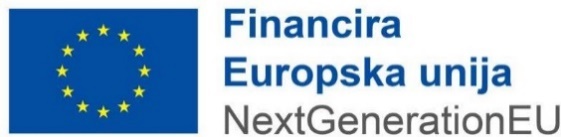 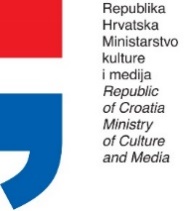 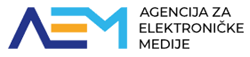 USPOSTAVA PROVJERE MEDIJSKIH ČINJENICA ( referentni broj: NPOO C1.1.1. R6-I2) OBRAZAC 9 Opis projekta Molimo Vas da prije ispunjavanja Obrasca pažljivo pročitate Upute za prijavu na Poziv na dostavu projektnih prijedloga (referentni broj: NPOO C1.1.1. R6-I2) USPOSTAVA PROVJERE MEDIJSKIH ČINJENICA. Obrazac popunite pažljivo i što je moguće jasnije kako bi se mogla obaviti procjena kvalitete prijedloga projekta. Budite precizni i navedite dovoljno detalja koji će omogućiti jasnoću prijedloga. Molimo da obrazac popunite korištenjem računala Rujan, 2023.Naziv projekta:  _________________________________________________________________ Naziv prijavitelja projekta:  ________________________________________________________ MP 
I OPĆI PODACI O PRIJAVITELJU PROJEKTA, PARTNERU/IMA I PRIDRUŽENOM/IM PARTNERU/IMA OPĆI PODACI O PRIJAVITELJU PROJEKTA, PARTNERU/IMA I PRIDRUŽENOM/IM PARTNERU/IMA OPĆI PODACI O PRIJAVITELJU PROJEKTA, PARTNERU/IMA I PRIDRUŽENOM/IM PARTNERU/IMA OPĆI PODACI O PRIJAVITELJU PROJEKTA, PARTNERU/IMA I PRIDRUŽENOM/IM PARTNERU/IMA OPĆI PODACI O PRIJAVITELJU PROJEKTA, PARTNERU/IMA I PRIDRUŽENOM/IM PARTNERU/IMA OPĆI PODACI O PRIJAVITELJU PROJEKTA, PARTNERU/IMA I PRIDRUŽENOM/IM PARTNERU/IMA OPĆI PODACI O PRIJAVITELJU PROJEKTA, PARTNERU/IMA I PRIDRUŽENOM/IM PARTNERU/IMA OPĆI PODACI O PRIJAVITELJU PROJEKTA, PARTNERU/IMA I PRIDRUŽENOM/IM PARTNERU/IMA OPĆI PODACI O PRIJAVITELJU PROJEKTA, PARTNERU/IMA I PRIDRUŽENOM/IM PARTNERU/IMA OPĆI PODACI O PRIJAVITELJU PROJEKTA, PARTNERU/IMA I PRIDRUŽENOM/IM PARTNERU/IMA OPĆI PODACI O PRIJAVITELJU PROJEKTA, PARTNERU/IMA I PRIDRUŽENOM/IM PARTNERU/IMA OPĆI PODACI O PRIJAVITELJU PROJEKTA, PARTNERU/IMA I PRIDRUŽENOM/IM PARTNERU/IMA OPĆI PODACI O PRIJAVITELJU PROJEKTA, PARTNERU/IMA I PRIDRUŽENOM/IM PARTNERU/IMA OPĆI PODACI O PRIJAVITELJU PROJEKTA, PARTNERU/IMA I PRIDRUŽENOM/IM PARTNERU/IMA OPĆI PODACI O PRIJAVITELJU PROJEKTA, PARTNERU/IMA I PRIDRUŽENOM/IM PARTNERU/IMA OPĆI PODACI O PRIJAVITELJU PROJEKTA, PARTNERU/IMA I PRIDRUŽENOM/IM PARTNERU/IMA OPĆI PODACI O PRIJAVITELJU PROJEKTA, PARTNERU/IMA I PRIDRUŽENOM/IM PARTNERU/IMA OPĆI PODACI O PRIJAVITELJU PROJEKTA, PARTNERU/IMA I PRIDRUŽENOM/IM PARTNERU/IMA OPĆI PODACI O PRIJAVITELJU PROJEKTA, PARTNERU/IMA I PRIDRUŽENOM/IM PARTNERU/IMA OPĆI PODACI O PRIJAVITELJU PROJEKTA, PARTNERU/IMA I PRIDRUŽENOM/IM PARTNERU/IMA OPĆI PODACI O PRIJAVITELJU PROJEKTA, PARTNERU/IMA I PRIDRUŽENOM/IM PARTNERU/IMA OPĆI PODACI O PRIJAVITELJU PROJEKTA, PARTNERU/IMA I PRIDRUŽENOM/IM PARTNERU/IMA OPĆI PODACI O PRIJAVITELJU PROJEKTA, PARTNERU/IMA I PRIDRUŽENOM/IM PARTNERU/IMA OPĆI PODACI O PRIJAVITELJU PROJEKTA, PARTNERU/IMA I PRIDRUŽENOM/IM PARTNERU/IMA OPĆI PODACI O PRIJAVITELJU PROJEKTA, PARTNERU/IMA I PRIDRUŽENOM/IM PARTNERU/IMA OPĆI PODACI O PRIJAVITELJU PROJEKTA, PARTNERU/IMA I PRIDRUŽENOM/IM PARTNERU/IMA OPĆI PODACI O PRIJAVITELJU PROJEKTA, PARTNERU/IMA I PRIDRUŽENOM/IM PARTNERU/IMA OPĆI PODACI O PRIJAVITELJU PROJEKTA, PARTNERU/IMA I PRIDRUŽENOM/IM PARTNERU/IMA OPĆI PODACI O PRIJAVITELJU PROJEKTA, PARTNERU/IMA I PRIDRUŽENOM/IM PARTNERU/IMA OPĆI PODACI O PRIJAVITELJU PROJEKTA, PARTNERU/IMA I PRIDRUŽENOM/IM PARTNERU/IMA OPĆI PODACI O PRIJAVITELJU PROJEKTA, PARTNERU/IMA I PRIDRUŽENOM/IM PARTNERU/IMA OPĆI PODACI O PRIJAVITELJU PROJEKTA, PARTNERU/IMA I PRIDRUŽENOM/IM PARTNERU/IMA OPĆI PODACI O PRIJAVITELJU PROJEKTA, PARTNERU/IMA I PRIDRUŽENOM/IM PARTNERU/IMA OPĆI PODACI O PRIJAVITELJU PROJEKTA, PARTNERU/IMA I PRIDRUŽENOM/IM PARTNERU/IMA OPĆI PODACI O PRIJAVITELJU PROJEKTA, PARTNERU/IMA I PRIDRUŽENOM/IM PARTNERU/IMA OPĆI PODACI O PRIJAVITELJU PROJEKTA, PARTNERU/IMA I PRIDRUŽENOM/IM PARTNERU/IMA OPĆI PODACI O PRIJAVITELJU PROJEKTA, PARTNERU/IMA I PRIDRUŽENOM/IM PARTNERU/IMA OPĆI PODACI O PRIJAVITELJU PROJEKTA, PARTNERU/IMA I PRIDRUŽENOM/IM PARTNERU/IMA OSNOVNI PODACI O PRIJAVITELJU PROJEKTA, PARTNERU/IMA I PRIDRUŽENOM/IM PARTNERU/IMA OSNOVNI PODACI O PRIJAVITELJU PROJEKTA, PARTNERU/IMA I PRIDRUŽENOM/IM PARTNERU/IMA OSNOVNI PODACI O PRIJAVITELJU PROJEKTA, PARTNERU/IMA I PRIDRUŽENOM/IM PARTNERU/IMA OSNOVNI PODACI O PRIJAVITELJU PROJEKTA, PARTNERU/IMA I PRIDRUŽENOM/IM PARTNERU/IMA OSNOVNI PODACI O PRIJAVITELJU PROJEKTA, PARTNERU/IMA I PRIDRUŽENOM/IM PARTNERU/IMA OSNOVNI PODACI O PRIJAVITELJU PROJEKTA, PARTNERU/IMA I PRIDRUŽENOM/IM PARTNERU/IMA OSNOVNI PODACI O PRIJAVITELJU PROJEKTA, PARTNERU/IMA I PRIDRUŽENOM/IM PARTNERU/IMA OSNOVNI PODACI O PRIJAVITELJU PROJEKTA, PARTNERU/IMA I PRIDRUŽENOM/IM PARTNERU/IMA OSNOVNI PODACI O PRIJAVITELJU PROJEKTA, PARTNERU/IMA I PRIDRUŽENOM/IM PARTNERU/IMA OSNOVNI PODACI O PRIJAVITELJU PROJEKTA, PARTNERU/IMA I PRIDRUŽENOM/IM PARTNERU/IMA OSNOVNI PODACI O PRIJAVITELJU PROJEKTA, PARTNERU/IMA I PRIDRUŽENOM/IM PARTNERU/IMA OSNOVNI PODACI O PRIJAVITELJU PROJEKTA, PARTNERU/IMA I PRIDRUŽENOM/IM PARTNERU/IMA OSNOVNI PODACI O PRIJAVITELJU PROJEKTA, PARTNERU/IMA I PRIDRUŽENOM/IM PARTNERU/IMA OSNOVNI PODACI O PRIJAVITELJU PROJEKTA, PARTNERU/IMA I PRIDRUŽENOM/IM PARTNERU/IMA OSNOVNI PODACI O PRIJAVITELJU PROJEKTA, PARTNERU/IMA I PRIDRUŽENOM/IM PARTNERU/IMA OSNOVNI PODACI O PRIJAVITELJU PROJEKTA, PARTNERU/IMA I PRIDRUŽENOM/IM PARTNERU/IMA OSNOVNI PODACI O PRIJAVITELJU PROJEKTA, PARTNERU/IMA I PRIDRUŽENOM/IM PARTNERU/IMA OSNOVNI PODACI O PRIJAVITELJU PROJEKTA, PARTNERU/IMA I PRIDRUŽENOM/IM PARTNERU/IMA OSNOVNI PODACI O PRIJAVITELJU PROJEKTA, PARTNERU/IMA I PRIDRUŽENOM/IM PARTNERU/IMA OSNOVNI PODACI O PRIJAVITELJU PROJEKTA, PARTNERU/IMA I PRIDRUŽENOM/IM PARTNERU/IMA OSNOVNI PODACI O PRIJAVITELJU PROJEKTA, PARTNERU/IMA I PRIDRUŽENOM/IM PARTNERU/IMA OSNOVNI PODACI O PRIJAVITELJU PROJEKTA, PARTNERU/IMA I PRIDRUŽENOM/IM PARTNERU/IMA OSNOVNI PODACI O PRIJAVITELJU PROJEKTA, PARTNERU/IMA I PRIDRUŽENOM/IM PARTNERU/IMA OSNOVNI PODACI O PRIJAVITELJU PROJEKTA, PARTNERU/IMA I PRIDRUŽENOM/IM PARTNERU/IMA OSNOVNI PODACI O PRIJAVITELJU PROJEKTA, PARTNERU/IMA I PRIDRUŽENOM/IM PARTNERU/IMA OSNOVNI PODACI O PRIJAVITELJU PROJEKTA, PARTNERU/IMA I PRIDRUŽENOM/IM PARTNERU/IMA OSNOVNI PODACI O PRIJAVITELJU PROJEKTA, PARTNERU/IMA I PRIDRUŽENOM/IM PARTNERU/IMA OSNOVNI PODACI O PRIJAVITELJU PROJEKTA, PARTNERU/IMA I PRIDRUŽENOM/IM PARTNERU/IMA OSNOVNI PODACI O PRIJAVITELJU PROJEKTA, PARTNERU/IMA I PRIDRUŽENOM/IM PARTNERU/IMA OSNOVNI PODACI O PRIJAVITELJU PROJEKTA, PARTNERU/IMA I PRIDRUŽENOM/IM PARTNERU/IMA OSNOVNI PODACI O PRIJAVITELJU PROJEKTA, PARTNERU/IMA I PRIDRUŽENOM/IM PARTNERU/IMA OSNOVNI PODACI O PRIJAVITELJU PROJEKTA, PARTNERU/IMA I PRIDRUŽENOM/IM PARTNERU/IMA OSNOVNI PODACI O PRIJAVITELJU PROJEKTA, PARTNERU/IMA I PRIDRUŽENOM/IM PARTNERU/IMA OSNOVNI PODACI O PRIJAVITELJU PROJEKTA, PARTNERU/IMA I PRIDRUŽENOM/IM PARTNERU/IMA OSNOVNI PODACI O PRIJAVITELJU PROJEKTA, PARTNERU/IMA I PRIDRUŽENOM/IM PARTNERU/IMA OSNOVNI PODACI O PRIJAVITELJU PROJEKTA, PARTNERU/IMA I PRIDRUŽENOM/IM PARTNERU/IMA OSNOVNI PODACI O PRIJAVITELJU PROJEKTA, PARTNERU/IMA I PRIDRUŽENOM/IM PARTNERU/IMA OSNOVNI PODACI O PRIJAVITELJU PROJEKTA, PARTNERU/IMA I PRIDRUŽENOM/IM PARTNERU/IMA 1. Naziv prijavitelja Naziv prijavitelja Naziv prijavitelja Naziv prijavitelja Naziv prijavitelja Naziv prijavitelja Naziv prijavitelja Naziv prijavitelja Naziv prijavitelja Naziv prijavitelja Naziv prijavitelja 2. Adresa (ulica i broj) Adresa (ulica i broj) Adresa (ulica i broj) Adresa (ulica i broj) Adresa (ulica i broj) Adresa (ulica i broj) Adresa (ulica i broj) Adresa (ulica i broj) Adresa (ulica i broj) Adresa (ulica i broj) Adresa (ulica i broj) 3. Poštanski broj i sjedište Poštanski broj i sjedište Poštanski broj i sjedište Poštanski broj i sjedište Poštanski broj i sjedište Poštanski broj i sjedište Poštanski broj i sjedište Poštanski broj i sjedište Poštanski broj i sjedište Poštanski broj i sjedište Poštanski broj i sjedište 4. Županija Županija Županija Županija 5. Ime i prezime  osobe ovlaštene za zastupanje, adresa e-pošte i dužnost koju obavlja (npr. predsjednik/-ca, direktor/-ica) Ime i prezime  osobe ovlaštene za zastupanje, adresa e-pošte i dužnost koju obavlja (npr. predsjednik/-ca, direktor/-ica) Ime i prezime  osobe ovlaštene za zastupanje, adresa e-pošte i dužnost koju obavlja (npr. predsjednik/-ca, direktor/-ica) Ime i prezime  osobe ovlaštene za zastupanje, adresa e-pošte i dužnost koju obavlja (npr. predsjednik/-ca, direktor/-ica) Ime i prezime  osobe ovlaštene za zastupanje, adresa e-pošte i dužnost koju obavlja (npr. predsjednik/-ca, direktor/-ica) Ime i prezime  osobe ovlaštene za zastupanje, adresa e-pošte i dužnost koju obavlja (npr. predsjednik/-ca, direktor/-ica) Ime i prezime  osobe ovlaštene za zastupanje, adresa e-pošte i dužnost koju obavlja (npr. predsjednik/-ca, direktor/-ica) Ime i prezime  osobe ovlaštene za zastupanje, adresa e-pošte i dužnost koju obavlja (npr. predsjednik/-ca, direktor/-ica) Ime i prezime  osobe ovlaštene za zastupanje, adresa e-pošte i dužnost koju obavlja (npr. predsjednik/-ca, direktor/-ica) Ime i prezime  osobe ovlaštene za zastupanje, adresa e-pošte i dužnost koju obavlja (npr. predsjednik/-ca, direktor/-ica) Ime i prezime  osobe ovlaštene za zastupanje, adresa e-pošte i dužnost koju obavlja (npr. predsjednik/-ca, direktor/-ica) 6. Telefon Telefon Telefon Telefon Telefon Telefon Telefon Telefon Telefon Telefon Telefon 7. Mobitel Mobitel Mobitel Mobitel Mobitel Mobitel 8. Telefaks Telefaks Telefaks Telefaks Telefaks Telefaks Telefaks Telefaks Telefaks Telefaks Telefaks 9. Adresa elektroničke pošte Adresa elektroničke pošte Adresa elektroničke pošte Adresa elektroničke pošte Adresa elektroničke pošte Adresa elektroničke pošte Adresa elektroničke pošte Adresa elektroničke pošte Adresa elektroničke pošte Adresa elektroničke pošte Adresa elektroničke pošte 10. Internetska stranica Internetska stranica Internetska stranica Internetska stranica Internetska stranica Internetska stranica Internetska stranica Internetska stranica Internetska stranica Internetska stranica Internetska stranica 11. Godina osnutka Godina osnutka Godina osnutka Godina osnutka Godina osnutka Godina osnutka Godina osnutka Godina osnutka Godina osnutka Godina osnutka Godina osnutka 12. Datum i godina upisa u registar/upisnik Datum i godina upisa u registar/upisnik Datum i godina upisa u registar/upisnik Datum i godina upisa u registar/upisnik Datum i godina upisa u registar/upisnik Datum i godina upisa u registar/upisnik Datum i godina upisa u registar/upisnik Datum i godina upisa u registar/upisnik Datum i godina upisa u registar/upisnik Datum i godina upisa u registar/upisnik Datum i godina upisa u registar/upisnik 13. 13. 13. Registarski broj Registarski broj Registarski broj Registarski broj Registarski broj Registarski broj Registarski broj Registarski broj Registarski broj 14. Registrirana pri (naziv registracijskog tijela) Registrirana pri (naziv registracijskog tijela) Registrirana pri (naziv registracijskog tijela) Registrirana pri (naziv registracijskog tijela) Registrirana pri (naziv registracijskog tijela) Registrirana pri (naziv registracijskog tijela) Registrirana pri (naziv registracijskog tijela) Registrirana pri (naziv registracijskog tijela) Registrirana pri (naziv registracijskog tijela) Registrirana pri (naziv registracijskog tijela) Registrirana pri (naziv registracijskog tijela) 15. Broj žiro-računa i naziv banke (IBAN) Broj žiro-računa i naziv banke (IBAN) Broj žiro-računa i naziv banke (IBAN) Broj žiro-računa i naziv banke (IBAN) Broj žiro-računa i naziv banke (IBAN) Broj žiro-računa i naziv banke (IBAN) Broj žiro-računa i naziv banke (IBAN) Broj žiro-računa i naziv banke (IBAN) Broj žiro-računa i naziv banke (IBAN) Broj žiro-računa i naziv banke (IBAN) Broj žiro-računa i naziv banke (IBAN) 16. OIB (osobni identifikacijski broj) OIB (osobni identifikacijski broj) OIB (osobni identifikacijski broj) OIB (osobni identifikacijski broj) OIB (osobni identifikacijski broj) OIB (osobni identifikacijski broj) OIB (osobni identifikacijski broj) OIB (osobni identifikacijski broj) OIB (osobni identifikacijski broj) OIB (osobni identifikacijski broj) OIB (osobni identifikacijski broj) 17. RNO (broj u Registru neprofitnih organizacija) RNO (broj u Registru neprofitnih organizacija) RNO (broj u Registru neprofitnih organizacija) RNO (broj u Registru neprofitnih organizacija) RNO (broj u Registru neprofitnih organizacija) RNO (broj u Registru neprofitnih organizacija) RNO (broj u Registru neprofitnih organizacija) RNO (broj u Registru neprofitnih organizacija) RNO (broj u Registru neprofitnih organizacija) RNO (broj u Registru neprofitnih organizacija) RNO (broj u Registru neprofitnih organizacija) 18. Ciljevi osnivanja, sukladno registraciji Ciljevi osnivanja, sukladno registraciji Ciljevi osnivanja, sukladno registraciji Ciljevi osnivanja, sukladno registraciji Ciljevi osnivanja, sukladno registraciji Ciljevi osnivanja, sukladno registraciji Ciljevi osnivanja, sukladno registraciji Ciljevi osnivanja, sukladno registraciji Ciljevi osnivanja, sukladno registraciji Ciljevi osnivanja, sukladno registraciji Ciljevi osnivanja, sukladno registraciji 19. Svrha i područje djelovanja Svrha i područje djelovanja Svrha i područje djelovanja Svrha i područje djelovanja Svrha i područje djelovanja Svrha i područje djelovanja Svrha i područje djelovanja Svrha i područje djelovanja Svrha i područje djelovanja Svrha i područje djelovanja Svrha i područje djelovanja 20. Djelatnost(i) prijavitelja sukladno registraciji Djelatnost(i) prijavitelja sukladno registraciji Djelatnost(i) prijavitelja sukladno registraciji Djelatnost(i) prijavitelja sukladno registraciji Djelatnost(i) prijavitelja sukladno registraciji Djelatnost(i) prijavitelja sukladno registraciji Djelatnost(i) prijavitelja sukladno registraciji Djelatnost(i) prijavitelja sukladno registraciji Djelatnost(i) prijavitelja sukladno registraciji Djelatnost(i) prijavitelja sukladno registraciji Djelatnost(i) prijavitelja sukladno registraciji 21. Ukupan broj (upisati broj) Ukupan broj (upisati broj) Ukupan broj (upisati broj) Ukupan broj (upisati broj) Ukupan broj (upisati broj) Ukupan broj (upisati broj) Ukupan broj (upisati broj) Ukupan broj (upisati broj) Ukupan broj (upisati broj) Ukupan broj (upisati broj) Ukupan broj (upisati broj) članova članova članova članova od toga (upisati broj) od toga (upisati broj) od toga (upisati broj) od toga (upisati broj) od toga (upisati broj) od toga (upisati broj) od toga (upisati broj) od toga (upisati broj) od toga (upisati broj) od toga (upisati broj) od toga (upisati broj) građana građana građana građana pravnih osoba pravnih osoba pravnih osoba pravnih osoba pravnih osoba pravnih osoba pravnih osoba pravnih osoba 22. Broj zaposlenih na dan prijave projekta (upisati broj) Broj zaposlenih na dan prijave projekta (upisati broj) Broj zaposlenih na dan prijave projekta (upisati broj) Broj zaposlenih na dan prijave projekta (upisati broj) Broj zaposlenih na dan prijave projekta (upisati broj) Broj zaposlenih na dan prijave projekta (upisati broj) Broj zaposlenih na dan prijave projekta (upisati broj) Broj zaposlenih na dan prijave projekta (upisati broj) Broj zaposlenih na dan prijave projekta (upisati broj) Broj zaposlenih na dan prijave projekta (upisati broj) Broj zaposlenih na dan prijave projekta (upisati broj) na određeno na određeno na određeno na određeno na određeno na određeno na određeno na određeno na određeno na neodređeno na neodređeno na neodređeno na neodređeno na neodređeno na neodređeno na neodređeno na neodređeno 23. Je li prijavitelj u sustavu PDV-a (označite sa “x”) Je li prijavitelj u sustavu PDV-a (označite sa “x”) Je li prijavitelj u sustavu PDV-a (označite sa “x”) Je li prijavitelj u sustavu PDV-a (označite sa “x”) Je li prijavitelj u sustavu PDV-a (označite sa “x”) Je li prijavitelj u sustavu PDV-a (označite sa “x”) Je li prijavitelj u sustavu PDV-a (označite sa “x”) Je li prijavitelj u sustavu PDV-a (označite sa “x”) Je li prijavitelj u sustavu PDV-a (označite sa “x”) Je li prijavitelj u sustavu PDV-a (označite sa “x”) Je li prijavitelj u sustavu PDV-a (označite sa “x”) Da. Da. Da. Da. Da. Da. Da. Da. Da. Ne. Ne. Ne. Ne. Ne. Ne. Ne. Ne. 24. Ukupno ostvareni prihod prijavitelja u godini koja prethodi godini raspisivanja poziva (upišite iznos) Ukupno ostvareni prihod prijavitelja u godini koja prethodi godini raspisivanja poziva (upišite iznos) Ukupno ostvareni prihod prijavitelja u godini koja prethodi godini raspisivanja poziva (upišite iznos) Ukupno ostvareni prihod prijavitelja u godini koja prethodi godini raspisivanja poziva (upišite iznos) Ukupno ostvareni prihod prijavitelja u godini koja prethodi godini raspisivanja poziva (upišite iznos) Ukupno ostvareni prihod prijavitelja u godini koja prethodi godini raspisivanja poziva (upišite iznos) Ukupno ostvareni prihod prijavitelja u godini koja prethodi godini raspisivanja poziva (upišite iznos) Ukupno ostvareni prihod prijavitelja u godini koja prethodi godini raspisivanja poziva (upišite iznos) Ukupno ostvareni prihod prijavitelja u godini koja prethodi godini raspisivanja poziva (upišite iznos) Ukupno ostvareni prihod prijavitelja u godini koja prethodi godini raspisivanja poziva (upišite iznos) Ukupno ostvareni prihod prijavitelja u godini koja prethodi godini raspisivanja poziva (upišite iznos) 25. Od toga ostvareno od (upišite iznos) Od toga ostvareno od (upišite iznos) Od toga ostvareno od (upišite iznos) Od toga ostvareno od (upišite iznos) Od toga ostvareno od (upišite iznos) Od toga ostvareno od (upišite iznos) Od toga ostvareno od (upišite iznos) Od toga ostvareno od (upišite iznos) Od toga ostvareno od (upišite iznos) Od toga ostvareno od (upišite iznos) Od toga ostvareno od (upišite iznos) Od toga ostvareno od (upišite iznos) Od toga ostvareno od (upišite iznos) Od toga ostvareno od (upišite iznos) Od toga ostvareno od (upišite iznos) Od toga ostvareno od (upišite iznos) Od toga ostvareno od (upišite iznos) Od toga ostvareno od (upišite iznos) Od toga ostvareno od (upišite iznos) Od toga ostvareno od (upišite iznos) Od toga ostvareno od (upišite iznos) Od toga ostvareno od (upišite iznos) Od toga ostvareno od (upišite iznos) Od toga ostvareno od (upišite iznos) Od toga ostvareno od (upišite iznos) Od toga ostvareno od (upišite iznos) Od toga ostvareno od (upišite iznos) Od toga ostvareno od (upišite iznos) Od toga ostvareno od (upišite iznos) Od toga ostvareno od (upišite iznos) Od toga ostvareno od (upišite iznos) Od toga ostvareno od (upišite iznos) Od toga ostvareno od (upišite iznos) Od toga ostvareno od (upišite iznos) Od toga ostvareno od (upišite iznos) Od toga ostvareno od (upišite iznos) Od toga ostvareno od (upišite iznos) Od toga ostvareno od (upišite iznos) a) donacija državnog proračuna donacija državnog proračuna donacija državnog proračuna donacija državnog proračuna donacija državnog proračuna donacija državnog proračuna donacija državnog proračuna donacija državnog proračuna donacija državnog proračuna donacija državnog proračuna donacija državnog proračuna b) donacija iz proračuna jedinica lokane i područne (regionalne) samouprave donacija iz proračuna jedinica lokane i područne (regionalne) samouprave donacija iz proračuna jedinica lokane i područne (regionalne) samouprave donacija iz proračuna jedinica lokane i područne (regionalne) samouprave donacija iz proračuna jedinica lokane i područne (regionalne) samouprave donacija iz proračuna jedinica lokane i područne (regionalne) samouprave donacija iz proračuna jedinica lokane i područne (regionalne) samouprave donacija iz proračuna jedinica lokane i područne (regionalne) samouprave donacija iz proračuna jedinica lokane i područne (regionalne) samouprave donacija iz proračuna jedinica lokane i područne (regionalne) samouprave donacija iz proračuna jedinica lokane i područne (regionalne) samouprave c) inozemnih vlada i međunarodnih organizacija inozemnih vlada i međunarodnih organizacija inozemnih vlada i međunarodnih organizacija inozemnih vlada i međunarodnih organizacija inozemnih vlada i međunarodnih organizacija inozemnih vlada i međunarodnih organizacija inozemnih vlada i međunarodnih organizacija inozemnih vlada i međunarodnih organizacija inozemnih vlada i međunarodnih organizacija inozemnih vlada i međunarodnih organizacija inozemnih vlada i međunarodnih organizacija d) trgovačkih društava i ostalih pravnih osoba trgovačkih društava i ostalih pravnih osoba trgovačkih društava i ostalih pravnih osoba trgovačkih društava i ostalih pravnih osoba trgovačkih društava i ostalih pravnih osoba trgovačkih društava i ostalih pravnih osoba trgovačkih društava i ostalih pravnih osoba trgovačkih društava i ostalih pravnih osoba trgovačkih društava i ostalih pravnih osoba trgovačkih društava i ostalih pravnih osoba trgovačkih društava i ostalih pravnih osoba e) građana i kućanstava građana i kućanstava građana i kućanstava građana i kućanstava građana i kućanstava građana i kućanstava građana i kućanstava građana i kućanstava građana i kućanstava građana i kućanstava građana i kućanstava f) povezanih neprofitnih organizacija povezanih neprofitnih organizacija povezanih neprofitnih organizacija povezanih neprofitnih organizacija povezanih neprofitnih organizacija povezanih neprofitnih organizacija povezanih neprofitnih organizacija povezanih neprofitnih organizacija povezanih neprofitnih organizacija povezanih neprofitnih organizacija povezanih neprofitnih organizacija g) prihoda od članarine prihoda od članarine prihoda od članarine prihoda od članarine prihoda od članarine prihoda od članarine prihoda od članarine prihoda od članarine prihoda od članarine prihoda od članarine prihoda od članarine h) prihoda iz EU fondova prihoda iz EU fondova prihoda iz EU fondova prihoda iz EU fondova prihoda iz EU fondova prihoda iz EU fondova prihoda iz EU fondova prihoda iz EU fondova prihoda iz EU fondova prihoda iz EU fondova prihoda iz EU fondova 26. Ukupan iznos isplaćen za plaće u godini koja prethodi godini raspisivanja poziva Ukupan iznos isplaćen za plaće u godini koja prethodi godini raspisivanja poziva Ukupan iznos isplaćen za plaće u godini koja prethodi godini raspisivanja poziva Ukupan iznos isplaćen za plaće u godini koja prethodi godini raspisivanja poziva Ukupan iznos isplaćen za plaće u godini koja prethodi godini raspisivanja poziva Ukupan iznos isplaćen za plaće u godini koja prethodi godini raspisivanja poziva Ukupan iznos isplaćen za plaće u godini koja prethodi godini raspisivanja poziva Ukupan iznos isplaćen za plaće u godini koja prethodi godini raspisivanja poziva Ukupan iznos isplaćen za plaće u godini koja prethodi godini raspisivanja poziva Ukupan iznos isplaćen za plaće u godini koja prethodi godini raspisivanja poziva Ukupan iznos isplaćen za plaće u godini koja prethodi godini raspisivanja poziva 27. Ukupan iznos isplaćen za naknade drugog dohotka u godini koja prethodi godini raspisivanja poziva Ukupan iznos isplaćen za naknade drugog dohotka u godini koja prethodi godini raspisivanja poziva Ukupan iznos isplaćen za naknade drugog dohotka u godini koja prethodi godini raspisivanja poziva Ukupan iznos isplaćen za naknade drugog dohotka u godini koja prethodi godini raspisivanja poziva Ukupan iznos isplaćen za naknade drugog dohotka u godini koja prethodi godini raspisivanja poziva Ukupan iznos isplaćen za naknade drugog dohotka u godini koja prethodi godini raspisivanja poziva Ukupan iznos isplaćen za naknade drugog dohotka u godini koja prethodi godini raspisivanja poziva Ukupan iznos isplaćen za naknade drugog dohotka u godini koja prethodi godini raspisivanja poziva Ukupan iznos isplaćen za naknade drugog dohotka u godini koja prethodi godini raspisivanja poziva Ukupan iznos isplaćen za naknade drugog dohotka u godini koja prethodi godini raspisivanja poziva Ukupan iznos isplaćen za naknade drugog dohotka u godini koja prethodi godini raspisivanja poziva 28. Podaci o prostoru u kojem organizacija djeluje Podaci o prostoru u kojem organizacija djeluje Podaci o prostoru u kojem organizacija djeluje Podaci o prostoru u kojem organizacija djeluje Podaci o prostoru u kojem organizacija djeluje Podaci o prostoru u kojem organizacija djeluje Podaci o prostoru u kojem organizacija djeluje Podaci o prostoru u kojem organizacija djeluje Podaci o prostoru u kojem organizacija djeluje Podaci o prostoru u kojem organizacija djeluje Podaci o prostoru u kojem organizacija djeluje Podaci o prostoru u kojem organizacija djeluje Podaci o prostoru u kojem organizacija djeluje Podaci o prostoru u kojem organizacija djeluje Podaci o prostoru u kojem organizacija djeluje Podaci o prostoru u kojem organizacija djeluje Podaci o prostoru u kojem organizacija djeluje Podaci o prostoru u kojem organizacija djeluje Podaci o prostoru u kojem organizacija djeluje Podaci o prostoru u kojem organizacija djeluje Podaci o prostoru u kojem organizacija djeluje Podaci o prostoru u kojem organizacija djeluje Podaci o prostoru u kojem organizacija djeluje Podaci o prostoru u kojem organizacija djeluje Podaci o prostoru u kojem organizacija djeluje Podaci o prostoru u kojem organizacija djeluje Podaci o prostoru u kojem organizacija djeluje Podaci o prostoru u kojem organizacija djeluje Podaci o prostoru u kojem organizacija djeluje Podaci o prostoru u kojem organizacija djeluje Podaci o prostoru u kojem organizacija djeluje Podaci o prostoru u kojem organizacija djeluje Podaci o prostoru u kojem organizacija djeluje Podaci o prostoru u kojem organizacija djeluje Podaci o prostoru u kojem organizacija djeluje Podaci o prostoru u kojem organizacija djeluje Podaci o prostoru u kojem organizacija djeluje Podaci o prostoru u kojem organizacija djeluje a) vlastiti prostor (upisati veličinu u m²) vlastiti prostor (upisati veličinu u m²) vlastiti prostor (upisati veličinu u m²) vlastiti prostor (upisati veličinu u m²) vlastiti prostor (upisati veličinu u m²) vlastiti prostor (upisati veličinu u m²) vlastiti prostor (upisati veličinu u m²) vlastiti prostor (upisati veličinu u m²) vlastiti prostor (upisati veličinu u m²) vlastiti prostor (upisati veličinu u m²) vlastiti prostor (upisati veličinu u m²) b) iznajmljeni prostor (upisati veličinu u m²) iznajmljeni prostor (upisati veličinu u m²) iznajmljeni prostor (upisati veličinu u m²) iznajmljeni prostor (upisati veličinu u m²) iznajmljeni prostor (upisati veličinu u m²) iznajmljeni prostor (upisati veličinu u m²) iznajmljeni prostor (upisati veličinu u m²) iznajmljeni prostor (upisati veličinu u m²) iznajmljeni prostor (upisati veličinu u m²) iznajmljeni prostor (upisati veličinu u m²) iznajmljeni prostor (upisati veličinu u m²) c) prostor općine/grada/županije/RH (upisati veličinu u m² i iznos mjesečnog  najma) prostor općine/grada/županije/RH (upisati veličinu u m² i iznos mjesečnog  najma) prostor općine/grada/županije/RH (upisati veličinu u m² i iznos mjesečnog  najma) prostor općine/grada/županije/RH (upisati veličinu u m² i iznos mjesečnog  najma) prostor općine/grada/županije/RH (upisati veličinu u m² i iznos mjesečnog  najma) prostor općine/grada/županije/RH (upisati veličinu u m² i iznos mjesečnog  najma) prostor općine/grada/županije/RH (upisati veličinu u m² i iznos mjesečnog  najma) prostor općine/grada/županije/RH (upisati veličinu u m² i iznos mjesečnog  najma) prostor općine/grada/županije/RH (upisati veličinu u m² i iznos mjesečnog  najma) prostor općine/grada/županije/RH (upisati veličinu u m² i iznos mjesečnog  najma) prostor općine/grada/županije/RH (upisati veličinu u m² i iznos mjesečnog  najma) 29. Broj ukupno odobrenih bespovratnih sredstava ili potpora u godini koja prethodi godini raspisivanja poziva Broj ukupno odobrenih bespovratnih sredstava ili potpora u godini koja prethodi godini raspisivanja poziva Broj ukupno odobrenih bespovratnih sredstava ili potpora u godini koja prethodi godini raspisivanja poziva Broj ukupno odobrenih bespovratnih sredstava ili potpora u godini koja prethodi godini raspisivanja poziva Broj ukupno odobrenih bespovratnih sredstava ili potpora u godini koja prethodi godini raspisivanja poziva Broj ukupno odobrenih bespovratnih sredstava ili potpora u godini koja prethodi godini raspisivanja poziva Broj ukupno odobrenih bespovratnih sredstava ili potpora u godini koja prethodi godini raspisivanja poziva Broj ukupno odobrenih bespovratnih sredstava ili potpora u godini koja prethodi godini raspisivanja poziva Broj ukupno odobrenih bespovratnih sredstava ili potpora u godini koja prethodi godini raspisivanja poziva Broj ukupno odobrenih bespovratnih sredstava ili potpora u godini koja prethodi godini raspisivanja poziva Broj ukupno odobrenih bespovratnih sredstava ili potpora u godini koja prethodi godini raspisivanja poziva 30. Izrađujete li godišnji izvještaj o radu? (označite sa “x”) Izrađujete li godišnji izvještaj o radu? (označite sa “x”) Izrađujete li godišnji izvještaj o radu? (označite sa “x”) Izrađujete li godišnji izvještaj o radu? (označite sa “x”) Izrađujete li godišnji izvještaj o radu? (označite sa “x”) Izrađujete li godišnji izvještaj o radu? (označite sa “x”) Izrađujete li godišnji izvještaj o radu? (označite sa “x”) Izrađujete li godišnji izvještaj o radu? (označite sa “x”) Izrađujete li godišnji izvještaj o radu? (označite sa “x”) Izrađujete li godišnji izvještaj o radu? (označite sa “x”) Izrađujete li godišnji izvještaj o radu? (označite sa “x”) Da. Da. Da. Da. Da. Da. Da. Da. Da. Ne. Ne. Ne. Ne. a) Ako ste označili odgovor “da”, kome ga dostavljate i na koji način predstavljate javnosti? Ako ste označili odgovor “da”, kome ga dostavljate i na koji način predstavljate javnosti? Ako ste označili odgovor “da”, kome ga dostavljate i na koji način predstavljate javnosti? Ako ste označili odgovor “da”, kome ga dostavljate i na koji način predstavljate javnosti? Ako ste označili odgovor “da”, kome ga dostavljate i na koji način predstavljate javnosti? Ako ste označili odgovor “da”, kome ga dostavljate i na koji način predstavljate javnosti? Ako ste označili odgovor “da”, kome ga dostavljate i na koji način predstavljate javnosti? Ako ste označili odgovor “da”, kome ga dostavljate i na koji način predstavljate javnosti? Ako ste označili odgovor “da”, kome ga dostavljate i na koji način predstavljate javnosti? Ako ste označili odgovor “da”, kome ga dostavljate i na koji način predstavljate javnosti? Ako ste označili odgovor “da”, kome ga dostavljate i na koji način predstavljate javnosti? 31. Provodite li neki od sustava kvalitete za neprofitne organizacije? Provodite li neki od sustava kvalitete za neprofitne organizacije? Provodite li neki od sustava kvalitete za neprofitne organizacije? Provodite li neki od sustava kvalitete za neprofitne organizacije? Provodite li neki od sustava kvalitete za neprofitne organizacije? Provodite li neki od sustava kvalitete za neprofitne organizacije? Provodite li neki od sustava kvalitete za neprofitne organizacije? Provodite li neki od sustava kvalitete za neprofitne organizacije? Provodite li neki od sustava kvalitete za neprofitne organizacije? Provodite li neki od sustava kvalitete za neprofitne organizacije? Provodite li neki od sustava kvalitete za neprofitne organizacije? Da. Da. Da. Da. Da. Da. Da. Da. Da. Ne. Ne. Ne. Ne. a) Ako ste označili odgovor "da", koji sustav i od kada? Ako ste označili odgovor "da", koji sustav i od kada? Ako ste označili odgovor "da", koji sustav i od kada? Ako ste označili odgovor "da", koji sustav i od kada? Ako ste označili odgovor "da", koji sustav i od kada? Ako ste označili odgovor "da", koji sustav i od kada? Ako ste označili odgovor "da", koji sustav i od kada? Ako ste označili odgovor "da", koji sustav i od kada? Ako ste označili odgovor "da", koji sustav i od kada? Ako ste označili odgovor "da", koji sustav i od kada? Ako ste označili odgovor "da", koji sustav i od kada? 32. Prepoznatljivost prijavitelja (i partnera ako je primjenjivo) kroz financirane projekte u dvije godine koje su prethodile godini raspisivanja natječaja. (molimo navedite nazive projekata i tijela državne uprave, odnosno jedinica lokalne i područne (regionalne) samouprave koji su vam odobrili bespovratne potpore u dvije godine koje su prethodile godini raspisivanja natječaja) Prepoznatljivost prijavitelja (i partnera ako je primjenjivo) kroz financirane projekte u dvije godine koje su prethodile godini raspisivanja natječaja. (molimo navedite nazive projekata i tijela državne uprave, odnosno jedinica lokalne i područne (regionalne) samouprave koji su vam odobrili bespovratne potpore u dvije godine koje su prethodile godini raspisivanja natječaja) Prepoznatljivost prijavitelja (i partnera ako je primjenjivo) kroz financirane projekte u dvije godine koje su prethodile godini raspisivanja natječaja. (molimo navedite nazive projekata i tijela državne uprave, odnosno jedinica lokalne i područne (regionalne) samouprave koji su vam odobrili bespovratne potpore u dvije godine koje su prethodile godini raspisivanja natječaja) Prepoznatljivost prijavitelja (i partnera ako je primjenjivo) kroz financirane projekte u dvije godine koje su prethodile godini raspisivanja natječaja. (molimo navedite nazive projekata i tijela državne uprave, odnosno jedinica lokalne i područne (regionalne) samouprave koji su vam odobrili bespovratne potpore u dvije godine koje su prethodile godini raspisivanja natječaja) Prepoznatljivost prijavitelja (i partnera ako je primjenjivo) kroz financirane projekte u dvije godine koje su prethodile godini raspisivanja natječaja. (molimo navedite nazive projekata i tijela državne uprave, odnosno jedinica lokalne i područne (regionalne) samouprave koji su vam odobrili bespovratne potpore u dvije godine koje su prethodile godini raspisivanja natječaja) Prepoznatljivost prijavitelja (i partnera ako je primjenjivo) kroz financirane projekte u dvije godine koje su prethodile godini raspisivanja natječaja. (molimo navedite nazive projekata i tijela državne uprave, odnosno jedinica lokalne i područne (regionalne) samouprave koji su vam odobrili bespovratne potpore u dvije godine koje su prethodile godini raspisivanja natječaja) Prepoznatljivost prijavitelja (i partnera ako je primjenjivo) kroz financirane projekte u dvije godine koje su prethodile godini raspisivanja natječaja. (molimo navedite nazive projekata i tijela državne uprave, odnosno jedinica lokalne i područne (regionalne) samouprave koji su vam odobrili bespovratne potpore u dvije godine koje su prethodile godini raspisivanja natječaja) Prepoznatljivost prijavitelja (i partnera ako je primjenjivo) kroz financirane projekte u dvije godine koje su prethodile godini raspisivanja natječaja. (molimo navedite nazive projekata i tijela državne uprave, odnosno jedinica lokalne i područne (regionalne) samouprave koji su vam odobrili bespovratne potpore u dvije godine koje su prethodile godini raspisivanja natječaja) Prepoznatljivost prijavitelja (i partnera ako je primjenjivo) kroz financirane projekte u dvije godine koje su prethodile godini raspisivanja natječaja. (molimo navedite nazive projekata i tijela državne uprave, odnosno jedinica lokalne i područne (regionalne) samouprave koji su vam odobrili bespovratne potpore u dvije godine koje su prethodile godini raspisivanja natječaja) Prepoznatljivost prijavitelja (i partnera ako je primjenjivo) kroz financirane projekte u dvije godine koje su prethodile godini raspisivanja natječaja. (molimo navedite nazive projekata i tijela državne uprave, odnosno jedinica lokalne i područne (regionalne) samouprave koji su vam odobrili bespovratne potpore u dvije godine koje su prethodile godini raspisivanja natječaja) Prepoznatljivost prijavitelja (i partnera ako je primjenjivo) kroz financirane projekte u dvije godine koje su prethodile godini raspisivanja natječaja. (molimo navedite nazive projekata i tijela državne uprave, odnosno jedinica lokalne i područne (regionalne) samouprave koji su vam odobrili bespovratne potpore u dvije godine koje su prethodile godini raspisivanja natječaja) Prepoznatljivost prijavitelja (i partnera ako je primjenjivo) kroz financirane projekte u dvije godine koje su prethodile godini raspisivanja natječaja. (molimo navedite nazive projekata i tijela državne uprave, odnosno jedinica lokalne i područne (regionalne) samouprave koji su vam odobrili bespovratne potpore u dvije godine koje su prethodile godini raspisivanja natječaja) Prepoznatljivost prijavitelja (i partnera ako je primjenjivo) kroz financirane projekte u dvije godine koje su prethodile godini raspisivanja natječaja. (molimo navedite nazive projekata i tijela državne uprave, odnosno jedinica lokalne i područne (regionalne) samouprave koji su vam odobrili bespovratne potpore u dvije godine koje su prethodile godini raspisivanja natječaja) Prepoznatljivost prijavitelja (i partnera ako je primjenjivo) kroz financirane projekte u dvije godine koje su prethodile godini raspisivanja natječaja. (molimo navedite nazive projekata i tijela državne uprave, odnosno jedinica lokalne i područne (regionalne) samouprave koji su vam odobrili bespovratne potpore u dvije godine koje su prethodile godini raspisivanja natječaja) Prepoznatljivost prijavitelja (i partnera ako je primjenjivo) kroz financirane projekte u dvije godine koje su prethodile godini raspisivanja natječaja. (molimo navedite nazive projekata i tijela državne uprave, odnosno jedinica lokalne i područne (regionalne) samouprave koji su vam odobrili bespovratne potpore u dvije godine koje su prethodile godini raspisivanja natječaja) Prepoznatljivost prijavitelja (i partnera ako je primjenjivo) kroz financirane projekte u dvije godine koje su prethodile godini raspisivanja natječaja. (molimo navedite nazive projekata i tijela državne uprave, odnosno jedinica lokalne i područne (regionalne) samouprave koji su vam odobrili bespovratne potpore u dvije godine koje su prethodile godini raspisivanja natječaja) Prepoznatljivost prijavitelja (i partnera ako je primjenjivo) kroz financirane projekte u dvije godine koje su prethodile godini raspisivanja natječaja. (molimo navedite nazive projekata i tijela državne uprave, odnosno jedinica lokalne i područne (regionalne) samouprave koji su vam odobrili bespovratne potpore u dvije godine koje su prethodile godini raspisivanja natječaja) Prepoznatljivost prijavitelja (i partnera ako je primjenjivo) kroz financirane projekte u dvije godine koje su prethodile godini raspisivanja natječaja. (molimo navedite nazive projekata i tijela državne uprave, odnosno jedinica lokalne i područne (regionalne) samouprave koji su vam odobrili bespovratne potpore u dvije godine koje su prethodile godini raspisivanja natječaja) Prepoznatljivost prijavitelja (i partnera ako je primjenjivo) kroz financirane projekte u dvije godine koje su prethodile godini raspisivanja natječaja. (molimo navedite nazive projekata i tijela državne uprave, odnosno jedinica lokalne i područne (regionalne) samouprave koji su vam odobrili bespovratne potpore u dvije godine koje su prethodile godini raspisivanja natječaja) Prepoznatljivost prijavitelja (i partnera ako je primjenjivo) kroz financirane projekte u dvije godine koje su prethodile godini raspisivanja natječaja. (molimo navedite nazive projekata i tijela državne uprave, odnosno jedinica lokalne i područne (regionalne) samouprave koji su vam odobrili bespovratne potpore u dvije godine koje su prethodile godini raspisivanja natječaja) Prepoznatljivost prijavitelja (i partnera ako je primjenjivo) kroz financirane projekte u dvije godine koje su prethodile godini raspisivanja natječaja. (molimo navedite nazive projekata i tijela državne uprave, odnosno jedinica lokalne i područne (regionalne) samouprave koji su vam odobrili bespovratne potpore u dvije godine koje su prethodile godini raspisivanja natječaja) Prepoznatljivost prijavitelja (i partnera ako je primjenjivo) kroz financirane projekte u dvije godine koje su prethodile godini raspisivanja natječaja. (molimo navedite nazive projekata i tijela državne uprave, odnosno jedinica lokalne i područne (regionalne) samouprave koji su vam odobrili bespovratne potpore u dvije godine koje su prethodile godini raspisivanja natječaja) Prepoznatljivost prijavitelja (i partnera ako je primjenjivo) kroz financirane projekte u dvije godine koje su prethodile godini raspisivanja natječaja. (molimo navedite nazive projekata i tijela državne uprave, odnosno jedinica lokalne i područne (regionalne) samouprave koji su vam odobrili bespovratne potpore u dvije godine koje su prethodile godini raspisivanja natječaja) Prepoznatljivost prijavitelja (i partnera ako je primjenjivo) kroz financirane projekte u dvije godine koje su prethodile godini raspisivanja natječaja. (molimo navedite nazive projekata i tijela državne uprave, odnosno jedinica lokalne i područne (regionalne) samouprave koji su vam odobrili bespovratne potpore u dvije godine koje su prethodile godini raspisivanja natječaja) Prepoznatljivost prijavitelja (i partnera ako je primjenjivo) kroz financirane projekte u dvije godine koje su prethodile godini raspisivanja natječaja. (molimo navedite nazive projekata i tijela državne uprave, odnosno jedinica lokalne i područne (regionalne) samouprave koji su vam odobrili bespovratne potpore u dvije godine koje su prethodile godini raspisivanja natječaja) Prepoznatljivost prijavitelja (i partnera ako je primjenjivo) kroz financirane projekte u dvije godine koje su prethodile godini raspisivanja natječaja. (molimo navedite nazive projekata i tijela državne uprave, odnosno jedinica lokalne i područne (regionalne) samouprave koji su vam odobrili bespovratne potpore u dvije godine koje su prethodile godini raspisivanja natječaja) Prepoznatljivost prijavitelja (i partnera ako je primjenjivo) kroz financirane projekte u dvije godine koje su prethodile godini raspisivanja natječaja. (molimo navedite nazive projekata i tijela državne uprave, odnosno jedinica lokalne i područne (regionalne) samouprave koji su vam odobrili bespovratne potpore u dvije godine koje su prethodile godini raspisivanja natječaja) Prepoznatljivost prijavitelja (i partnera ako je primjenjivo) kroz financirane projekte u dvije godine koje su prethodile godini raspisivanja natječaja. (molimo navedite nazive projekata i tijela državne uprave, odnosno jedinica lokalne i područne (regionalne) samouprave koji su vam odobrili bespovratne potpore u dvije godine koje su prethodile godini raspisivanja natječaja) Prepoznatljivost prijavitelja (i partnera ako je primjenjivo) kroz financirane projekte u dvije godine koje su prethodile godini raspisivanja natječaja. (molimo navedite nazive projekata i tijela državne uprave, odnosno jedinica lokalne i područne (regionalne) samouprave koji su vam odobrili bespovratne potpore u dvije godine koje su prethodile godini raspisivanja natječaja) Prepoznatljivost prijavitelja (i partnera ako je primjenjivo) kroz financirane projekte u dvije godine koje su prethodile godini raspisivanja natječaja. (molimo navedite nazive projekata i tijela državne uprave, odnosno jedinica lokalne i područne (regionalne) samouprave koji su vam odobrili bespovratne potpore u dvije godine koje su prethodile godini raspisivanja natječaja) Prepoznatljivost prijavitelja (i partnera ako je primjenjivo) kroz financirane projekte u dvije godine koje su prethodile godini raspisivanja natječaja. (molimo navedite nazive projekata i tijela državne uprave, odnosno jedinica lokalne i područne (regionalne) samouprave koji su vam odobrili bespovratne potpore u dvije godine koje su prethodile godini raspisivanja natječaja) Prepoznatljivost prijavitelja (i partnera ako je primjenjivo) kroz financirane projekte u dvije godine koje su prethodile godini raspisivanja natječaja. (molimo navedite nazive projekata i tijela državne uprave, odnosno jedinica lokalne i područne (regionalne) samouprave koji su vam odobrili bespovratne potpore u dvije godine koje su prethodile godini raspisivanja natječaja) Prepoznatljivost prijavitelja (i partnera ako je primjenjivo) kroz financirane projekte u dvije godine koje su prethodile godini raspisivanja natječaja. (molimo navedite nazive projekata i tijela državne uprave, odnosno jedinica lokalne i područne (regionalne) samouprave koji su vam odobrili bespovratne potpore u dvije godine koje su prethodile godini raspisivanja natječaja) Prepoznatljivost prijavitelja (i partnera ako je primjenjivo) kroz financirane projekte u dvije godine koje su prethodile godini raspisivanja natječaja. (molimo navedite nazive projekata i tijela državne uprave, odnosno jedinica lokalne i područne (regionalne) samouprave koji su vam odobrili bespovratne potpore u dvije godine koje su prethodile godini raspisivanja natječaja) Prepoznatljivost prijavitelja (i partnera ako je primjenjivo) kroz financirane projekte u dvije godine koje su prethodile godini raspisivanja natječaja. (molimo navedite nazive projekata i tijela državne uprave, odnosno jedinica lokalne i područne (regionalne) samouprave koji su vam odobrili bespovratne potpore u dvije godine koje su prethodile godini raspisivanja natječaja) Prepoznatljivost prijavitelja (i partnera ako je primjenjivo) kroz financirane projekte u dvije godine koje su prethodile godini raspisivanja natječaja. (molimo navedite nazive projekata i tijela državne uprave, odnosno jedinica lokalne i područne (regionalne) samouprave koji su vam odobrili bespovratne potpore u dvije godine koje su prethodile godini raspisivanja natječaja) Prepoznatljivost prijavitelja (i partnera ako je primjenjivo) kroz financirane projekte u dvije godine koje su prethodile godini raspisivanja natječaja. (molimo navedite nazive projekata i tijela državne uprave, odnosno jedinica lokalne i područne (regionalne) samouprave koji su vam odobrili bespovratne potpore u dvije godine koje su prethodile godini raspisivanja natječaja) Prepoznatljivost prijavitelja (i partnera ako je primjenjivo) kroz financirane projekte u dvije godine koje su prethodile godini raspisivanja natječaja. (molimo navedite nazive projekata i tijela državne uprave, odnosno jedinica lokalne i područne (regionalne) samouprave koji su vam odobrili bespovratne potpore u dvije godine koje su prethodile godini raspisivanja natječaja) 33. Navedite podatke o  partnerskoj organizaciji ako se projekt prijavljuje u partnerstvu: (ako je potrebno dodajte nove retke) Navedite podatke o  partnerskoj organizaciji ako se projekt prijavljuje u partnerstvu: (ako je potrebno dodajte nove retke) Navedite podatke o  partnerskoj organizaciji ako se projekt prijavljuje u partnerstvu: (ako je potrebno dodajte nove retke) Navedite podatke o  partnerskoj organizaciji ako se projekt prijavljuje u partnerstvu: (ako je potrebno dodajte nove retke) Navedite podatke o  partnerskoj organizaciji ako se projekt prijavljuje u partnerstvu: (ako je potrebno dodajte nove retke) Navedite podatke o  partnerskoj organizaciji ako se projekt prijavljuje u partnerstvu: (ako je potrebno dodajte nove retke) Navedite podatke o  partnerskoj organizaciji ako se projekt prijavljuje u partnerstvu: (ako je potrebno dodajte nove retke) Navedite podatke o  partnerskoj organizaciji ako se projekt prijavljuje u partnerstvu: (ako je potrebno dodajte nove retke) Navedite podatke o  partnerskoj organizaciji ako se projekt prijavljuje u partnerstvu: (ako je potrebno dodajte nove retke) Navedite podatke o  partnerskoj organizaciji ako se projekt prijavljuje u partnerstvu: (ako je potrebno dodajte nove retke) Navedite podatke o  partnerskoj organizaciji ako se projekt prijavljuje u partnerstvu: (ako je potrebno dodajte nove retke) Navedite podatke o  partnerskoj organizaciji ako se projekt prijavljuje u partnerstvu: (ako je potrebno dodajte nove retke) Navedite podatke o  partnerskoj organizaciji ako se projekt prijavljuje u partnerstvu: (ako je potrebno dodajte nove retke) Navedite podatke o  partnerskoj organizaciji ako se projekt prijavljuje u partnerstvu: (ako je potrebno dodajte nove retke) Navedite podatke o  partnerskoj organizaciji ako se projekt prijavljuje u partnerstvu: (ako je potrebno dodajte nove retke) Navedite podatke o  partnerskoj organizaciji ako se projekt prijavljuje u partnerstvu: (ako je potrebno dodajte nove retke) Navedite podatke o  partnerskoj organizaciji ako se projekt prijavljuje u partnerstvu: (ako je potrebno dodajte nove retke) Navedite podatke o  partnerskoj organizaciji ako se projekt prijavljuje u partnerstvu: (ako je potrebno dodajte nove retke) Navedite podatke o  partnerskoj organizaciji ako se projekt prijavljuje u partnerstvu: (ako je potrebno dodajte nove retke) Navedite podatke o  partnerskoj organizaciji ako se projekt prijavljuje u partnerstvu: (ako je potrebno dodajte nove retke) Navedite podatke o  partnerskoj organizaciji ako se projekt prijavljuje u partnerstvu: (ako je potrebno dodajte nove retke) Navedite podatke o  partnerskoj organizaciji ako se projekt prijavljuje u partnerstvu: (ako je potrebno dodajte nove retke) Navedite podatke o  partnerskoj organizaciji ako se projekt prijavljuje u partnerstvu: (ako je potrebno dodajte nove retke) Navedite podatke o  partnerskoj organizaciji ako se projekt prijavljuje u partnerstvu: (ako je potrebno dodajte nove retke) Navedite podatke o  partnerskoj organizaciji ako se projekt prijavljuje u partnerstvu: (ako je potrebno dodajte nove retke) Navedite podatke o  partnerskoj organizaciji ako se projekt prijavljuje u partnerstvu: (ako je potrebno dodajte nove retke) Navedite podatke o  partnerskoj organizaciji ako se projekt prijavljuje u partnerstvu: (ako je potrebno dodajte nove retke) Navedite podatke o  partnerskoj organizaciji ako se projekt prijavljuje u partnerstvu: (ako je potrebno dodajte nove retke) Navedite podatke o  partnerskoj organizaciji ako se projekt prijavljuje u partnerstvu: (ako je potrebno dodajte nove retke) Navedite podatke o  partnerskoj organizaciji ako se projekt prijavljuje u partnerstvu: (ako je potrebno dodajte nove retke) Navedite podatke o  partnerskoj organizaciji ako se projekt prijavljuje u partnerstvu: (ako je potrebno dodajte nove retke) Navedite podatke o  partnerskoj organizaciji ako se projekt prijavljuje u partnerstvu: (ako je potrebno dodajte nove retke) Navedite podatke o  partnerskoj organizaciji ako se projekt prijavljuje u partnerstvu: (ako je potrebno dodajte nove retke) Navedite podatke o  partnerskoj organizaciji ako se projekt prijavljuje u partnerstvu: (ako je potrebno dodajte nove retke) Navedite podatke o  partnerskoj organizaciji ako se projekt prijavljuje u partnerstvu: (ako je potrebno dodajte nove retke) Navedite podatke o  partnerskoj organizaciji ako se projekt prijavljuje u partnerstvu: (ako je potrebno dodajte nove retke) Navedite podatke o  partnerskoj organizaciji ako se projekt prijavljuje u partnerstvu: (ako je potrebno dodajte nove retke) Navedite podatke o  partnerskoj organizaciji ako se projekt prijavljuje u partnerstvu: (ako je potrebno dodajte nove retke) 1. PARTNERSKA ORGANIZACIJA (po potrebi dodati podatke za više partnera) PARTNERSKA ORGANIZACIJA (po potrebi dodati podatke za više partnera) PARTNERSKA ORGANIZACIJA (po potrebi dodati podatke za više partnera) PARTNERSKA ORGANIZACIJA (po potrebi dodati podatke za više partnera) PARTNERSKA ORGANIZACIJA (po potrebi dodati podatke za više partnera) PARTNERSKA ORGANIZACIJA (po potrebi dodati podatke za više partnera) PARTNERSKA ORGANIZACIJA (po potrebi dodati podatke za više partnera) PARTNERSKA ORGANIZACIJA (po potrebi dodati podatke za više partnera) PARTNERSKA ORGANIZACIJA (po potrebi dodati podatke za više partnera) PARTNERSKA ORGANIZACIJA (po potrebi dodati podatke za više partnera) PARTNERSKA ORGANIZACIJA (po potrebi dodati podatke za više partnera) PARTNERSKA ORGANIZACIJA (po potrebi dodati podatke za više partnera) PARTNERSKA ORGANIZACIJA (po potrebi dodati podatke za više partnera) PARTNERSKA ORGANIZACIJA (po potrebi dodati podatke za više partnera) PARTNERSKA ORGANIZACIJA (po potrebi dodati podatke za više partnera) PARTNERSKA ORGANIZACIJA (po potrebi dodati podatke za više partnera) PARTNERSKA ORGANIZACIJA (po potrebi dodati podatke za više partnera) PARTNERSKA ORGANIZACIJA (po potrebi dodati podatke za više partnera) PARTNERSKA ORGANIZACIJA (po potrebi dodati podatke za više partnera) PARTNERSKA ORGANIZACIJA (po potrebi dodati podatke za više partnera) PARTNERSKA ORGANIZACIJA (po potrebi dodati podatke za više partnera) PARTNERSKA ORGANIZACIJA (po potrebi dodati podatke za više partnera) PARTNERSKA ORGANIZACIJA (po potrebi dodati podatke za više partnera) PARTNERSKA ORGANIZACIJA (po potrebi dodati podatke za više partnera) PARTNERSKA ORGANIZACIJA (po potrebi dodati podatke za više partnera) PARTNERSKA ORGANIZACIJA (po potrebi dodati podatke za više partnera) PARTNERSKA ORGANIZACIJA (po potrebi dodati podatke za više partnera) PARTNERSKA ORGANIZACIJA (po potrebi dodati podatke za više partnera) PARTNERSKA ORGANIZACIJA (po potrebi dodati podatke za više partnera) PARTNERSKA ORGANIZACIJA (po potrebi dodati podatke za više partnera) PARTNERSKA ORGANIZACIJA (po potrebi dodati podatke za više partnera) PARTNERSKA ORGANIZACIJA (po potrebi dodati podatke za više partnera) PARTNERSKA ORGANIZACIJA (po potrebi dodati podatke za više partnera) PARTNERSKA ORGANIZACIJA (po potrebi dodati podatke za više partnera) PARTNERSKA ORGANIZACIJA (po potrebi dodati podatke za više partnera) PARTNERSKA ORGANIZACIJA (po potrebi dodati podatke za više partnera) PARTNERSKA ORGANIZACIJA (po potrebi dodati podatke za više partnera) PARTNERSKA ORGANIZACIJA (po potrebi dodati podatke za više partnera) Naziv organizacije: Naziv organizacije: Naziv organizacije: Naziv organizacije: Naziv organizacije: Naziv organizacije: Naziv organizacije: Naziv organizacije: Naziv organizacije: Naziv organizacije: Naziv organizacije: Adresa (ulica i broj): Adresa (ulica i broj): Adresa (ulica i broj): Adresa (ulica i broj): Adresa (ulica i broj): Adresa (ulica i broj): Adresa (ulica i broj): Adresa (ulica i broj): Adresa (ulica i broj): Adresa (ulica i broj): Adresa (ulica i broj): Grad: Grad: Grad: Grad: Grad: Grad: Grad: Grad: Grad: Grad: Grad: Županija: Županija: Županija: Županija: Županija: Županija: Županija: Županija: Županija: Županija: Županija: Ime i prezime osobe ovlaštene za zastupanje i dužnost koju obavlja: Ime i prezime osobe ovlaštene za zastupanje i dužnost koju obavlja: Ime i prezime osobe ovlaštene za zastupanje i dužnost koju obavlja: Ime i prezime osobe ovlaštene za zastupanje i dužnost koju obavlja: Ime i prezime osobe ovlaštene za zastupanje i dužnost koju obavlja: Ime i prezime osobe ovlaštene za zastupanje i dužnost koju obavlja: Ime i prezime osobe ovlaštene za zastupanje i dužnost koju obavlja: Ime i prezime osobe ovlaštene za zastupanje i dužnost koju obavlja: Ime i prezime osobe ovlaštene za zastupanje i dužnost koju obavlja: Ime i prezime osobe ovlaštene za zastupanje i dužnost koju obavlja: Ime i prezime osobe ovlaštene za zastupanje i dužnost koju obavlja: Telefon: Telefon: Telefon: Telefon: Telefon: Telefon: Telefon: Telefon: Telefon: Telefon: Telefon: Mobitel: Mobitel: Mobitel: Mobitel: Mobitel: Mobitel: Mobitel: Mobitel: Mobitel: Mobitel: Mobitel: Telefaks: Telefaks: Telefaks: Telefaks: Telefaks: Telefaks: Telefaks: Telefaks: Telefaks: Telefaks: Telefaks: Adresa e-pošte: Adresa e-pošte: Adresa e-pošte: Adresa e-pošte: Adresa e-pošte: Adresa e-pošte: Adresa e-pošte: Adresa e-pošte: Adresa e-pošte: Adresa e-pošte: Adresa e-pošte: Internetska stranica: Internetska stranica: Internetska stranica: Internetska stranica: Internetska stranica: Internetska stranica: Internetska stranica: Internetska stranica: Internetska stranica: Internetska stranica: Internetska stranica: Godina osnutka: Godina osnutka: Godina osnutka: Godina osnutka: Godina osnutka: Godina osnutka: Godina osnutka: Godina osnutka: Godina osnutka: Godina osnutka: Godina osnutka: Registarski broj: Registarski broj: Registarski broj: Registarski broj: Registarski broj: Registarski broj: Registarski broj: Registarski broj: Registarski broj: Registarski broj: Registarski broj: Registrirana pri Registrirana pri Registrirana pri Registrirana pri Registrirana pri Registrirana pri Registrirana pri Registrirana pri Registrirana pri Registrirana pri Registrirana pri Djelatnost Djelatnost Djelatnost Djelatnost Djelatnost Djelatnost Djelatnost Djelatnost Djelatnost Djelatnost Djelatnost Ukupno ostvareni  prihod u godini koja prethodi godini raspisivanja poziva Ukupno ostvareni  prihod u godini koja prethodi godini raspisivanja poziva Ukupno ostvareni  prihod u godini koja prethodi godini raspisivanja poziva Ukupno ostvareni  prihod u godini koja prethodi godini raspisivanja poziva Ukupno ostvareni  prihod u godini koja prethodi godini raspisivanja poziva Ukupno ostvareni  prihod u godini koja prethodi godini raspisivanja poziva Ukupno ostvareni  prihod u godini koja prethodi godini raspisivanja poziva Ukupno ostvareni  prihod u godini koja prethodi godini raspisivanja poziva Ukupno ostvareni  prihod u godini koja prethodi godini raspisivanja poziva Ukupno ostvareni  prihod u godini koja prethodi godini raspisivanja poziva Broj zaposlenih Broj zaposlenih Broj zaposlenih Broj zaposlenih Broj zaposlenih Broj zaposlenih Broj zaposlenih Broj zaposlenih Broj zaposlenih Broj zaposlenih Broj odobrenih bespovratnih sredstava ili potpora u godini koja prethodi godini raspisivanja poziva Broj odobrenih bespovratnih sredstava ili potpora u godini koja prethodi godini raspisivanja poziva Broj odobrenih bespovratnih sredstava ili potpora u godini koja prethodi godini raspisivanja poziva Broj odobrenih bespovratnih sredstava ili potpora u godini koja prethodi godini raspisivanja poziva Broj odobrenih bespovratnih sredstava ili potpora u godini koja prethodi godini raspisivanja poziva Broj odobrenih bespovratnih sredstava ili potpora u godini koja prethodi godini raspisivanja poziva Broj odobrenih bespovratnih sredstava ili potpora u godini koja prethodi godini raspisivanja poziva Broj odobrenih bespovratnih sredstava ili potpora u godini koja prethodi godini raspisivanja poziva Broj odobrenih bespovratnih sredstava ili potpora u godini koja prethodi godini raspisivanja poziva Broj odobrenih bespovratnih sredstava ili potpora u godini koja prethodi godini raspisivanja poziva Organizacija djeluje u (označiti) Organizacija djeluje u (označiti) Organizacija djeluje u (označiti) Organizacija djeluje u (označiti) Organizacija djeluje u (označiti) Organizacija djeluje u (označiti) Organizacija djeluje u (označiti) Organizacija djeluje u (označiti) Organizacija djeluje u (označiti) Organizacija djeluje u (označiti) a) vlastitom prostoru a) vlastitom prostoru a) vlastitom prostoru a) vlastitom prostoru a) vlastitom prostoru a) vlastitom prostoru a) vlastitom prostoru a) vlastitom prostoru a) vlastitom prostoru a) vlastitom prostoru b) iznajmljenom prostoru b) iznajmljenom prostoru b) iznajmljenom prostoru b) iznajmljenom prostoru b) iznajmljenom prostoru b) iznajmljenom prostoru b) iznajmljenom prostoru b) iznajmljenom prostoru b) iznajmljenom prostoru b) iznajmljenom prostoru c) prostoru općine/grada/županije/RH c) prostoru općine/grada/županije/RH c) prostoru općine/grada/županije/RH c) prostoru općine/grada/županije/RH c) prostoru općine/grada/županije/RH c) prostoru općine/grada/županije/RH c) prostoru općine/grada/županije/RH c) prostoru općine/grada/županije/RH c) prostoru općine/grada/županije/RH c) prostoru općine/grada/županije/RH OIB (osobni  identifikacijski broj): OIB (osobni  identifikacijski broj): OIB (osobni  identifikacijski broj): OIB (osobni  identifikacijski broj): OIB (osobni  identifikacijski broj): OIB (osobni  identifikacijski broj): OIB (osobni  identifikacijski broj): OIB (osobni  identifikacijski broj): OIB (osobni  identifikacijski broj): OIB (osobni  identifikacijski broj): RNO / MBS (broj u Registru neprofitnih organizacija/broj u Sudskom registru) (ovisno što je primjenjivo): RNO / MBS (broj u Registru neprofitnih organizacija/broj u Sudskom registru) (ovisno što je primjenjivo): RNO / MBS (broj u Registru neprofitnih organizacija/broj u Sudskom registru) (ovisno što je primjenjivo): RNO / MBS (broj u Registru neprofitnih organizacija/broj u Sudskom registru) (ovisno što je primjenjivo): RNO / MBS (broj u Registru neprofitnih organizacija/broj u Sudskom registru) (ovisno što je primjenjivo): RNO / MBS (broj u Registru neprofitnih organizacija/broj u Sudskom registru) (ovisno što je primjenjivo): RNO / MBS (broj u Registru neprofitnih organizacija/broj u Sudskom registru) (ovisno što je primjenjivo): RNO / MBS (broj u Registru neprofitnih organizacija/broj u Sudskom registru) (ovisno što je primjenjivo): RNO / MBS (broj u Registru neprofitnih organizacija/broj u Sudskom registru) (ovisno što je primjenjivo): RNO / MBS (broj u Registru neprofitnih organizacija/broj u Sudskom registru) (ovisno što je primjenjivo): Naziv organizacije: Naziv organizacije: Naziv organizacije: Naziv organizacije: Naziv organizacije: Naziv organizacije: Naziv organizacije: Naziv organizacije: Naziv organizacije: Naziv organizacije: Naziv organizacije: Adresa (ulica i broj): Adresa (ulica i broj): Adresa (ulica i broj): Adresa (ulica i broj): Adresa (ulica i broj): Adresa (ulica i broj): Adresa (ulica i broj): Adresa (ulica i broj): Adresa (ulica i broj): Adresa (ulica i broj): Adresa (ulica i broj): Grad: Grad: Grad: Grad: Grad: Grad: Grad: Grad: Grad: Grad: Grad: Županija: Županija: Županija: Županija: Županija: Županija: Županija: Županija: Županija: Županija: Županija: Ime i prezime osobe ovlaštene za zastupanje i dužnost koju obavlja: Ime i prezime osobe ovlaštene za zastupanje i dužnost koju obavlja: Ime i prezime osobe ovlaštene za zastupanje i dužnost koju obavlja: Ime i prezime osobe ovlaštene za zastupanje i dužnost koju obavlja: Ime i prezime osobe ovlaštene za zastupanje i dužnost koju obavlja: Ime i prezime osobe ovlaštene za zastupanje i dužnost koju obavlja: Ime i prezime osobe ovlaštene za zastupanje i dužnost koju obavlja: Ime i prezime osobe ovlaštene za zastupanje i dužnost koju obavlja: Ime i prezime osobe ovlaštene za zastupanje i dužnost koju obavlja: Ime i prezime osobe ovlaštene za zastupanje i dužnost koju obavlja: Ime i prezime osobe ovlaštene za zastupanje i dužnost koju obavlja: Telefon: Telefon: Telefon: Telefon: Telefon: Telefon: Telefon: Telefon: Telefon: Telefon: Telefon: Mobitel: Mobitel: Mobitel: Mobitel: Mobitel: Mobitel: Mobitel: Mobitel: Mobitel: Mobitel: Mobitel: Telefaks: Telefaks: Telefaks: Telefaks: Telefaks: Telefaks: Telefaks: Telefaks: Telefaks: Telefaks: Telefaks: Adresa e-pošte: Adresa e-pošte: Adresa e-pošte: Adresa e-pošte: Adresa e-pošte: Adresa e-pošte: Adresa e-pošte: Adresa e-pošte: Adresa e-pošte: Adresa e-pošte: Adresa e-pošte: Internetska stranica: Internetska stranica: Internetska stranica: Internetska stranica: Internetska stranica: Internetska stranica: Internetska stranica: Internetska stranica: Internetska stranica: Internetska stranica: Internetska stranica: Godina osnutka: Godina osnutka: Godina osnutka: Godina osnutka: Godina osnutka: Godina osnutka: Godina osnutka: Godina osnutka: Godina osnutka: Godina osnutka: Godina osnutka: Registarski broj: Registarski broj: Registarski broj: Registarski broj: Registarski broj: Registarski broj: Registarski broj: Registarski broj: Registarski broj: Registarski broj: Registarski broj: Registrirana pri Registrirana pri Registrirana pri Registrirana pri Registrirana pri Registrirana pri Registrirana pri Registrirana pri Registrirana pri Registrirana pri Registrirana pri Djelatnost organizacije Djelatnost organizacije Djelatnost organizacije Djelatnost organizacije Djelatnost organizacije Djelatnost organizacije Djelatnost organizacije Djelatnost organizacije Djelatnost organizacije Djelatnost organizacije Djelatnost organizacije OIB (osobni  identifikacijski broj) OIB (osobni  identifikacijski broj) OIB (osobni  identifikacijski broj) OIB (osobni  identifikacijski broj) OIB (osobni  identifikacijski broj) OIB (osobni  identifikacijski broj) OIB (osobni  identifikacijski broj) OIB (osobni  identifikacijski broj) OIB (osobni  identifikacijski broj) OIB (osobni  identifikacijski broj) RNO / MBS (broj u Registru neprofitnih organizacija/broj u Sudskom registru) RNO / MBS (broj u Registru neprofitnih organizacija/broj u Sudskom registru) RNO / MBS (broj u Registru neprofitnih organizacija/broj u Sudskom registru) RNO / MBS (broj u Registru neprofitnih organizacija/broj u Sudskom registru) RNO / MBS (broj u Registru neprofitnih organizacija/broj u Sudskom registru) RNO / MBS (broj u Registru neprofitnih organizacija/broj u Sudskom registru) RNO / MBS (broj u Registru neprofitnih organizacija/broj u Sudskom registru) RNO / MBS (broj u Registru neprofitnih organizacija/broj u Sudskom registru) RNO / MBS (broj u Registru neprofitnih organizacija/broj u Sudskom registru) RNO / MBS (broj u Registru neprofitnih organizacija/broj u Sudskom registru) II PODACI O PROJEKTU PODACI O PROJEKTU PODACI O PROJEKTU PODACI O PROJEKTU PODACI O PROJEKTU PODACI O PROJEKTU PODACI O PROJEKTU PODACI O PROJEKTU PODACI O PROJEKTU PODACI O PROJEKTU PODACI O PROJEKTU PODACI O PROJEKTU PODACI O PROJEKTU PODACI O PROJEKTU PODACI O PROJEKTU PODACI O PROJEKTU PODACI O PROJEKTU PODACI O PROJEKTU PODACI O PROJEKTU PODACI O PROJEKTU PODACI O PROJEKTU PODACI O PROJEKTU PODACI O PROJEKTU PODACI O PROJEKTU PODACI O PROJEKTU PODACI O PROJEKTU PODACI O PROJEKTU PODACI O PROJEKTU PODACI O PROJEKTU PODACI O PROJEKTU PODACI O PROJEKTU PODACI O PROJEKTU PODACI O PROJEKTU PODACI O PROJEKTU PODACI O PROJEKTU PODACI O PROJEKTU PODACI O PROJEKTU PODACI O PROJEKTU 1. Naziv projekta: Naziv projekta: Naziv projekta: Naziv projekta: Naziv projekta: Naziv projekta: Naziv projekta: Naziv projekta: Naziv projekta: Naziv projekta: Naziv projekta: Naziv projekta: Naziv projekta: Naziv projekta: Naziv projekta: Naziv projekta: Naziv projekta: Naziv projekta: Naziv projekta: Naziv projekta: Naziv projekta: Naziv projekta: Naziv projekta: Naziv projekta: Naziv projekta: Naziv projekta: Naziv projekta: Naziv projekta: Naziv projekta: Naziv projekta: Naziv projekta: Naziv projekta: Naziv projekta: Naziv projekta: Naziv projekta: Naziv projekta: Naziv projekta: Naziv projekta: 2. Sažetak projekta (predstavite osnovne informacije o projektu u najviše 30 riječi) Sažetak projekta (predstavite osnovne informacije o projektu u najviše 30 riječi) Sažetak projekta (predstavite osnovne informacije o projektu u najviše 30 riječi) Sažetak projekta (predstavite osnovne informacije o projektu u najviše 30 riječi) Sažetak projekta (predstavite osnovne informacije o projektu u najviše 30 riječi) Sažetak projekta (predstavite osnovne informacije o projektu u najviše 30 riječi) Sažetak projekta (predstavite osnovne informacije o projektu u najviše 30 riječi) Sažetak projekta (predstavite osnovne informacije o projektu u najviše 30 riječi) Sažetak projekta (predstavite osnovne informacije o projektu u najviše 30 riječi) Sažetak projekta (predstavite osnovne informacije o projektu u najviše 30 riječi) Sažetak projekta (predstavite osnovne informacije o projektu u najviše 30 riječi) Sažetak projekta (predstavite osnovne informacije o projektu u najviše 30 riječi) Sažetak projekta (predstavite osnovne informacije o projektu u najviše 30 riječi) Sažetak projekta (predstavite osnovne informacije o projektu u najviše 30 riječi) Sažetak projekta (predstavite osnovne informacije o projektu u najviše 30 riječi) Sažetak projekta (predstavite osnovne informacije o projektu u najviše 30 riječi) Sažetak projekta (predstavite osnovne informacije o projektu u najviše 30 riječi) Sažetak projekta (predstavite osnovne informacije o projektu u najviše 30 riječi) Sažetak projekta (predstavite osnovne informacije o projektu u najviše 30 riječi) Sažetak projekta (predstavite osnovne informacije o projektu u najviše 30 riječi) Sažetak projekta (predstavite osnovne informacije o projektu u najviše 30 riječi) Sažetak projekta (predstavite osnovne informacije o projektu u najviše 30 riječi) Sažetak projekta (predstavite osnovne informacije o projektu u najviše 30 riječi) Sažetak projekta (predstavite osnovne informacije o projektu u najviše 30 riječi) Sažetak projekta (predstavite osnovne informacije o projektu u najviše 30 riječi) Sažetak projekta (predstavite osnovne informacije o projektu u najviše 30 riječi) Sažetak projekta (predstavite osnovne informacije o projektu u najviše 30 riječi) Sažetak projekta (predstavite osnovne informacije o projektu u najviše 30 riječi) Sažetak projekta (predstavite osnovne informacije o projektu u najviše 30 riječi) Sažetak projekta (predstavite osnovne informacije o projektu u najviše 30 riječi) Sažetak projekta (predstavite osnovne informacije o projektu u najviše 30 riječi) Sažetak projekta (predstavite osnovne informacije o projektu u najviše 30 riječi) Sažetak projekta (predstavite osnovne informacije o projektu u najviše 30 riječi) Sažetak projekta (predstavite osnovne informacije o projektu u najviše 30 riječi) Sažetak projekta (predstavite osnovne informacije o projektu u najviše 30 riječi) Sažetak projekta (predstavite osnovne informacije o projektu u najviše 30 riječi) Sažetak projekta (predstavite osnovne informacije o projektu u najviše 30 riječi) Sažetak projekta (predstavite osnovne informacije o projektu u najviše 30 riječi) 3. Predviđeno trajanje provedbe projekta u mjesecima (ne kraće od 12 mjeseci): Predviđeno trajanje provedbe projekta u mjesecima (ne kraće od 12 mjeseci): Predviđeno trajanje provedbe projekta u mjesecima (ne kraće od 12 mjeseci): Predviđeno trajanje provedbe projekta u mjesecima (ne kraće od 12 mjeseci): Predviđeno trajanje provedbe projekta u mjesecima (ne kraće od 12 mjeseci): Predviđeno trajanje provedbe projekta u mjesecima (ne kraće od 12 mjeseci): Predviđeno trajanje provedbe projekta u mjesecima (ne kraće od 12 mjeseci): Predviđeno trajanje provedbe projekta u mjesecima (ne kraće od 12 mjeseci): Predviđeno trajanje provedbe projekta u mjesecima (ne kraće od 12 mjeseci): Predviđeno trajanje provedbe projekta u mjesecima (ne kraće od 12 mjeseci): Predviđeno trajanje provedbe projekta u mjesecima (ne kraće od 12 mjeseci): Predviđeno trajanje provedbe projekta u mjesecima (ne kraće od 12 mjeseci): Predviđeno trajanje provedbe projekta u mjesecima (ne kraće od 12 mjeseci): Predviđeno trajanje provedbe projekta u mjesecima (ne kraće od 12 mjeseci): Predviđeno trajanje provedbe projekta u mjesecima (ne kraće od 12 mjeseci): Predviđeno trajanje provedbe projekta u mjesecima (ne kraće od 12 mjeseci): Predviđeno trajanje provedbe projekta u mjesecima (ne kraće od 12 mjeseci): Predviđeno trajanje provedbe projekta u mjesecima (ne kraće od 12 mjeseci): Predviđeno trajanje provedbe projekta u mjesecima (ne kraće od 12 mjeseci): Predviđeno trajanje provedbe projekta u mjesecima (ne kraće od 12 mjeseci): Predviđeno trajanje provedbe projekta u mjesecima (ne kraće od 12 mjeseci): Predviđeno trajanje provedbe projekta u mjesecima (ne kraće od 12 mjeseci): Predviđeno trajanje provedbe projekta u mjesecima (ne kraće od 12 mjeseci): Predviđeno trajanje provedbe projekta u mjesecima (ne kraće od 12 mjeseci): Predviđeno trajanje provedbe projekta u mjesecima (ne kraće od 12 mjeseci): Predviđeno trajanje provedbe projekta u mjesecima (ne kraće od 12 mjeseci): Predviđeno trajanje provedbe projekta u mjesecima (ne kraće od 12 mjeseci): Predviđeno trajanje provedbe projekta u mjesecima (ne kraće od 12 mjeseci): Predviđeno trajanje provedbe projekta u mjesecima (ne kraće od 12 mjeseci): Predviđeno trajanje provedbe projekta u mjesecima (ne kraće od 12 mjeseci): Predviđeno trajanje provedbe projekta u mjesecima (ne kraće od 12 mjeseci): Predviđeno trajanje provedbe projekta u mjesecima (ne kraće od 12 mjeseci): Predviđeno trajanje provedbe projekta u mjesecima (ne kraće od 12 mjeseci): Predviđeno trajanje provedbe projekta u mjesecima (ne kraće od 12 mjeseci): Predviđeno trajanje provedbe projekta u mjesecima (ne kraće od 12 mjeseci): Predviđeno trajanje provedbe projekta u mjesecima (ne kraće od 12 mjeseci): Predviđeno trajanje provedbe projekta u mjesecima (ne kraće od 12 mjeseci): Predviđeno trajanje provedbe projekta u mjesecima (ne kraće od 12 mjeseci): 4. Područje provedbe projekta (navedite područje društvenog djelovanja i javnu politiku na koju se odnosi projekt) Područje provedbe projekta (navedite područje društvenog djelovanja i javnu politiku na koju se odnosi projekt) Područje provedbe projekta (navedite područje društvenog djelovanja i javnu politiku na koju se odnosi projekt) Područje provedbe projekta (navedite područje društvenog djelovanja i javnu politiku na koju se odnosi projekt) Područje provedbe projekta (navedite područje društvenog djelovanja i javnu politiku na koju se odnosi projekt) Područje provedbe projekta (navedite područje društvenog djelovanja i javnu politiku na koju se odnosi projekt) Područje provedbe projekta (navedite područje društvenog djelovanja i javnu politiku na koju se odnosi projekt) Područje provedbe projekta (navedite područje društvenog djelovanja i javnu politiku na koju se odnosi projekt) Područje provedbe projekta (navedite područje društvenog djelovanja i javnu politiku na koju se odnosi projekt) Područje provedbe projekta (navedite područje društvenog djelovanja i javnu politiku na koju se odnosi projekt) Područje provedbe projekta (navedite područje društvenog djelovanja i javnu politiku na koju se odnosi projekt) Područje provedbe projekta (navedite područje društvenog djelovanja i javnu politiku na koju se odnosi projekt) Područje provedbe projekta (navedite područje društvenog djelovanja i javnu politiku na koju se odnosi projekt) Područje provedbe projekta (navedite područje društvenog djelovanja i javnu politiku na koju se odnosi projekt) Područje provedbe projekta (navedite područje društvenog djelovanja i javnu politiku na koju se odnosi projekt) Područje provedbe projekta (navedite područje društvenog djelovanja i javnu politiku na koju se odnosi projekt) Područje provedbe projekta (navedite područje društvenog djelovanja i javnu politiku na koju se odnosi projekt) Područje provedbe projekta (navedite područje društvenog djelovanja i javnu politiku na koju se odnosi projekt) Područje provedbe projekta (navedite područje društvenog djelovanja i javnu politiku na koju se odnosi projekt) Područje provedbe projekta (navedite područje društvenog djelovanja i javnu politiku na koju se odnosi projekt) Područje provedbe projekta (navedite područje društvenog djelovanja i javnu politiku na koju se odnosi projekt) Područje provedbe projekta (navedite područje društvenog djelovanja i javnu politiku na koju se odnosi projekt) Područje provedbe projekta (navedite područje društvenog djelovanja i javnu politiku na koju se odnosi projekt) Područje provedbe projekta (navedite područje društvenog djelovanja i javnu politiku na koju se odnosi projekt) Područje provedbe projekta (navedite područje društvenog djelovanja i javnu politiku na koju se odnosi projekt) Područje provedbe projekta (navedite područje društvenog djelovanja i javnu politiku na koju se odnosi projekt) Područje provedbe projekta (navedite područje društvenog djelovanja i javnu politiku na koju se odnosi projekt) Područje provedbe projekta (navedite područje društvenog djelovanja i javnu politiku na koju se odnosi projekt) Područje provedbe projekta (navedite područje društvenog djelovanja i javnu politiku na koju se odnosi projekt) Područje provedbe projekta (navedite područje društvenog djelovanja i javnu politiku na koju se odnosi projekt) Područje provedbe projekta (navedite područje društvenog djelovanja i javnu politiku na koju se odnosi projekt) Područje provedbe projekta (navedite područje društvenog djelovanja i javnu politiku na koju se odnosi projekt) Područje provedbe projekta (navedite područje društvenog djelovanja i javnu politiku na koju se odnosi projekt) Područje provedbe projekta (navedite područje društvenog djelovanja i javnu politiku na koju se odnosi projekt) Područje provedbe projekta (navedite područje društvenog djelovanja i javnu politiku na koju se odnosi projekt) Područje provedbe projekta (navedite područje društvenog djelovanja i javnu politiku na koju se odnosi projekt) Područje provedbe projekta (navedite područje društvenog djelovanja i javnu politiku na koju se odnosi projekt) Područje provedbe projekta (navedite područje društvenog djelovanja i javnu politiku na koju se odnosi projekt) 5. Zemljopisno područje provedbe projekta (označite i/ili dopišite po potrebi) Zemljopisno područje provedbe projekta (označite i/ili dopišite po potrebi) Zemljopisno područje provedbe projekta (označite i/ili dopišite po potrebi) Zemljopisno područje provedbe projekta (označite i/ili dopišite po potrebi) Zemljopisno područje provedbe projekta (označite i/ili dopišite po potrebi) Zemljopisno područje provedbe projekta (označite i/ili dopišite po potrebi) Zemljopisno područje provedbe projekta (označite i/ili dopišite po potrebi) Zemljopisno područje provedbe projekta (označite i/ili dopišite po potrebi) Zemljopisno područje provedbe projekta (označite i/ili dopišite po potrebi) Zemljopisno područje provedbe projekta (označite i/ili dopišite po potrebi) Zemljopisno područje provedbe projekta (označite i/ili dopišite po potrebi) Zemljopisno područje provedbe projekta (označite i/ili dopišite po potrebi) Zemljopisno područje provedbe projekta (označite i/ili dopišite po potrebi) Zemljopisno područje provedbe projekta (označite i/ili dopišite po potrebi) Zemljopisno područje provedbe projekta (označite i/ili dopišite po potrebi) Zemljopisno područje provedbe projekta (označite i/ili dopišite po potrebi) Zemljopisno područje provedbe projekta (označite i/ili dopišite po potrebi) Zemljopisno područje provedbe projekta (označite i/ili dopišite po potrebi) Zemljopisno područje provedbe projekta (označite i/ili dopišite po potrebi) Zemljopisno područje provedbe projekta (označite i/ili dopišite po potrebi) Zemljopisno područje provedbe projekta (označite i/ili dopišite po potrebi) Zemljopisno područje provedbe projekta (označite i/ili dopišite po potrebi) Zemljopisno područje provedbe projekta (označite i/ili dopišite po potrebi) Zemljopisno područje provedbe projekta (označite i/ili dopišite po potrebi) Zemljopisno područje provedbe projekta (označite i/ili dopišite po potrebi) Zemljopisno područje provedbe projekta (označite i/ili dopišite po potrebi) Zemljopisno područje provedbe projekta (označite i/ili dopišite po potrebi) Zemljopisno područje provedbe projekta (označite i/ili dopišite po potrebi) Zemljopisno područje provedbe projekta (označite i/ili dopišite po potrebi) Zemljopisno područje provedbe projekta (označite i/ili dopišite po potrebi) Zemljopisno područje provedbe projekta (označite i/ili dopišite po potrebi) Zemljopisno područje provedbe projekta (označite i/ili dopišite po potrebi) Zemljopisno područje provedbe projekta (označite i/ili dopišite po potrebi) Zemljopisno područje provedbe projekta (označite i/ili dopišite po potrebi) Zemljopisno područje provedbe projekta (označite i/ili dopišite po potrebi) Zemljopisno područje provedbe projekta (označite i/ili dopišite po potrebi) Zemljopisno područje provedbe projekta (označite i/ili dopišite po potrebi) Zemljopisno područje provedbe projekta (označite i/ili dopišite po potrebi) područje cijele Republike Hrvatske područje cijele Republike Hrvatske područje cijele Republike Hrvatske područje cijele Republike Hrvatske područje cijele Republike Hrvatske područje cijele Republike Hrvatske područje cijele Republike Hrvatske područje cijele Republike Hrvatske područje cijele Republike Hrvatske područje cijele Republike Hrvatske područje cijele Republike Hrvatske područje cijele Republike Hrvatske područje cijele Republike Hrvatske područje cijele Republike Hrvatske područje cijele Republike Hrvatske područje cijele Republike Hrvatske područje cijele Republike Hrvatske područje cijele Republike Hrvatske područje cijele Republike Hrvatske područje cijele Republike Hrvatske područje cijele Republike Hrvatske područje cijele Republike Hrvatske područje cijele Republike Hrvatske područje cijele Republike Hrvatske područje cijele Republike Hrvatske područje cijele Republike Hrvatske područje cijele Republike Hrvatske područje cijele Republike Hrvatske područje cijele Republike Hrvatske područje cijele Republike Hrvatske područje cijele Republike Hrvatske područje cijele Republike Hrvatske područje cijele Republike Hrvatske područje cijele Republike Hrvatske područje cijele Republike Hrvatske područje cijele Republike Hrvatske područje cijele Republike Hrvatske na razini županije (upišite jednu ili više županija u kojima se provodi projekt) na razini županije (upišite jednu ili više županija u kojima se provodi projekt) na razini županije (upišite jednu ili više županija u kojima se provodi projekt) na razini županije (upišite jednu ili više županija u kojima se provodi projekt) na razini županije (upišite jednu ili više županija u kojima se provodi projekt) na razini županije (upišite jednu ili više županija u kojima se provodi projekt) na razini županije (upišite jednu ili više županija u kojima se provodi projekt) na razini županije (upišite jednu ili više županija u kojima se provodi projekt) na razini županije (upišite jednu ili više županija u kojima se provodi projekt) na razini županije (upišite jednu ili više županija u kojima se provodi projekt) na razini županije (upišite jednu ili više županija u kojima se provodi projekt) na razini županije (upišite jednu ili više županija u kojima se provodi projekt) na razini županije (upišite jednu ili više županija u kojima se provodi projekt) na razini županije (upišite jednu ili više županija u kojima se provodi projekt) na razini županije (upišite jednu ili više županija u kojima se provodi projekt) na razini županije (upišite jednu ili više županija u kojima se provodi projekt) na razini županije (upišite jednu ili više županija u kojima se provodi projekt) na razini županije (upišite jednu ili više županija u kojima se provodi projekt) na razini županije (upišite jednu ili više županija u kojima se provodi projekt) na razini županije (upišite jednu ili više županija u kojima se provodi projekt) na razini županije (upišite jednu ili više županija u kojima se provodi projekt) na razini županije (upišite jednu ili više županija u kojima se provodi projekt) na razini županije (upišite jednu ili više županija u kojima se provodi projekt) na razini županije (upišite jednu ili više županija u kojima se provodi projekt) na razini županije (upišite jednu ili više županija u kojima se provodi projekt) na razini županije (upišite jednu ili više županija u kojima se provodi projekt) na razini županije (upišite jednu ili više županija u kojima se provodi projekt) na razini županije (upišite jednu ili više županija u kojima se provodi projekt) na razini županije (upišite jednu ili više županija u kojima se provodi projekt) na razini županije (upišite jednu ili više županija u kojima se provodi projekt) na razini županije (upišite jednu ili više županija u kojima se provodi projekt) na razini županije (upišite jednu ili više županija u kojima se provodi projekt) na razini županije (upišite jednu ili više županija u kojima se provodi projekt) na razini županije (upišite jednu ili više županija u kojima se provodi projekt) na razini županije (upišite jednu ili više županija u kojima se provodi projekt) na razini županije (upišite jednu ili više županija u kojima se provodi projekt) na razini županije (upišite jednu ili više županija u kojima se provodi projekt) na razini jedne ili više jedinice lokalne samouprave (općina/grad) na razini jedne ili više jedinice lokalne samouprave (općina/grad) na razini jedne ili više jedinice lokalne samouprave (općina/grad) na razini jedne ili više jedinice lokalne samouprave (općina/grad) na razini jedne ili više jedinice lokalne samouprave (općina/grad) na razini jedne ili više jedinice lokalne samouprave (općina/grad) na razini jedne ili više jedinice lokalne samouprave (općina/grad) na razini jedne ili više jedinice lokalne samouprave (općina/grad) na razini jedne ili više jedinice lokalne samouprave (općina/grad) na razini jedne ili više jedinice lokalne samouprave (općina/grad) na razini jedne ili više jedinice lokalne samouprave (općina/grad) na razini jedne ili više jedinice lokalne samouprave (općina/grad) na razini jedne ili više jedinice lokalne samouprave (općina/grad) na razini jedne ili više jedinice lokalne samouprave (općina/grad) na razini jedne ili više jedinice lokalne samouprave (općina/grad) na razini jedne ili više jedinice lokalne samouprave (općina/grad) na razini jedne ili više jedinice lokalne samouprave (općina/grad) na razini jedne ili više jedinice lokalne samouprave (općina/grad) na razini jedne ili više jedinice lokalne samouprave (općina/grad) na razini jedne ili više jedinice lokalne samouprave (općina/grad) na razini jedne ili više jedinice lokalne samouprave (općina/grad) na razini jedne ili više jedinice lokalne samouprave (općina/grad) na razini jedne ili više jedinice lokalne samouprave (općina/grad) na razini jedne ili više jedinice lokalne samouprave (općina/grad) na razini jedne ili više jedinice lokalne samouprave (općina/grad) na razini jedne ili više jedinice lokalne samouprave (općina/grad) na razini jedne ili više jedinice lokalne samouprave (općina/grad) na razini jedne ili više jedinice lokalne samouprave (općina/grad) na razini jedne ili više jedinice lokalne samouprave (općina/grad) na razini jedne ili više jedinice lokalne samouprave (općina/grad) na razini jedne ili više jedinice lokalne samouprave (općina/grad) na razini jedne ili više jedinice lokalne samouprave (općina/grad) na razini jedne ili više jedinice lokalne samouprave (općina/grad) na razini jedne ili više jedinice lokalne samouprave (općina/grad) na razini jedne ili više jedinice lokalne samouprave (općina/grad) na razini jedne ili više jedinice lokalne samouprave (općina/grad) na razini jedne ili više jedinice lokalne samouprave (općina/grad) 6. Ukupan iznos potreban za provedbu projekta: Ukupan iznos potreban za provedbu projekta: Ukupan iznos potreban za provedbu projekta: Ukupan iznos potreban za provedbu projekta: Ukupan iznos potreban za provedbu projekta: Ukupan iznos potreban za provedbu projekta: Ukupan iznos potreban za provedbu projekta: Ukupan iznos potreban za provedbu projekta: Ukupan iznos potreban za provedbu projekta: Ukupan iznos potreban za provedbu projekta: Ukupan iznos potreban za provedbu projekta: Ukupan iznos potreban za provedbu projekta: Ukupan iznos potreban za provedbu projekta: Ukupan iznos potreban za provedbu projekta: Ukupan iznos potreban za provedbu projekta: Ukupan iznos potreban za provedbu projekta: Ukupan iznos potreban za provedbu projekta: Ukupan iznos potreban za provedbu projekta: Ukupan iznos potreban za provedbu projekta: 6.1. Iznos koji se traži od {davatelja financijskih sredstava} (do __ % ukupne vrijednosti projekta) Iznos koji se traži od {davatelja financijskih sredstava} (do __ % ukupne vrijednosti projekta) Iznos koji se traži od {davatelja financijskih sredstava} (do __ % ukupne vrijednosti projekta) Iznos koji se traži od {davatelja financijskih sredstava} (do __ % ukupne vrijednosti projekta) Iznos koji se traži od {davatelja financijskih sredstava} (do __ % ukupne vrijednosti projekta) Iznos koji se traži od {davatelja financijskih sredstava} (do __ % ukupne vrijednosti projekta) Iznos koji se traži od {davatelja financijskih sredstava} (do __ % ukupne vrijednosti projekta) Iznos koji se traži od {davatelja financijskih sredstava} (do __ % ukupne vrijednosti projekta) Iznos koji se traži od {davatelja financijskih sredstava} (do __ % ukupne vrijednosti projekta) Iznos koji se traži od {davatelja financijskih sredstava} (do __ % ukupne vrijednosti projekta) Iznos koji se traži od {davatelja financijskih sredstava} (do __ % ukupne vrijednosti projekta) Iznos koji se traži od {davatelja financijskih sredstava} (do __ % ukupne vrijednosti projekta) Iznos koji se traži od {davatelja financijskih sredstava} (do __ % ukupne vrijednosti projekta) Iznos koji se traži od {davatelja financijskih sredstava} (do __ % ukupne vrijednosti projekta) Iznos koji se traži od {davatelja financijskih sredstava} (do __ % ukupne vrijednosti projekta) Iznos koji se traži od {davatelja financijskih sredstava} (do __ % ukupne vrijednosti projekta) Iznos koji se traži od {davatelja financijskih sredstava} (do __ % ukupne vrijednosti projekta) Iznos koji se traži od {davatelja financijskih sredstava} (do __ % ukupne vrijednosti projekta) Iznos koji se traži od {davatelja financijskih sredstava} (do __ % ukupne vrijednosti projekta) 6.2. Je li za provedbu zatražen ili osiguran iznos iz javnih izvora (tijela državne uprave i/ili jedinice lokalne i područne (regionalne) samouprave, iz fondova Europske unije ili od drugih donatora za provedbu ovog projekta (navesti ukupne iznose za prijavitelje i partnere ako ih imaju i dodati potrebne retke u obrascu) Je li za provedbu zatražen ili osiguran iznos iz javnih izvora (tijela državne uprave i/ili jedinice lokalne i područne (regionalne) samouprave, iz fondova Europske unije ili od drugih donatora za provedbu ovog projekta (navesti ukupne iznose za prijavitelje i partnere ako ih imaju i dodati potrebne retke u obrascu) Je li za provedbu zatražen ili osiguran iznos iz javnih izvora (tijela državne uprave i/ili jedinice lokalne i područne (regionalne) samouprave, iz fondova Europske unije ili od drugih donatora za provedbu ovog projekta (navesti ukupne iznose za prijavitelje i partnere ako ih imaju i dodati potrebne retke u obrascu) Je li za provedbu zatražen ili osiguran iznos iz javnih izvora (tijela državne uprave i/ili jedinice lokalne i područne (regionalne) samouprave, iz fondova Europske unije ili od drugih donatora za provedbu ovog projekta (navesti ukupne iznose za prijavitelje i partnere ako ih imaju i dodati potrebne retke u obrascu) Je li za provedbu zatražen ili osiguran iznos iz javnih izvora (tijela državne uprave i/ili jedinice lokalne i područne (regionalne) samouprave, iz fondova Europske unije ili od drugih donatora za provedbu ovog projekta (navesti ukupne iznose za prijavitelje i partnere ako ih imaju i dodati potrebne retke u obrascu) Je li za provedbu zatražen ili osiguran iznos iz javnih izvora (tijela državne uprave i/ili jedinice lokalne i područne (regionalne) samouprave, iz fondova Europske unije ili od drugih donatora za provedbu ovog projekta (navesti ukupne iznose za prijavitelje i partnere ako ih imaju i dodati potrebne retke u obrascu) Je li za provedbu zatražen ili osiguran iznos iz javnih izvora (tijela državne uprave i/ili jedinice lokalne i područne (regionalne) samouprave, iz fondova Europske unije ili od drugih donatora za provedbu ovog projekta (navesti ukupne iznose za prijavitelje i partnere ako ih imaju i dodati potrebne retke u obrascu) Je li za provedbu zatražen ili osiguran iznos iz javnih izvora (tijela državne uprave i/ili jedinice lokalne i područne (regionalne) samouprave, iz fondova Europske unije ili od drugih donatora za provedbu ovog projekta (navesti ukupne iznose za prijavitelje i partnere ako ih imaju i dodati potrebne retke u obrascu) Je li za provedbu zatražen ili osiguran iznos iz javnih izvora (tijela državne uprave i/ili jedinice lokalne i područne (regionalne) samouprave, iz fondova Europske unije ili od drugih donatora za provedbu ovog projekta (navesti ukupne iznose za prijavitelje i partnere ako ih imaju i dodati potrebne retke u obrascu) Je li za provedbu zatražen ili osiguran iznos iz javnih izvora (tijela državne uprave i/ili jedinice lokalne i područne (regionalne) samouprave, iz fondova Europske unije ili od drugih donatora za provedbu ovog projekta (navesti ukupne iznose za prijavitelje i partnere ako ih imaju i dodati potrebne retke u obrascu) Je li za provedbu zatražen ili osiguran iznos iz javnih izvora (tijela državne uprave i/ili jedinice lokalne i područne (regionalne) samouprave, iz fondova Europske unije ili od drugih donatora za provedbu ovog projekta (navesti ukupne iznose za prijavitelje i partnere ako ih imaju i dodati potrebne retke u obrascu) Je li za provedbu zatražen ili osiguran iznos iz javnih izvora (tijela državne uprave i/ili jedinice lokalne i područne (regionalne) samouprave, iz fondova Europske unije ili od drugih donatora za provedbu ovog projekta (navesti ukupne iznose za prijavitelje i partnere ako ih imaju i dodati potrebne retke u obrascu) Je li za provedbu zatražen ili osiguran iznos iz javnih izvora (tijela državne uprave i/ili jedinice lokalne i područne (regionalne) samouprave, iz fondova Europske unije ili od drugih donatora za provedbu ovog projekta (navesti ukupne iznose za prijavitelje i partnere ako ih imaju i dodati potrebne retke u obrascu) Je li za provedbu zatražen ili osiguran iznos iz javnih izvora (tijela državne uprave i/ili jedinice lokalne i područne (regionalne) samouprave, iz fondova Europske unije ili od drugih donatora za provedbu ovog projekta (navesti ukupne iznose za prijavitelje i partnere ako ih imaju i dodati potrebne retke u obrascu) Je li za provedbu zatražen ili osiguran iznos iz javnih izvora (tijela državne uprave i/ili jedinice lokalne i područne (regionalne) samouprave, iz fondova Europske unije ili od drugih donatora za provedbu ovog projekta (navesti ukupne iznose za prijavitelje i partnere ako ih imaju i dodati potrebne retke u obrascu) Je li za provedbu zatražen ili osiguran iznos iz javnih izvora (tijela državne uprave i/ili jedinice lokalne i područne (regionalne) samouprave, iz fondova Europske unije ili od drugih donatora za provedbu ovog projekta (navesti ukupne iznose za prijavitelje i partnere ako ih imaju i dodati potrebne retke u obrascu) Je li za provedbu zatražen ili osiguran iznos iz javnih izvora (tijela državne uprave i/ili jedinice lokalne i područne (regionalne) samouprave, iz fondova Europske unije ili od drugih donatora za provedbu ovog projekta (navesti ukupne iznose za prijavitelje i partnere ako ih imaju i dodati potrebne retke u obrascu) Je li za provedbu zatražen ili osiguran iznos iz javnih izvora (tijela državne uprave i/ili jedinice lokalne i područne (regionalne) samouprave, iz fondova Europske unije ili od drugih donatora za provedbu ovog projekta (navesti ukupne iznose za prijavitelje i partnere ako ih imaju i dodati potrebne retke u obrascu) Je li za provedbu zatražen ili osiguran iznos iz javnih izvora (tijela državne uprave i/ili jedinice lokalne i područne (regionalne) samouprave, iz fondova Europske unije ili od drugih donatora za provedbu ovog projekta (navesti ukupne iznose za prijavitelje i partnere ako ih imaju i dodati potrebne retke u obrascu) Je li za provedbu zatražen ili osiguran iznos iz javnih izvora (tijela državne uprave i/ili jedinice lokalne i područne (regionalne) samouprave, iz fondova Europske unije ili od drugih donatora za provedbu ovog projekta (navesti ukupne iznose za prijavitelje i partnere ako ih imaju i dodati potrebne retke u obrascu) Je li za provedbu zatražen ili osiguran iznos iz javnih izvora (tijela državne uprave i/ili jedinice lokalne i područne (regionalne) samouprave, iz fondova Europske unije ili od drugih donatora za provedbu ovog projekta (navesti ukupne iznose za prijavitelje i partnere ako ih imaju i dodati potrebne retke u obrascu) Je li za provedbu zatražen ili osiguran iznos iz javnih izvora (tijela državne uprave i/ili jedinice lokalne i područne (regionalne) samouprave, iz fondova Europske unije ili od drugih donatora za provedbu ovog projekta (navesti ukupne iznose za prijavitelje i partnere ako ih imaju i dodati potrebne retke u obrascu) Je li za provedbu zatražen ili osiguran iznos iz javnih izvora (tijela državne uprave i/ili jedinice lokalne i područne (regionalne) samouprave, iz fondova Europske unije ili od drugih donatora za provedbu ovog projekta (navesti ukupne iznose za prijavitelje i partnere ako ih imaju i dodati potrebne retke u obrascu) Je li za provedbu zatražen ili osiguran iznos iz javnih izvora (tijela državne uprave i/ili jedinice lokalne i područne (regionalne) samouprave, iz fondova Europske unije ili od drugih donatora za provedbu ovog projekta (navesti ukupne iznose za prijavitelje i partnere ako ih imaju i dodati potrebne retke u obrascu) Je li za provedbu zatražen ili osiguran iznos iz javnih izvora (tijela državne uprave i/ili jedinice lokalne i područne (regionalne) samouprave, iz fondova Europske unije ili od drugih donatora za provedbu ovog projekta (navesti ukupne iznose za prijavitelje i partnere ako ih imaju i dodati potrebne retke u obrascu) Je li za provedbu zatražen ili osiguran iznos iz javnih izvora (tijela državne uprave i/ili jedinice lokalne i područne (regionalne) samouprave, iz fondova Europske unije ili od drugih donatora za provedbu ovog projekta (navesti ukupne iznose za prijavitelje i partnere ako ih imaju i dodati potrebne retke u obrascu) Je li za provedbu zatražen ili osiguran iznos iz javnih izvora (tijela državne uprave i/ili jedinice lokalne i područne (regionalne) samouprave, iz fondova Europske unije ili od drugih donatora za provedbu ovog projekta (navesti ukupne iznose za prijavitelje i partnere ako ih imaju i dodati potrebne retke u obrascu) Je li za provedbu zatražen ili osiguran iznos iz javnih izvora (tijela državne uprave i/ili jedinice lokalne i područne (regionalne) samouprave, iz fondova Europske unije ili od drugih donatora za provedbu ovog projekta (navesti ukupne iznose za prijavitelje i partnere ako ih imaju i dodati potrebne retke u obrascu) Je li za provedbu zatražen ili osiguran iznos iz javnih izvora (tijela državne uprave i/ili jedinice lokalne i područne (regionalne) samouprave, iz fondova Europske unije ili od drugih donatora za provedbu ovog projekta (navesti ukupne iznose za prijavitelje i partnere ako ih imaju i dodati potrebne retke u obrascu) Je li za provedbu zatražen ili osiguran iznos iz javnih izvora (tijela državne uprave i/ili jedinice lokalne i područne (regionalne) samouprave, iz fondova Europske unije ili od drugih donatora za provedbu ovog projekta (navesti ukupne iznose za prijavitelje i partnere ako ih imaju i dodati potrebne retke u obrascu) Je li za provedbu zatražen ili osiguran iznos iz javnih izvora (tijela državne uprave i/ili jedinice lokalne i područne (regionalne) samouprave, iz fondova Europske unije ili od drugih donatora za provedbu ovog projekta (navesti ukupne iznose za prijavitelje i partnere ako ih imaju i dodati potrebne retke u obrascu) Je li za provedbu zatražen ili osiguran iznos iz javnih izvora (tijela državne uprave i/ili jedinice lokalne i područne (regionalne) samouprave, iz fondova Europske unije ili od drugih donatora za provedbu ovog projekta (navesti ukupne iznose za prijavitelje i partnere ako ih imaju i dodati potrebne retke u obrascu) Je li za provedbu zatražen ili osiguran iznos iz javnih izvora (tijela državne uprave i/ili jedinice lokalne i područne (regionalne) samouprave, iz fondova Europske unije ili od drugih donatora za provedbu ovog projekta (navesti ukupne iznose za prijavitelje i partnere ako ih imaju i dodati potrebne retke u obrascu) Je li za provedbu zatražen ili osiguran iznos iz javnih izvora (tijela državne uprave i/ili jedinice lokalne i područne (regionalne) samouprave, iz fondova Europske unije ili od drugih donatora za provedbu ovog projekta (navesti ukupne iznose za prijavitelje i partnere ako ih imaju i dodati potrebne retke u obrascu) Je li za provedbu zatražen ili osiguran iznos iz javnih izvora (tijela državne uprave i/ili jedinice lokalne i područne (regionalne) samouprave, iz fondova Europske unije ili od drugih donatora za provedbu ovog projekta (navesti ukupne iznose za prijavitelje i partnere ako ih imaju i dodati potrebne retke u obrascu) Je li za provedbu zatražen ili osiguran iznos iz javnih izvora (tijela državne uprave i/ili jedinice lokalne i područne (regionalne) samouprave, iz fondova Europske unije ili od drugih donatora za provedbu ovog projekta (navesti ukupne iznose za prijavitelje i partnere ako ih imaju i dodati potrebne retke u obrascu) Je li za provedbu zatražen ili osiguran iznos iz javnih izvora (tijela državne uprave i/ili jedinice lokalne i područne (regionalne) samouprave, iz fondova Europske unije ili od drugih donatora za provedbu ovog projekta (navesti ukupne iznose za prijavitelje i partnere ako ih imaju i dodati potrebne retke u obrascu) Je li za provedbu zatražen ili osiguran iznos iz javnih izvora (tijela državne uprave i/ili jedinice lokalne i područne (regionalne) samouprave, iz fondova Europske unije ili od drugih donatora za provedbu ovog projekta (navesti ukupne iznose za prijavitelje i partnere ako ih imaju i dodati potrebne retke u obrascu) Da. Ne. Ne. Ne. Ne. Ne. Ako je odgovor na prethodno pitanje da, navesti koliko je sredstava traženo a koliko odobreno od pojedinog davatelja financijskih sredstava (dodati nove retke po potrebi): Ako je odgovor na prethodno pitanje da, navesti koliko je sredstava traženo a koliko odobreno od pojedinog davatelja financijskih sredstava (dodati nove retke po potrebi): Ako je odgovor na prethodno pitanje da, navesti koliko je sredstava traženo a koliko odobreno od pojedinog davatelja financijskih sredstava (dodati nove retke po potrebi): Ako je odgovor na prethodno pitanje da, navesti koliko je sredstava traženo a koliko odobreno od pojedinog davatelja financijskih sredstava (dodati nove retke po potrebi): Ako je odgovor na prethodno pitanje da, navesti koliko je sredstava traženo a koliko odobreno od pojedinog davatelja financijskih sredstava (dodati nove retke po potrebi): Ako je odgovor na prethodno pitanje da, navesti koliko je sredstava traženo a koliko odobreno od pojedinog davatelja financijskih sredstava (dodati nove retke po potrebi): Ako je odgovor na prethodno pitanje da, navesti koliko je sredstava traženo a koliko odobreno od pojedinog davatelja financijskih sredstava (dodati nove retke po potrebi): Ako je odgovor na prethodno pitanje da, navesti koliko je sredstava traženo a koliko odobreno od pojedinog davatelja financijskih sredstava (dodati nove retke po potrebi): Ako je odgovor na prethodno pitanje da, navesti koliko je sredstava traženo a koliko odobreno od pojedinog davatelja financijskih sredstava (dodati nove retke po potrebi): Ako je odgovor na prethodno pitanje da, navesti koliko je sredstava traženo a koliko odobreno od pojedinog davatelja financijskih sredstava (dodati nove retke po potrebi): Ako je odgovor na prethodno pitanje da, navesti koliko je sredstava traženo a koliko odobreno od pojedinog davatelja financijskih sredstava (dodati nove retke po potrebi): Ako je odgovor na prethodno pitanje da, navesti koliko je sredstava traženo a koliko odobreno od pojedinog davatelja financijskih sredstava (dodati nove retke po potrebi): Ako je odgovor na prethodno pitanje da, navesti koliko je sredstava traženo a koliko odobreno od pojedinog davatelja financijskih sredstava (dodati nove retke po potrebi): Ako je odgovor na prethodno pitanje da, navesti koliko je sredstava traženo a koliko odobreno od pojedinog davatelja financijskih sredstava (dodati nove retke po potrebi): Ako je odgovor na prethodno pitanje da, navesti koliko je sredstava traženo a koliko odobreno od pojedinog davatelja financijskih sredstava (dodati nove retke po potrebi): Ako je odgovor na prethodno pitanje da, navesti koliko je sredstava traženo a koliko odobreno od pojedinog davatelja financijskih sredstava (dodati nove retke po potrebi): Ako je odgovor na prethodno pitanje da, navesti koliko je sredstava traženo a koliko odobreno od pojedinog davatelja financijskih sredstava (dodati nove retke po potrebi): Ako je odgovor na prethodno pitanje da, navesti koliko je sredstava traženo a koliko odobreno od pojedinog davatelja financijskih sredstava (dodati nove retke po potrebi): Ako je odgovor na prethodno pitanje da, navesti koliko je sredstava traženo a koliko odobreno od pojedinog davatelja financijskih sredstava (dodati nove retke po potrebi): Ako je odgovor na prethodno pitanje da, navesti koliko je sredstava traženo a koliko odobreno od pojedinog davatelja financijskih sredstava (dodati nove retke po potrebi): Ako je odgovor na prethodno pitanje da, navesti koliko je sredstava traženo a koliko odobreno od pojedinog davatelja financijskih sredstava (dodati nove retke po potrebi): Ako je odgovor na prethodno pitanje da, navesti koliko je sredstava traženo a koliko odobreno od pojedinog davatelja financijskih sredstava (dodati nove retke po potrebi): Ako je odgovor na prethodno pitanje da, navesti koliko je sredstava traženo a koliko odobreno od pojedinog davatelja financijskih sredstava (dodati nove retke po potrebi): Ako je odgovor na prethodno pitanje da, navesti koliko je sredstava traženo a koliko odobreno od pojedinog davatelja financijskih sredstava (dodati nove retke po potrebi): Ako je odgovor na prethodno pitanje da, navesti koliko je sredstava traženo a koliko odobreno od pojedinog davatelja financijskih sredstava (dodati nove retke po potrebi): Ako je odgovor na prethodno pitanje da, navesti koliko je sredstava traženo a koliko odobreno od pojedinog davatelja financijskih sredstava (dodati nove retke po potrebi): Ako je odgovor na prethodno pitanje da, navesti koliko je sredstava traženo a koliko odobreno od pojedinog davatelja financijskih sredstava (dodati nove retke po potrebi): Ako je odgovor na prethodno pitanje da, navesti koliko je sredstava traženo a koliko odobreno od pojedinog davatelja financijskih sredstava (dodati nove retke po potrebi): Ako je odgovor na prethodno pitanje da, navesti koliko je sredstava traženo a koliko odobreno od pojedinog davatelja financijskih sredstava (dodati nove retke po potrebi): Ako je odgovor na prethodno pitanje da, navesti koliko je sredstava traženo a koliko odobreno od pojedinog davatelja financijskih sredstava (dodati nove retke po potrebi): Ako je odgovor na prethodno pitanje da, navesti koliko je sredstava traženo a koliko odobreno od pojedinog davatelja financijskih sredstava (dodati nove retke po potrebi): Ako je odgovor na prethodno pitanje da, navesti koliko je sredstava traženo a koliko odobreno od pojedinog davatelja financijskih sredstava (dodati nove retke po potrebi): Ako je odgovor na prethodno pitanje da, navesti koliko je sredstava traženo a koliko odobreno od pojedinog davatelja financijskih sredstava (dodati nove retke po potrebi): Ako je odgovor na prethodno pitanje da, navesti koliko je sredstava traženo a koliko odobreno od pojedinog davatelja financijskih sredstava (dodati nove retke po potrebi): Ako je odgovor na prethodno pitanje da, navesti koliko je sredstava traženo a koliko odobreno od pojedinog davatelja financijskih sredstava (dodati nove retke po potrebi): Ako je odgovor na prethodno pitanje da, navesti koliko je sredstava traženo a koliko odobreno od pojedinog davatelja financijskih sredstava (dodati nove retke po potrebi): Ako je odgovor na prethodno pitanje da, navesti koliko je sredstava traženo a koliko odobreno od pojedinog davatelja financijskih sredstava (dodati nove retke po potrebi): Ako je odgovor na prethodno pitanje da, navesti koliko je sredstava traženo a koliko odobreno od pojedinog davatelja financijskih sredstava (dodati nove retke po potrebi): Od koga zatraženo: Od koga zatraženo: Od koga zatraženo: Od koga zatraženo: Iznos zatraženih sredstava: Iznos zatraženih sredstava: Iznos zatraženih sredstava: Iznos zatraženih sredstava: Iznos zatraženih sredstava: Iznos zatraženih sredstava: Iznos zatraženih sredstava: Iznos zatraženih sredstava: Iznos zatraženih sredstava: Iznos zatraženih sredstava: Iznos zatraženih sredstava: Iznos zatraženih sredstava: Iznos zatraženih sredstava: Od koga dobiveno: Od koga dobiveno: Od koga dobiveno: Od koga dobiveno: Iznos odobrenih sredstava: Iznos odobrenih sredstava: Iznos odobrenih sredstava: Iznos odobrenih sredstava: Iznos odobrenih sredstava: Iznos odobrenih sredstava: Iznos odobrenih sredstava: Iznos odobrenih sredstava: Iznos odobrenih sredstava: Iznos odobrenih sredstava: Iznos odobrenih sredstava: Iznos odobrenih sredstava: Iznos odobrenih sredstava: 7. Navedite način na koji ste utvrdili postojanje problema i došli do procjene potreba koje namjeravate riješiti ovim projektom, a na temelju koje ste pripremili prijedlog projekta. Navedite način na koji ste utvrdili postojanje problema i došli do procjene potreba koje namjeravate riješiti ovim projektom, a na temelju koje ste pripremili prijedlog projekta. Navedite način na koji ste utvrdili postojanje problema i došli do procjene potreba koje namjeravate riješiti ovim projektom, a na temelju koje ste pripremili prijedlog projekta. Navedite način na koji ste utvrdili postojanje problema i došli do procjene potreba koje namjeravate riješiti ovim projektom, a na temelju koje ste pripremili prijedlog projekta. Navedite način na koji ste utvrdili postojanje problema i došli do procjene potreba koje namjeravate riješiti ovim projektom, a na temelju koje ste pripremili prijedlog projekta. Navedite način na koji ste utvrdili postojanje problema i došli do procjene potreba koje namjeravate riješiti ovim projektom, a na temelju koje ste pripremili prijedlog projekta. Navedite način na koji ste utvrdili postojanje problema i došli do procjene potreba koje namjeravate riješiti ovim projektom, a na temelju koje ste pripremili prijedlog projekta. Navedite način na koji ste utvrdili postojanje problema i došli do procjene potreba koje namjeravate riješiti ovim projektom, a na temelju koje ste pripremili prijedlog projekta. Navedite način na koji ste utvrdili postojanje problema i došli do procjene potreba koje namjeravate riješiti ovim projektom, a na temelju koje ste pripremili prijedlog projekta. Navedite način na koji ste utvrdili postojanje problema i došli do procjene potreba koje namjeravate riješiti ovim projektom, a na temelju koje ste pripremili prijedlog projekta. Navedite način na koji ste utvrdili postojanje problema i došli do procjene potreba koje namjeravate riješiti ovim projektom, a na temelju koje ste pripremili prijedlog projekta. Navedite način na koji ste utvrdili postojanje problema i došli do procjene potreba koje namjeravate riješiti ovim projektom, a na temelju koje ste pripremili prijedlog projekta. Navedite način na koji ste utvrdili postojanje problema i došli do procjene potreba koje namjeravate riješiti ovim projektom, a na temelju koje ste pripremili prijedlog projekta. Navedite način na koji ste utvrdili postojanje problema i došli do procjene potreba koje namjeravate riješiti ovim projektom, a na temelju koje ste pripremili prijedlog projekta. Navedite način na koji ste utvrdili postojanje problema i došli do procjene potreba koje namjeravate riješiti ovim projektom, a na temelju koje ste pripremili prijedlog projekta. Navedite način na koji ste utvrdili postojanje problema i došli do procjene potreba koje namjeravate riješiti ovim projektom, a na temelju koje ste pripremili prijedlog projekta. Navedite način na koji ste utvrdili postojanje problema i došli do procjene potreba koje namjeravate riješiti ovim projektom, a na temelju koje ste pripremili prijedlog projekta. Navedite način na koji ste utvrdili postojanje problema i došli do procjene potreba koje namjeravate riješiti ovim projektom, a na temelju koje ste pripremili prijedlog projekta. Navedite način na koji ste utvrdili postojanje problema i došli do procjene potreba koje namjeravate riješiti ovim projektom, a na temelju koje ste pripremili prijedlog projekta. Navedite način na koji ste utvrdili postojanje problema i došli do procjene potreba koje namjeravate riješiti ovim projektom, a na temelju koje ste pripremili prijedlog projekta. Navedite način na koji ste utvrdili postojanje problema i došli do procjene potreba koje namjeravate riješiti ovim projektom, a na temelju koje ste pripremili prijedlog projekta. Navedite način na koji ste utvrdili postojanje problema i došli do procjene potreba koje namjeravate riješiti ovim projektom, a na temelju koje ste pripremili prijedlog projekta. Navedite način na koji ste utvrdili postojanje problema i došli do procjene potreba koje namjeravate riješiti ovim projektom, a na temelju koje ste pripremili prijedlog projekta. Navedite način na koji ste utvrdili postojanje problema i došli do procjene potreba koje namjeravate riješiti ovim projektom, a na temelju koje ste pripremili prijedlog projekta. Navedite način na koji ste utvrdili postojanje problema i došli do procjene potreba koje namjeravate riješiti ovim projektom, a na temelju koje ste pripremili prijedlog projekta. Navedite način na koji ste utvrdili postojanje problema i došli do procjene potreba koje namjeravate riješiti ovim projektom, a na temelju koje ste pripremili prijedlog projekta. Navedite način na koji ste utvrdili postojanje problema i došli do procjene potreba koje namjeravate riješiti ovim projektom, a na temelju koje ste pripremili prijedlog projekta. Navedite način na koji ste utvrdili postojanje problema i došli do procjene potreba koje namjeravate riješiti ovim projektom, a na temelju koje ste pripremili prijedlog projekta. Navedite način na koji ste utvrdili postojanje problema i došli do procjene potreba koje namjeravate riješiti ovim projektom, a na temelju koje ste pripremili prijedlog projekta. Navedite način na koji ste utvrdili postojanje problema i došli do procjene potreba koje namjeravate riješiti ovim projektom, a na temelju koje ste pripremili prijedlog projekta. Navedite način na koji ste utvrdili postojanje problema i došli do procjene potreba koje namjeravate riješiti ovim projektom, a na temelju koje ste pripremili prijedlog projekta. Navedite način na koji ste utvrdili postojanje problema i došli do procjene potreba koje namjeravate riješiti ovim projektom, a na temelju koje ste pripremili prijedlog projekta. Navedite način na koji ste utvrdili postojanje problema i došli do procjene potreba koje namjeravate riješiti ovim projektom, a na temelju koje ste pripremili prijedlog projekta. Navedite način na koji ste utvrdili postojanje problema i došli do procjene potreba koje namjeravate riješiti ovim projektom, a na temelju koje ste pripremili prijedlog projekta. Navedite način na koji ste utvrdili postojanje problema i došli do procjene potreba koje namjeravate riješiti ovim projektom, a na temelju koje ste pripremili prijedlog projekta. Navedite način na koji ste utvrdili postojanje problema i došli do procjene potreba koje namjeravate riješiti ovim projektom, a na temelju koje ste pripremili prijedlog projekta. Navedite način na koji ste utvrdili postojanje problema i došli do procjene potreba koje namjeravate riješiti ovim projektom, a na temelju koje ste pripremili prijedlog projekta. Navedite način na koji ste utvrdili postojanje problema i došli do procjene potreba koje namjeravate riješiti ovim projektom, a na temelju koje ste pripremili prijedlog projekta. 8. Navedite i opišite ciljeve koji se namjeravaju ostvariti provedbom predloženog projekta. Navedite i opišite ciljeve koji se namjeravaju ostvariti provedbom predloženog projekta. Navedite i opišite ciljeve koji se namjeravaju ostvariti provedbom predloženog projekta. Navedite i opišite ciljeve koji se namjeravaju ostvariti provedbom predloženog projekta. Navedite i opišite ciljeve koji se namjeravaju ostvariti provedbom predloženog projekta. Navedite i opišite ciljeve koji se namjeravaju ostvariti provedbom predloženog projekta. Navedite i opišite ciljeve koji se namjeravaju ostvariti provedbom predloženog projekta. Navedite i opišite ciljeve koji se namjeravaju ostvariti provedbom predloženog projekta. Navedite i opišite ciljeve koji se namjeravaju ostvariti provedbom predloženog projekta. Navedite i opišite ciljeve koji se namjeravaju ostvariti provedbom predloženog projekta. Navedite i opišite ciljeve koji se namjeravaju ostvariti provedbom predloženog projekta. Navedite i opišite ciljeve koji se namjeravaju ostvariti provedbom predloženog projekta. Navedite i opišite ciljeve koji se namjeravaju ostvariti provedbom predloženog projekta. Navedite i opišite ciljeve koji se namjeravaju ostvariti provedbom predloženog projekta. Navedite i opišite ciljeve koji se namjeravaju ostvariti provedbom predloženog projekta. Navedite i opišite ciljeve koji se namjeravaju ostvariti provedbom predloženog projekta. Navedite i opišite ciljeve koji se namjeravaju ostvariti provedbom predloženog projekta. Navedite i opišite ciljeve koji se namjeravaju ostvariti provedbom predloženog projekta. Navedite i opišite ciljeve koji se namjeravaju ostvariti provedbom predloženog projekta. Navedite i opišite ciljeve koji se namjeravaju ostvariti provedbom predloženog projekta. Navedite i opišite ciljeve koji se namjeravaju ostvariti provedbom predloženog projekta. Navedite i opišite ciljeve koji se namjeravaju ostvariti provedbom predloženog projekta. Navedite i opišite ciljeve koji se namjeravaju ostvariti provedbom predloženog projekta. Navedite i opišite ciljeve koji se namjeravaju ostvariti provedbom predloženog projekta. Navedite i opišite ciljeve koji se namjeravaju ostvariti provedbom predloženog projekta. Navedite i opišite ciljeve koji se namjeravaju ostvariti provedbom predloženog projekta. Navedite i opišite ciljeve koji se namjeravaju ostvariti provedbom predloženog projekta. Navedite i opišite ciljeve koji se namjeravaju ostvariti provedbom predloženog projekta. Navedite i opišite ciljeve koji se namjeravaju ostvariti provedbom predloženog projekta. Navedite i opišite ciljeve koji se namjeravaju ostvariti provedbom predloženog projekta. Navedite i opišite ciljeve koji se namjeravaju ostvariti provedbom predloženog projekta. Navedite i opišite ciljeve koji se namjeravaju ostvariti provedbom predloženog projekta. Navedite i opišite ciljeve koji se namjeravaju ostvariti provedbom predloženog projekta. Navedite i opišite ciljeve koji se namjeravaju ostvariti provedbom predloženog projekta. Navedite i opišite ciljeve koji se namjeravaju ostvariti provedbom predloženog projekta. Navedite i opišite ciljeve koji se namjeravaju ostvariti provedbom predloženog projekta. Navedite i opišite ciljeve koji se namjeravaju ostvariti provedbom predloženog projekta. Navedite i opišite ciljeve koji se namjeravaju ostvariti provedbom predloženog projekta. 9. Opišite očekivani utjecaj projekta – na koji će način projekt utjecati na ciljanu skupinu i krajnje korisnike u razdoblju od najmanje 2 godine od završetka projekta. Opišite očekivani utjecaj projekta – na koji će način projekt utjecati na ciljanu skupinu i krajnje korisnike u razdoblju od najmanje 2 godine od završetka projekta. Opišite očekivani utjecaj projekta – na koji će način projekt utjecati na ciljanu skupinu i krajnje korisnike u razdoblju od najmanje 2 godine od završetka projekta. Opišite očekivani utjecaj projekta – na koji će način projekt utjecati na ciljanu skupinu i krajnje korisnike u razdoblju od najmanje 2 godine od završetka projekta. Opišite očekivani utjecaj projekta – na koji će način projekt utjecati na ciljanu skupinu i krajnje korisnike u razdoblju od najmanje 2 godine od završetka projekta. Opišite očekivani utjecaj projekta – na koji će način projekt utjecati na ciljanu skupinu i krajnje korisnike u razdoblju od najmanje 2 godine od završetka projekta. Opišite očekivani utjecaj projekta – na koji će način projekt utjecati na ciljanu skupinu i krajnje korisnike u razdoblju od najmanje 2 godine od završetka projekta. Opišite očekivani utjecaj projekta – na koji će način projekt utjecati na ciljanu skupinu i krajnje korisnike u razdoblju od najmanje 2 godine od završetka projekta. Opišite očekivani utjecaj projekta – na koji će način projekt utjecati na ciljanu skupinu i krajnje korisnike u razdoblju od najmanje 2 godine od završetka projekta. Opišite očekivani utjecaj projekta – na koji će način projekt utjecati na ciljanu skupinu i krajnje korisnike u razdoblju od najmanje 2 godine od završetka projekta. Opišite očekivani utjecaj projekta – na koji će način projekt utjecati na ciljanu skupinu i krajnje korisnike u razdoblju od najmanje 2 godine od završetka projekta. Opišite očekivani utjecaj projekta – na koji će način projekt utjecati na ciljanu skupinu i krajnje korisnike u razdoblju od najmanje 2 godine od završetka projekta. Opišite očekivani utjecaj projekta – na koji će način projekt utjecati na ciljanu skupinu i krajnje korisnike u razdoblju od najmanje 2 godine od završetka projekta. Opišite očekivani utjecaj projekta – na koji će način projekt utjecati na ciljanu skupinu i krajnje korisnike u razdoblju od najmanje 2 godine od završetka projekta. Opišite očekivani utjecaj projekta – na koji će način projekt utjecati na ciljanu skupinu i krajnje korisnike u razdoblju od najmanje 2 godine od završetka projekta. Opišite očekivani utjecaj projekta – na koji će način projekt utjecati na ciljanu skupinu i krajnje korisnike u razdoblju od najmanje 2 godine od završetka projekta. Opišite očekivani utjecaj projekta – na koji će način projekt utjecati na ciljanu skupinu i krajnje korisnike u razdoblju od najmanje 2 godine od završetka projekta. Opišite očekivani utjecaj projekta – na koji će način projekt utjecati na ciljanu skupinu i krajnje korisnike u razdoblju od najmanje 2 godine od završetka projekta. Opišite očekivani utjecaj projekta – na koji će način projekt utjecati na ciljanu skupinu i krajnje korisnike u razdoblju od najmanje 2 godine od završetka projekta. Opišite očekivani utjecaj projekta – na koji će način projekt utjecati na ciljanu skupinu i krajnje korisnike u razdoblju od najmanje 2 godine od završetka projekta. Opišite očekivani utjecaj projekta – na koji će način projekt utjecati na ciljanu skupinu i krajnje korisnike u razdoblju od najmanje 2 godine od završetka projekta. Opišite očekivani utjecaj projekta – na koji će način projekt utjecati na ciljanu skupinu i krajnje korisnike u razdoblju od najmanje 2 godine od završetka projekta. Opišite očekivani utjecaj projekta – na koji će način projekt utjecati na ciljanu skupinu i krajnje korisnike u razdoblju od najmanje 2 godine od završetka projekta. Opišite očekivani utjecaj projekta – na koji će način projekt utjecati na ciljanu skupinu i krajnje korisnike u razdoblju od najmanje 2 godine od završetka projekta. Opišite očekivani utjecaj projekta – na koji će način projekt utjecati na ciljanu skupinu i krajnje korisnike u razdoblju od najmanje 2 godine od završetka projekta. Opišite očekivani utjecaj projekta – na koji će način projekt utjecati na ciljanu skupinu i krajnje korisnike u razdoblju od najmanje 2 godine od završetka projekta. Opišite očekivani utjecaj projekta – na koji će način projekt utjecati na ciljanu skupinu i krajnje korisnike u razdoblju od najmanje 2 godine od završetka projekta. Opišite očekivani utjecaj projekta – na koji će način projekt utjecati na ciljanu skupinu i krajnje korisnike u razdoblju od najmanje 2 godine od završetka projekta. Opišite očekivani utjecaj projekta – na koji će način projekt utjecati na ciljanu skupinu i krajnje korisnike u razdoblju od najmanje 2 godine od završetka projekta. Opišite očekivani utjecaj projekta – na koji će način projekt utjecati na ciljanu skupinu i krajnje korisnike u razdoblju od najmanje 2 godine od završetka projekta. Opišite očekivani utjecaj projekta – na koji će način projekt utjecati na ciljanu skupinu i krajnje korisnike u razdoblju od najmanje 2 godine od završetka projekta. Opišite očekivani utjecaj projekta – na koji će način projekt utjecati na ciljanu skupinu i krajnje korisnike u razdoblju od najmanje 2 godine od završetka projekta. Opišite očekivani utjecaj projekta – na koji će način projekt utjecati na ciljanu skupinu i krajnje korisnike u razdoblju od najmanje 2 godine od završetka projekta. Opišite očekivani utjecaj projekta – na koji će način projekt utjecati na ciljanu skupinu i krajnje korisnike u razdoblju od najmanje 2 godine od završetka projekta. Opišite očekivani utjecaj projekta – na koji će način projekt utjecati na ciljanu skupinu i krajnje korisnike u razdoblju od najmanje 2 godine od završetka projekta. Opišite očekivani utjecaj projekta – na koji će način projekt utjecati na ciljanu skupinu i krajnje korisnike u razdoblju od najmanje 2 godine od završetka projekta. Opišite očekivani utjecaj projekta – na koji će način projekt utjecati na ciljanu skupinu i krajnje korisnike u razdoblju od najmanje 2 godine od završetka projekta. Opišite očekivani utjecaj projekta – na koji će način projekt utjecati na ciljanu skupinu i krajnje korisnike u razdoblju od najmanje 2 godine od završetka projekta. 10. Opišite mjerljive rezultate koje očekujete po završetku provedbe vašeg projekta. Opišite mjerljive rezultate koje očekujete po završetku provedbe vašeg projekta. Opišite mjerljive rezultate koje očekujete po završetku provedbe vašeg projekta. Opišite mjerljive rezultate koje očekujete po završetku provedbe vašeg projekta. Opišite mjerljive rezultate koje očekujete po završetku provedbe vašeg projekta. Opišite mjerljive rezultate koje očekujete po završetku provedbe vašeg projekta. Opišite mjerljive rezultate koje očekujete po završetku provedbe vašeg projekta. Opišite mjerljive rezultate koje očekujete po završetku provedbe vašeg projekta. Opišite mjerljive rezultate koje očekujete po završetku provedbe vašeg projekta. Opišite mjerljive rezultate koje očekujete po završetku provedbe vašeg projekta. Opišite mjerljive rezultate koje očekujete po završetku provedbe vašeg projekta. Opišite mjerljive rezultate koje očekujete po završetku provedbe vašeg projekta. Opišite mjerljive rezultate koje očekujete po završetku provedbe vašeg projekta. Opišite mjerljive rezultate koje očekujete po završetku provedbe vašeg projekta. Opišite mjerljive rezultate koje očekujete po završetku provedbe vašeg projekta. Opišite mjerljive rezultate koje očekujete po završetku provedbe vašeg projekta. Opišite mjerljive rezultate koje očekujete po završetku provedbe vašeg projekta. Opišite mjerljive rezultate koje očekujete po završetku provedbe vašeg projekta. Opišite mjerljive rezultate koje očekujete po završetku provedbe vašeg projekta. Opišite mjerljive rezultate koje očekujete po završetku provedbe vašeg projekta. Opišite mjerljive rezultate koje očekujete po završetku provedbe vašeg projekta. Opišite mjerljive rezultate koje očekujete po završetku provedbe vašeg projekta. Opišite mjerljive rezultate koje očekujete po završetku provedbe vašeg projekta. Opišite mjerljive rezultate koje očekujete po završetku provedbe vašeg projekta. Opišite mjerljive rezultate koje očekujete po završetku provedbe vašeg projekta. Opišite mjerljive rezultate koje očekujete po završetku provedbe vašeg projekta. Opišite mjerljive rezultate koje očekujete po završetku provedbe vašeg projekta. Opišite mjerljive rezultate koje očekujete po završetku provedbe vašeg projekta. Opišite mjerljive rezultate koje očekujete po završetku provedbe vašeg projekta. Opišite mjerljive rezultate koje očekujete po završetku provedbe vašeg projekta. Opišite mjerljive rezultate koje očekujete po završetku provedbe vašeg projekta. Opišite mjerljive rezultate koje očekujete po završetku provedbe vašeg projekta. Opišite mjerljive rezultate koje očekujete po završetku provedbe vašeg projekta. Opišite mjerljive rezultate koje očekujete po završetku provedbe vašeg projekta. Opišite mjerljive rezultate koje očekujete po završetku provedbe vašeg projekta. Opišite mjerljive rezultate koje očekujete po završetku provedbe vašeg projekta. Opišite mjerljive rezultate koje očekujete po završetku provedbe vašeg projekta. Opišite mjerljive rezultate koje očekujete po završetku provedbe vašeg projekta. 11. Objasnite na koji način i kojim sadržajima predloženi projekt pridonosi ostvarenju općeg i posebnih ciljeva utvrđenih Pozivom. Objasnite na koji način i kojim sadržajima predloženi projekt pridonosi ostvarenju općeg i posebnih ciljeva utvrđenih Pozivom. Objasnite na koji način i kojim sadržajima predloženi projekt pridonosi ostvarenju općeg i posebnih ciljeva utvrđenih Pozivom. Objasnite na koji način i kojim sadržajima predloženi projekt pridonosi ostvarenju općeg i posebnih ciljeva utvrđenih Pozivom. Objasnite na koji način i kojim sadržajima predloženi projekt pridonosi ostvarenju općeg i posebnih ciljeva utvrđenih Pozivom. Objasnite na koji način i kojim sadržajima predloženi projekt pridonosi ostvarenju općeg i posebnih ciljeva utvrđenih Pozivom. Objasnite na koji način i kojim sadržajima predloženi projekt pridonosi ostvarenju općeg i posebnih ciljeva utvrđenih Pozivom. Objasnite na koji način i kojim sadržajima predloženi projekt pridonosi ostvarenju općeg i posebnih ciljeva utvrđenih Pozivom. Objasnite na koji način i kojim sadržajima predloženi projekt pridonosi ostvarenju općeg i posebnih ciljeva utvrđenih Pozivom. Objasnite na koji način i kojim sadržajima predloženi projekt pridonosi ostvarenju općeg i posebnih ciljeva utvrđenih Pozivom. Objasnite na koji način i kojim sadržajima predloženi projekt pridonosi ostvarenju općeg i posebnih ciljeva utvrđenih Pozivom. Objasnite na koji način i kojim sadržajima predloženi projekt pridonosi ostvarenju općeg i posebnih ciljeva utvrđenih Pozivom. Objasnite na koji način i kojim sadržajima predloženi projekt pridonosi ostvarenju općeg i posebnih ciljeva utvrđenih Pozivom. Objasnite na koji način i kojim sadržajima predloženi projekt pridonosi ostvarenju općeg i posebnih ciljeva utvrđenih Pozivom. Objasnite na koji način i kojim sadržajima predloženi projekt pridonosi ostvarenju općeg i posebnih ciljeva utvrđenih Pozivom. Objasnite na koji način i kojim sadržajima predloženi projekt pridonosi ostvarenju općeg i posebnih ciljeva utvrđenih Pozivom. Objasnite na koji način i kojim sadržajima predloženi projekt pridonosi ostvarenju općeg i posebnih ciljeva utvrđenih Pozivom. Objasnite na koji način i kojim sadržajima predloženi projekt pridonosi ostvarenju općeg i posebnih ciljeva utvrđenih Pozivom. Objasnite na koji način i kojim sadržajima predloženi projekt pridonosi ostvarenju općeg i posebnih ciljeva utvrđenih Pozivom. Objasnite na koji način i kojim sadržajima predloženi projekt pridonosi ostvarenju općeg i posebnih ciljeva utvrđenih Pozivom. Objasnite na koji način i kojim sadržajima predloženi projekt pridonosi ostvarenju općeg i posebnih ciljeva utvrđenih Pozivom. Objasnite na koji način i kojim sadržajima predloženi projekt pridonosi ostvarenju općeg i posebnih ciljeva utvrđenih Pozivom. Objasnite na koji način i kojim sadržajima predloženi projekt pridonosi ostvarenju općeg i posebnih ciljeva utvrđenih Pozivom. Objasnite na koji način i kojim sadržajima predloženi projekt pridonosi ostvarenju općeg i posebnih ciljeva utvrđenih Pozivom. Objasnite na koji način i kojim sadržajima predloženi projekt pridonosi ostvarenju općeg i posebnih ciljeva utvrđenih Pozivom. Objasnite na koji način i kojim sadržajima predloženi projekt pridonosi ostvarenju općeg i posebnih ciljeva utvrđenih Pozivom. Objasnite na koji način i kojim sadržajima predloženi projekt pridonosi ostvarenju općeg i posebnih ciljeva utvrđenih Pozivom. Objasnite na koji način i kojim sadržajima predloženi projekt pridonosi ostvarenju općeg i posebnih ciljeva utvrđenih Pozivom. Objasnite na koji način i kojim sadržajima predloženi projekt pridonosi ostvarenju općeg i posebnih ciljeva utvrđenih Pozivom. Objasnite na koji način i kojim sadržajima predloženi projekt pridonosi ostvarenju općeg i posebnih ciljeva utvrđenih Pozivom. Objasnite na koji način i kojim sadržajima predloženi projekt pridonosi ostvarenju općeg i posebnih ciljeva utvrđenih Pozivom. Objasnite na koji način i kojim sadržajima predloženi projekt pridonosi ostvarenju općeg i posebnih ciljeva utvrđenih Pozivom. Objasnite na koji način i kojim sadržajima predloženi projekt pridonosi ostvarenju općeg i posebnih ciljeva utvrđenih Pozivom. Objasnite na koji način i kojim sadržajima predloženi projekt pridonosi ostvarenju općeg i posebnih ciljeva utvrđenih Pozivom. Objasnite na koji način i kojim sadržajima predloženi projekt pridonosi ostvarenju općeg i posebnih ciljeva utvrđenih Pozivom. Objasnite na koji način i kojim sadržajima predloženi projekt pridonosi ostvarenju općeg i posebnih ciljeva utvrđenih Pozivom. Objasnite na koji način i kojim sadržajima predloženi projekt pridonosi ostvarenju općeg i posebnih ciljeva utvrđenih Pozivom. Objasnite na koji način i kojim sadržajima predloženi projekt pridonosi ostvarenju općeg i posebnih ciljeva utvrđenih Pozivom. 12. Detaljan opis projekta (3000 znakova). Detaljan opis projekta (3000 znakova). Detaljan opis projekta (3000 znakova). Detaljan opis projekta (3000 znakova). Detaljan opis projekta (3000 znakova). Detaljan opis projekta (3000 znakova). Detaljan opis projekta (3000 znakova). Detaljan opis projekta (3000 znakova). Detaljan opis projekta (3000 znakova). Detaljan opis projekta (3000 znakova). Detaljan opis projekta (3000 znakova). Detaljan opis projekta (3000 znakova). Detaljan opis projekta (3000 znakova). Detaljan opis projekta (3000 znakova). Detaljan opis projekta (3000 znakova). Detaljan opis projekta (3000 znakova). Detaljan opis projekta (3000 znakova). Detaljan opis projekta (3000 znakova). Detaljan opis projekta (3000 znakova). Detaljan opis projekta (3000 znakova). Detaljan opis projekta (3000 znakova). Detaljan opis projekta (3000 znakova). Detaljan opis projekta (3000 znakova). Detaljan opis projekta (3000 znakova). Detaljan opis projekta (3000 znakova). Detaljan opis projekta (3000 znakova). Detaljan opis projekta (3000 znakova). Detaljan opis projekta (3000 znakova). Detaljan opis projekta (3000 znakova). Detaljan opis projekta (3000 znakova). Detaljan opis projekta (3000 znakova). Detaljan opis projekta (3000 znakova). Detaljan opis projekta (3000 znakova). Detaljan opis projekta (3000 znakova). Detaljan opis projekta (3000 znakova). Detaljan opis projekta (3000 znakova). Detaljan opis projekta (3000 znakova). Detaljan opis projekta (3000 znakova). 13. Tko su ciljane skupine (skupine na koju projektne aktivnosti izravno utječu) obuhvaćene projektom, njihov broj i struktura (npr. po dobi, spolu i sl.) ili sektori / teme od interesa za društvo i zajednicu? Na koji su način obuhvaćeni projektom? ( molimo detaljan opis problema i potreba ciljanih skupina/sektora/tema koji uključuje kvantitativne pokazatelje te načine na koji će se doći do ciljane skupine/sektora/tema ) Tko su ciljane skupine (skupine na koju projektne aktivnosti izravno utječu) obuhvaćene projektom, njihov broj i struktura (npr. po dobi, spolu i sl.) ili sektori / teme od interesa za društvo i zajednicu? Na koji su način obuhvaćeni projektom? ( molimo detaljan opis problema i potreba ciljanih skupina/sektora/tema koji uključuje kvantitativne pokazatelje te načine na koji će se doći do ciljane skupine/sektora/tema ) Tko su ciljane skupine (skupine na koju projektne aktivnosti izravno utječu) obuhvaćene projektom, njihov broj i struktura (npr. po dobi, spolu i sl.) ili sektori / teme od interesa za društvo i zajednicu? Na koji su način obuhvaćeni projektom? ( molimo detaljan opis problema i potreba ciljanih skupina/sektora/tema koji uključuje kvantitativne pokazatelje te načine na koji će se doći do ciljane skupine/sektora/tema ) Tko su ciljane skupine (skupine na koju projektne aktivnosti izravno utječu) obuhvaćene projektom, njihov broj i struktura (npr. po dobi, spolu i sl.) ili sektori / teme od interesa za društvo i zajednicu? Na koji su način obuhvaćeni projektom? ( molimo detaljan opis problema i potreba ciljanih skupina/sektora/tema koji uključuje kvantitativne pokazatelje te načine na koji će se doći do ciljane skupine/sektora/tema ) Tko su ciljane skupine (skupine na koju projektne aktivnosti izravno utječu) obuhvaćene projektom, njihov broj i struktura (npr. po dobi, spolu i sl.) ili sektori / teme od interesa za društvo i zajednicu? Na koji su način obuhvaćeni projektom? ( molimo detaljan opis problema i potreba ciljanih skupina/sektora/tema koji uključuje kvantitativne pokazatelje te načine na koji će se doći do ciljane skupine/sektora/tema ) Tko su ciljane skupine (skupine na koju projektne aktivnosti izravno utječu) obuhvaćene projektom, njihov broj i struktura (npr. po dobi, spolu i sl.) ili sektori / teme od interesa za društvo i zajednicu? Na koji su način obuhvaćeni projektom? ( molimo detaljan opis problema i potreba ciljanih skupina/sektora/tema koji uključuje kvantitativne pokazatelje te načine na koji će se doći do ciljane skupine/sektora/tema ) Tko su ciljane skupine (skupine na koju projektne aktivnosti izravno utječu) obuhvaćene projektom, njihov broj i struktura (npr. po dobi, spolu i sl.) ili sektori / teme od interesa za društvo i zajednicu? Na koji su način obuhvaćeni projektom? ( molimo detaljan opis problema i potreba ciljanih skupina/sektora/tema koji uključuje kvantitativne pokazatelje te načine na koji će se doći do ciljane skupine/sektora/tema ) Tko su ciljane skupine (skupine na koju projektne aktivnosti izravno utječu) obuhvaćene projektom, njihov broj i struktura (npr. po dobi, spolu i sl.) ili sektori / teme od interesa za društvo i zajednicu? Na koji su način obuhvaćeni projektom? ( molimo detaljan opis problema i potreba ciljanih skupina/sektora/tema koji uključuje kvantitativne pokazatelje te načine na koji će se doći do ciljane skupine/sektora/tema ) Tko su ciljane skupine (skupine na koju projektne aktivnosti izravno utječu) obuhvaćene projektom, njihov broj i struktura (npr. po dobi, spolu i sl.) ili sektori / teme od interesa za društvo i zajednicu? Na koji su način obuhvaćeni projektom? ( molimo detaljan opis problema i potreba ciljanih skupina/sektora/tema koji uključuje kvantitativne pokazatelje te načine na koji će se doći do ciljane skupine/sektora/tema ) Tko su ciljane skupine (skupine na koju projektne aktivnosti izravno utječu) obuhvaćene projektom, njihov broj i struktura (npr. po dobi, spolu i sl.) ili sektori / teme od interesa za društvo i zajednicu? Na koji su način obuhvaćeni projektom? ( molimo detaljan opis problema i potreba ciljanih skupina/sektora/tema koji uključuje kvantitativne pokazatelje te načine na koji će se doći do ciljane skupine/sektora/tema ) Tko su ciljane skupine (skupine na koju projektne aktivnosti izravno utječu) obuhvaćene projektom, njihov broj i struktura (npr. po dobi, spolu i sl.) ili sektori / teme od interesa za društvo i zajednicu? Na koji su način obuhvaćeni projektom? ( molimo detaljan opis problema i potreba ciljanih skupina/sektora/tema koji uključuje kvantitativne pokazatelje te načine na koji će se doći do ciljane skupine/sektora/tema ) Tko su ciljane skupine (skupine na koju projektne aktivnosti izravno utječu) obuhvaćene projektom, njihov broj i struktura (npr. po dobi, spolu i sl.) ili sektori / teme od interesa za društvo i zajednicu? Na koji su način obuhvaćeni projektom? ( molimo detaljan opis problema i potreba ciljanih skupina/sektora/tema koji uključuje kvantitativne pokazatelje te načine na koji će se doći do ciljane skupine/sektora/tema ) Tko su ciljane skupine (skupine na koju projektne aktivnosti izravno utječu) obuhvaćene projektom, njihov broj i struktura (npr. po dobi, spolu i sl.) ili sektori / teme od interesa za društvo i zajednicu? Na koji su način obuhvaćeni projektom? ( molimo detaljan opis problema i potreba ciljanih skupina/sektora/tema koji uključuje kvantitativne pokazatelje te načine na koji će se doći do ciljane skupine/sektora/tema ) Tko su ciljane skupine (skupine na koju projektne aktivnosti izravno utječu) obuhvaćene projektom, njihov broj i struktura (npr. po dobi, spolu i sl.) ili sektori / teme od interesa za društvo i zajednicu? Na koji su način obuhvaćeni projektom? ( molimo detaljan opis problema i potreba ciljanih skupina/sektora/tema koji uključuje kvantitativne pokazatelje te načine na koji će se doći do ciljane skupine/sektora/tema ) Tko su ciljane skupine (skupine na koju projektne aktivnosti izravno utječu) obuhvaćene projektom, njihov broj i struktura (npr. po dobi, spolu i sl.) ili sektori / teme od interesa za društvo i zajednicu? Na koji su način obuhvaćeni projektom? ( molimo detaljan opis problema i potreba ciljanih skupina/sektora/tema koji uključuje kvantitativne pokazatelje te načine na koji će se doći do ciljane skupine/sektora/tema ) Tko su ciljane skupine (skupine na koju projektne aktivnosti izravno utječu) obuhvaćene projektom, njihov broj i struktura (npr. po dobi, spolu i sl.) ili sektori / teme od interesa za društvo i zajednicu? Na koji su način obuhvaćeni projektom? ( molimo detaljan opis problema i potreba ciljanih skupina/sektora/tema koji uključuje kvantitativne pokazatelje te načine na koji će se doći do ciljane skupine/sektora/tema ) Tko su ciljane skupine (skupine na koju projektne aktivnosti izravno utječu) obuhvaćene projektom, njihov broj i struktura (npr. po dobi, spolu i sl.) ili sektori / teme od interesa za društvo i zajednicu? Na koji su način obuhvaćeni projektom? ( molimo detaljan opis problema i potreba ciljanih skupina/sektora/tema koji uključuje kvantitativne pokazatelje te načine na koji će se doći do ciljane skupine/sektora/tema ) Tko su ciljane skupine (skupine na koju projektne aktivnosti izravno utječu) obuhvaćene projektom, njihov broj i struktura (npr. po dobi, spolu i sl.) ili sektori / teme od interesa za društvo i zajednicu? Na koji su način obuhvaćeni projektom? ( molimo detaljan opis problema i potreba ciljanih skupina/sektora/tema koji uključuje kvantitativne pokazatelje te načine na koji će se doći do ciljane skupine/sektora/tema ) Tko su ciljane skupine (skupine na koju projektne aktivnosti izravno utječu) obuhvaćene projektom, njihov broj i struktura (npr. po dobi, spolu i sl.) ili sektori / teme od interesa za društvo i zajednicu? Na koji su način obuhvaćeni projektom? ( molimo detaljan opis problema i potreba ciljanih skupina/sektora/tema koji uključuje kvantitativne pokazatelje te načine na koji će se doći do ciljane skupine/sektora/tema ) Tko su ciljane skupine (skupine na koju projektne aktivnosti izravno utječu) obuhvaćene projektom, njihov broj i struktura (npr. po dobi, spolu i sl.) ili sektori / teme od interesa za društvo i zajednicu? Na koji su način obuhvaćeni projektom? ( molimo detaljan opis problema i potreba ciljanih skupina/sektora/tema koji uključuje kvantitativne pokazatelje te načine na koji će se doći do ciljane skupine/sektora/tema ) Tko su ciljane skupine (skupine na koju projektne aktivnosti izravno utječu) obuhvaćene projektom, njihov broj i struktura (npr. po dobi, spolu i sl.) ili sektori / teme od interesa za društvo i zajednicu? Na koji su način obuhvaćeni projektom? ( molimo detaljan opis problema i potreba ciljanih skupina/sektora/tema koji uključuje kvantitativne pokazatelje te načine na koji će se doći do ciljane skupine/sektora/tema ) Tko su ciljane skupine (skupine na koju projektne aktivnosti izravno utječu) obuhvaćene projektom, njihov broj i struktura (npr. po dobi, spolu i sl.) ili sektori / teme od interesa za društvo i zajednicu? Na koji su način obuhvaćeni projektom? ( molimo detaljan opis problema i potreba ciljanih skupina/sektora/tema koji uključuje kvantitativne pokazatelje te načine na koji će se doći do ciljane skupine/sektora/tema ) Tko su ciljane skupine (skupine na koju projektne aktivnosti izravno utječu) obuhvaćene projektom, njihov broj i struktura (npr. po dobi, spolu i sl.) ili sektori / teme od interesa za društvo i zajednicu? Na koji su način obuhvaćeni projektom? ( molimo detaljan opis problema i potreba ciljanih skupina/sektora/tema koji uključuje kvantitativne pokazatelje te načine na koji će se doći do ciljane skupine/sektora/tema ) Tko su ciljane skupine (skupine na koju projektne aktivnosti izravno utječu) obuhvaćene projektom, njihov broj i struktura (npr. po dobi, spolu i sl.) ili sektori / teme od interesa za društvo i zajednicu? Na koji su način obuhvaćeni projektom? ( molimo detaljan opis problema i potreba ciljanih skupina/sektora/tema koji uključuje kvantitativne pokazatelje te načine na koji će se doći do ciljane skupine/sektora/tema ) Tko su ciljane skupine (skupine na koju projektne aktivnosti izravno utječu) obuhvaćene projektom, njihov broj i struktura (npr. po dobi, spolu i sl.) ili sektori / teme od interesa za društvo i zajednicu? Na koji su način obuhvaćeni projektom? ( molimo detaljan opis problema i potreba ciljanih skupina/sektora/tema koji uključuje kvantitativne pokazatelje te načine na koji će se doći do ciljane skupine/sektora/tema ) Tko su ciljane skupine (skupine na koju projektne aktivnosti izravno utječu) obuhvaćene projektom, njihov broj i struktura (npr. po dobi, spolu i sl.) ili sektori / teme od interesa za društvo i zajednicu? Na koji su način obuhvaćeni projektom? ( molimo detaljan opis problema i potreba ciljanih skupina/sektora/tema koji uključuje kvantitativne pokazatelje te načine na koji će se doći do ciljane skupine/sektora/tema ) Tko su ciljane skupine (skupine na koju projektne aktivnosti izravno utječu) obuhvaćene projektom, njihov broj i struktura (npr. po dobi, spolu i sl.) ili sektori / teme od interesa za društvo i zajednicu? Na koji su način obuhvaćeni projektom? ( molimo detaljan opis problema i potreba ciljanih skupina/sektora/tema koji uključuje kvantitativne pokazatelje te načine na koji će se doći do ciljane skupine/sektora/tema ) Tko su ciljane skupine (skupine na koju projektne aktivnosti izravno utječu) obuhvaćene projektom, njihov broj i struktura (npr. po dobi, spolu i sl.) ili sektori / teme od interesa za društvo i zajednicu? Na koji su način obuhvaćeni projektom? ( molimo detaljan opis problema i potreba ciljanih skupina/sektora/tema koji uključuje kvantitativne pokazatelje te načine na koji će se doći do ciljane skupine/sektora/tema ) Tko su ciljane skupine (skupine na koju projektne aktivnosti izravno utječu) obuhvaćene projektom, njihov broj i struktura (npr. po dobi, spolu i sl.) ili sektori / teme od interesa za društvo i zajednicu? Na koji su način obuhvaćeni projektom? ( molimo detaljan opis problema i potreba ciljanih skupina/sektora/tema koji uključuje kvantitativne pokazatelje te načine na koji će se doći do ciljane skupine/sektora/tema ) Tko su ciljane skupine (skupine na koju projektne aktivnosti izravno utječu) obuhvaćene projektom, njihov broj i struktura (npr. po dobi, spolu i sl.) ili sektori / teme od interesa za društvo i zajednicu? Na koji su način obuhvaćeni projektom? ( molimo detaljan opis problema i potreba ciljanih skupina/sektora/tema koji uključuje kvantitativne pokazatelje te načine na koji će se doći do ciljane skupine/sektora/tema ) Tko su ciljane skupine (skupine na koju projektne aktivnosti izravno utječu) obuhvaćene projektom, njihov broj i struktura (npr. po dobi, spolu i sl.) ili sektori / teme od interesa za društvo i zajednicu? Na koji su način obuhvaćeni projektom? ( molimo detaljan opis problema i potreba ciljanih skupina/sektora/tema koji uključuje kvantitativne pokazatelje te načine na koji će se doći do ciljane skupine/sektora/tema ) Tko su ciljane skupine (skupine na koju projektne aktivnosti izravno utječu) obuhvaćene projektom, njihov broj i struktura (npr. po dobi, spolu i sl.) ili sektori / teme od interesa za društvo i zajednicu? Na koji su način obuhvaćeni projektom? ( molimo detaljan opis problema i potreba ciljanih skupina/sektora/tema koji uključuje kvantitativne pokazatelje te načine na koji će se doći do ciljane skupine/sektora/tema ) Tko su ciljane skupine (skupine na koju projektne aktivnosti izravno utječu) obuhvaćene projektom, njihov broj i struktura (npr. po dobi, spolu i sl.) ili sektori / teme od interesa za društvo i zajednicu? Na koji su način obuhvaćeni projektom? ( molimo detaljan opis problema i potreba ciljanih skupina/sektora/tema koji uključuje kvantitativne pokazatelje te načine na koji će se doći do ciljane skupine/sektora/tema ) Tko su ciljane skupine (skupine na koju projektne aktivnosti izravno utječu) obuhvaćene projektom, njihov broj i struktura (npr. po dobi, spolu i sl.) ili sektori / teme od interesa za društvo i zajednicu? Na koji su način obuhvaćeni projektom? ( molimo detaljan opis problema i potreba ciljanih skupina/sektora/tema koji uključuje kvantitativne pokazatelje te načine na koji će se doći do ciljane skupine/sektora/tema ) Tko su ciljane skupine (skupine na koju projektne aktivnosti izravno utječu) obuhvaćene projektom, njihov broj i struktura (npr. po dobi, spolu i sl.) ili sektori / teme od interesa za društvo i zajednicu? Na koji su način obuhvaćeni projektom? ( molimo detaljan opis problema i potreba ciljanih skupina/sektora/tema koji uključuje kvantitativne pokazatelje te načine na koji će se doći do ciljane skupine/sektora/tema ) Tko su ciljane skupine (skupine na koju projektne aktivnosti izravno utječu) obuhvaćene projektom, njihov broj i struktura (npr. po dobi, spolu i sl.) ili sektori / teme od interesa za društvo i zajednicu? Na koji su način obuhvaćeni projektom? ( molimo detaljan opis problema i potreba ciljanih skupina/sektora/tema koji uključuje kvantitativne pokazatelje te načine na koji će se doći do ciljane skupine/sektora/tema ) Tko su ciljane skupine (skupine na koju projektne aktivnosti izravno utječu) obuhvaćene projektom, njihov broj i struktura (npr. po dobi, spolu i sl.) ili sektori / teme od interesa za društvo i zajednicu? Na koji su način obuhvaćeni projektom? ( molimo detaljan opis problema i potreba ciljanih skupina/sektora/tema koji uključuje kvantitativne pokazatelje te načine na koji će se doći do ciljane skupine/sektora/tema ) Tko su ciljane skupine (skupine na koju projektne aktivnosti izravno utječu) obuhvaćene projektom, njihov broj i struktura (npr. po dobi, spolu i sl.) ili sektori / teme od interesa za društvo i zajednicu? Na koji su način obuhvaćeni projektom? ( molimo detaljan opis problema i potreba ciljanih skupina/sektora/tema koji uključuje kvantitativne pokazatelje te načine na koji će se doći do ciljane skupine/sektora/tema ) 14. Tko su krajnji korisnici projekta (pojedinci, skupine, organizacije koje nisu izravno uključene u provedbu projekta, već on na njih ima posredan utjecaj)? Na koji način će projekt na njih utjecati? (molimo detaljan opis) Tko su krajnji korisnici projekta (pojedinci, skupine, organizacije koje nisu izravno uključene u provedbu projekta, već on na njih ima posredan utjecaj)? Na koji način će projekt na njih utjecati? (molimo detaljan opis) Tko su krajnji korisnici projekta (pojedinci, skupine, organizacije koje nisu izravno uključene u provedbu projekta, već on na njih ima posredan utjecaj)? Na koji način će projekt na njih utjecati? (molimo detaljan opis) Tko su krajnji korisnici projekta (pojedinci, skupine, organizacije koje nisu izravno uključene u provedbu projekta, već on na njih ima posredan utjecaj)? Na koji način će projekt na njih utjecati? (molimo detaljan opis) Tko su krajnji korisnici projekta (pojedinci, skupine, organizacije koje nisu izravno uključene u provedbu projekta, već on na njih ima posredan utjecaj)? Na koji način će projekt na njih utjecati? (molimo detaljan opis) Tko su krajnji korisnici projekta (pojedinci, skupine, organizacije koje nisu izravno uključene u provedbu projekta, već on na njih ima posredan utjecaj)? Na koji način će projekt na njih utjecati? (molimo detaljan opis) Tko su krajnji korisnici projekta (pojedinci, skupine, organizacije koje nisu izravno uključene u provedbu projekta, već on na njih ima posredan utjecaj)? Na koji način će projekt na njih utjecati? (molimo detaljan opis) Tko su krajnji korisnici projekta (pojedinci, skupine, organizacije koje nisu izravno uključene u provedbu projekta, već on na njih ima posredan utjecaj)? Na koji način će projekt na njih utjecati? (molimo detaljan opis) Tko su krajnji korisnici projekta (pojedinci, skupine, organizacije koje nisu izravno uključene u provedbu projekta, već on na njih ima posredan utjecaj)? Na koji način će projekt na njih utjecati? (molimo detaljan opis) Tko su krajnji korisnici projekta (pojedinci, skupine, organizacije koje nisu izravno uključene u provedbu projekta, već on na njih ima posredan utjecaj)? Na koji način će projekt na njih utjecati? (molimo detaljan opis) Tko su krajnji korisnici projekta (pojedinci, skupine, organizacije koje nisu izravno uključene u provedbu projekta, već on na njih ima posredan utjecaj)? Na koji način će projekt na njih utjecati? (molimo detaljan opis) Tko su krajnji korisnici projekta (pojedinci, skupine, organizacije koje nisu izravno uključene u provedbu projekta, već on na njih ima posredan utjecaj)? Na koji način će projekt na njih utjecati? (molimo detaljan opis) Tko su krajnji korisnici projekta (pojedinci, skupine, organizacije koje nisu izravno uključene u provedbu projekta, već on na njih ima posredan utjecaj)? Na koji način će projekt na njih utjecati? (molimo detaljan opis) Tko su krajnji korisnici projekta (pojedinci, skupine, organizacije koje nisu izravno uključene u provedbu projekta, već on na njih ima posredan utjecaj)? Na koji način će projekt na njih utjecati? (molimo detaljan opis) Tko su krajnji korisnici projekta (pojedinci, skupine, organizacije koje nisu izravno uključene u provedbu projekta, već on na njih ima posredan utjecaj)? Na koji način će projekt na njih utjecati? (molimo detaljan opis) Tko su krajnji korisnici projekta (pojedinci, skupine, organizacije koje nisu izravno uključene u provedbu projekta, već on na njih ima posredan utjecaj)? Na koji način će projekt na njih utjecati? (molimo detaljan opis) Tko su krajnji korisnici projekta (pojedinci, skupine, organizacije koje nisu izravno uključene u provedbu projekta, već on na njih ima posredan utjecaj)? Na koji način će projekt na njih utjecati? (molimo detaljan opis) Tko su krajnji korisnici projekta (pojedinci, skupine, organizacije koje nisu izravno uključene u provedbu projekta, već on na njih ima posredan utjecaj)? Na koji način će projekt na njih utjecati? (molimo detaljan opis) Tko su krajnji korisnici projekta (pojedinci, skupine, organizacije koje nisu izravno uključene u provedbu projekta, već on na njih ima posredan utjecaj)? Na koji način će projekt na njih utjecati? (molimo detaljan opis) Tko su krajnji korisnici projekta (pojedinci, skupine, organizacije koje nisu izravno uključene u provedbu projekta, već on na njih ima posredan utjecaj)? Na koji način će projekt na njih utjecati? (molimo detaljan opis) Tko su krajnji korisnici projekta (pojedinci, skupine, organizacije koje nisu izravno uključene u provedbu projekta, već on na njih ima posredan utjecaj)? Na koji način će projekt na njih utjecati? (molimo detaljan opis) Tko su krajnji korisnici projekta (pojedinci, skupine, organizacije koje nisu izravno uključene u provedbu projekta, već on na njih ima posredan utjecaj)? Na koji način će projekt na njih utjecati? (molimo detaljan opis) Tko su krajnji korisnici projekta (pojedinci, skupine, organizacije koje nisu izravno uključene u provedbu projekta, već on na njih ima posredan utjecaj)? Na koji način će projekt na njih utjecati? (molimo detaljan opis) Tko su krajnji korisnici projekta (pojedinci, skupine, organizacije koje nisu izravno uključene u provedbu projekta, već on na njih ima posredan utjecaj)? Na koji način će projekt na njih utjecati? (molimo detaljan opis) Tko su krajnji korisnici projekta (pojedinci, skupine, organizacije koje nisu izravno uključene u provedbu projekta, već on na njih ima posredan utjecaj)? Na koji način će projekt na njih utjecati? (molimo detaljan opis) Tko su krajnji korisnici projekta (pojedinci, skupine, organizacije koje nisu izravno uključene u provedbu projekta, već on na njih ima posredan utjecaj)? Na koji način će projekt na njih utjecati? (molimo detaljan opis) Tko su krajnji korisnici projekta (pojedinci, skupine, organizacije koje nisu izravno uključene u provedbu projekta, već on na njih ima posredan utjecaj)? Na koji način će projekt na njih utjecati? (molimo detaljan opis) Tko su krajnji korisnici projekta (pojedinci, skupine, organizacije koje nisu izravno uključene u provedbu projekta, već on na njih ima posredan utjecaj)? Na koji način će projekt na njih utjecati? (molimo detaljan opis) Tko su krajnji korisnici projekta (pojedinci, skupine, organizacije koje nisu izravno uključene u provedbu projekta, već on na njih ima posredan utjecaj)? Na koji način će projekt na njih utjecati? (molimo detaljan opis) Tko su krajnji korisnici projekta (pojedinci, skupine, organizacije koje nisu izravno uključene u provedbu projekta, već on na njih ima posredan utjecaj)? Na koji način će projekt na njih utjecati? (molimo detaljan opis) Tko su krajnji korisnici projekta (pojedinci, skupine, organizacije koje nisu izravno uključene u provedbu projekta, već on na njih ima posredan utjecaj)? Na koji način će projekt na njih utjecati? (molimo detaljan opis) Tko su krajnji korisnici projekta (pojedinci, skupine, organizacije koje nisu izravno uključene u provedbu projekta, već on na njih ima posredan utjecaj)? Na koji način će projekt na njih utjecati? (molimo detaljan opis) Tko su krajnji korisnici projekta (pojedinci, skupine, organizacije koje nisu izravno uključene u provedbu projekta, već on na njih ima posredan utjecaj)? Na koji način će projekt na njih utjecati? (molimo detaljan opis) Tko su krajnji korisnici projekta (pojedinci, skupine, organizacije koje nisu izravno uključene u provedbu projekta, već on na njih ima posredan utjecaj)? Na koji način će projekt na njih utjecati? (molimo detaljan opis) Tko su krajnji korisnici projekta (pojedinci, skupine, organizacije koje nisu izravno uključene u provedbu projekta, već on na njih ima posredan utjecaj)? Na koji način će projekt na njih utjecati? (molimo detaljan opis) Tko su krajnji korisnici projekta (pojedinci, skupine, organizacije koje nisu izravno uključene u provedbu projekta, već on na njih ima posredan utjecaj)? Na koji način će projekt na njih utjecati? (molimo detaljan opis) Tko su krajnji korisnici projekta (pojedinci, skupine, organizacije koje nisu izravno uključene u provedbu projekta, već on na njih ima posredan utjecaj)? Na koji način će projekt na njih utjecati? (molimo detaljan opis) Tko su krajnji korisnici projekta (pojedinci, skupine, organizacije koje nisu izravno uključene u provedbu projekta, već on na njih ima posredan utjecaj)? Na koji način će projekt na njih utjecati? (molimo detaljan opis) 15. Opišite glavne aktivnosti koje ćete provoditi, njihove nositelje, očekivane rezultate, razdoblje provedbe te koje ćete metode primijeniti u provedbi projekta (po potrebi proširite tablicu u ovoj točki) . Opišite glavne aktivnosti koje ćete provoditi, njihove nositelje, očekivane rezultate, razdoblje provedbe te koje ćete metode primijeniti u provedbi projekta (po potrebi proširite tablicu u ovoj točki) . Opišite glavne aktivnosti koje ćete provoditi, njihove nositelje, očekivane rezultate, razdoblje provedbe te koje ćete metode primijeniti u provedbi projekta (po potrebi proširite tablicu u ovoj točki) . Opišite glavne aktivnosti koje ćete provoditi, njihove nositelje, očekivane rezultate, razdoblje provedbe te koje ćete metode primijeniti u provedbi projekta (po potrebi proširite tablicu u ovoj točki) . Opišite glavne aktivnosti koje ćete provoditi, njihove nositelje, očekivane rezultate, razdoblje provedbe te koje ćete metode primijeniti u provedbi projekta (po potrebi proširite tablicu u ovoj točki) . Opišite glavne aktivnosti koje ćete provoditi, njihove nositelje, očekivane rezultate, razdoblje provedbe te koje ćete metode primijeniti u provedbi projekta (po potrebi proširite tablicu u ovoj točki) . Opišite glavne aktivnosti koje ćete provoditi, njihove nositelje, očekivane rezultate, razdoblje provedbe te koje ćete metode primijeniti u provedbi projekta (po potrebi proširite tablicu u ovoj točki) . Opišite glavne aktivnosti koje ćete provoditi, njihove nositelje, očekivane rezultate, razdoblje provedbe te koje ćete metode primijeniti u provedbi projekta (po potrebi proširite tablicu u ovoj točki) . Opišite glavne aktivnosti koje ćete provoditi, njihove nositelje, očekivane rezultate, razdoblje provedbe te koje ćete metode primijeniti u provedbi projekta (po potrebi proširite tablicu u ovoj točki) . Opišite glavne aktivnosti koje ćete provoditi, njihove nositelje, očekivane rezultate, razdoblje provedbe te koje ćete metode primijeniti u provedbi projekta (po potrebi proširite tablicu u ovoj točki) . Opišite glavne aktivnosti koje ćete provoditi, njihove nositelje, očekivane rezultate, razdoblje provedbe te koje ćete metode primijeniti u provedbi projekta (po potrebi proširite tablicu u ovoj točki) . Opišite glavne aktivnosti koje ćete provoditi, njihove nositelje, očekivane rezultate, razdoblje provedbe te koje ćete metode primijeniti u provedbi projekta (po potrebi proširite tablicu u ovoj točki) . Opišite glavne aktivnosti koje ćete provoditi, njihove nositelje, očekivane rezultate, razdoblje provedbe te koje ćete metode primijeniti u provedbi projekta (po potrebi proširite tablicu u ovoj točki) . Opišite glavne aktivnosti koje ćete provoditi, njihove nositelje, očekivane rezultate, razdoblje provedbe te koje ćete metode primijeniti u provedbi projekta (po potrebi proširite tablicu u ovoj točki) . Opišite glavne aktivnosti koje ćete provoditi, njihove nositelje, očekivane rezultate, razdoblje provedbe te koje ćete metode primijeniti u provedbi projekta (po potrebi proširite tablicu u ovoj točki) . Opišite glavne aktivnosti koje ćete provoditi, njihove nositelje, očekivane rezultate, razdoblje provedbe te koje ćete metode primijeniti u provedbi projekta (po potrebi proširite tablicu u ovoj točki) . Opišite glavne aktivnosti koje ćete provoditi, njihove nositelje, očekivane rezultate, razdoblje provedbe te koje ćete metode primijeniti u provedbi projekta (po potrebi proširite tablicu u ovoj točki) . Opišite glavne aktivnosti koje ćete provoditi, njihove nositelje, očekivane rezultate, razdoblje provedbe te koje ćete metode primijeniti u provedbi projekta (po potrebi proširite tablicu u ovoj točki) . Opišite glavne aktivnosti koje ćete provoditi, njihove nositelje, očekivane rezultate, razdoblje provedbe te koje ćete metode primijeniti u provedbi projekta (po potrebi proširite tablicu u ovoj točki) . Opišite glavne aktivnosti koje ćete provoditi, njihove nositelje, očekivane rezultate, razdoblje provedbe te koje ćete metode primijeniti u provedbi projekta (po potrebi proširite tablicu u ovoj točki) . Opišite glavne aktivnosti koje ćete provoditi, njihove nositelje, očekivane rezultate, razdoblje provedbe te koje ćete metode primijeniti u provedbi projekta (po potrebi proširite tablicu u ovoj točki) . Opišite glavne aktivnosti koje ćete provoditi, njihove nositelje, očekivane rezultate, razdoblje provedbe te koje ćete metode primijeniti u provedbi projekta (po potrebi proširite tablicu u ovoj točki) . Opišite glavne aktivnosti koje ćete provoditi, njihove nositelje, očekivane rezultate, razdoblje provedbe te koje ćete metode primijeniti u provedbi projekta (po potrebi proširite tablicu u ovoj točki) . Opišite glavne aktivnosti koje ćete provoditi, njihove nositelje, očekivane rezultate, razdoblje provedbe te koje ćete metode primijeniti u provedbi projekta (po potrebi proširite tablicu u ovoj točki) . Opišite glavne aktivnosti koje ćete provoditi, njihove nositelje, očekivane rezultate, razdoblje provedbe te koje ćete metode primijeniti u provedbi projekta (po potrebi proširite tablicu u ovoj točki) . Opišite glavne aktivnosti koje ćete provoditi, njihove nositelje, očekivane rezultate, razdoblje provedbe te koje ćete metode primijeniti u provedbi projekta (po potrebi proširite tablicu u ovoj točki) . Opišite glavne aktivnosti koje ćete provoditi, njihove nositelje, očekivane rezultate, razdoblje provedbe te koje ćete metode primijeniti u provedbi projekta (po potrebi proširite tablicu u ovoj točki) . Opišite glavne aktivnosti koje ćete provoditi, njihove nositelje, očekivane rezultate, razdoblje provedbe te koje ćete metode primijeniti u provedbi projekta (po potrebi proširite tablicu u ovoj točki) . Opišite glavne aktivnosti koje ćete provoditi, njihove nositelje, očekivane rezultate, razdoblje provedbe te koje ćete metode primijeniti u provedbi projekta (po potrebi proširite tablicu u ovoj točki) . Opišite glavne aktivnosti koje ćete provoditi, njihove nositelje, očekivane rezultate, razdoblje provedbe te koje ćete metode primijeniti u provedbi projekta (po potrebi proširite tablicu u ovoj točki) . Opišite glavne aktivnosti koje ćete provoditi, njihove nositelje, očekivane rezultate, razdoblje provedbe te koje ćete metode primijeniti u provedbi projekta (po potrebi proširite tablicu u ovoj točki) . Opišite glavne aktivnosti koje ćete provoditi, njihove nositelje, očekivane rezultate, razdoblje provedbe te koje ćete metode primijeniti u provedbi projekta (po potrebi proširite tablicu u ovoj točki) . Opišite glavne aktivnosti koje ćete provoditi, njihove nositelje, očekivane rezultate, razdoblje provedbe te koje ćete metode primijeniti u provedbi projekta (po potrebi proširite tablicu u ovoj točki) . Opišite glavne aktivnosti koje ćete provoditi, njihove nositelje, očekivane rezultate, razdoblje provedbe te koje ćete metode primijeniti u provedbi projekta (po potrebi proširite tablicu u ovoj točki) . Opišite glavne aktivnosti koje ćete provoditi, njihove nositelje, očekivane rezultate, razdoblje provedbe te koje ćete metode primijeniti u provedbi projekta (po potrebi proširite tablicu u ovoj točki) . Opišite glavne aktivnosti koje ćete provoditi, njihove nositelje, očekivane rezultate, razdoblje provedbe te koje ćete metode primijeniti u provedbi projekta (po potrebi proširite tablicu u ovoj točki) . Opišite glavne aktivnosti koje ćete provoditi, njihove nositelje, očekivane rezultate, razdoblje provedbe te koje ćete metode primijeniti u provedbi projekta (po potrebi proširite tablicu u ovoj točki) . Opišite glavne aktivnosti koje ćete provoditi, njihove nositelje, očekivane rezultate, razdoblje provedbe te koje ćete metode primijeniti u provedbi projekta (po potrebi proširite tablicu u ovoj točki) . Aktivnost Aktivnost Aktivnost Aktivnost Aktivnost Nositelj Nositelj Nositelj Nositelj Nositelj Nositelj Nositelj Nositelj Nositelj Metode provedbe aktivnosti Metode provedbe aktivnosti Metode provedbe aktivnosti Metode provedbe aktivnosti Metode provedbe aktivnosti Metode provedbe aktivnosti Metode provedbe aktivnosti Metode provedbe aktivnosti Metode provedbe aktivnosti Metode provedbe aktivnosti Vremensko razdoblje Vremensko razdoblje Vremensko razdoblje Vremensko razdoblje Vremensko razdoblje Vremensko razdoblje Vremensko razdoblje Vremensko razdoblje Vremensko razdoblje Očekivani rezultati Očekivani rezultati Očekivani rezultati Očekivani rezultati Očekivani rezultati 1. 2. ... 16. Navedite koji je najzastupljeniji tip aktivnosti koji se provodi u projektu. Navedite koji je najzastupljeniji tip aktivnosti koji se provodi u projektu. Navedite koji je najzastupljeniji tip aktivnosti koji se provodi u projektu. Navedite koji je najzastupljeniji tip aktivnosti koji se provodi u projektu. Navedite koji je najzastupljeniji tip aktivnosti koji se provodi u projektu. Navedite koji je najzastupljeniji tip aktivnosti koji se provodi u projektu. Navedite koji je najzastupljeniji tip aktivnosti koji se provodi u projektu. Navedite koji je najzastupljeniji tip aktivnosti koji se provodi u projektu. Navedite koji je najzastupljeniji tip aktivnosti koji se provodi u projektu. Navedite koji je najzastupljeniji tip aktivnosti koji se provodi u projektu. Navedite koji je najzastupljeniji tip aktivnosti koji se provodi u projektu. Navedite koji je najzastupljeniji tip aktivnosti koji se provodi u projektu. Navedite koji je najzastupljeniji tip aktivnosti koji se provodi u projektu. Navedite koji je najzastupljeniji tip aktivnosti koji se provodi u projektu. Navedite koji je najzastupljeniji tip aktivnosti koji se provodi u projektu. Navedite koji je najzastupljeniji tip aktivnosti koji se provodi u projektu. Navedite koji je najzastupljeniji tip aktivnosti koji se provodi u projektu. Navedite koji je najzastupljeniji tip aktivnosti koji se provodi u projektu. Navedite koji je najzastupljeniji tip aktivnosti koji se provodi u projektu. Navedite koji je najzastupljeniji tip aktivnosti koji se provodi u projektu. Navedite koji je najzastupljeniji tip aktivnosti koji se provodi u projektu. Navedite koji je najzastupljeniji tip aktivnosti koji se provodi u projektu. Navedite koji je najzastupljeniji tip aktivnosti koji se provodi u projektu. Navedite koji je najzastupljeniji tip aktivnosti koji se provodi u projektu. Navedite koji je najzastupljeniji tip aktivnosti koji se provodi u projektu. Navedite koji je najzastupljeniji tip aktivnosti koji se provodi u projektu. Navedite koji je najzastupljeniji tip aktivnosti koji se provodi u projektu. Navedite koji je najzastupljeniji tip aktivnosti koji se provodi u projektu. Navedite koji je najzastupljeniji tip aktivnosti koji se provodi u projektu. Navedite koji je najzastupljeniji tip aktivnosti koji se provodi u projektu. Navedite koji je najzastupljeniji tip aktivnosti koji se provodi u projektu. Navedite koji je najzastupljeniji tip aktivnosti koji se provodi u projektu. Navedite koji je najzastupljeniji tip aktivnosti koji se provodi u projektu. Navedite koji je najzastupljeniji tip aktivnosti koji se provodi u projektu. Navedite koji je najzastupljeniji tip aktivnosti koji se provodi u projektu. Navedite koji je najzastupljeniji tip aktivnosti koji se provodi u projektu. Navedite koji je najzastupljeniji tip aktivnosti koji se provodi u projektu. Navedite koji je najzastupljeniji tip aktivnosti koji se provodi u projektu. 17. Navedite koji se dodatni i/ili horizontalni tip prihvatljivih aktivnosti provodi u projektu. Navedite koji se dodatni i/ili horizontalni tip prihvatljivih aktivnosti provodi u projektu. Navedite koji se dodatni i/ili horizontalni tip prihvatljivih aktivnosti provodi u projektu. Navedite koji se dodatni i/ili horizontalni tip prihvatljivih aktivnosti provodi u projektu. Navedite koji se dodatni i/ili horizontalni tip prihvatljivih aktivnosti provodi u projektu. Navedite koji se dodatni i/ili horizontalni tip prihvatljivih aktivnosti provodi u projektu. Navedite koji se dodatni i/ili horizontalni tip prihvatljivih aktivnosti provodi u projektu. Navedite koji se dodatni i/ili horizontalni tip prihvatljivih aktivnosti provodi u projektu. Navedite koji se dodatni i/ili horizontalni tip prihvatljivih aktivnosti provodi u projektu. Navedite koji se dodatni i/ili horizontalni tip prihvatljivih aktivnosti provodi u projektu. Navedite koji se dodatni i/ili horizontalni tip prihvatljivih aktivnosti provodi u projektu. Navedite koji se dodatni i/ili horizontalni tip prihvatljivih aktivnosti provodi u projektu. Navedite koji se dodatni i/ili horizontalni tip prihvatljivih aktivnosti provodi u projektu. Navedite koji se dodatni i/ili horizontalni tip prihvatljivih aktivnosti provodi u projektu. Navedite koji se dodatni i/ili horizontalni tip prihvatljivih aktivnosti provodi u projektu. Navedite koji se dodatni i/ili horizontalni tip prihvatljivih aktivnosti provodi u projektu. Navedite koji se dodatni i/ili horizontalni tip prihvatljivih aktivnosti provodi u projektu. Navedite koji se dodatni i/ili horizontalni tip prihvatljivih aktivnosti provodi u projektu. Navedite koji se dodatni i/ili horizontalni tip prihvatljivih aktivnosti provodi u projektu. Navedite koji se dodatni i/ili horizontalni tip prihvatljivih aktivnosti provodi u projektu. Navedite koji se dodatni i/ili horizontalni tip prihvatljivih aktivnosti provodi u projektu. Navedite koji se dodatni i/ili horizontalni tip prihvatljivih aktivnosti provodi u projektu. Navedite koji se dodatni i/ili horizontalni tip prihvatljivih aktivnosti provodi u projektu. Navedite koji se dodatni i/ili horizontalni tip prihvatljivih aktivnosti provodi u projektu. Navedite koji se dodatni i/ili horizontalni tip prihvatljivih aktivnosti provodi u projektu. Navedite koji se dodatni i/ili horizontalni tip prihvatljivih aktivnosti provodi u projektu. Navedite koji se dodatni i/ili horizontalni tip prihvatljivih aktivnosti provodi u projektu. Navedite koji se dodatni i/ili horizontalni tip prihvatljivih aktivnosti provodi u projektu. Navedite koji se dodatni i/ili horizontalni tip prihvatljivih aktivnosti provodi u projektu. Navedite koji se dodatni i/ili horizontalni tip prihvatljivih aktivnosti provodi u projektu. Navedite koji se dodatni i/ili horizontalni tip prihvatljivih aktivnosti provodi u projektu. Navedite koji se dodatni i/ili horizontalni tip prihvatljivih aktivnosti provodi u projektu. Navedite koji se dodatni i/ili horizontalni tip prihvatljivih aktivnosti provodi u projektu. Navedite koji se dodatni i/ili horizontalni tip prihvatljivih aktivnosti provodi u projektu. Navedite koji se dodatni i/ili horizontalni tip prihvatljivih aktivnosti provodi u projektu. Navedite koji se dodatni i/ili horizontalni tip prihvatljivih aktivnosti provodi u projektu. Navedite koji se dodatni i/ili horizontalni tip prihvatljivih aktivnosti provodi u projektu. Navedite koji se dodatni i/ili horizontalni tip prihvatljivih aktivnosti provodi u projektu. 18. Akcijski plan – navedite ime aktivnosti i označite kada će se provoditi te tko je odgovoran za njezinu provedbu (organizacija prijavitelj ili partner) (po potrebi proširite tablicu u ovoj točki). Akcijski plan – navedite ime aktivnosti i označite kada će se provoditi te tko je odgovoran za njezinu provedbu (organizacija prijavitelj ili partner) (po potrebi proširite tablicu u ovoj točki). Akcijski plan – navedite ime aktivnosti i označite kada će se provoditi te tko je odgovoran za njezinu provedbu (organizacija prijavitelj ili partner) (po potrebi proširite tablicu u ovoj točki). Akcijski plan – navedite ime aktivnosti i označite kada će se provoditi te tko je odgovoran za njezinu provedbu (organizacija prijavitelj ili partner) (po potrebi proširite tablicu u ovoj točki). Akcijski plan – navedite ime aktivnosti i označite kada će se provoditi te tko je odgovoran za njezinu provedbu (organizacija prijavitelj ili partner) (po potrebi proširite tablicu u ovoj točki). Akcijski plan – navedite ime aktivnosti i označite kada će se provoditi te tko je odgovoran za njezinu provedbu (organizacija prijavitelj ili partner) (po potrebi proširite tablicu u ovoj točki). Akcijski plan – navedite ime aktivnosti i označite kada će se provoditi te tko je odgovoran za njezinu provedbu (organizacija prijavitelj ili partner) (po potrebi proširite tablicu u ovoj točki). Akcijski plan – navedite ime aktivnosti i označite kada će se provoditi te tko je odgovoran za njezinu provedbu (organizacija prijavitelj ili partner) (po potrebi proširite tablicu u ovoj točki). Akcijski plan – navedite ime aktivnosti i označite kada će se provoditi te tko je odgovoran za njezinu provedbu (organizacija prijavitelj ili partner) (po potrebi proširite tablicu u ovoj točki). Akcijski plan – navedite ime aktivnosti i označite kada će se provoditi te tko je odgovoran za njezinu provedbu (organizacija prijavitelj ili partner) (po potrebi proširite tablicu u ovoj točki). Akcijski plan – navedite ime aktivnosti i označite kada će se provoditi te tko je odgovoran za njezinu provedbu (organizacija prijavitelj ili partner) (po potrebi proširite tablicu u ovoj točki). Akcijski plan – navedite ime aktivnosti i označite kada će se provoditi te tko je odgovoran za njezinu provedbu (organizacija prijavitelj ili partner) (po potrebi proširite tablicu u ovoj točki). Akcijski plan – navedite ime aktivnosti i označite kada će se provoditi te tko je odgovoran za njezinu provedbu (organizacija prijavitelj ili partner) (po potrebi proširite tablicu u ovoj točki). Akcijski plan – navedite ime aktivnosti i označite kada će se provoditi te tko je odgovoran za njezinu provedbu (organizacija prijavitelj ili partner) (po potrebi proširite tablicu u ovoj točki). Akcijski plan – navedite ime aktivnosti i označite kada će se provoditi te tko je odgovoran za njezinu provedbu (organizacija prijavitelj ili partner) (po potrebi proširite tablicu u ovoj točki). Akcijski plan – navedite ime aktivnosti i označite kada će se provoditi te tko je odgovoran za njezinu provedbu (organizacija prijavitelj ili partner) (po potrebi proširite tablicu u ovoj točki). Akcijski plan – navedite ime aktivnosti i označite kada će se provoditi te tko je odgovoran za njezinu provedbu (organizacija prijavitelj ili partner) (po potrebi proširite tablicu u ovoj točki). Akcijski plan – navedite ime aktivnosti i označite kada će se provoditi te tko je odgovoran za njezinu provedbu (organizacija prijavitelj ili partner) (po potrebi proširite tablicu u ovoj točki). Akcijski plan – navedite ime aktivnosti i označite kada će se provoditi te tko je odgovoran za njezinu provedbu (organizacija prijavitelj ili partner) (po potrebi proširite tablicu u ovoj točki). Akcijski plan – navedite ime aktivnosti i označite kada će se provoditi te tko je odgovoran za njezinu provedbu (organizacija prijavitelj ili partner) (po potrebi proširite tablicu u ovoj točki). Akcijski plan – navedite ime aktivnosti i označite kada će se provoditi te tko je odgovoran za njezinu provedbu (organizacija prijavitelj ili partner) (po potrebi proširite tablicu u ovoj točki). Akcijski plan – navedite ime aktivnosti i označite kada će se provoditi te tko je odgovoran za njezinu provedbu (organizacija prijavitelj ili partner) (po potrebi proširite tablicu u ovoj točki). Akcijski plan – navedite ime aktivnosti i označite kada će se provoditi te tko je odgovoran za njezinu provedbu (organizacija prijavitelj ili partner) (po potrebi proširite tablicu u ovoj točki). Akcijski plan – navedite ime aktivnosti i označite kada će se provoditi te tko je odgovoran za njezinu provedbu (organizacija prijavitelj ili partner) (po potrebi proširite tablicu u ovoj točki). Akcijski plan – navedite ime aktivnosti i označite kada će se provoditi te tko je odgovoran za njezinu provedbu (organizacija prijavitelj ili partner) (po potrebi proširite tablicu u ovoj točki). Akcijski plan – navedite ime aktivnosti i označite kada će se provoditi te tko je odgovoran za njezinu provedbu (organizacija prijavitelj ili partner) (po potrebi proširite tablicu u ovoj točki). Akcijski plan – navedite ime aktivnosti i označite kada će se provoditi te tko je odgovoran za njezinu provedbu (organizacija prijavitelj ili partner) (po potrebi proširite tablicu u ovoj točki). Akcijski plan – navedite ime aktivnosti i označite kada će se provoditi te tko je odgovoran za njezinu provedbu (organizacija prijavitelj ili partner) (po potrebi proširite tablicu u ovoj točki). Akcijski plan – navedite ime aktivnosti i označite kada će se provoditi te tko je odgovoran za njezinu provedbu (organizacija prijavitelj ili partner) (po potrebi proširite tablicu u ovoj točki). Akcijski plan – navedite ime aktivnosti i označite kada će se provoditi te tko je odgovoran za njezinu provedbu (organizacija prijavitelj ili partner) (po potrebi proširite tablicu u ovoj točki). Akcijski plan – navedite ime aktivnosti i označite kada će se provoditi te tko je odgovoran za njezinu provedbu (organizacija prijavitelj ili partner) (po potrebi proširite tablicu u ovoj točki). Akcijski plan – navedite ime aktivnosti i označite kada će se provoditi te tko je odgovoran za njezinu provedbu (organizacija prijavitelj ili partner) (po potrebi proširite tablicu u ovoj točki). Akcijski plan – navedite ime aktivnosti i označite kada će se provoditi te tko je odgovoran za njezinu provedbu (organizacija prijavitelj ili partner) (po potrebi proširite tablicu u ovoj točki). Akcijski plan – navedite ime aktivnosti i označite kada će se provoditi te tko je odgovoran za njezinu provedbu (organizacija prijavitelj ili partner) (po potrebi proširite tablicu u ovoj točki). Akcijski plan – navedite ime aktivnosti i označite kada će se provoditi te tko je odgovoran za njezinu provedbu (organizacija prijavitelj ili partner) (po potrebi proširite tablicu u ovoj točki). Akcijski plan – navedite ime aktivnosti i označite kada će se provoditi te tko je odgovoran za njezinu provedbu (organizacija prijavitelj ili partner) (po potrebi proširite tablicu u ovoj točki). Akcijski plan – navedite ime aktivnosti i označite kada će se provoditi te tko je odgovoran za njezinu provedbu (organizacija prijavitelj ili partner) (po potrebi proširite tablicu u ovoj točki). Akcijski plan – navedite ime aktivnosti i označite kada će se provoditi te tko je odgovoran za njezinu provedbu (organizacija prijavitelj ili partner) (po potrebi proširite tablicu u ovoj točki). Aktivnost Aktivnost Aktivnost Mjesec provedbe Mjesec provedbe Mjesec provedbe Mjesec provedbe Mjesec provedbe Mjesec provedbe 1 2 2 2 2 3 3 3 3 4 4 4 4 5 5 5 6 6 6 Odgovorna organizacija Odgovorna organizacija Odgovorna organizacija Odgovorna organizacija Odgovorna organizacija Odgovorna organizacija Odgovorna organizacija Odgovorna organizacija Odgovorna organizacija Odgovorna organizacija Odgovorna organizacija Aktivnost xy Aktivnost xy Aktivnost xy ... ... ... Aktivnost xy Aktivnost xy Aktivnost xy Mjesec provedbe Mjesec provedbe Mjesec provedbe Mjesec provedbe Mjesec provedbe Mjesec provedbe 7 8 8 8 8 9 9 9 9 10 10 10 10 11 11 11 12 12 12 Odgovorna organizacija Odgovorna organizacija Odgovorna organizacija Odgovorna organizacija Odgovorna organizacija Odgovorna organizacija Odgovorna organizacija Odgovorna organizacija Odgovorna organizacija Odgovorna organizacija Odgovorna organizacija ... ... ... Aktivnost xy Aktivnost xy Aktivnost xy Mjesec provedbe Mjesec provedbe Mjesec provedbe Mjesec provedbe Mjesec provedbe Mjesec provedbe Odgovorna organizacija Odgovorna organizacija Odgovorna organizacija Odgovorna organizacija Odgovorna organizacija Odgovorna organizacija Odgovorna organizacija Odgovorna organizacija Odgovorna organizacija Odgovorna organizacija Odgovorna organizacija Napomena: prijavitelj proširuje obrazac pod ovom točkom (18.) navodeći brojeve mjeseca  provedbe projekta na  koliko je prijavio projekt (prijavljeni projekt mora trajati najmanje 12  mjeseci) Napomena: prijavitelj proširuje obrazac pod ovom točkom (18.) navodeći brojeve mjeseca  provedbe projekta na  koliko je prijavio projekt (prijavljeni projekt mora trajati najmanje 12  mjeseci) Napomena: prijavitelj proširuje obrazac pod ovom točkom (18.) navodeći brojeve mjeseca  provedbe projekta na  koliko je prijavio projekt (prijavljeni projekt mora trajati najmanje 12  mjeseci) Napomena: prijavitelj proširuje obrazac pod ovom točkom (18.) navodeći brojeve mjeseca  provedbe projekta na  koliko je prijavio projekt (prijavljeni projekt mora trajati najmanje 12  mjeseci) Napomena: prijavitelj proširuje obrazac pod ovom točkom (18.) navodeći brojeve mjeseca  provedbe projekta na  koliko je prijavio projekt (prijavljeni projekt mora trajati najmanje 12  mjeseci) Napomena: prijavitelj proširuje obrazac pod ovom točkom (18.) navodeći brojeve mjeseca  provedbe projekta na  koliko je prijavio projekt (prijavljeni projekt mora trajati najmanje 12  mjeseci) Napomena: prijavitelj proširuje obrazac pod ovom točkom (18.) navodeći brojeve mjeseca  provedbe projekta na  koliko je prijavio projekt (prijavljeni projekt mora trajati najmanje 12  mjeseci) Napomena: prijavitelj proširuje obrazac pod ovom točkom (18.) navodeći brojeve mjeseca  provedbe projekta na  koliko je prijavio projekt (prijavljeni projekt mora trajati najmanje 12  mjeseci) Napomena: prijavitelj proširuje obrazac pod ovom točkom (18.) navodeći brojeve mjeseca  provedbe projekta na  koliko je prijavio projekt (prijavljeni projekt mora trajati najmanje 12  mjeseci) Napomena: prijavitelj proširuje obrazac pod ovom točkom (18.) navodeći brojeve mjeseca  provedbe projekta na  koliko je prijavio projekt (prijavljeni projekt mora trajati najmanje 12  mjeseci) Napomena: prijavitelj proširuje obrazac pod ovom točkom (18.) navodeći brojeve mjeseca  provedbe projekta na  koliko je prijavio projekt (prijavljeni projekt mora trajati najmanje 12  mjeseci) Napomena: prijavitelj proširuje obrazac pod ovom točkom (18.) navodeći brojeve mjeseca  provedbe projekta na  koliko je prijavio projekt (prijavljeni projekt mora trajati najmanje 12  mjeseci) Napomena: prijavitelj proširuje obrazac pod ovom točkom (18.) navodeći brojeve mjeseca  provedbe projekta na  koliko je prijavio projekt (prijavljeni projekt mora trajati najmanje 12  mjeseci) Napomena: prijavitelj proširuje obrazac pod ovom točkom (18.) navodeći brojeve mjeseca  provedbe projekta na  koliko je prijavio projekt (prijavljeni projekt mora trajati najmanje 12  mjeseci) Napomena: prijavitelj proširuje obrazac pod ovom točkom (18.) navodeći brojeve mjeseca  provedbe projekta na  koliko je prijavio projekt (prijavljeni projekt mora trajati najmanje 12  mjeseci) Napomena: prijavitelj proširuje obrazac pod ovom točkom (18.) navodeći brojeve mjeseca  provedbe projekta na  koliko je prijavio projekt (prijavljeni projekt mora trajati najmanje 12  mjeseci) Napomena: prijavitelj proširuje obrazac pod ovom točkom (18.) navodeći brojeve mjeseca  provedbe projekta na  koliko je prijavio projekt (prijavljeni projekt mora trajati najmanje 12  mjeseci) Napomena: prijavitelj proširuje obrazac pod ovom točkom (18.) navodeći brojeve mjeseca  provedbe projekta na  koliko je prijavio projekt (prijavljeni projekt mora trajati najmanje 12  mjeseci) Napomena: prijavitelj proširuje obrazac pod ovom točkom (18.) navodeći brojeve mjeseca  provedbe projekta na  koliko je prijavio projekt (prijavljeni projekt mora trajati najmanje 12  mjeseci) Napomena: prijavitelj proširuje obrazac pod ovom točkom (18.) navodeći brojeve mjeseca  provedbe projekta na  koliko je prijavio projekt (prijavljeni projekt mora trajati najmanje 12  mjeseci) Napomena: prijavitelj proširuje obrazac pod ovom točkom (18.) navodeći brojeve mjeseca  provedbe projekta na  koliko je prijavio projekt (prijavljeni projekt mora trajati najmanje 12  mjeseci) Napomena: prijavitelj proširuje obrazac pod ovom točkom (18.) navodeći brojeve mjeseca  provedbe projekta na  koliko je prijavio projekt (prijavljeni projekt mora trajati najmanje 12  mjeseci) Napomena: prijavitelj proširuje obrazac pod ovom točkom (18.) navodeći brojeve mjeseca  provedbe projekta na  koliko je prijavio projekt (prijavljeni projekt mora trajati najmanje 12  mjeseci) Napomena: prijavitelj proširuje obrazac pod ovom točkom (18.) navodeći brojeve mjeseca  provedbe projekta na  koliko je prijavio projekt (prijavljeni projekt mora trajati najmanje 12  mjeseci) Napomena: prijavitelj proširuje obrazac pod ovom točkom (18.) navodeći brojeve mjeseca  provedbe projekta na  koliko je prijavio projekt (prijavljeni projekt mora trajati najmanje 12  mjeseci) Napomena: prijavitelj proširuje obrazac pod ovom točkom (18.) navodeći brojeve mjeseca  provedbe projekta na  koliko je prijavio projekt (prijavljeni projekt mora trajati najmanje 12  mjeseci) Napomena: prijavitelj proširuje obrazac pod ovom točkom (18.) navodeći brojeve mjeseca  provedbe projekta na  koliko je prijavio projekt (prijavljeni projekt mora trajati najmanje 12  mjeseci) Napomena: prijavitelj proširuje obrazac pod ovom točkom (18.) navodeći brojeve mjeseca  provedbe projekta na  koliko je prijavio projekt (prijavljeni projekt mora trajati najmanje 12  mjeseci) Napomena: prijavitelj proširuje obrazac pod ovom točkom (18.) navodeći brojeve mjeseca  provedbe projekta na  koliko je prijavio projekt (prijavljeni projekt mora trajati najmanje 12  mjeseci) Napomena: prijavitelj proširuje obrazac pod ovom točkom (18.) navodeći brojeve mjeseca  provedbe projekta na  koliko je prijavio projekt (prijavljeni projekt mora trajati najmanje 12  mjeseci) Napomena: prijavitelj proširuje obrazac pod ovom točkom (18.) navodeći brojeve mjeseca  provedbe projekta na  koliko je prijavio projekt (prijavljeni projekt mora trajati najmanje 12  mjeseci) Napomena: prijavitelj proširuje obrazac pod ovom točkom (18.) navodeći brojeve mjeseca  provedbe projekta na  koliko je prijavio projekt (prijavljeni projekt mora trajati najmanje 12  mjeseci) Napomena: prijavitelj proširuje obrazac pod ovom točkom (18.) navodeći brojeve mjeseca  provedbe projekta na  koliko je prijavio projekt (prijavljeni projekt mora trajati najmanje 12  mjeseci) Napomena: prijavitelj proširuje obrazac pod ovom točkom (18.) navodeći brojeve mjeseca  provedbe projekta na  koliko je prijavio projekt (prijavljeni projekt mora trajati najmanje 12  mjeseci) Napomena: prijavitelj proširuje obrazac pod ovom točkom (18.) navodeći brojeve mjeseca  provedbe projekta na  koliko je prijavio projekt (prijavljeni projekt mora trajati najmanje 12  mjeseci) Napomena: prijavitelj proširuje obrazac pod ovom točkom (18.) navodeći brojeve mjeseca  provedbe projekta na  koliko je prijavio projekt (prijavljeni projekt mora trajati najmanje 12  mjeseci) Napomena: prijavitelj proširuje obrazac pod ovom točkom (18.) navodeći brojeve mjeseca  provedbe projekta na  koliko je prijavio projekt (prijavljeni projekt mora trajati najmanje 12  mjeseci) Napomena: prijavitelj proširuje obrazac pod ovom točkom (18.) navodeći brojeve mjeseca  provedbe projekta na  koliko je prijavio projekt (prijavljeni projekt mora trajati najmanje 12  mjeseci) Napomena: prijavitelj proširuje obrazac pod ovom točkom (18.) navodeći brojeve mjeseca  provedbe projekta na  koliko je prijavio projekt (prijavljeni projekt mora trajati najmanje 12  mjeseci) 19. Odgovorne osobe za provedbu projekta Odgovorne osobe za provedbu projekta Odgovorne osobe za provedbu projekta Odgovorne osobe za provedbu projekta Odgovorne osobe za provedbu projekta Odgovorne osobe za provedbu projekta Odgovorne osobe za provedbu projekta Odgovorne osobe za provedbu projekta Odgovorne osobe za provedbu projekta Odgovorne osobe za provedbu projekta Odgovorne osobe za provedbu projekta Odgovorne osobe za provedbu projekta Odgovorne osobe za provedbu projekta Odgovorne osobe za provedbu projekta Odgovorne osobe za provedbu projekta Odgovorne osobe za provedbu projekta Odgovorne osobe za provedbu projekta Odgovorne osobe za provedbu projekta Odgovorne osobe za provedbu projekta Odgovorne osobe za provedbu projekta Odgovorne osobe za provedbu projekta Odgovorne osobe za provedbu projekta Odgovorne osobe za provedbu projekta Odgovorne osobe za provedbu projekta Odgovorne osobe za provedbu projekta Odgovorne osobe za provedbu projekta Odgovorne osobe za provedbu projekta Odgovorne osobe za provedbu projekta Odgovorne osobe za provedbu projekta Odgovorne osobe za provedbu projekta Odgovorne osobe za provedbu projekta Odgovorne osobe za provedbu projekta Odgovorne osobe za provedbu projekta Odgovorne osobe za provedbu projekta Odgovorne osobe za provedbu projekta Odgovorne osobe za provedbu projekta Odgovorne osobe za provedbu projekta Odgovorne osobe za provedbu projekta a) Voditelj/ica projekta (upišite ime i prezime i priložite životopis na propisanom obrascu ako je životopis kao prilog obvezan sukladno uputama za prijavitelje) Voditelj/ica projekta (upišite ime i prezime i priložite životopis na propisanom obrascu ako je životopis kao prilog obvezan sukladno uputama za prijavitelje) Voditelj/ica projekta (upišite ime i prezime i priložite životopis na propisanom obrascu ako je životopis kao prilog obvezan sukladno uputama za prijavitelje) Voditelj/ica projekta (upišite ime i prezime i priložite životopis na propisanom obrascu ako je životopis kao prilog obvezan sukladno uputama za prijavitelje) Voditelj/ica projekta (upišite ime i prezime i priložite životopis na propisanom obrascu ako je životopis kao prilog obvezan sukladno uputama za prijavitelje) Voditelj/ica projekta (upišite ime i prezime i priložite životopis na propisanom obrascu ako je životopis kao prilog obvezan sukladno uputama za prijavitelje) Voditelj/ica projekta (upišite ime i prezime i priložite životopis na propisanom obrascu ako je životopis kao prilog obvezan sukladno uputama za prijavitelje) 20. Broj zaposlenih osoba koje sudjeluju u provedbi projekta ( navesti za sve organizacije ) Broj zaposlenih osoba koje sudjeluju u provedbi projekta ( navesti za sve organizacije ) Broj zaposlenih osoba koje sudjeluju u provedbi projekta ( navesti za sve organizacije ) Broj zaposlenih osoba koje sudjeluju u provedbi projekta ( navesti za sve organizacije ) Broj zaposlenih osoba koje sudjeluju u provedbi projekta ( navesti za sve organizacije ) Broj zaposlenih osoba koje sudjeluju u provedbi projekta ( navesti za sve organizacije ) Broj zaposlenih osoba koje sudjeluju u provedbi projekta ( navesti za sve organizacije ) 21. Vanjski/e stručnjaci/stručnjakinje koji/e sudjeluju u provedbi projekta (upisati ime, prezime i područje stručnog djelovanja) Vanjski/e stručnjaci/stručnjakinje koji/e sudjeluju u provedbi projekta (upisati ime, prezime i područje stručnog djelovanja) Vanjski/e stručnjaci/stručnjakinje koji/e sudjeluju u provedbi projekta (upisati ime, prezime i područje stručnog djelovanja) Vanjski/e stručnjaci/stručnjakinje koji/e sudjeluju u provedbi projekta (upisati ime, prezime i područje stručnog djelovanja) Vanjski/e stručnjaci/stručnjakinje koji/e sudjeluju u provedbi projekta (upisati ime, prezime i područje stručnog djelovanja) Vanjski/e stručnjaci/stručnjakinje koji/e sudjeluju u provedbi projekta (upisati ime, prezime i područje stručnog djelovanja) Vanjski/e stručnjaci/stručnjakinje koji/e sudjeluju u provedbi projekta (upisati ime, prezime i područje stručnog djelovanja) 22. Kratak opis iskustava, postignuća i sposobnosti prijavitelja da samostalno ili u suradnji s partnerskim organizacijama (ako je primjenjivo) i/ili pridruženim partnerskim organizacijama provede predloženi projekt (navedite prijašnje i sadašnje aktivnosti/projekte koje provode organizacija prijavitelj i partneri i/ili pridruženi partneri (ako je primjenjivo), koji utjecaj u području relevantnom za ovaj natječaj imaju aktivnosti organizacija prijavitelja i partnera, s kim organizacije prijavitelja i partnera surađuju u provedbi svojih aktivnosti, tko je do sada financirao/donirao/sponzorirao aktivnosti organizacija). Kratak opis iskustava, postignuća i sposobnosti prijavitelja da samostalno ili u suradnji s partnerskim organizacijama (ako je primjenjivo) i/ili pridruženim partnerskim organizacijama provede predloženi projekt (navedite prijašnje i sadašnje aktivnosti/projekte koje provode organizacija prijavitelj i partneri i/ili pridruženi partneri (ako je primjenjivo), koji utjecaj u području relevantnom za ovaj natječaj imaju aktivnosti organizacija prijavitelja i partnera, s kim organizacije prijavitelja i partnera surađuju u provedbi svojih aktivnosti, tko je do sada financirao/donirao/sponzorirao aktivnosti organizacija). Kratak opis iskustava, postignuća i sposobnosti prijavitelja da samostalno ili u suradnji s partnerskim organizacijama (ako je primjenjivo) i/ili pridruženim partnerskim organizacijama provede predloženi projekt (navedite prijašnje i sadašnje aktivnosti/projekte koje provode organizacija prijavitelj i partneri i/ili pridruženi partneri (ako je primjenjivo), koji utjecaj u području relevantnom za ovaj natječaj imaju aktivnosti organizacija prijavitelja i partnera, s kim organizacije prijavitelja i partnera surađuju u provedbi svojih aktivnosti, tko je do sada financirao/donirao/sponzorirao aktivnosti organizacija). Kratak opis iskustava, postignuća i sposobnosti prijavitelja da samostalno ili u suradnji s partnerskim organizacijama (ako je primjenjivo) i/ili pridruženim partnerskim organizacijama provede predloženi projekt (navedite prijašnje i sadašnje aktivnosti/projekte koje provode organizacija prijavitelj i partneri i/ili pridruženi partneri (ako je primjenjivo), koji utjecaj u području relevantnom za ovaj natječaj imaju aktivnosti organizacija prijavitelja i partnera, s kim organizacije prijavitelja i partnera surađuju u provedbi svojih aktivnosti, tko je do sada financirao/donirao/sponzorirao aktivnosti organizacija). Kratak opis iskustava, postignuća i sposobnosti prijavitelja da samostalno ili u suradnji s partnerskim organizacijama (ako je primjenjivo) i/ili pridruženim partnerskim organizacijama provede predloženi projekt (navedite prijašnje i sadašnje aktivnosti/projekte koje provode organizacija prijavitelj i partneri i/ili pridruženi partneri (ako je primjenjivo), koji utjecaj u području relevantnom za ovaj natječaj imaju aktivnosti organizacija prijavitelja i partnera, s kim organizacije prijavitelja i partnera surađuju u provedbi svojih aktivnosti, tko je do sada financirao/donirao/sponzorirao aktivnosti organizacija). Kratak opis iskustava, postignuća i sposobnosti prijavitelja da samostalno ili u suradnji s partnerskim organizacijama (ako je primjenjivo) i/ili pridruženim partnerskim organizacijama provede predloženi projekt (navedite prijašnje i sadašnje aktivnosti/projekte koje provode organizacija prijavitelj i partneri i/ili pridruženi partneri (ako je primjenjivo), koji utjecaj u području relevantnom za ovaj natječaj imaju aktivnosti organizacija prijavitelja i partnera, s kim organizacije prijavitelja i partnera surađuju u provedbi svojih aktivnosti, tko je do sada financirao/donirao/sponzorirao aktivnosti organizacija). Kratak opis iskustava, postignuća i sposobnosti prijavitelja da samostalno ili u suradnji s partnerskim organizacijama (ako je primjenjivo) i/ili pridruženim partnerskim organizacijama provede predloženi projekt (navedite prijašnje i sadašnje aktivnosti/projekte koje provode organizacija prijavitelj i partneri i/ili pridruženi partneri (ako je primjenjivo), koji utjecaj u području relevantnom za ovaj natječaj imaju aktivnosti organizacija prijavitelja i partnera, s kim organizacije prijavitelja i partnera surađuju u provedbi svojih aktivnosti, tko je do sada financirao/donirao/sponzorirao aktivnosti organizacija). Kratak opis iskustava, postignuća i sposobnosti prijavitelja da samostalno ili u suradnji s partnerskim organizacijama (ako je primjenjivo) i/ili pridruženim partnerskim organizacijama provede predloženi projekt (navedite prijašnje i sadašnje aktivnosti/projekte koje provode organizacija prijavitelj i partneri i/ili pridruženi partneri (ako je primjenjivo), koji utjecaj u području relevantnom za ovaj natječaj imaju aktivnosti organizacija prijavitelja i partnera, s kim organizacije prijavitelja i partnera surađuju u provedbi svojih aktivnosti, tko je do sada financirao/donirao/sponzorirao aktivnosti organizacija). Kratak opis iskustava, postignuća i sposobnosti prijavitelja da samostalno ili u suradnji s partnerskim organizacijama (ako je primjenjivo) i/ili pridruženim partnerskim organizacijama provede predloženi projekt (navedite prijašnje i sadašnje aktivnosti/projekte koje provode organizacija prijavitelj i partneri i/ili pridruženi partneri (ako je primjenjivo), koji utjecaj u području relevantnom za ovaj natječaj imaju aktivnosti organizacija prijavitelja i partnera, s kim organizacije prijavitelja i partnera surađuju u provedbi svojih aktivnosti, tko je do sada financirao/donirao/sponzorirao aktivnosti organizacija). Kratak opis iskustava, postignuća i sposobnosti prijavitelja da samostalno ili u suradnji s partnerskim organizacijama (ako je primjenjivo) i/ili pridruženim partnerskim organizacijama provede predloženi projekt (navedite prijašnje i sadašnje aktivnosti/projekte koje provode organizacija prijavitelj i partneri i/ili pridruženi partneri (ako je primjenjivo), koji utjecaj u području relevantnom za ovaj natječaj imaju aktivnosti organizacija prijavitelja i partnera, s kim organizacije prijavitelja i partnera surađuju u provedbi svojih aktivnosti, tko je do sada financirao/donirao/sponzorirao aktivnosti organizacija). Kratak opis iskustava, postignuća i sposobnosti prijavitelja da samostalno ili u suradnji s partnerskim organizacijama (ako je primjenjivo) i/ili pridruženim partnerskim organizacijama provede predloženi projekt (navedite prijašnje i sadašnje aktivnosti/projekte koje provode organizacija prijavitelj i partneri i/ili pridruženi partneri (ako je primjenjivo), koji utjecaj u području relevantnom za ovaj natječaj imaju aktivnosti organizacija prijavitelja i partnera, s kim organizacije prijavitelja i partnera surađuju u provedbi svojih aktivnosti, tko je do sada financirao/donirao/sponzorirao aktivnosti organizacija). Kratak opis iskustava, postignuća i sposobnosti prijavitelja da samostalno ili u suradnji s partnerskim organizacijama (ako je primjenjivo) i/ili pridruženim partnerskim organizacijama provede predloženi projekt (navedite prijašnje i sadašnje aktivnosti/projekte koje provode organizacija prijavitelj i partneri i/ili pridruženi partneri (ako je primjenjivo), koji utjecaj u području relevantnom za ovaj natječaj imaju aktivnosti organizacija prijavitelja i partnera, s kim organizacije prijavitelja i partnera surađuju u provedbi svojih aktivnosti, tko je do sada financirao/donirao/sponzorirao aktivnosti organizacija). Kratak opis iskustava, postignuća i sposobnosti prijavitelja da samostalno ili u suradnji s partnerskim organizacijama (ako je primjenjivo) i/ili pridruženim partnerskim organizacijama provede predloženi projekt (navedite prijašnje i sadašnje aktivnosti/projekte koje provode organizacija prijavitelj i partneri i/ili pridruženi partneri (ako je primjenjivo), koji utjecaj u području relevantnom za ovaj natječaj imaju aktivnosti organizacija prijavitelja i partnera, s kim organizacije prijavitelja i partnera surađuju u provedbi svojih aktivnosti, tko je do sada financirao/donirao/sponzorirao aktivnosti organizacija). Kratak opis iskustava, postignuća i sposobnosti prijavitelja da samostalno ili u suradnji s partnerskim organizacijama (ako je primjenjivo) i/ili pridruženim partnerskim organizacijama provede predloženi projekt (navedite prijašnje i sadašnje aktivnosti/projekte koje provode organizacija prijavitelj i partneri i/ili pridruženi partneri (ako je primjenjivo), koji utjecaj u području relevantnom za ovaj natječaj imaju aktivnosti organizacija prijavitelja i partnera, s kim organizacije prijavitelja i partnera surađuju u provedbi svojih aktivnosti, tko je do sada financirao/donirao/sponzorirao aktivnosti organizacija). Kratak opis iskustava, postignuća i sposobnosti prijavitelja da samostalno ili u suradnji s partnerskim organizacijama (ako je primjenjivo) i/ili pridruženim partnerskim organizacijama provede predloženi projekt (navedite prijašnje i sadašnje aktivnosti/projekte koje provode organizacija prijavitelj i partneri i/ili pridruženi partneri (ako je primjenjivo), koji utjecaj u području relevantnom za ovaj natječaj imaju aktivnosti organizacija prijavitelja i partnera, s kim organizacije prijavitelja i partnera surađuju u provedbi svojih aktivnosti, tko je do sada financirao/donirao/sponzorirao aktivnosti organizacija). Kratak opis iskustava, postignuća i sposobnosti prijavitelja da samostalno ili u suradnji s partnerskim organizacijama (ako je primjenjivo) i/ili pridruženim partnerskim organizacijama provede predloženi projekt (navedite prijašnje i sadašnje aktivnosti/projekte koje provode organizacija prijavitelj i partneri i/ili pridruženi partneri (ako je primjenjivo), koji utjecaj u području relevantnom za ovaj natječaj imaju aktivnosti organizacija prijavitelja i partnera, s kim organizacije prijavitelja i partnera surađuju u provedbi svojih aktivnosti, tko je do sada financirao/donirao/sponzorirao aktivnosti organizacija). Kratak opis iskustava, postignuća i sposobnosti prijavitelja da samostalno ili u suradnji s partnerskim organizacijama (ako je primjenjivo) i/ili pridruženim partnerskim organizacijama provede predloženi projekt (navedite prijašnje i sadašnje aktivnosti/projekte koje provode organizacija prijavitelj i partneri i/ili pridruženi partneri (ako je primjenjivo), koji utjecaj u području relevantnom za ovaj natječaj imaju aktivnosti organizacija prijavitelja i partnera, s kim organizacije prijavitelja i partnera surađuju u provedbi svojih aktivnosti, tko je do sada financirao/donirao/sponzorirao aktivnosti organizacija). Kratak opis iskustava, postignuća i sposobnosti prijavitelja da samostalno ili u suradnji s partnerskim organizacijama (ako je primjenjivo) i/ili pridruženim partnerskim organizacijama provede predloženi projekt (navedite prijašnje i sadašnje aktivnosti/projekte koje provode organizacija prijavitelj i partneri i/ili pridruženi partneri (ako je primjenjivo), koji utjecaj u području relevantnom za ovaj natječaj imaju aktivnosti organizacija prijavitelja i partnera, s kim organizacije prijavitelja i partnera surađuju u provedbi svojih aktivnosti, tko je do sada financirao/donirao/sponzorirao aktivnosti organizacija). Kratak opis iskustava, postignuća i sposobnosti prijavitelja da samostalno ili u suradnji s partnerskim organizacijama (ako je primjenjivo) i/ili pridruženim partnerskim organizacijama provede predloženi projekt (navedite prijašnje i sadašnje aktivnosti/projekte koje provode organizacija prijavitelj i partneri i/ili pridruženi partneri (ako je primjenjivo), koji utjecaj u području relevantnom za ovaj natječaj imaju aktivnosti organizacija prijavitelja i partnera, s kim organizacije prijavitelja i partnera surađuju u provedbi svojih aktivnosti, tko je do sada financirao/donirao/sponzorirao aktivnosti organizacija). Kratak opis iskustava, postignuća i sposobnosti prijavitelja da samostalno ili u suradnji s partnerskim organizacijama (ako je primjenjivo) i/ili pridruženim partnerskim organizacijama provede predloženi projekt (navedite prijašnje i sadašnje aktivnosti/projekte koje provode organizacija prijavitelj i partneri i/ili pridruženi partneri (ako je primjenjivo), koji utjecaj u području relevantnom za ovaj natječaj imaju aktivnosti organizacija prijavitelja i partnera, s kim organizacije prijavitelja i partnera surađuju u provedbi svojih aktivnosti, tko je do sada financirao/donirao/sponzorirao aktivnosti organizacija). Kratak opis iskustava, postignuća i sposobnosti prijavitelja da samostalno ili u suradnji s partnerskim organizacijama (ako je primjenjivo) i/ili pridruženim partnerskim organizacijama provede predloženi projekt (navedite prijašnje i sadašnje aktivnosti/projekte koje provode organizacija prijavitelj i partneri i/ili pridruženi partneri (ako je primjenjivo), koji utjecaj u području relevantnom za ovaj natječaj imaju aktivnosti organizacija prijavitelja i partnera, s kim organizacije prijavitelja i partnera surađuju u provedbi svojih aktivnosti, tko je do sada financirao/donirao/sponzorirao aktivnosti organizacija). Kratak opis iskustava, postignuća i sposobnosti prijavitelja da samostalno ili u suradnji s partnerskim organizacijama (ako je primjenjivo) i/ili pridruženim partnerskim organizacijama provede predloženi projekt (navedite prijašnje i sadašnje aktivnosti/projekte koje provode organizacija prijavitelj i partneri i/ili pridruženi partneri (ako je primjenjivo), koji utjecaj u području relevantnom za ovaj natječaj imaju aktivnosti organizacija prijavitelja i partnera, s kim organizacije prijavitelja i partnera surađuju u provedbi svojih aktivnosti, tko je do sada financirao/donirao/sponzorirao aktivnosti organizacija). Kratak opis iskustava, postignuća i sposobnosti prijavitelja da samostalno ili u suradnji s partnerskim organizacijama (ako je primjenjivo) i/ili pridruženim partnerskim organizacijama provede predloženi projekt (navedite prijašnje i sadašnje aktivnosti/projekte koje provode organizacija prijavitelj i partneri i/ili pridruženi partneri (ako je primjenjivo), koji utjecaj u području relevantnom za ovaj natječaj imaju aktivnosti organizacija prijavitelja i partnera, s kim organizacije prijavitelja i partnera surađuju u provedbi svojih aktivnosti, tko je do sada financirao/donirao/sponzorirao aktivnosti organizacija). Kratak opis iskustava, postignuća i sposobnosti prijavitelja da samostalno ili u suradnji s partnerskim organizacijama (ako je primjenjivo) i/ili pridruženim partnerskim organizacijama provede predloženi projekt (navedite prijašnje i sadašnje aktivnosti/projekte koje provode organizacija prijavitelj i partneri i/ili pridruženi partneri (ako je primjenjivo), koji utjecaj u području relevantnom za ovaj natječaj imaju aktivnosti organizacija prijavitelja i partnera, s kim organizacije prijavitelja i partnera surađuju u provedbi svojih aktivnosti, tko je do sada financirao/donirao/sponzorirao aktivnosti organizacija). Kratak opis iskustava, postignuća i sposobnosti prijavitelja da samostalno ili u suradnji s partnerskim organizacijama (ako je primjenjivo) i/ili pridruženim partnerskim organizacijama provede predloženi projekt (navedite prijašnje i sadašnje aktivnosti/projekte koje provode organizacija prijavitelj i partneri i/ili pridruženi partneri (ako je primjenjivo), koji utjecaj u području relevantnom za ovaj natječaj imaju aktivnosti organizacija prijavitelja i partnera, s kim organizacije prijavitelja i partnera surađuju u provedbi svojih aktivnosti, tko je do sada financirao/donirao/sponzorirao aktivnosti organizacija). Kratak opis iskustava, postignuća i sposobnosti prijavitelja da samostalno ili u suradnji s partnerskim organizacijama (ako je primjenjivo) i/ili pridruženim partnerskim organizacijama provede predloženi projekt (navedite prijašnje i sadašnje aktivnosti/projekte koje provode organizacija prijavitelj i partneri i/ili pridruženi partneri (ako je primjenjivo), koji utjecaj u području relevantnom za ovaj natječaj imaju aktivnosti organizacija prijavitelja i partnera, s kim organizacije prijavitelja i partnera surađuju u provedbi svojih aktivnosti, tko je do sada financirao/donirao/sponzorirao aktivnosti organizacija). Kratak opis iskustava, postignuća i sposobnosti prijavitelja da samostalno ili u suradnji s partnerskim organizacijama (ako je primjenjivo) i/ili pridruženim partnerskim organizacijama provede predloženi projekt (navedite prijašnje i sadašnje aktivnosti/projekte koje provode organizacija prijavitelj i partneri i/ili pridruženi partneri (ako je primjenjivo), koji utjecaj u području relevantnom za ovaj natječaj imaju aktivnosti organizacija prijavitelja i partnera, s kim organizacije prijavitelja i partnera surađuju u provedbi svojih aktivnosti, tko je do sada financirao/donirao/sponzorirao aktivnosti organizacija). Kratak opis iskustava, postignuća i sposobnosti prijavitelja da samostalno ili u suradnji s partnerskim organizacijama (ako je primjenjivo) i/ili pridruženim partnerskim organizacijama provede predloženi projekt (navedite prijašnje i sadašnje aktivnosti/projekte koje provode organizacija prijavitelj i partneri i/ili pridruženi partneri (ako je primjenjivo), koji utjecaj u području relevantnom za ovaj natječaj imaju aktivnosti organizacija prijavitelja i partnera, s kim organizacije prijavitelja i partnera surađuju u provedbi svojih aktivnosti, tko je do sada financirao/donirao/sponzorirao aktivnosti organizacija). Kratak opis iskustava, postignuća i sposobnosti prijavitelja da samostalno ili u suradnji s partnerskim organizacijama (ako je primjenjivo) i/ili pridruženim partnerskim organizacijama provede predloženi projekt (navedite prijašnje i sadašnje aktivnosti/projekte koje provode organizacija prijavitelj i partneri i/ili pridruženi partneri (ako je primjenjivo), koji utjecaj u području relevantnom za ovaj natječaj imaju aktivnosti organizacija prijavitelja i partnera, s kim organizacije prijavitelja i partnera surađuju u provedbi svojih aktivnosti, tko je do sada financirao/donirao/sponzorirao aktivnosti organizacija). Kratak opis iskustava, postignuća i sposobnosti prijavitelja da samostalno ili u suradnji s partnerskim organizacijama (ako je primjenjivo) i/ili pridruženim partnerskim organizacijama provede predloženi projekt (navedite prijašnje i sadašnje aktivnosti/projekte koje provode organizacija prijavitelj i partneri i/ili pridruženi partneri (ako je primjenjivo), koji utjecaj u području relevantnom za ovaj natječaj imaju aktivnosti organizacija prijavitelja i partnera, s kim organizacije prijavitelja i partnera surađuju u provedbi svojih aktivnosti, tko je do sada financirao/donirao/sponzorirao aktivnosti organizacija). Kratak opis iskustava, postignuća i sposobnosti prijavitelja da samostalno ili u suradnji s partnerskim organizacijama (ako je primjenjivo) i/ili pridruženim partnerskim organizacijama provede predloženi projekt (navedite prijašnje i sadašnje aktivnosti/projekte koje provode organizacija prijavitelj i partneri i/ili pridruženi partneri (ako je primjenjivo), koji utjecaj u području relevantnom za ovaj natječaj imaju aktivnosti organizacija prijavitelja i partnera, s kim organizacije prijavitelja i partnera surađuju u provedbi svojih aktivnosti, tko je do sada financirao/donirao/sponzorirao aktivnosti organizacija). Kratak opis iskustava, postignuća i sposobnosti prijavitelja da samostalno ili u suradnji s partnerskim organizacijama (ako je primjenjivo) i/ili pridruženim partnerskim organizacijama provede predloženi projekt (navedite prijašnje i sadašnje aktivnosti/projekte koje provode organizacija prijavitelj i partneri i/ili pridruženi partneri (ako je primjenjivo), koji utjecaj u području relevantnom za ovaj natječaj imaju aktivnosti organizacija prijavitelja i partnera, s kim organizacije prijavitelja i partnera surađuju u provedbi svojih aktivnosti, tko je do sada financirao/donirao/sponzorirao aktivnosti organizacija). Kratak opis iskustava, postignuća i sposobnosti prijavitelja da samostalno ili u suradnji s partnerskim organizacijama (ako je primjenjivo) i/ili pridruženim partnerskim organizacijama provede predloženi projekt (navedite prijašnje i sadašnje aktivnosti/projekte koje provode organizacija prijavitelj i partneri i/ili pridruženi partneri (ako je primjenjivo), koji utjecaj u području relevantnom za ovaj natječaj imaju aktivnosti organizacija prijavitelja i partnera, s kim organizacije prijavitelja i partnera surađuju u provedbi svojih aktivnosti, tko je do sada financirao/donirao/sponzorirao aktivnosti organizacija). Kratak opis iskustava, postignuća i sposobnosti prijavitelja da samostalno ili u suradnji s partnerskim organizacijama (ako je primjenjivo) i/ili pridruženim partnerskim organizacijama provede predloženi projekt (navedite prijašnje i sadašnje aktivnosti/projekte koje provode organizacija prijavitelj i partneri i/ili pridruženi partneri (ako je primjenjivo), koji utjecaj u području relevantnom za ovaj natječaj imaju aktivnosti organizacija prijavitelja i partnera, s kim organizacije prijavitelja i partnera surađuju u provedbi svojih aktivnosti, tko je do sada financirao/donirao/sponzorirao aktivnosti organizacija). Kratak opis iskustava, postignuća i sposobnosti prijavitelja da samostalno ili u suradnji s partnerskim organizacijama (ako je primjenjivo) i/ili pridruženim partnerskim organizacijama provede predloženi projekt (navedite prijašnje i sadašnje aktivnosti/projekte koje provode organizacija prijavitelj i partneri i/ili pridruženi partneri (ako je primjenjivo), koji utjecaj u području relevantnom za ovaj natječaj imaju aktivnosti organizacija prijavitelja i partnera, s kim organizacije prijavitelja i partnera surađuju u provedbi svojih aktivnosti, tko je do sada financirao/donirao/sponzorirao aktivnosti organizacija). Kratak opis iskustava, postignuća i sposobnosti prijavitelja da samostalno ili u suradnji s partnerskim organizacijama (ako je primjenjivo) i/ili pridruženim partnerskim organizacijama provede predloženi projekt (navedite prijašnje i sadašnje aktivnosti/projekte koje provode organizacija prijavitelj i partneri i/ili pridruženi partneri (ako je primjenjivo), koji utjecaj u području relevantnom za ovaj natječaj imaju aktivnosti organizacija prijavitelja i partnera, s kim organizacije prijavitelja i partnera surađuju u provedbi svojih aktivnosti, tko je do sada financirao/donirao/sponzorirao aktivnosti organizacija). Kratak opis iskustava, postignuća i sposobnosti prijavitelja da samostalno ili u suradnji s partnerskim organizacijama (ako je primjenjivo) i/ili pridruženim partnerskim organizacijama provede predloženi projekt (navedite prijašnje i sadašnje aktivnosti/projekte koje provode organizacija prijavitelj i partneri i/ili pridruženi partneri (ako je primjenjivo), koji utjecaj u području relevantnom za ovaj natječaj imaju aktivnosti organizacija prijavitelja i partnera, s kim organizacije prijavitelja i partnera surađuju u provedbi svojih aktivnosti, tko je do sada financirao/donirao/sponzorirao aktivnosti organizacija). Kratak opis iskustava, postignuća i sposobnosti prijavitelja da samostalno ili u suradnji s partnerskim organizacijama (ako je primjenjivo) i/ili pridruženim partnerskim organizacijama provede predloženi projekt (navedite prijašnje i sadašnje aktivnosti/projekte koje provode organizacija prijavitelj i partneri i/ili pridruženi partneri (ako je primjenjivo), koji utjecaj u području relevantnom za ovaj natječaj imaju aktivnosti organizacija prijavitelja i partnera, s kim organizacije prijavitelja i partnera surađuju u provedbi svojih aktivnosti, tko je do sada financirao/donirao/sponzorirao aktivnosti organizacija). 23. Provodi li se projekt u partnerstvu?  (u slučaju potvrdnog odgovora, odgovoriti na pitanja 25.-26.) Provodi li se projekt u partnerstvu?  (u slučaju potvrdnog odgovora, odgovoriti na pitanja 25.-26.) Provodi li se projekt u partnerstvu?  (u slučaju potvrdnog odgovora, odgovoriti na pitanja 25.-26.) Provodi li se projekt u partnerstvu?  (u slučaju potvrdnog odgovora, odgovoriti na pitanja 25.-26.) Provodi li se projekt u partnerstvu?  (u slučaju potvrdnog odgovora, odgovoriti na pitanja 25.-26.) Provodi li se projekt u partnerstvu?  (u slučaju potvrdnog odgovora, odgovoriti na pitanja 25.-26.) Provodi li se projekt u partnerstvu?  (u slučaju potvrdnog odgovora, odgovoriti na pitanja 25.-26.) Provodi li se projekt u partnerstvu?  (u slučaju potvrdnog odgovora, odgovoriti na pitanja 25.-26.) Provodi li se projekt u partnerstvu?  (u slučaju potvrdnog odgovora, odgovoriti na pitanja 25.-26.) Provodi li se projekt u partnerstvu?  (u slučaju potvrdnog odgovora, odgovoriti na pitanja 25.-26.) Provodi li se projekt u partnerstvu?  (u slučaju potvrdnog odgovora, odgovoriti na pitanja 25.-26.) Provodi li se projekt u partnerstvu?  (u slučaju potvrdnog odgovora, odgovoriti na pitanja 25.-26.) Provodi li se projekt u partnerstvu?  (u slučaju potvrdnog odgovora, odgovoriti na pitanja 25.-26.) Provodi li se projekt u partnerstvu?  (u slučaju potvrdnog odgovora, odgovoriti na pitanja 25.-26.) Provodi li se projekt u partnerstvu?  (u slučaju potvrdnog odgovora, odgovoriti na pitanja 25.-26.) Provodi li se projekt u partnerstvu?  (u slučaju potvrdnog odgovora, odgovoriti na pitanja 25.-26.) Provodi li se projekt u partnerstvu?  (u slučaju potvrdnog odgovora, odgovoriti na pitanja 25.-26.) Provodi li se projekt u partnerstvu?  (u slučaju potvrdnog odgovora, odgovoriti na pitanja 25.-26.) Provodi li se projekt u partnerstvu?  (u slučaju potvrdnog odgovora, odgovoriti na pitanja 25.-26.) Provodi li se projekt u partnerstvu?  (u slučaju potvrdnog odgovora, odgovoriti na pitanja 25.-26.) Provodi li se projekt u partnerstvu?  (u slučaju potvrdnog odgovora, odgovoriti na pitanja 25.-26.) Provodi li se projekt u partnerstvu?  (u slučaju potvrdnog odgovora, odgovoriti na pitanja 25.-26.) Provodi li se projekt u partnerstvu?  (u slučaju potvrdnog odgovora, odgovoriti na pitanja 25.-26.) Provodi li se projekt u partnerstvu?  (u slučaju potvrdnog odgovora, odgovoriti na pitanja 25.-26.) Provodi li se projekt u partnerstvu?  (u slučaju potvrdnog odgovora, odgovoriti na pitanja 25.-26.) Provodi li se projekt u partnerstvu?  (u slučaju potvrdnog odgovora, odgovoriti na pitanja 25.-26.) Provodi li se projekt u partnerstvu?  (u slučaju potvrdnog odgovora, odgovoriti na pitanja 25.-26.) Provodi li se projekt u partnerstvu?  (u slučaju potvrdnog odgovora, odgovoriti na pitanja 25.-26.) Provodi li se projekt u partnerstvu?  (u slučaju potvrdnog odgovora, odgovoriti na pitanja 25.-26.) Provodi li se projekt u partnerstvu?  (u slučaju potvrdnog odgovora, odgovoriti na pitanja 25.-26.) Provodi li se projekt u partnerstvu?  (u slučaju potvrdnog odgovora, odgovoriti na pitanja 25.-26.) Provodi li se projekt u partnerstvu?  (u slučaju potvrdnog odgovora, odgovoriti na pitanja 25.-26.) Provodi li se projekt u partnerstvu?  (u slučaju potvrdnog odgovora, odgovoriti na pitanja 25.-26.) Provodi li se projekt u partnerstvu?  (u slučaju potvrdnog odgovora, odgovoriti na pitanja 25.-26.) Provodi li se projekt u partnerstvu?  (u slučaju potvrdnog odgovora, odgovoriti na pitanja 25.-26.) Provodi li se projekt u partnerstvu?  (u slučaju potvrdnog odgovora, odgovoriti na pitanja 25.-26.) Provodi li se projekt u partnerstvu?  (u slučaju potvrdnog odgovora, odgovoriti na pitanja 25.-26.) Provodi li se projekt u partnerstvu?  (u slučaju potvrdnog odgovora, odgovoriti na pitanja 25.-26.) Da. Da. Da. Ne. Ne. Ne. Ne. Ne. Ne. 24. Kako i zašto je došlo do povezivanja partnerskih organizacija koje prijavljuju ovaj zajednički projekt? Kako i zašto je došlo do povezivanja partnerskih organizacija koje prijavljuju ovaj zajednički projekt? Kako i zašto je došlo do povezivanja partnerskih organizacija koje prijavljuju ovaj zajednički projekt? Kako i zašto je došlo do povezivanja partnerskih organizacija koje prijavljuju ovaj zajednički projekt? Kako i zašto je došlo do povezivanja partnerskih organizacija koje prijavljuju ovaj zajednički projekt? Kako i zašto je došlo do povezivanja partnerskih organizacija koje prijavljuju ovaj zajednički projekt? Kako i zašto je došlo do povezivanja partnerskih organizacija koje prijavljuju ovaj zajednički projekt? Kako i zašto je došlo do povezivanja partnerskih organizacija koje prijavljuju ovaj zajednički projekt? Kako i zašto je došlo do povezivanja partnerskih organizacija koje prijavljuju ovaj zajednički projekt? Kako i zašto je došlo do povezivanja partnerskih organizacija koje prijavljuju ovaj zajednički projekt? Kako i zašto je došlo do povezivanja partnerskih organizacija koje prijavljuju ovaj zajednički projekt? Kako i zašto je došlo do povezivanja partnerskih organizacija koje prijavljuju ovaj zajednički projekt? Kako i zašto je došlo do povezivanja partnerskih organizacija koje prijavljuju ovaj zajednički projekt? Kako i zašto je došlo do povezivanja partnerskih organizacija koje prijavljuju ovaj zajednički projekt? Kako i zašto je došlo do povezivanja partnerskih organizacija koje prijavljuju ovaj zajednički projekt? Kako i zašto je došlo do povezivanja partnerskih organizacija koje prijavljuju ovaj zajednički projekt? Kako i zašto je došlo do povezivanja partnerskih organizacija koje prijavljuju ovaj zajednički projekt? Kako i zašto je došlo do povezivanja partnerskih organizacija koje prijavljuju ovaj zajednički projekt? Kako i zašto je došlo do povezivanja partnerskih organizacija koje prijavljuju ovaj zajednički projekt? Kako i zašto je došlo do povezivanja partnerskih organizacija koje prijavljuju ovaj zajednički projekt? Kako i zašto je došlo do povezivanja partnerskih organizacija koje prijavljuju ovaj zajednički projekt? Kako i zašto je došlo do povezivanja partnerskih organizacija koje prijavljuju ovaj zajednički projekt? Kako i zašto je došlo do povezivanja partnerskih organizacija koje prijavljuju ovaj zajednički projekt? Kako i zašto je došlo do povezivanja partnerskih organizacija koje prijavljuju ovaj zajednički projekt? Kako i zašto je došlo do povezivanja partnerskih organizacija koje prijavljuju ovaj zajednički projekt? Kako i zašto je došlo do povezivanja partnerskih organizacija koje prijavljuju ovaj zajednički projekt? Kako i zašto je došlo do povezivanja partnerskih organizacija koje prijavljuju ovaj zajednički projekt? Kako i zašto je došlo do povezivanja partnerskih organizacija koje prijavljuju ovaj zajednički projekt? Kako i zašto je došlo do povezivanja partnerskih organizacija koje prijavljuju ovaj zajednički projekt? Kako i zašto je došlo do povezivanja partnerskih organizacija koje prijavljuju ovaj zajednički projekt? Kako i zašto je došlo do povezivanja partnerskih organizacija koje prijavljuju ovaj zajednički projekt? Kako i zašto je došlo do povezivanja partnerskih organizacija koje prijavljuju ovaj zajednički projekt? Kako i zašto je došlo do povezivanja partnerskih organizacija koje prijavljuju ovaj zajednički projekt? Kako i zašto je došlo do povezivanja partnerskih organizacija koje prijavljuju ovaj zajednički projekt? Kako i zašto je došlo do povezivanja partnerskih organizacija koje prijavljuju ovaj zajednički projekt? Kako i zašto je došlo do povezivanja partnerskih organizacija koje prijavljuju ovaj zajednički projekt? Kako i zašto je došlo do povezivanja partnerskih organizacija koje prijavljuju ovaj zajednički projekt? Kako i zašto je došlo do povezivanja partnerskih organizacija koje prijavljuju ovaj zajednički projekt? 25. Opišite ulogu/doprinos partnerske organizacije u provedbi projekta. Opišite ulogu/doprinos partnerske organizacije u provedbi projekta. Opišite ulogu/doprinos partnerske organizacije u provedbi projekta. Opišite ulogu/doprinos partnerske organizacije u provedbi projekta. Opišite ulogu/doprinos partnerske organizacije u provedbi projekta. Opišite ulogu/doprinos partnerske organizacije u provedbi projekta. Opišite ulogu/doprinos partnerske organizacije u provedbi projekta. Opišite ulogu/doprinos partnerske organizacije u provedbi projekta. Opišite ulogu/doprinos partnerske organizacije u provedbi projekta. Opišite ulogu/doprinos partnerske organizacije u provedbi projekta. Opišite ulogu/doprinos partnerske organizacije u provedbi projekta. Opišite ulogu/doprinos partnerske organizacije u provedbi projekta. Opišite ulogu/doprinos partnerske organizacije u provedbi projekta. Opišite ulogu/doprinos partnerske organizacije u provedbi projekta. Opišite ulogu/doprinos partnerske organizacije u provedbi projekta. Opišite ulogu/doprinos partnerske organizacije u provedbi projekta. Opišite ulogu/doprinos partnerske organizacije u provedbi projekta. Opišite ulogu/doprinos partnerske organizacije u provedbi projekta. Opišite ulogu/doprinos partnerske organizacije u provedbi projekta. Opišite ulogu/doprinos partnerske organizacije u provedbi projekta. Opišite ulogu/doprinos partnerske organizacije u provedbi projekta. Opišite ulogu/doprinos partnerske organizacije u provedbi projekta. Opišite ulogu/doprinos partnerske organizacije u provedbi projekta. Opišite ulogu/doprinos partnerske organizacije u provedbi projekta. Opišite ulogu/doprinos partnerske organizacije u provedbi projekta. Opišite ulogu/doprinos partnerske organizacije u provedbi projekta. Opišite ulogu/doprinos partnerske organizacije u provedbi projekta. Opišite ulogu/doprinos partnerske organizacije u provedbi projekta. Opišite ulogu/doprinos partnerske organizacije u provedbi projekta. Opišite ulogu/doprinos partnerske organizacije u provedbi projekta. Opišite ulogu/doprinos partnerske organizacije u provedbi projekta. Opišite ulogu/doprinos partnerske organizacije u provedbi projekta. Opišite ulogu/doprinos partnerske organizacije u provedbi projekta. Opišite ulogu/doprinos partnerske organizacije u provedbi projekta. Opišite ulogu/doprinos partnerske organizacije u provedbi projekta. Opišite ulogu/doprinos partnerske organizacije u provedbi projekta. Opišite ulogu/doprinos partnerske organizacije u provedbi projekta. Opišite ulogu/doprinos partnerske organizacije u provedbi projekta. 26. Kako ćete osigurati prijenos specifičnih znanja i vještina među partnerskim organizacijama u projektu? Kako ćete osigurati prijenos specifičnih znanja i vještina među partnerskim organizacijama u projektu? Kako ćete osigurati prijenos specifičnih znanja i vještina među partnerskim organizacijama u projektu? Kako ćete osigurati prijenos specifičnih znanja i vještina među partnerskim organizacijama u projektu? Kako ćete osigurati prijenos specifičnih znanja i vještina među partnerskim organizacijama u projektu? Kako ćete osigurati prijenos specifičnih znanja i vještina među partnerskim organizacijama u projektu? Kako ćete osigurati prijenos specifičnih znanja i vještina među partnerskim organizacijama u projektu? Kako ćete osigurati prijenos specifičnih znanja i vještina među partnerskim organizacijama u projektu? Kako ćete osigurati prijenos specifičnih znanja i vještina među partnerskim organizacijama u projektu? Kako ćete osigurati prijenos specifičnih znanja i vještina među partnerskim organizacijama u projektu? Kako ćete osigurati prijenos specifičnih znanja i vještina među partnerskim organizacijama u projektu? Kako ćete osigurati prijenos specifičnih znanja i vještina među partnerskim organizacijama u projektu? Kako ćete osigurati prijenos specifičnih znanja i vještina među partnerskim organizacijama u projektu? Kako ćete osigurati prijenos specifičnih znanja i vještina među partnerskim organizacijama u projektu? Kako ćete osigurati prijenos specifičnih znanja i vještina među partnerskim organizacijama u projektu? Kako ćete osigurati prijenos specifičnih znanja i vještina među partnerskim organizacijama u projektu? Kako ćete osigurati prijenos specifičnih znanja i vještina među partnerskim organizacijama u projektu? Kako ćete osigurati prijenos specifičnih znanja i vještina među partnerskim organizacijama u projektu? Kako ćete osigurati prijenos specifičnih znanja i vještina među partnerskim organizacijama u projektu? Kako ćete osigurati prijenos specifičnih znanja i vještina među partnerskim organizacijama u projektu? Kako ćete osigurati prijenos specifičnih znanja i vještina među partnerskim organizacijama u projektu? Kako ćete osigurati prijenos specifičnih znanja i vještina među partnerskim organizacijama u projektu? Kako ćete osigurati prijenos specifičnih znanja i vještina među partnerskim organizacijama u projektu? Kako ćete osigurati prijenos specifičnih znanja i vještina među partnerskim organizacijama u projektu? Kako ćete osigurati prijenos specifičnih znanja i vještina među partnerskim organizacijama u projektu? Kako ćete osigurati prijenos specifičnih znanja i vještina među partnerskim organizacijama u projektu? Kako ćete osigurati prijenos specifičnih znanja i vještina među partnerskim organizacijama u projektu? Kako ćete osigurati prijenos specifičnih znanja i vještina među partnerskim organizacijama u projektu? Kako ćete osigurati prijenos specifičnih znanja i vještina među partnerskim organizacijama u projektu? Kako ćete osigurati prijenos specifičnih znanja i vještina među partnerskim organizacijama u projektu? Kako ćete osigurati prijenos specifičnih znanja i vještina među partnerskim organizacijama u projektu? Kako ćete osigurati prijenos specifičnih znanja i vještina među partnerskim organizacijama u projektu? Kako ćete osigurati prijenos specifičnih znanja i vještina među partnerskim organizacijama u projektu? Kako ćete osigurati prijenos specifičnih znanja i vještina među partnerskim organizacijama u projektu? Kako ćete osigurati prijenos specifičnih znanja i vještina među partnerskim organizacijama u projektu? Kako ćete osigurati prijenos specifičnih znanja i vještina među partnerskim organizacijama u projektu? Kako ćete osigurati prijenos specifičnih znanja i vještina među partnerskim organizacijama u projektu? Kako ćete osigurati prijenos specifičnih znanja i vještina među partnerskim organizacijama u projektu? 27. Opišite kako planirate uključiti te informirati širu i/ ili stručnu javnost o tijeku provedbe i rezultatima projekta. Opišite kako planirate uključiti te informirati širu i/ ili stručnu javnost o tijeku provedbe i rezultatima projekta. Opišite kako planirate uključiti te informirati širu i/ ili stručnu javnost o tijeku provedbe i rezultatima projekta. Opišite kako planirate uključiti te informirati širu i/ ili stručnu javnost o tijeku provedbe i rezultatima projekta. Opišite kako planirate uključiti te informirati širu i/ ili stručnu javnost o tijeku provedbe i rezultatima projekta. Opišite kako planirate uključiti te informirati širu i/ ili stručnu javnost o tijeku provedbe i rezultatima projekta. Opišite kako planirate uključiti te informirati širu i/ ili stručnu javnost o tijeku provedbe i rezultatima projekta. Opišite kako planirate uključiti te informirati širu i/ ili stručnu javnost o tijeku provedbe i rezultatima projekta. Opišite kako planirate uključiti te informirati širu i/ ili stručnu javnost o tijeku provedbe i rezultatima projekta. Opišite kako planirate uključiti te informirati širu i/ ili stručnu javnost o tijeku provedbe i rezultatima projekta. Opišite kako planirate uključiti te informirati širu i/ ili stručnu javnost o tijeku provedbe i rezultatima projekta. Opišite kako planirate uključiti te informirati širu i/ ili stručnu javnost o tijeku provedbe i rezultatima projekta. Opišite kako planirate uključiti te informirati širu i/ ili stručnu javnost o tijeku provedbe i rezultatima projekta. Opišite kako planirate uključiti te informirati širu i/ ili stručnu javnost o tijeku provedbe i rezultatima projekta. Opišite kako planirate uključiti te informirati širu i/ ili stručnu javnost o tijeku provedbe i rezultatima projekta. Opišite kako planirate uključiti te informirati širu i/ ili stručnu javnost o tijeku provedbe i rezultatima projekta. Opišite kako planirate uključiti te informirati širu i/ ili stručnu javnost o tijeku provedbe i rezultatima projekta. Opišite kako planirate uključiti te informirati širu i/ ili stručnu javnost o tijeku provedbe i rezultatima projekta. Opišite kako planirate uključiti te informirati širu i/ ili stručnu javnost o tijeku provedbe i rezultatima projekta. Opišite kako planirate uključiti te informirati širu i/ ili stručnu javnost o tijeku provedbe i rezultatima projekta. Opišite kako planirate uključiti te informirati širu i/ ili stručnu javnost o tijeku provedbe i rezultatima projekta. Opišite kako planirate uključiti te informirati širu i/ ili stručnu javnost o tijeku provedbe i rezultatima projekta. Opišite kako planirate uključiti te informirati širu i/ ili stručnu javnost o tijeku provedbe i rezultatima projekta. Opišite kako planirate uključiti te informirati širu i/ ili stručnu javnost o tijeku provedbe i rezultatima projekta. Opišite kako planirate uključiti te informirati širu i/ ili stručnu javnost o tijeku provedbe i rezultatima projekta. Opišite kako planirate uključiti te informirati širu i/ ili stručnu javnost o tijeku provedbe i rezultatima projekta. Opišite kako planirate uključiti te informirati širu i/ ili stručnu javnost o tijeku provedbe i rezultatima projekta. Opišite kako planirate uključiti te informirati širu i/ ili stručnu javnost o tijeku provedbe i rezultatima projekta. Opišite kako planirate uključiti te informirati širu i/ ili stručnu javnost o tijeku provedbe i rezultatima projekta. Opišite kako planirate uključiti te informirati širu i/ ili stručnu javnost o tijeku provedbe i rezultatima projekta. Opišite kako planirate uključiti te informirati širu i/ ili stručnu javnost o tijeku provedbe i rezultatima projekta. Opišite kako planirate uključiti te informirati širu i/ ili stručnu javnost o tijeku provedbe i rezultatima projekta. Opišite kako planirate uključiti te informirati širu i/ ili stručnu javnost o tijeku provedbe i rezultatima projekta. Opišite kako planirate uključiti te informirati širu i/ ili stručnu javnost o tijeku provedbe i rezultatima projekta. Opišite kako planirate uključiti te informirati širu i/ ili stručnu javnost o tijeku provedbe i rezultatima projekta. Opišite kako planirate uključiti te informirati širu i/ ili stručnu javnost o tijeku provedbe i rezultatima projekta. Opišite kako planirate uključiti te informirati širu i/ ili stručnu javnost o tijeku provedbe i rezultatima projekta. Opišite kako planirate uključiti te informirati širu i/ ili stručnu javnost o tijeku provedbe i rezultatima projekta. III RELEVANTNOST PROJEKTA RELEVANTNOST PROJEKTA RELEVANTNOST PROJEKTA RELEVANTNOST PROJEKTA RELEVANTNOST PROJEKTA RELEVANTNOST PROJEKTA RELEVANTNOST PROJEKTA RELEVANTNOST PROJEKTA RELEVANTNOST PROJEKTA RELEVANTNOST PROJEKTA RELEVANTNOST PROJEKTA RELEVANTNOST PROJEKTA RELEVANTNOST PROJEKTA RELEVANTNOST PROJEKTA RELEVANTNOST PROJEKTA RELEVANTNOST PROJEKTA RELEVANTNOST PROJEKTA RELEVANTNOST PROJEKTA RELEVANTNOST PROJEKTA RELEVANTNOST PROJEKTA RELEVANTNOST PROJEKTA RELEVANTNOST PROJEKTA RELEVANTNOST PROJEKTA RELEVANTNOST PROJEKTA RELEVANTNOST PROJEKTA RELEVANTNOST PROJEKTA RELEVANTNOST PROJEKTA RELEVANTNOST PROJEKTA RELEVANTNOST PROJEKTA RELEVANTNOST PROJEKTA RELEVANTNOST PROJEKTA RELEVANTNOST PROJEKTA RELEVANTNOST PROJEKTA RELEVANTNOST PROJEKTA RELEVANTNOST PROJEKTA RELEVANTNOST PROJEKTA RELEVANTNOST PROJEKTA RELEVANTNOST PROJEKTA 1. Koliko prijavljeni projekt doprinosi ostvarenju ciljeva i prioriteta Javnog poziva? Koliko prijavljeni projekt doprinosi ostvarenju ciljeva i prioriteta Javnog poziva? Koliko prijavljeni projekt doprinosi ostvarenju ciljeva i prioriteta Javnog poziva? Koliko prijavljeni projekt doprinosi ostvarenju ciljeva i prioriteta Javnog poziva? Koliko prijavljeni projekt doprinosi ostvarenju ciljeva i prioriteta Javnog poziva? Koliko prijavljeni projekt doprinosi ostvarenju ciljeva i prioriteta Javnog poziva? Koliko prijavljeni projekt doprinosi ostvarenju ciljeva i prioriteta Javnog poziva? Koliko prijavljeni projekt doprinosi ostvarenju ciljeva i prioriteta Javnog poziva? Koliko prijavljeni projekt doprinosi ostvarenju ciljeva i prioriteta Javnog poziva? Koliko prijavljeni projekt doprinosi ostvarenju ciljeva i prioriteta Javnog poziva? Koliko prijavljeni projekt doprinosi ostvarenju ciljeva i prioriteta Javnog poziva? Koliko prijavljeni projekt doprinosi ostvarenju ciljeva i prioriteta Javnog poziva? Koliko prijavljeni projekt doprinosi ostvarenju ciljeva i prioriteta Javnog poziva? Koliko prijavljeni projekt doprinosi ostvarenju ciljeva i prioriteta Javnog poziva? Koliko prijavljeni projekt doprinosi ostvarenju ciljeva i prioriteta Javnog poziva? Koliko prijavljeni projekt doprinosi ostvarenju ciljeva i prioriteta Javnog poziva? Koliko prijavljeni projekt doprinosi ostvarenju ciljeva i prioriteta Javnog poziva? Koliko prijavljeni projekt doprinosi ostvarenju ciljeva i prioriteta Javnog poziva? Koliko prijavljeni projekt doprinosi ostvarenju ciljeva i prioriteta Javnog poziva? Koliko prijavljeni projekt doprinosi ostvarenju ciljeva i prioriteta Javnog poziva? Koliko prijavljeni projekt doprinosi ostvarenju ciljeva i prioriteta Javnog poziva? Koliko prijavljeni projekt doprinosi ostvarenju ciljeva i prioriteta Javnog poziva? Koliko prijavljeni projekt doprinosi ostvarenju ciljeva i prioriteta Javnog poziva? Koliko prijavljeni projekt doprinosi ostvarenju ciljeva i prioriteta Javnog poziva? Koliko prijavljeni projekt doprinosi ostvarenju ciljeva i prioriteta Javnog poziva? Koliko prijavljeni projekt doprinosi ostvarenju ciljeva i prioriteta Javnog poziva? Koliko prijavljeni projekt doprinosi ostvarenju ciljeva i prioriteta Javnog poziva? Koliko prijavljeni projekt doprinosi ostvarenju ciljeva i prioriteta Javnog poziva? Koliko prijavljeni projekt doprinosi ostvarenju ciljeva i prioriteta Javnog poziva? Koliko prijavljeni projekt doprinosi ostvarenju ciljeva i prioriteta Javnog poziva? Koliko prijavljeni projekt doprinosi ostvarenju ciljeva i prioriteta Javnog poziva? Koliko prijavljeni projekt doprinosi ostvarenju ciljeva i prioriteta Javnog poziva? Koliko prijavljeni projekt doprinosi ostvarenju ciljeva i prioriteta Javnog poziva? Koliko prijavljeni projekt doprinosi ostvarenju ciljeva i prioriteta Javnog poziva? Koliko prijavljeni projekt doprinosi ostvarenju ciljeva i prioriteta Javnog poziva? Koliko prijavljeni projekt doprinosi ostvarenju ciljeva i prioriteta Javnog poziva? Koliko prijavljeni projekt doprinosi ostvarenju ciljeva i prioriteta Javnog poziva? Koliko prijavljeni projekt doprinosi ostvarenju ciljeva i prioriteta Javnog poziva? 2. Vodi li se projekt načelom javnog dosega i relevantnosti? Vodi li se projekt načelom javnog dosega i relevantnosti? Vodi li se projekt načelom javnog dosega i relevantnosti? Vodi li se projekt načelom javnog dosega i relevantnosti? Vodi li se projekt načelom javnog dosega i relevantnosti? Vodi li se projekt načelom javnog dosega i relevantnosti? Vodi li se projekt načelom javnog dosega i relevantnosti? Vodi li se projekt načelom javnog dosega i relevantnosti? Vodi li se projekt načelom javnog dosega i relevantnosti? Vodi li se projekt načelom javnog dosega i relevantnosti? Vodi li se projekt načelom javnog dosega i relevantnosti? Vodi li se projekt načelom javnog dosega i relevantnosti? Vodi li se projekt načelom javnog dosega i relevantnosti? Vodi li se projekt načelom javnog dosega i relevantnosti? Vodi li se projekt načelom javnog dosega i relevantnosti? Vodi li se projekt načelom javnog dosega i relevantnosti? Vodi li se projekt načelom javnog dosega i relevantnosti? Vodi li se projekt načelom javnog dosega i relevantnosti? Vodi li se projekt načelom javnog dosega i relevantnosti? Vodi li se projekt načelom javnog dosega i relevantnosti? Vodi li se projekt načelom javnog dosega i relevantnosti? Vodi li se projekt načelom javnog dosega i relevantnosti? Vodi li se projekt načelom javnog dosega i relevantnosti? Vodi li se projekt načelom javnog dosega i relevantnosti? Vodi li se projekt načelom javnog dosega i relevantnosti? Vodi li se projekt načelom javnog dosega i relevantnosti? Vodi li se projekt načelom javnog dosega i relevantnosti? Vodi li se projekt načelom javnog dosega i relevantnosti? Vodi li se projekt načelom javnog dosega i relevantnosti? Vodi li se projekt načelom javnog dosega i relevantnosti? Vodi li se projekt načelom javnog dosega i relevantnosti? Vodi li se projekt načelom javnog dosega i relevantnosti? Vodi li se projekt načelom javnog dosega i relevantnosti? Vodi li se projekt načelom javnog dosega i relevantnosti? Vodi li se projekt načelom javnog dosega i relevantnosti? Vodi li se projekt načelom javnog dosega i relevantnosti? Vodi li se projekt načelom javnog dosega i relevantnosti? Vodi li se projekt načelom javnog dosega i relevantnosti? 3. Predviđa li projekt tematsku / sektorsku provjeru informacija? Predviđa li projekt tematsku / sektorsku provjeru informacija? Predviđa li projekt tematsku / sektorsku provjeru informacija? Predviđa li projekt tematsku / sektorsku provjeru informacija? Predviđa li projekt tematsku / sektorsku provjeru informacija? Predviđa li projekt tematsku / sektorsku provjeru informacija? Predviđa li projekt tematsku / sektorsku provjeru informacija? Predviđa li projekt tematsku / sektorsku provjeru informacija? Predviđa li projekt tematsku / sektorsku provjeru informacija? Predviđa li projekt tematsku / sektorsku provjeru informacija? Predviđa li projekt tematsku / sektorsku provjeru informacija? Predviđa li projekt tematsku / sektorsku provjeru informacija? Predviđa li projekt tematsku / sektorsku provjeru informacija? Predviđa li projekt tematsku / sektorsku provjeru informacija? Predviđa li projekt tematsku / sektorsku provjeru informacija? Predviđa li projekt tematsku / sektorsku provjeru informacija? Predviđa li projekt tematsku / sektorsku provjeru informacija? Predviđa li projekt tematsku / sektorsku provjeru informacija? Predviđa li projekt tematsku / sektorsku provjeru informacija? Predviđa li projekt tematsku / sektorsku provjeru informacija? Predviđa li projekt tematsku / sektorsku provjeru informacija? Predviđa li projekt tematsku / sektorsku provjeru informacija? Predviđa li projekt tematsku / sektorsku provjeru informacija? Predviđa li projekt tematsku / sektorsku provjeru informacija? Predviđa li projekt tematsku / sektorsku provjeru informacija? Predviđa li projekt tematsku / sektorsku provjeru informacija? Predviđa li projekt tematsku / sektorsku provjeru informacija? Predviđa li projekt tematsku / sektorsku provjeru informacija? Predviđa li projekt tematsku / sektorsku provjeru informacija? Predviđa li projekt tematsku / sektorsku provjeru informacija? Predviđa li projekt tematsku / sektorsku provjeru informacija? Predviđa li projekt tematsku / sektorsku provjeru informacija? Predviđa li projekt tematsku / sektorsku provjeru informacija? Predviđa li projekt tematsku / sektorsku provjeru informacija? Predviđa li projekt tematsku / sektorsku provjeru informacija? Predviđa li projekt tematsku / sektorsku provjeru informacija? Predviđa li projekt tematsku / sektorsku provjeru informacija? Predviđa li projekt tematsku / sektorsku provjeru informacija? 4. Predviđa li projekt provjeru informacija ili unaprjeđenje procesa provjere informacija vezanih uz aktualne teme od općeg javnog interesa (npr. javno zdravlje, sigurnost, geo-politička situacija, klimatske promjene i slično)? Predviđa li projekt provjeru informacija ili unaprjeđenje procesa provjere informacija vezanih uz aktualne teme od općeg javnog interesa (npr. javno zdravlje, sigurnost, geo-politička situacija, klimatske promjene i slično)? Predviđa li projekt provjeru informacija ili unaprjeđenje procesa provjere informacija vezanih uz aktualne teme od općeg javnog interesa (npr. javno zdravlje, sigurnost, geo-politička situacija, klimatske promjene i slično)? Predviđa li projekt provjeru informacija ili unaprjeđenje procesa provjere informacija vezanih uz aktualne teme od općeg javnog interesa (npr. javno zdravlje, sigurnost, geo-politička situacija, klimatske promjene i slično)? Predviđa li projekt provjeru informacija ili unaprjeđenje procesa provjere informacija vezanih uz aktualne teme od općeg javnog interesa (npr. javno zdravlje, sigurnost, geo-politička situacija, klimatske promjene i slično)? Predviđa li projekt provjeru informacija ili unaprjeđenje procesa provjere informacija vezanih uz aktualne teme od općeg javnog interesa (npr. javno zdravlje, sigurnost, geo-politička situacija, klimatske promjene i slično)? Predviđa li projekt provjeru informacija ili unaprjeđenje procesa provjere informacija vezanih uz aktualne teme od općeg javnog interesa (npr. javno zdravlje, sigurnost, geo-politička situacija, klimatske promjene i slično)? Predviđa li projekt provjeru informacija ili unaprjeđenje procesa provjere informacija vezanih uz aktualne teme od općeg javnog interesa (npr. javno zdravlje, sigurnost, geo-politička situacija, klimatske promjene i slično)? Predviđa li projekt provjeru informacija ili unaprjeđenje procesa provjere informacija vezanih uz aktualne teme od općeg javnog interesa (npr. javno zdravlje, sigurnost, geo-politička situacija, klimatske promjene i slično)? Predviđa li projekt provjeru informacija ili unaprjeđenje procesa provjere informacija vezanih uz aktualne teme od općeg javnog interesa (npr. javno zdravlje, sigurnost, geo-politička situacija, klimatske promjene i slično)? Predviđa li projekt provjeru informacija ili unaprjeđenje procesa provjere informacija vezanih uz aktualne teme od općeg javnog interesa (npr. javno zdravlje, sigurnost, geo-politička situacija, klimatske promjene i slično)? Predviđa li projekt provjeru informacija ili unaprjeđenje procesa provjere informacija vezanih uz aktualne teme od općeg javnog interesa (npr. javno zdravlje, sigurnost, geo-politička situacija, klimatske promjene i slično)? Predviđa li projekt provjeru informacija ili unaprjeđenje procesa provjere informacija vezanih uz aktualne teme od općeg javnog interesa (npr. javno zdravlje, sigurnost, geo-politička situacija, klimatske promjene i slično)? Predviđa li projekt provjeru informacija ili unaprjeđenje procesa provjere informacija vezanih uz aktualne teme od općeg javnog interesa (npr. javno zdravlje, sigurnost, geo-politička situacija, klimatske promjene i slično)? Predviđa li projekt provjeru informacija ili unaprjeđenje procesa provjere informacija vezanih uz aktualne teme od općeg javnog interesa (npr. javno zdravlje, sigurnost, geo-politička situacija, klimatske promjene i slično)? Predviđa li projekt provjeru informacija ili unaprjeđenje procesa provjere informacija vezanih uz aktualne teme od općeg javnog interesa (npr. javno zdravlje, sigurnost, geo-politička situacija, klimatske promjene i slično)? Predviđa li projekt provjeru informacija ili unaprjeđenje procesa provjere informacija vezanih uz aktualne teme od općeg javnog interesa (npr. javno zdravlje, sigurnost, geo-politička situacija, klimatske promjene i slično)? Predviđa li projekt provjeru informacija ili unaprjeđenje procesa provjere informacija vezanih uz aktualne teme od općeg javnog interesa (npr. javno zdravlje, sigurnost, geo-politička situacija, klimatske promjene i slično)? Predviđa li projekt provjeru informacija ili unaprjeđenje procesa provjere informacija vezanih uz aktualne teme od općeg javnog interesa (npr. javno zdravlje, sigurnost, geo-politička situacija, klimatske promjene i slično)? Predviđa li projekt provjeru informacija ili unaprjeđenje procesa provjere informacija vezanih uz aktualne teme od općeg javnog interesa (npr. javno zdravlje, sigurnost, geo-politička situacija, klimatske promjene i slično)? Predviđa li projekt provjeru informacija ili unaprjeđenje procesa provjere informacija vezanih uz aktualne teme od općeg javnog interesa (npr. javno zdravlje, sigurnost, geo-politička situacija, klimatske promjene i slično)? Predviđa li projekt provjeru informacija ili unaprjeđenje procesa provjere informacija vezanih uz aktualne teme od općeg javnog interesa (npr. javno zdravlje, sigurnost, geo-politička situacija, klimatske promjene i slično)? Predviđa li projekt provjeru informacija ili unaprjeđenje procesa provjere informacija vezanih uz aktualne teme od općeg javnog interesa (npr. javno zdravlje, sigurnost, geo-politička situacija, klimatske promjene i slično)? Predviđa li projekt provjeru informacija ili unaprjeđenje procesa provjere informacija vezanih uz aktualne teme od općeg javnog interesa (npr. javno zdravlje, sigurnost, geo-politička situacija, klimatske promjene i slično)? Predviđa li projekt provjeru informacija ili unaprjeđenje procesa provjere informacija vezanih uz aktualne teme od općeg javnog interesa (npr. javno zdravlje, sigurnost, geo-politička situacija, klimatske promjene i slično)? Predviđa li projekt provjeru informacija ili unaprjeđenje procesa provjere informacija vezanih uz aktualne teme od općeg javnog interesa (npr. javno zdravlje, sigurnost, geo-politička situacija, klimatske promjene i slično)? Predviđa li projekt provjeru informacija ili unaprjeđenje procesa provjere informacija vezanih uz aktualne teme od općeg javnog interesa (npr. javno zdravlje, sigurnost, geo-politička situacija, klimatske promjene i slično)? Predviđa li projekt provjeru informacija ili unaprjeđenje procesa provjere informacija vezanih uz aktualne teme od općeg javnog interesa (npr. javno zdravlje, sigurnost, geo-politička situacija, klimatske promjene i slično)? Predviđa li projekt provjeru informacija ili unaprjeđenje procesa provjere informacija vezanih uz aktualne teme od općeg javnog interesa (npr. javno zdravlje, sigurnost, geo-politička situacija, klimatske promjene i slično)? Predviđa li projekt provjeru informacija ili unaprjeđenje procesa provjere informacija vezanih uz aktualne teme od općeg javnog interesa (npr. javno zdravlje, sigurnost, geo-politička situacija, klimatske promjene i slično)? Predviđa li projekt provjeru informacija ili unaprjeđenje procesa provjere informacija vezanih uz aktualne teme od općeg javnog interesa (npr. javno zdravlje, sigurnost, geo-politička situacija, klimatske promjene i slično)? Predviđa li projekt provjeru informacija ili unaprjeđenje procesa provjere informacija vezanih uz aktualne teme od općeg javnog interesa (npr. javno zdravlje, sigurnost, geo-politička situacija, klimatske promjene i slično)? Predviđa li projekt provjeru informacija ili unaprjeđenje procesa provjere informacija vezanih uz aktualne teme od općeg javnog interesa (npr. javno zdravlje, sigurnost, geo-politička situacija, klimatske promjene i slično)? Predviđa li projekt provjeru informacija ili unaprjeđenje procesa provjere informacija vezanih uz aktualne teme od općeg javnog interesa (npr. javno zdravlje, sigurnost, geo-politička situacija, klimatske promjene i slično)? Predviđa li projekt provjeru informacija ili unaprjeđenje procesa provjere informacija vezanih uz aktualne teme od općeg javnog interesa (npr. javno zdravlje, sigurnost, geo-politička situacija, klimatske promjene i slično)? Predviđa li projekt provjeru informacija ili unaprjeđenje procesa provjere informacija vezanih uz aktualne teme od općeg javnog interesa (npr. javno zdravlje, sigurnost, geo-politička situacija, klimatske promjene i slično)? Predviđa li projekt provjeru informacija ili unaprjeđenje procesa provjere informacija vezanih uz aktualne teme od općeg javnog interesa (npr. javno zdravlje, sigurnost, geo-politička situacija, klimatske promjene i slično)? Predviđa li projekt provjeru informacija ili unaprjeđenje procesa provjere informacija vezanih uz aktualne teme od općeg javnog interesa (npr. javno zdravlje, sigurnost, geo-politička situacija, klimatske promjene i slično)? 5. Predviđa li projekt suradnju između medija i postojećih ili novih fact-checking organizacija? Predviđa li projekt suradnju između medija i postojećih ili novih fact-checking organizacija? Predviđa li projekt suradnju između medija i postojećih ili novih fact-checking organizacija? Predviđa li projekt suradnju između medija i postojećih ili novih fact-checking organizacija? Predviđa li projekt suradnju između medija i postojećih ili novih fact-checking organizacija? Predviđa li projekt suradnju između medija i postojećih ili novih fact-checking organizacija? Predviđa li projekt suradnju između medija i postojećih ili novih fact-checking organizacija? Predviđa li projekt suradnju između medija i postojećih ili novih fact-checking organizacija? Predviđa li projekt suradnju između medija i postojećih ili novih fact-checking organizacija? Predviđa li projekt suradnju između medija i postojećih ili novih fact-checking organizacija? Predviđa li projekt suradnju između medija i postojećih ili novih fact-checking organizacija? Predviđa li projekt suradnju između medija i postojećih ili novih fact-checking organizacija? Predviđa li projekt suradnju između medija i postojećih ili novih fact-checking organizacija? Predviđa li projekt suradnju između medija i postojećih ili novih fact-checking organizacija? Predviđa li projekt suradnju između medija i postojećih ili novih fact-checking organizacija? Predviđa li projekt suradnju između medija i postojećih ili novih fact-checking organizacija? Predviđa li projekt suradnju između medija i postojećih ili novih fact-checking organizacija? Predviđa li projekt suradnju između medija i postojećih ili novih fact-checking organizacija? Predviđa li projekt suradnju između medija i postojećih ili novih fact-checking organizacija? Predviđa li projekt suradnju između medija i postojećih ili novih fact-checking organizacija? Predviđa li projekt suradnju između medija i postojećih ili novih fact-checking organizacija? Predviđa li projekt suradnju između medija i postojećih ili novih fact-checking organizacija? Predviđa li projekt suradnju između medija i postojećih ili novih fact-checking organizacija? Predviđa li projekt suradnju između medija i postojećih ili novih fact-checking organizacija? Predviđa li projekt suradnju između medija i postojećih ili novih fact-checking organizacija? Predviđa li projekt suradnju između medija i postojećih ili novih fact-checking organizacija? Predviđa li projekt suradnju između medija i postojećih ili novih fact-checking organizacija? Predviđa li projekt suradnju između medija i postojećih ili novih fact-checking organizacija? Predviđa li projekt suradnju između medija i postojećih ili novih fact-checking organizacija? Predviđa li projekt suradnju između medija i postojećih ili novih fact-checking organizacija? Predviđa li projekt suradnju između medija i postojećih ili novih fact-checking organizacija? Predviđa li projekt suradnju između medija i postojećih ili novih fact-checking organizacija? Predviđa li projekt suradnju između medija i postojećih ili novih fact-checking organizacija? Predviđa li projekt suradnju između medija i postojećih ili novih fact-checking organizacija? Predviđa li projekt suradnju između medija i postojećih ili novih fact-checking organizacija? Predviđa li projekt suradnju između medija i postojećih ili novih fact-checking organizacija? Predviđa li projekt suradnju između medija i postojećih ili novih fact-checking organizacija? Predviđa li projekt suradnju između medija i postojećih ili novih fact-checking organizacija? 6. Sadrži li prijavljeni projekt relevantne i ostvarive neposredne rezultate (vidljivi po završetku projekta)? Sadrži li prijavljeni projekt relevantne i ostvarive neposredne rezultate (vidljivi po završetku projekta)? Sadrži li prijavljeni projekt relevantne i ostvarive neposredne rezultate (vidljivi po završetku projekta)? Sadrži li prijavljeni projekt relevantne i ostvarive neposredne rezultate (vidljivi po završetku projekta)? Sadrži li prijavljeni projekt relevantne i ostvarive neposredne rezultate (vidljivi po završetku projekta)? Sadrži li prijavljeni projekt relevantne i ostvarive neposredne rezultate (vidljivi po završetku projekta)? Sadrži li prijavljeni projekt relevantne i ostvarive neposredne rezultate (vidljivi po završetku projekta)? Sadrži li prijavljeni projekt relevantne i ostvarive neposredne rezultate (vidljivi po završetku projekta)? Sadrži li prijavljeni projekt relevantne i ostvarive neposredne rezultate (vidljivi po završetku projekta)? Sadrži li prijavljeni projekt relevantne i ostvarive neposredne rezultate (vidljivi po završetku projekta)? Sadrži li prijavljeni projekt relevantne i ostvarive neposredne rezultate (vidljivi po završetku projekta)? Sadrži li prijavljeni projekt relevantne i ostvarive neposredne rezultate (vidljivi po završetku projekta)? Sadrži li prijavljeni projekt relevantne i ostvarive neposredne rezultate (vidljivi po završetku projekta)? Sadrži li prijavljeni projekt relevantne i ostvarive neposredne rezultate (vidljivi po završetku projekta)? Sadrži li prijavljeni projekt relevantne i ostvarive neposredne rezultate (vidljivi po završetku projekta)? Sadrži li prijavljeni projekt relevantne i ostvarive neposredne rezultate (vidljivi po završetku projekta)? Sadrži li prijavljeni projekt relevantne i ostvarive neposredne rezultate (vidljivi po završetku projekta)? Sadrži li prijavljeni projekt relevantne i ostvarive neposredne rezultate (vidljivi po završetku projekta)? Sadrži li prijavljeni projekt relevantne i ostvarive neposredne rezultate (vidljivi po završetku projekta)? Sadrži li prijavljeni projekt relevantne i ostvarive neposredne rezultate (vidljivi po završetku projekta)? Sadrži li prijavljeni projekt relevantne i ostvarive neposredne rezultate (vidljivi po završetku projekta)? Sadrži li prijavljeni projekt relevantne i ostvarive neposredne rezultate (vidljivi po završetku projekta)? Sadrži li prijavljeni projekt relevantne i ostvarive neposredne rezultate (vidljivi po završetku projekta)? Sadrži li prijavljeni projekt relevantne i ostvarive neposredne rezultate (vidljivi po završetku projekta)? Sadrži li prijavljeni projekt relevantne i ostvarive neposredne rezultate (vidljivi po završetku projekta)? Sadrži li prijavljeni projekt relevantne i ostvarive neposredne rezultate (vidljivi po završetku projekta)? Sadrži li prijavljeni projekt relevantne i ostvarive neposredne rezultate (vidljivi po završetku projekta)? Sadrži li prijavljeni projekt relevantne i ostvarive neposredne rezultate (vidljivi po završetku projekta)? Sadrži li prijavljeni projekt relevantne i ostvarive neposredne rezultate (vidljivi po završetku projekta)? Sadrži li prijavljeni projekt relevantne i ostvarive neposredne rezultate (vidljivi po završetku projekta)? Sadrži li prijavljeni projekt relevantne i ostvarive neposredne rezultate (vidljivi po završetku projekta)? Sadrži li prijavljeni projekt relevantne i ostvarive neposredne rezultate (vidljivi po završetku projekta)? Sadrži li prijavljeni projekt relevantne i ostvarive neposredne rezultate (vidljivi po završetku projekta)? Sadrži li prijavljeni projekt relevantne i ostvarive neposredne rezultate (vidljivi po završetku projekta)? Sadrži li prijavljeni projekt relevantne i ostvarive neposredne rezultate (vidljivi po završetku projekta)? Sadrži li prijavljeni projekt relevantne i ostvarive neposredne rezultate (vidljivi po završetku projekta)? Sadrži li prijavljeni projekt relevantne i ostvarive neposredne rezultate (vidljivi po završetku projekta)? Sadrži li prijavljeni projekt relevantne i ostvarive neposredne rezultate (vidljivi po završetku projekta)? 7. Jesu li prijavljenim projektom predviđene aktivnosti razvoja ili usvajanja novih ili značajno unaprijeđenih usluga, proizvoda i procesa temeljenih na digitalnim tehnologijama? Jesu li prijavljenim projektom predviđene aktivnosti razvoja ili usvajanja novih ili značajno unaprijeđenih usluga, proizvoda i procesa temeljenih na digitalnim tehnologijama? Jesu li prijavljenim projektom predviđene aktivnosti razvoja ili usvajanja novih ili značajno unaprijeđenih usluga, proizvoda i procesa temeljenih na digitalnim tehnologijama? Jesu li prijavljenim projektom predviđene aktivnosti razvoja ili usvajanja novih ili značajno unaprijeđenih usluga, proizvoda i procesa temeljenih na digitalnim tehnologijama? Jesu li prijavljenim projektom predviđene aktivnosti razvoja ili usvajanja novih ili značajno unaprijeđenih usluga, proizvoda i procesa temeljenih na digitalnim tehnologijama? Jesu li prijavljenim projektom predviđene aktivnosti razvoja ili usvajanja novih ili značajno unaprijeđenih usluga, proizvoda i procesa temeljenih na digitalnim tehnologijama? Jesu li prijavljenim projektom predviđene aktivnosti razvoja ili usvajanja novih ili značajno unaprijeđenih usluga, proizvoda i procesa temeljenih na digitalnim tehnologijama? Jesu li prijavljenim projektom predviđene aktivnosti razvoja ili usvajanja novih ili značajno unaprijeđenih usluga, proizvoda i procesa temeljenih na digitalnim tehnologijama? Jesu li prijavljenim projektom predviđene aktivnosti razvoja ili usvajanja novih ili značajno unaprijeđenih usluga, proizvoda i procesa temeljenih na digitalnim tehnologijama? Jesu li prijavljenim projektom predviđene aktivnosti razvoja ili usvajanja novih ili značajno unaprijeđenih usluga, proizvoda i procesa temeljenih na digitalnim tehnologijama? Jesu li prijavljenim projektom predviđene aktivnosti razvoja ili usvajanja novih ili značajno unaprijeđenih usluga, proizvoda i procesa temeljenih na digitalnim tehnologijama? Jesu li prijavljenim projektom predviđene aktivnosti razvoja ili usvajanja novih ili značajno unaprijeđenih usluga, proizvoda i procesa temeljenih na digitalnim tehnologijama? Jesu li prijavljenim projektom predviđene aktivnosti razvoja ili usvajanja novih ili značajno unaprijeđenih usluga, proizvoda i procesa temeljenih na digitalnim tehnologijama? Jesu li prijavljenim projektom predviđene aktivnosti razvoja ili usvajanja novih ili značajno unaprijeđenih usluga, proizvoda i procesa temeljenih na digitalnim tehnologijama? Jesu li prijavljenim projektom predviđene aktivnosti razvoja ili usvajanja novih ili značajno unaprijeđenih usluga, proizvoda i procesa temeljenih na digitalnim tehnologijama? Jesu li prijavljenim projektom predviđene aktivnosti razvoja ili usvajanja novih ili značajno unaprijeđenih usluga, proizvoda i procesa temeljenih na digitalnim tehnologijama? Jesu li prijavljenim projektom predviđene aktivnosti razvoja ili usvajanja novih ili značajno unaprijeđenih usluga, proizvoda i procesa temeljenih na digitalnim tehnologijama? Jesu li prijavljenim projektom predviđene aktivnosti razvoja ili usvajanja novih ili značajno unaprijeđenih usluga, proizvoda i procesa temeljenih na digitalnim tehnologijama? Jesu li prijavljenim projektom predviđene aktivnosti razvoja ili usvajanja novih ili značajno unaprijeđenih usluga, proizvoda i procesa temeljenih na digitalnim tehnologijama? Jesu li prijavljenim projektom predviđene aktivnosti razvoja ili usvajanja novih ili značajno unaprijeđenih usluga, proizvoda i procesa temeljenih na digitalnim tehnologijama? Jesu li prijavljenim projektom predviđene aktivnosti razvoja ili usvajanja novih ili značajno unaprijeđenih usluga, proizvoda i procesa temeljenih na digitalnim tehnologijama? Jesu li prijavljenim projektom predviđene aktivnosti razvoja ili usvajanja novih ili značajno unaprijeđenih usluga, proizvoda i procesa temeljenih na digitalnim tehnologijama? Jesu li prijavljenim projektom predviđene aktivnosti razvoja ili usvajanja novih ili značajno unaprijeđenih usluga, proizvoda i procesa temeljenih na digitalnim tehnologijama? Jesu li prijavljenim projektom predviđene aktivnosti razvoja ili usvajanja novih ili značajno unaprijeđenih usluga, proizvoda i procesa temeljenih na digitalnim tehnologijama? Jesu li prijavljenim projektom predviđene aktivnosti razvoja ili usvajanja novih ili značajno unaprijeđenih usluga, proizvoda i procesa temeljenih na digitalnim tehnologijama? Jesu li prijavljenim projektom predviđene aktivnosti razvoja ili usvajanja novih ili značajno unaprijeđenih usluga, proizvoda i procesa temeljenih na digitalnim tehnologijama? Jesu li prijavljenim projektom predviđene aktivnosti razvoja ili usvajanja novih ili značajno unaprijeđenih usluga, proizvoda i procesa temeljenih na digitalnim tehnologijama? Jesu li prijavljenim projektom predviđene aktivnosti razvoja ili usvajanja novih ili značajno unaprijeđenih usluga, proizvoda i procesa temeljenih na digitalnim tehnologijama? Jesu li prijavljenim projektom predviđene aktivnosti razvoja ili usvajanja novih ili značajno unaprijeđenih usluga, proizvoda i procesa temeljenih na digitalnim tehnologijama? Jesu li prijavljenim projektom predviđene aktivnosti razvoja ili usvajanja novih ili značajno unaprijeđenih usluga, proizvoda i procesa temeljenih na digitalnim tehnologijama? Jesu li prijavljenim projektom predviđene aktivnosti razvoja ili usvajanja novih ili značajno unaprijeđenih usluga, proizvoda i procesa temeljenih na digitalnim tehnologijama? Jesu li prijavljenim projektom predviđene aktivnosti razvoja ili usvajanja novih ili značajno unaprijeđenih usluga, proizvoda i procesa temeljenih na digitalnim tehnologijama? Jesu li prijavljenim projektom predviđene aktivnosti razvoja ili usvajanja novih ili značajno unaprijeđenih usluga, proizvoda i procesa temeljenih na digitalnim tehnologijama? Jesu li prijavljenim projektom predviđene aktivnosti razvoja ili usvajanja novih ili značajno unaprijeđenih usluga, proizvoda i procesa temeljenih na digitalnim tehnologijama? Jesu li prijavljenim projektom predviđene aktivnosti razvoja ili usvajanja novih ili značajno unaprijeđenih usluga, proizvoda i procesa temeljenih na digitalnim tehnologijama? Jesu li prijavljenim projektom predviđene aktivnosti razvoja ili usvajanja novih ili značajno unaprijeđenih usluga, proizvoda i procesa temeljenih na digitalnim tehnologijama? Jesu li prijavljenim projektom predviđene aktivnosti razvoja ili usvajanja novih ili značajno unaprijeđenih usluga, proizvoda i procesa temeljenih na digitalnim tehnologijama? Jesu li prijavljenim projektom predviđene aktivnosti razvoja ili usvajanja novih ili značajno unaprijeđenih usluga, proizvoda i procesa temeljenih na digitalnim tehnologijama? 8. Predviđa li projekt popularizaciju spoznaja i aktivnosti na projektu? Predviđa li projekt popularizaciju spoznaja i aktivnosti na projektu? Predviđa li projekt popularizaciju spoznaja i aktivnosti na projektu? Predviđa li projekt popularizaciju spoznaja i aktivnosti na projektu? Predviđa li projekt popularizaciju spoznaja i aktivnosti na projektu? Predviđa li projekt popularizaciju spoznaja i aktivnosti na projektu? Predviđa li projekt popularizaciju spoznaja i aktivnosti na projektu? Predviđa li projekt popularizaciju spoznaja i aktivnosti na projektu? Predviđa li projekt popularizaciju spoznaja i aktivnosti na projektu? Predviđa li projekt popularizaciju spoznaja i aktivnosti na projektu? Predviđa li projekt popularizaciju spoznaja i aktivnosti na projektu? Predviđa li projekt popularizaciju spoznaja i aktivnosti na projektu? Predviđa li projekt popularizaciju spoznaja i aktivnosti na projektu? Predviđa li projekt popularizaciju spoznaja i aktivnosti na projektu? Predviđa li projekt popularizaciju spoznaja i aktivnosti na projektu? Predviđa li projekt popularizaciju spoznaja i aktivnosti na projektu? Predviđa li projekt popularizaciju spoznaja i aktivnosti na projektu? Predviđa li projekt popularizaciju spoznaja i aktivnosti na projektu? Predviđa li projekt popularizaciju spoznaja i aktivnosti na projektu? Predviđa li projekt popularizaciju spoznaja i aktivnosti na projektu? Predviđa li projekt popularizaciju spoznaja i aktivnosti na projektu? Predviđa li projekt popularizaciju spoznaja i aktivnosti na projektu? Predviđa li projekt popularizaciju spoznaja i aktivnosti na projektu? Predviđa li projekt popularizaciju spoznaja i aktivnosti na projektu? Predviđa li projekt popularizaciju spoznaja i aktivnosti na projektu? Predviđa li projekt popularizaciju spoznaja i aktivnosti na projektu? Predviđa li projekt popularizaciju spoznaja i aktivnosti na projektu? Predviđa li projekt popularizaciju spoznaja i aktivnosti na projektu? Predviđa li projekt popularizaciju spoznaja i aktivnosti na projektu? Predviđa li projekt popularizaciju spoznaja i aktivnosti na projektu? Predviđa li projekt popularizaciju spoznaja i aktivnosti na projektu? Predviđa li projekt popularizaciju spoznaja i aktivnosti na projektu? Predviđa li projekt popularizaciju spoznaja i aktivnosti na projektu? Predviđa li projekt popularizaciju spoznaja i aktivnosti na projektu? Predviđa li projekt popularizaciju spoznaja i aktivnosti na projektu? Predviđa li projekt popularizaciju spoznaja i aktivnosti na projektu? Predviđa li projekt popularizaciju spoznaja i aktivnosti na projektu? Predviđa li projekt popularizaciju spoznaja i aktivnosti na projektu? 9. Uključuje li projekt stvaranje sadržaja i/ili medijskih sadržaja koji doprinose borbi protiv dezinformacija i osvještavanju javnosti o problemu dezinformacija? Uključuje li projekt stvaranje sadržaja i/ili medijskih sadržaja koji doprinose borbi protiv dezinformacija i osvještavanju javnosti o problemu dezinformacija? Uključuje li projekt stvaranje sadržaja i/ili medijskih sadržaja koji doprinose borbi protiv dezinformacija i osvještavanju javnosti o problemu dezinformacija? Uključuje li projekt stvaranje sadržaja i/ili medijskih sadržaja koji doprinose borbi protiv dezinformacija i osvještavanju javnosti o problemu dezinformacija? Uključuje li projekt stvaranje sadržaja i/ili medijskih sadržaja koji doprinose borbi protiv dezinformacija i osvještavanju javnosti o problemu dezinformacija? Uključuje li projekt stvaranje sadržaja i/ili medijskih sadržaja koji doprinose borbi protiv dezinformacija i osvještavanju javnosti o problemu dezinformacija? Uključuje li projekt stvaranje sadržaja i/ili medijskih sadržaja koji doprinose borbi protiv dezinformacija i osvještavanju javnosti o problemu dezinformacija? Uključuje li projekt stvaranje sadržaja i/ili medijskih sadržaja koji doprinose borbi protiv dezinformacija i osvještavanju javnosti o problemu dezinformacija? Uključuje li projekt stvaranje sadržaja i/ili medijskih sadržaja koji doprinose borbi protiv dezinformacija i osvještavanju javnosti o problemu dezinformacija? Uključuje li projekt stvaranje sadržaja i/ili medijskih sadržaja koji doprinose borbi protiv dezinformacija i osvještavanju javnosti o problemu dezinformacija? Uključuje li projekt stvaranje sadržaja i/ili medijskih sadržaja koji doprinose borbi protiv dezinformacija i osvještavanju javnosti o problemu dezinformacija? Uključuje li projekt stvaranje sadržaja i/ili medijskih sadržaja koji doprinose borbi protiv dezinformacija i osvještavanju javnosti o problemu dezinformacija? Uključuje li projekt stvaranje sadržaja i/ili medijskih sadržaja koji doprinose borbi protiv dezinformacija i osvještavanju javnosti o problemu dezinformacija? Uključuje li projekt stvaranje sadržaja i/ili medijskih sadržaja koji doprinose borbi protiv dezinformacija i osvještavanju javnosti o problemu dezinformacija? Uključuje li projekt stvaranje sadržaja i/ili medijskih sadržaja koji doprinose borbi protiv dezinformacija i osvještavanju javnosti o problemu dezinformacija? Uključuje li projekt stvaranje sadržaja i/ili medijskih sadržaja koji doprinose borbi protiv dezinformacija i osvještavanju javnosti o problemu dezinformacija? Uključuje li projekt stvaranje sadržaja i/ili medijskih sadržaja koji doprinose borbi protiv dezinformacija i osvještavanju javnosti o problemu dezinformacija? Uključuje li projekt stvaranje sadržaja i/ili medijskih sadržaja koji doprinose borbi protiv dezinformacija i osvještavanju javnosti o problemu dezinformacija? Uključuje li projekt stvaranje sadržaja i/ili medijskih sadržaja koji doprinose borbi protiv dezinformacija i osvještavanju javnosti o problemu dezinformacija? Uključuje li projekt stvaranje sadržaja i/ili medijskih sadržaja koji doprinose borbi protiv dezinformacija i osvještavanju javnosti o problemu dezinformacija? Uključuje li projekt stvaranje sadržaja i/ili medijskih sadržaja koji doprinose borbi protiv dezinformacija i osvještavanju javnosti o problemu dezinformacija? Uključuje li projekt stvaranje sadržaja i/ili medijskih sadržaja koji doprinose borbi protiv dezinformacija i osvještavanju javnosti o problemu dezinformacija? Uključuje li projekt stvaranje sadržaja i/ili medijskih sadržaja koji doprinose borbi protiv dezinformacija i osvještavanju javnosti o problemu dezinformacija? Uključuje li projekt stvaranje sadržaja i/ili medijskih sadržaja koji doprinose borbi protiv dezinformacija i osvještavanju javnosti o problemu dezinformacija? Uključuje li projekt stvaranje sadržaja i/ili medijskih sadržaja koji doprinose borbi protiv dezinformacija i osvještavanju javnosti o problemu dezinformacija? Uključuje li projekt stvaranje sadržaja i/ili medijskih sadržaja koji doprinose borbi protiv dezinformacija i osvještavanju javnosti o problemu dezinformacija? Uključuje li projekt stvaranje sadržaja i/ili medijskih sadržaja koji doprinose borbi protiv dezinformacija i osvještavanju javnosti o problemu dezinformacija? Uključuje li projekt stvaranje sadržaja i/ili medijskih sadržaja koji doprinose borbi protiv dezinformacija i osvještavanju javnosti o problemu dezinformacija? Uključuje li projekt stvaranje sadržaja i/ili medijskih sadržaja koji doprinose borbi protiv dezinformacija i osvještavanju javnosti o problemu dezinformacija? Uključuje li projekt stvaranje sadržaja i/ili medijskih sadržaja koji doprinose borbi protiv dezinformacija i osvještavanju javnosti o problemu dezinformacija? Uključuje li projekt stvaranje sadržaja i/ili medijskih sadržaja koji doprinose borbi protiv dezinformacija i osvještavanju javnosti o problemu dezinformacija? Uključuje li projekt stvaranje sadržaja i/ili medijskih sadržaja koji doprinose borbi protiv dezinformacija i osvještavanju javnosti o problemu dezinformacija? Uključuje li projekt stvaranje sadržaja i/ili medijskih sadržaja koji doprinose borbi protiv dezinformacija i osvještavanju javnosti o problemu dezinformacija? Uključuje li projekt stvaranje sadržaja i/ili medijskih sadržaja koji doprinose borbi protiv dezinformacija i osvještavanju javnosti o problemu dezinformacija? Uključuje li projekt stvaranje sadržaja i/ili medijskih sadržaja koji doprinose borbi protiv dezinformacija i osvještavanju javnosti o problemu dezinformacija? Uključuje li projekt stvaranje sadržaja i/ili medijskih sadržaja koji doprinose borbi protiv dezinformacija i osvještavanju javnosti o problemu dezinformacija? Uključuje li projekt stvaranje sadržaja i/ili medijskih sadržaja koji doprinose borbi protiv dezinformacija i osvještavanju javnosti o problemu dezinformacija? Uključuje li projekt stvaranje sadržaja i/ili medijskih sadržaja koji doprinose borbi protiv dezinformacija i osvještavanju javnosti o problemu dezinformacija? IV FINANCIJSKI KAPACITETI FINANCIJSKI KAPACITETI FINANCIJSKI KAPACITETI FINANCIJSKI KAPACITETI FINANCIJSKI KAPACITETI FINANCIJSKI KAPACITETI FINANCIJSKI KAPACITETI FINANCIJSKI KAPACITETI FINANCIJSKI KAPACITETI FINANCIJSKI KAPACITETI FINANCIJSKI KAPACITETI FINANCIJSKI KAPACITETI FINANCIJSKI KAPACITETI FINANCIJSKI KAPACITETI FINANCIJSKI KAPACITETI FINANCIJSKI KAPACITETI FINANCIJSKI KAPACITETI FINANCIJSKI KAPACITETI FINANCIJSKI KAPACITETI FINANCIJSKI KAPACITETI FINANCIJSKI KAPACITETI FINANCIJSKI KAPACITETI FINANCIJSKI KAPACITETI FINANCIJSKI KAPACITETI FINANCIJSKI KAPACITETI FINANCIJSKI KAPACITETI FINANCIJSKI KAPACITETI FINANCIJSKI KAPACITETI FINANCIJSKI KAPACITETI FINANCIJSKI KAPACITETI FINANCIJSKI KAPACITETI FINANCIJSKI KAPACITETI FINANCIJSKI KAPACITETI FINANCIJSKI KAPACITETI FINANCIJSKI KAPACITETI FINANCIJSKI KAPACITETI FINANCIJSKI KAPACITETI FINANCIJSKI KAPACITETI 1. Opišite prethodno iskustvo u financijskom upravljanju bespovratnim sredstvima i/ili potporama, prihodima, pripremi i provedbi projekata.Opišite prethodno iskustvo u financijskom upravljanju bespovratnim sredstvima i/ili potporama, prihodima, pripremi i provedbi projekata.Opišite prethodno iskustvo u financijskom upravljanju bespovratnim sredstvima i/ili potporama, prihodima, pripremi i provedbi projekata.Opišite prethodno iskustvo u financijskom upravljanju bespovratnim sredstvima i/ili potporama, prihodima, pripremi i provedbi projekata.Opišite prethodno iskustvo u financijskom upravljanju bespovratnim sredstvima i/ili potporama, prihodima, pripremi i provedbi projekata.Opišite prethodno iskustvo u financijskom upravljanju bespovratnim sredstvima i/ili potporama, prihodima, pripremi i provedbi projekata.Opišite prethodno iskustvo u financijskom upravljanju bespovratnim sredstvima i/ili potporama, prihodima, pripremi i provedbi projekata.Opišite prethodno iskustvo u financijskom upravljanju bespovratnim sredstvima i/ili potporama, prihodima, pripremi i provedbi projekata.Opišite prethodno iskustvo u financijskom upravljanju bespovratnim sredstvima i/ili potporama, prihodima, pripremi i provedbi projekata.Opišite prethodno iskustvo u financijskom upravljanju bespovratnim sredstvima i/ili potporama, prihodima, pripremi i provedbi projekata.Opišite prethodno iskustvo u financijskom upravljanju bespovratnim sredstvima i/ili potporama, prihodima, pripremi i provedbi projekata.Opišite prethodno iskustvo u financijskom upravljanju bespovratnim sredstvima i/ili potporama, prihodima, pripremi i provedbi projekata.Opišite prethodno iskustvo u financijskom upravljanju bespovratnim sredstvima i/ili potporama, prihodima, pripremi i provedbi projekata.Opišite prethodno iskustvo u financijskom upravljanju bespovratnim sredstvima i/ili potporama, prihodima, pripremi i provedbi projekata.Opišite prethodno iskustvo u financijskom upravljanju bespovratnim sredstvima i/ili potporama, prihodima, pripremi i provedbi projekata.Opišite prethodno iskustvo u financijskom upravljanju bespovratnim sredstvima i/ili potporama, prihodima, pripremi i provedbi projekata.Opišite prethodno iskustvo u financijskom upravljanju bespovratnim sredstvima i/ili potporama, prihodima, pripremi i provedbi projekata.Opišite prethodno iskustvo u financijskom upravljanju bespovratnim sredstvima i/ili potporama, prihodima, pripremi i provedbi projekata.Opišite prethodno iskustvo u financijskom upravljanju bespovratnim sredstvima i/ili potporama, prihodima, pripremi i provedbi projekata.Opišite prethodno iskustvo u financijskom upravljanju bespovratnim sredstvima i/ili potporama, prihodima, pripremi i provedbi projekata.Opišite prethodno iskustvo u financijskom upravljanju bespovratnim sredstvima i/ili potporama, prihodima, pripremi i provedbi projekata.Opišite prethodno iskustvo u financijskom upravljanju bespovratnim sredstvima i/ili potporama, prihodima, pripremi i provedbi projekata.Opišite prethodno iskustvo u financijskom upravljanju bespovratnim sredstvima i/ili potporama, prihodima, pripremi i provedbi projekata.Opišite prethodno iskustvo u financijskom upravljanju bespovratnim sredstvima i/ili potporama, prihodima, pripremi i provedbi projekata.Opišite prethodno iskustvo u financijskom upravljanju bespovratnim sredstvima i/ili potporama, prihodima, pripremi i provedbi projekata.Opišite prethodno iskustvo u financijskom upravljanju bespovratnim sredstvima i/ili potporama, prihodima, pripremi i provedbi projekata.Opišite prethodno iskustvo u financijskom upravljanju bespovratnim sredstvima i/ili potporama, prihodima, pripremi i provedbi projekata.Opišite prethodno iskustvo u financijskom upravljanju bespovratnim sredstvima i/ili potporama, prihodima, pripremi i provedbi projekata.Opišite prethodno iskustvo u financijskom upravljanju bespovratnim sredstvima i/ili potporama, prihodima, pripremi i provedbi projekata.Opišite prethodno iskustvo u financijskom upravljanju bespovratnim sredstvima i/ili potporama, prihodima, pripremi i provedbi projekata.Opišite prethodno iskustvo u financijskom upravljanju bespovratnim sredstvima i/ili potporama, prihodima, pripremi i provedbi projekata.Opišite prethodno iskustvo u financijskom upravljanju bespovratnim sredstvima i/ili potporama, prihodima, pripremi i provedbi projekata.Opišite prethodno iskustvo u financijskom upravljanju bespovratnim sredstvima i/ili potporama, prihodima, pripremi i provedbi projekata.Opišite prethodno iskustvo u financijskom upravljanju bespovratnim sredstvima i/ili potporama, prihodima, pripremi i provedbi projekata.Opišite prethodno iskustvo u financijskom upravljanju bespovratnim sredstvima i/ili potporama, prihodima, pripremi i provedbi projekata.Opišite prethodno iskustvo u financijskom upravljanju bespovratnim sredstvima i/ili potporama, prihodima, pripremi i provedbi projekata.Opišite prethodno iskustvo u financijskom upravljanju bespovratnim sredstvima i/ili potporama, prihodima, pripremi i provedbi projekata.Opišite prethodno iskustvo u financijskom upravljanju bespovratnim sredstvima i/ili potporama, prihodima, pripremi i provedbi projekata.2. Imate li dovoljne i stabilne izvore financiranja? Imate li dovoljne i stabilne izvore financiranja? Imate li dovoljne i stabilne izvore financiranja? Imate li dovoljne i stabilne izvore financiranja? Imate li dovoljne i stabilne izvore financiranja? Imate li dovoljne i stabilne izvore financiranja? Imate li dovoljne i stabilne izvore financiranja? Imate li dovoljne i stabilne izvore financiranja? Imate li dovoljne i stabilne izvore financiranja? Imate li dovoljne i stabilne izvore financiranja? Imate li dovoljne i stabilne izvore financiranja? Imate li dovoljne i stabilne izvore financiranja? Imate li dovoljne i stabilne izvore financiranja? Imate li dovoljne i stabilne izvore financiranja? Imate li dovoljne i stabilne izvore financiranja? Imate li dovoljne i stabilne izvore financiranja? Imate li dovoljne i stabilne izvore financiranja? Imate li dovoljne i stabilne izvore financiranja? Imate li dovoljne i stabilne izvore financiranja? Imate li dovoljne i stabilne izvore financiranja? Imate li dovoljne i stabilne izvore financiranja? Imate li dovoljne i stabilne izvore financiranja? Imate li dovoljne i stabilne izvore financiranja? Imate li dovoljne i stabilne izvore financiranja? Imate li dovoljne i stabilne izvore financiranja? Imate li dovoljne i stabilne izvore financiranja? Imate li dovoljne i stabilne izvore financiranja? Imate li dovoljne i stabilne izvore financiranja? Imate li dovoljne i stabilne izvore financiranja? Imate li dovoljne i stabilne izvore financiranja? Imate li dovoljne i stabilne izvore financiranja? Imate li dovoljne i stabilne izvore financiranja? Imate li dovoljne i stabilne izvore financiranja? Imate li dovoljne i stabilne izvore financiranja? Imate li dovoljne i stabilne izvore financiranja? Imate li dovoljne i stabilne izvore financiranja? Imate li dovoljne i stabilne izvore financiranja? Imate li dovoljne i stabilne izvore financiranja? 3. Obrazložite izvore vlastitog financiranja. Obrazložite izvore vlastitog financiranja. Obrazložite izvore vlastitog financiranja. Obrazložite izvore vlastitog financiranja. Obrazložite izvore vlastitog financiranja. Obrazložite izvore vlastitog financiranja. Obrazložite izvore vlastitog financiranja. Obrazložite izvore vlastitog financiranja. Obrazložite izvore vlastitog financiranja. Obrazložite izvore vlastitog financiranja. Obrazložite izvore vlastitog financiranja. Obrazložite izvore vlastitog financiranja. Obrazložite izvore vlastitog financiranja. Obrazložite izvore vlastitog financiranja. Obrazložite izvore vlastitog financiranja. Obrazložite izvore vlastitog financiranja. Obrazložite izvore vlastitog financiranja. Obrazložite izvore vlastitog financiranja. Obrazložite izvore vlastitog financiranja. Obrazložite izvore vlastitog financiranja. Obrazložite izvore vlastitog financiranja. Obrazložite izvore vlastitog financiranja. Obrazložite izvore vlastitog financiranja. Obrazložite izvore vlastitog financiranja. Obrazložite izvore vlastitog financiranja. Obrazložite izvore vlastitog financiranja. Obrazložite izvore vlastitog financiranja. Obrazložite izvore vlastitog financiranja. Obrazložite izvore vlastitog financiranja. Obrazložite izvore vlastitog financiranja. Obrazložite izvore vlastitog financiranja. Obrazložite izvore vlastitog financiranja. Obrazložite izvore vlastitog financiranja. Obrazložite izvore vlastitog financiranja. Obrazložite izvore vlastitog financiranja. Obrazložite izvore vlastitog financiranja. Obrazložite izvore vlastitog financiranja. Obrazložite izvore vlastitog financiranja. V OPERATIVNI KAPACITETI I DOSADAŠNJE ISKUSTVO   OPERATIVNI KAPACITETI I DOSADAŠNJE ISKUSTVO   OPERATIVNI KAPACITETI I DOSADAŠNJE ISKUSTVO   OPERATIVNI KAPACITETI I DOSADAŠNJE ISKUSTVO   OPERATIVNI KAPACITETI I DOSADAŠNJE ISKUSTVO   OPERATIVNI KAPACITETI I DOSADAŠNJE ISKUSTVO   OPERATIVNI KAPACITETI I DOSADAŠNJE ISKUSTVO   OPERATIVNI KAPACITETI I DOSADAŠNJE ISKUSTVO   OPERATIVNI KAPACITETI I DOSADAŠNJE ISKUSTVO   OPERATIVNI KAPACITETI I DOSADAŠNJE ISKUSTVO   OPERATIVNI KAPACITETI I DOSADAŠNJE ISKUSTVO   OPERATIVNI KAPACITETI I DOSADAŠNJE ISKUSTVO   OPERATIVNI KAPACITETI I DOSADAŠNJE ISKUSTVO   OPERATIVNI KAPACITETI I DOSADAŠNJE ISKUSTVO   OPERATIVNI KAPACITETI I DOSADAŠNJE ISKUSTVO   OPERATIVNI KAPACITETI I DOSADAŠNJE ISKUSTVO   OPERATIVNI KAPACITETI I DOSADAŠNJE ISKUSTVO   OPERATIVNI KAPACITETI I DOSADAŠNJE ISKUSTVO   OPERATIVNI KAPACITETI I DOSADAŠNJE ISKUSTVO   OPERATIVNI KAPACITETI I DOSADAŠNJE ISKUSTVO   OPERATIVNI KAPACITETI I DOSADAŠNJE ISKUSTVO   OPERATIVNI KAPACITETI I DOSADAŠNJE ISKUSTVO   OPERATIVNI KAPACITETI I DOSADAŠNJE ISKUSTVO   OPERATIVNI KAPACITETI I DOSADAŠNJE ISKUSTVO   OPERATIVNI KAPACITETI I DOSADAŠNJE ISKUSTVO   OPERATIVNI KAPACITETI I DOSADAŠNJE ISKUSTVO   OPERATIVNI KAPACITETI I DOSADAŠNJE ISKUSTVO   OPERATIVNI KAPACITETI I DOSADAŠNJE ISKUSTVO   OPERATIVNI KAPACITETI I DOSADAŠNJE ISKUSTVO   OPERATIVNI KAPACITETI I DOSADAŠNJE ISKUSTVO   OPERATIVNI KAPACITETI I DOSADAŠNJE ISKUSTVO   OPERATIVNI KAPACITETI I DOSADAŠNJE ISKUSTVO   OPERATIVNI KAPACITETI I DOSADAŠNJE ISKUSTVO   OPERATIVNI KAPACITETI I DOSADAŠNJE ISKUSTVO   OPERATIVNI KAPACITETI I DOSADAŠNJE ISKUSTVO   OPERATIVNI KAPACITETI I DOSADAŠNJE ISKUSTVO   OPERATIVNI KAPACITETI I DOSADAŠNJE ISKUSTVO   OPERATIVNI KAPACITETI I DOSADAŠNJE ISKUSTVO   1. Opišite dosadašnje iskustvo u upravljanju projektima. Opišite dosadašnje iskustvo u upravljanju projektima. Opišite dosadašnje iskustvo u upravljanju projektima. Opišite dosadašnje iskustvo u upravljanju projektima. Opišite dosadašnje iskustvo u upravljanju projektima. Opišite dosadašnje iskustvo u upravljanju projektima. Opišite dosadašnje iskustvo u upravljanju projektima. Opišite dosadašnje iskustvo u upravljanju projektima. Opišite dosadašnje iskustvo u upravljanju projektima. Opišite dosadašnje iskustvo u upravljanju projektima. Opišite dosadašnje iskustvo u upravljanju projektima. Opišite dosadašnje iskustvo u upravljanju projektima. Opišite dosadašnje iskustvo u upravljanju projektima. Opišite dosadašnje iskustvo u upravljanju projektima. Opišite dosadašnje iskustvo u upravljanju projektima. Opišite dosadašnje iskustvo u upravljanju projektima. Opišite dosadašnje iskustvo u upravljanju projektima. Opišite dosadašnje iskustvo u upravljanju projektima. Opišite dosadašnje iskustvo u upravljanju projektima. Opišite dosadašnje iskustvo u upravljanju projektima. Opišite dosadašnje iskustvo u upravljanju projektima. Opišite dosadašnje iskustvo u upravljanju projektima. Opišite dosadašnje iskustvo u upravljanju projektima. Opišite dosadašnje iskustvo u upravljanju projektima. Opišite dosadašnje iskustvo u upravljanju projektima. Opišite dosadašnje iskustvo u upravljanju projektima. Opišite dosadašnje iskustvo u upravljanju projektima. Opišite dosadašnje iskustvo u upravljanju projektima. Opišite dosadašnje iskustvo u upravljanju projektima. Opišite dosadašnje iskustvo u upravljanju projektima. Opišite dosadašnje iskustvo u upravljanju projektima. Opišite dosadašnje iskustvo u upravljanju projektima. Opišite dosadašnje iskustvo u upravljanju projektima. Opišite dosadašnje iskustvo u upravljanju projektima. Opišite dosadašnje iskustvo u upravljanju projektima. Opišite dosadašnje iskustvo u upravljanju projektima. Opišite dosadašnje iskustvo u upravljanju projektima. Opišite dosadašnje iskustvo u upravljanju projektima. 2. Imate li iskustvo na području istraživanja i/ili edukacijskih aktivnosti vezanih uz dezinformacije, suzbijanje dezinformacija, provjere informacija i/ili medijske pismenosti? Opišite. Imate li iskustvo na području istraživanja i/ili edukacijskih aktivnosti vezanih uz dezinformacije, suzbijanje dezinformacija, provjere informacija i/ili medijske pismenosti? Opišite. Imate li iskustvo na području istraživanja i/ili edukacijskih aktivnosti vezanih uz dezinformacije, suzbijanje dezinformacija, provjere informacija i/ili medijske pismenosti? Opišite. Imate li iskustvo na području istraživanja i/ili edukacijskih aktivnosti vezanih uz dezinformacije, suzbijanje dezinformacija, provjere informacija i/ili medijske pismenosti? Opišite. Imate li iskustvo na području istraživanja i/ili edukacijskih aktivnosti vezanih uz dezinformacije, suzbijanje dezinformacija, provjere informacija i/ili medijske pismenosti? Opišite. Imate li iskustvo na području istraživanja i/ili edukacijskih aktivnosti vezanih uz dezinformacije, suzbijanje dezinformacija, provjere informacija i/ili medijske pismenosti? Opišite. Imate li iskustvo na području istraživanja i/ili edukacijskih aktivnosti vezanih uz dezinformacije, suzbijanje dezinformacija, provjere informacija i/ili medijske pismenosti? Opišite. Imate li iskustvo na području istraživanja i/ili edukacijskih aktivnosti vezanih uz dezinformacije, suzbijanje dezinformacija, provjere informacija i/ili medijske pismenosti? Opišite. Imate li iskustvo na području istraživanja i/ili edukacijskih aktivnosti vezanih uz dezinformacije, suzbijanje dezinformacija, provjere informacija i/ili medijske pismenosti? Opišite. Imate li iskustvo na području istraživanja i/ili edukacijskih aktivnosti vezanih uz dezinformacije, suzbijanje dezinformacija, provjere informacija i/ili medijske pismenosti? Opišite. Imate li iskustvo na području istraživanja i/ili edukacijskih aktivnosti vezanih uz dezinformacije, suzbijanje dezinformacija, provjere informacija i/ili medijske pismenosti? Opišite. Imate li iskustvo na području istraživanja i/ili edukacijskih aktivnosti vezanih uz dezinformacije, suzbijanje dezinformacija, provjere informacija i/ili medijske pismenosti? Opišite. Imate li iskustvo na području istraživanja i/ili edukacijskih aktivnosti vezanih uz dezinformacije, suzbijanje dezinformacija, provjere informacija i/ili medijske pismenosti? Opišite. Imate li iskustvo na području istraživanja i/ili edukacijskih aktivnosti vezanih uz dezinformacije, suzbijanje dezinformacija, provjere informacija i/ili medijske pismenosti? Opišite. Imate li iskustvo na području istraživanja i/ili edukacijskih aktivnosti vezanih uz dezinformacije, suzbijanje dezinformacija, provjere informacija i/ili medijske pismenosti? Opišite. Imate li iskustvo na području istraživanja i/ili edukacijskih aktivnosti vezanih uz dezinformacije, suzbijanje dezinformacija, provjere informacija i/ili medijske pismenosti? Opišite. Imate li iskustvo na području istraživanja i/ili edukacijskih aktivnosti vezanih uz dezinformacije, suzbijanje dezinformacija, provjere informacija i/ili medijske pismenosti? Opišite. Imate li iskustvo na području istraživanja i/ili edukacijskih aktivnosti vezanih uz dezinformacije, suzbijanje dezinformacija, provjere informacija i/ili medijske pismenosti? Opišite. Imate li iskustvo na području istraživanja i/ili edukacijskih aktivnosti vezanih uz dezinformacije, suzbijanje dezinformacija, provjere informacija i/ili medijske pismenosti? Opišite. Imate li iskustvo na području istraživanja i/ili edukacijskih aktivnosti vezanih uz dezinformacije, suzbijanje dezinformacija, provjere informacija i/ili medijske pismenosti? Opišite. Imate li iskustvo na području istraživanja i/ili edukacijskih aktivnosti vezanih uz dezinformacije, suzbijanje dezinformacija, provjere informacija i/ili medijske pismenosti? Opišite. Imate li iskustvo na području istraživanja i/ili edukacijskih aktivnosti vezanih uz dezinformacije, suzbijanje dezinformacija, provjere informacija i/ili medijske pismenosti? Opišite. Imate li iskustvo na području istraživanja i/ili edukacijskih aktivnosti vezanih uz dezinformacije, suzbijanje dezinformacija, provjere informacija i/ili medijske pismenosti? Opišite. Imate li iskustvo na području istraživanja i/ili edukacijskih aktivnosti vezanih uz dezinformacije, suzbijanje dezinformacija, provjere informacija i/ili medijske pismenosti? Opišite. Imate li iskustvo na području istraživanja i/ili edukacijskih aktivnosti vezanih uz dezinformacije, suzbijanje dezinformacija, provjere informacija i/ili medijske pismenosti? Opišite. Imate li iskustvo na području istraživanja i/ili edukacijskih aktivnosti vezanih uz dezinformacije, suzbijanje dezinformacija, provjere informacija i/ili medijske pismenosti? Opišite. Imate li iskustvo na području istraživanja i/ili edukacijskih aktivnosti vezanih uz dezinformacije, suzbijanje dezinformacija, provjere informacija i/ili medijske pismenosti? Opišite. Imate li iskustvo na području istraživanja i/ili edukacijskih aktivnosti vezanih uz dezinformacije, suzbijanje dezinformacija, provjere informacija i/ili medijske pismenosti? Opišite. Imate li iskustvo na području istraživanja i/ili edukacijskih aktivnosti vezanih uz dezinformacije, suzbijanje dezinformacija, provjere informacija i/ili medijske pismenosti? Opišite. Imate li iskustvo na području istraživanja i/ili edukacijskih aktivnosti vezanih uz dezinformacije, suzbijanje dezinformacija, provjere informacija i/ili medijske pismenosti? Opišite. Imate li iskustvo na području istraživanja i/ili edukacijskih aktivnosti vezanih uz dezinformacije, suzbijanje dezinformacija, provjere informacija i/ili medijske pismenosti? Opišite. Imate li iskustvo na području istraživanja i/ili edukacijskih aktivnosti vezanih uz dezinformacije, suzbijanje dezinformacija, provjere informacija i/ili medijske pismenosti? Opišite. Imate li iskustvo na području istraživanja i/ili edukacijskih aktivnosti vezanih uz dezinformacije, suzbijanje dezinformacija, provjere informacija i/ili medijske pismenosti? Opišite. Imate li iskustvo na području istraživanja i/ili edukacijskih aktivnosti vezanih uz dezinformacije, suzbijanje dezinformacija, provjere informacija i/ili medijske pismenosti? Opišite. Imate li iskustvo na području istraživanja i/ili edukacijskih aktivnosti vezanih uz dezinformacije, suzbijanje dezinformacija, provjere informacija i/ili medijske pismenosti? Opišite. Imate li iskustvo na području istraživanja i/ili edukacijskih aktivnosti vezanih uz dezinformacije, suzbijanje dezinformacija, provjere informacija i/ili medijske pismenosti? Opišite. Imate li iskustvo na području istraživanja i/ili edukacijskih aktivnosti vezanih uz dezinformacije, suzbijanje dezinformacija, provjere informacija i/ili medijske pismenosti? Opišite. Imate li iskustvo na području istraživanja i/ili edukacijskih aktivnosti vezanih uz dezinformacije, suzbijanje dezinformacija, provjere informacija i/ili medijske pismenosti? Opišite. 3. Opišite dosadašnje iskustvo na području jačanja kompetencija novinara i kvalitete novinarstva.Opišite dosadašnje iskustvo na području jačanja kompetencija novinara i kvalitete novinarstva.Opišite dosadašnje iskustvo na području jačanja kompetencija novinara i kvalitete novinarstva.Opišite dosadašnje iskustvo na području jačanja kompetencija novinara i kvalitete novinarstva.Opišite dosadašnje iskustvo na području jačanja kompetencija novinara i kvalitete novinarstva.Opišite dosadašnje iskustvo na području jačanja kompetencija novinara i kvalitete novinarstva.Opišite dosadašnje iskustvo na području jačanja kompetencija novinara i kvalitete novinarstva.Opišite dosadašnje iskustvo na području jačanja kompetencija novinara i kvalitete novinarstva.Opišite dosadašnje iskustvo na području jačanja kompetencija novinara i kvalitete novinarstva.Opišite dosadašnje iskustvo na području jačanja kompetencija novinara i kvalitete novinarstva.Opišite dosadašnje iskustvo na području jačanja kompetencija novinara i kvalitete novinarstva.Opišite dosadašnje iskustvo na području jačanja kompetencija novinara i kvalitete novinarstva.Opišite dosadašnje iskustvo na području jačanja kompetencija novinara i kvalitete novinarstva.Opišite dosadašnje iskustvo na području jačanja kompetencija novinara i kvalitete novinarstva.Opišite dosadašnje iskustvo na području jačanja kompetencija novinara i kvalitete novinarstva.Opišite dosadašnje iskustvo na području jačanja kompetencija novinara i kvalitete novinarstva.Opišite dosadašnje iskustvo na području jačanja kompetencija novinara i kvalitete novinarstva.Opišite dosadašnje iskustvo na području jačanja kompetencija novinara i kvalitete novinarstva.Opišite dosadašnje iskustvo na području jačanja kompetencija novinara i kvalitete novinarstva.Opišite dosadašnje iskustvo na području jačanja kompetencija novinara i kvalitete novinarstva.Opišite dosadašnje iskustvo na području jačanja kompetencija novinara i kvalitete novinarstva.Opišite dosadašnje iskustvo na području jačanja kompetencija novinara i kvalitete novinarstva.Opišite dosadašnje iskustvo na području jačanja kompetencija novinara i kvalitete novinarstva.Opišite dosadašnje iskustvo na području jačanja kompetencija novinara i kvalitete novinarstva.Opišite dosadašnje iskustvo na području jačanja kompetencija novinara i kvalitete novinarstva.Opišite dosadašnje iskustvo na području jačanja kompetencija novinara i kvalitete novinarstva.Opišite dosadašnje iskustvo na području jačanja kompetencija novinara i kvalitete novinarstva.Opišite dosadašnje iskustvo na području jačanja kompetencija novinara i kvalitete novinarstva.Opišite dosadašnje iskustvo na području jačanja kompetencija novinara i kvalitete novinarstva.Opišite dosadašnje iskustvo na području jačanja kompetencija novinara i kvalitete novinarstva.Opišite dosadašnje iskustvo na području jačanja kompetencija novinara i kvalitete novinarstva.Opišite dosadašnje iskustvo na području jačanja kompetencija novinara i kvalitete novinarstva.Opišite dosadašnje iskustvo na području jačanja kompetencija novinara i kvalitete novinarstva.Opišite dosadašnje iskustvo na području jačanja kompetencija novinara i kvalitete novinarstva.Opišite dosadašnje iskustvo na području jačanja kompetencija novinara i kvalitete novinarstva.Opišite dosadašnje iskustvo na području jačanja kompetencija novinara i kvalitete novinarstva.Opišite dosadašnje iskustvo na području jačanja kompetencija novinara i kvalitete novinarstva.Opišite dosadašnje iskustvo na području jačanja kompetencija novinara i kvalitete novinarstva.4. Opišite dosadašnje iskustvo na području računalne provjere informacija i/ili razvoja alata u svrhu provjere informacija i suzbijanja dezinformacija. Opišite dosadašnje iskustvo na području računalne provjere informacija i/ili razvoja alata u svrhu provjere informacija i suzbijanja dezinformacija. Opišite dosadašnje iskustvo na području računalne provjere informacija i/ili razvoja alata u svrhu provjere informacija i suzbijanja dezinformacija. Opišite dosadašnje iskustvo na području računalne provjere informacija i/ili razvoja alata u svrhu provjere informacija i suzbijanja dezinformacija. Opišite dosadašnje iskustvo na području računalne provjere informacija i/ili razvoja alata u svrhu provjere informacija i suzbijanja dezinformacija. Opišite dosadašnje iskustvo na području računalne provjere informacija i/ili razvoja alata u svrhu provjere informacija i suzbijanja dezinformacija. Opišite dosadašnje iskustvo na području računalne provjere informacija i/ili razvoja alata u svrhu provjere informacija i suzbijanja dezinformacija. Opišite dosadašnje iskustvo na području računalne provjere informacija i/ili razvoja alata u svrhu provjere informacija i suzbijanja dezinformacija. Opišite dosadašnje iskustvo na području računalne provjere informacija i/ili razvoja alata u svrhu provjere informacija i suzbijanja dezinformacija. Opišite dosadašnje iskustvo na području računalne provjere informacija i/ili razvoja alata u svrhu provjere informacija i suzbijanja dezinformacija. Opišite dosadašnje iskustvo na području računalne provjere informacija i/ili razvoja alata u svrhu provjere informacija i suzbijanja dezinformacija. Opišite dosadašnje iskustvo na području računalne provjere informacija i/ili razvoja alata u svrhu provjere informacija i suzbijanja dezinformacija. Opišite dosadašnje iskustvo na području računalne provjere informacija i/ili razvoja alata u svrhu provjere informacija i suzbijanja dezinformacija. Opišite dosadašnje iskustvo na području računalne provjere informacija i/ili razvoja alata u svrhu provjere informacija i suzbijanja dezinformacija. Opišite dosadašnje iskustvo na području računalne provjere informacija i/ili razvoja alata u svrhu provjere informacija i suzbijanja dezinformacija. Opišite dosadašnje iskustvo na području računalne provjere informacija i/ili razvoja alata u svrhu provjere informacija i suzbijanja dezinformacija. Opišite dosadašnje iskustvo na području računalne provjere informacija i/ili razvoja alata u svrhu provjere informacija i suzbijanja dezinformacija. Opišite dosadašnje iskustvo na području računalne provjere informacija i/ili razvoja alata u svrhu provjere informacija i suzbijanja dezinformacija. Opišite dosadašnje iskustvo na području računalne provjere informacija i/ili razvoja alata u svrhu provjere informacija i suzbijanja dezinformacija. Opišite dosadašnje iskustvo na području računalne provjere informacija i/ili razvoja alata u svrhu provjere informacija i suzbijanja dezinformacija. Opišite dosadašnje iskustvo na području računalne provjere informacija i/ili razvoja alata u svrhu provjere informacija i suzbijanja dezinformacija. Opišite dosadašnje iskustvo na području računalne provjere informacija i/ili razvoja alata u svrhu provjere informacija i suzbijanja dezinformacija. Opišite dosadašnje iskustvo na području računalne provjere informacija i/ili razvoja alata u svrhu provjere informacija i suzbijanja dezinformacija. Opišite dosadašnje iskustvo na području računalne provjere informacija i/ili razvoja alata u svrhu provjere informacija i suzbijanja dezinformacija. Opišite dosadašnje iskustvo na području računalne provjere informacija i/ili razvoja alata u svrhu provjere informacija i suzbijanja dezinformacija. Opišite dosadašnje iskustvo na području računalne provjere informacija i/ili razvoja alata u svrhu provjere informacija i suzbijanja dezinformacija. Opišite dosadašnje iskustvo na području računalne provjere informacija i/ili razvoja alata u svrhu provjere informacija i suzbijanja dezinformacija. Opišite dosadašnje iskustvo na području računalne provjere informacija i/ili razvoja alata u svrhu provjere informacija i suzbijanja dezinformacija. Opišite dosadašnje iskustvo na području računalne provjere informacija i/ili razvoja alata u svrhu provjere informacija i suzbijanja dezinformacija. Opišite dosadašnje iskustvo na području računalne provjere informacija i/ili razvoja alata u svrhu provjere informacija i suzbijanja dezinformacija. Opišite dosadašnje iskustvo na području računalne provjere informacija i/ili razvoja alata u svrhu provjere informacija i suzbijanja dezinformacija. Opišite dosadašnje iskustvo na području računalne provjere informacija i/ili razvoja alata u svrhu provjere informacija i suzbijanja dezinformacija. Opišite dosadašnje iskustvo na području računalne provjere informacija i/ili razvoja alata u svrhu provjere informacija i suzbijanja dezinformacija. Opišite dosadašnje iskustvo na području računalne provjere informacija i/ili razvoja alata u svrhu provjere informacija i suzbijanja dezinformacija. Opišite dosadašnje iskustvo na području računalne provjere informacija i/ili razvoja alata u svrhu provjere informacija i suzbijanja dezinformacija. Opišite dosadašnje iskustvo na području računalne provjere informacija i/ili razvoja alata u svrhu provjere informacija i suzbijanja dezinformacija. Opišite dosadašnje iskustvo na području računalne provjere informacija i/ili razvoja alata u svrhu provjere informacija i suzbijanja dezinformacija. Opišite dosadašnje iskustvo na području računalne provjere informacija i/ili razvoja alata u svrhu provjere informacija i suzbijanja dezinformacija. 5. Opišite uključeno osoblje, opremu i ljudske kapacitete upravljanja projektom. Opišite uključeno osoblje, opremu i ljudske kapacitete upravljanja projektom. Opišite uključeno osoblje, opremu i ljudske kapacitete upravljanja projektom. Opišite uključeno osoblje, opremu i ljudske kapacitete upravljanja projektom. Opišite uključeno osoblje, opremu i ljudske kapacitete upravljanja projektom. Opišite uključeno osoblje, opremu i ljudske kapacitete upravljanja projektom. Opišite uključeno osoblje, opremu i ljudske kapacitete upravljanja projektom. Opišite uključeno osoblje, opremu i ljudske kapacitete upravljanja projektom. Opišite uključeno osoblje, opremu i ljudske kapacitete upravljanja projektom. Opišite uključeno osoblje, opremu i ljudske kapacitete upravljanja projektom. Opišite uključeno osoblje, opremu i ljudske kapacitete upravljanja projektom. Opišite uključeno osoblje, opremu i ljudske kapacitete upravljanja projektom. Opišite uključeno osoblje, opremu i ljudske kapacitete upravljanja projektom. Opišite uključeno osoblje, opremu i ljudske kapacitete upravljanja projektom. Opišite uključeno osoblje, opremu i ljudske kapacitete upravljanja projektom. Opišite uključeno osoblje, opremu i ljudske kapacitete upravljanja projektom. Opišite uključeno osoblje, opremu i ljudske kapacitete upravljanja projektom. Opišite uključeno osoblje, opremu i ljudske kapacitete upravljanja projektom. Opišite uključeno osoblje, opremu i ljudske kapacitete upravljanja projektom. Opišite uključeno osoblje, opremu i ljudske kapacitete upravljanja projektom. Opišite uključeno osoblje, opremu i ljudske kapacitete upravljanja projektom. Opišite uključeno osoblje, opremu i ljudske kapacitete upravljanja projektom. Opišite uključeno osoblje, opremu i ljudske kapacitete upravljanja projektom. Opišite uključeno osoblje, opremu i ljudske kapacitete upravljanja projektom. Opišite uključeno osoblje, opremu i ljudske kapacitete upravljanja projektom. Opišite uključeno osoblje, opremu i ljudske kapacitete upravljanja projektom. Opišite uključeno osoblje, opremu i ljudske kapacitete upravljanja projektom. Opišite uključeno osoblje, opremu i ljudske kapacitete upravljanja projektom. Opišite uključeno osoblje, opremu i ljudske kapacitete upravljanja projektom. Opišite uključeno osoblje, opremu i ljudske kapacitete upravljanja projektom. Opišite uključeno osoblje, opremu i ljudske kapacitete upravljanja projektom. Opišite uključeno osoblje, opremu i ljudske kapacitete upravljanja projektom. Opišite uključeno osoblje, opremu i ljudske kapacitete upravljanja projektom. Opišite uključeno osoblje, opremu i ljudske kapacitete upravljanja projektom. Opišite uključeno osoblje, opremu i ljudske kapacitete upravljanja projektom. Opišite uključeno osoblje, opremu i ljudske kapacitete upravljanja projektom. Opišite uključeno osoblje, opremu i ljudske kapacitete upravljanja projektom. Opišite uključeno osoblje, opremu i ljudske kapacitete upravljanja projektom. 6. Opišite tehničke i tehnološke kapacitete za provođenje predloženih aktivnosti. Opišite tehničke i tehnološke kapacitete za provođenje predloženih aktivnosti. Opišite tehničke i tehnološke kapacitete za provođenje predloženih aktivnosti. Opišite tehničke i tehnološke kapacitete za provođenje predloženih aktivnosti. Opišite tehničke i tehnološke kapacitete za provođenje predloženih aktivnosti. Opišite tehničke i tehnološke kapacitete za provođenje predloženih aktivnosti. Opišite tehničke i tehnološke kapacitete za provođenje predloženih aktivnosti. Opišite tehničke i tehnološke kapacitete za provođenje predloženih aktivnosti. Opišite tehničke i tehnološke kapacitete za provođenje predloženih aktivnosti. Opišite tehničke i tehnološke kapacitete za provođenje predloženih aktivnosti. Opišite tehničke i tehnološke kapacitete za provođenje predloženih aktivnosti. Opišite tehničke i tehnološke kapacitete za provođenje predloženih aktivnosti. Opišite tehničke i tehnološke kapacitete za provođenje predloženih aktivnosti. Opišite tehničke i tehnološke kapacitete za provođenje predloženih aktivnosti. Opišite tehničke i tehnološke kapacitete za provođenje predloženih aktivnosti. Opišite tehničke i tehnološke kapacitete za provođenje predloženih aktivnosti. Opišite tehničke i tehnološke kapacitete za provođenje predloženih aktivnosti. Opišite tehničke i tehnološke kapacitete za provođenje predloženih aktivnosti. Opišite tehničke i tehnološke kapacitete za provođenje predloženih aktivnosti. Opišite tehničke i tehnološke kapacitete za provođenje predloženih aktivnosti. Opišite tehničke i tehnološke kapacitete za provođenje predloženih aktivnosti. Opišite tehničke i tehnološke kapacitete za provođenje predloženih aktivnosti. Opišite tehničke i tehnološke kapacitete za provođenje predloženih aktivnosti. Opišite tehničke i tehnološke kapacitete za provođenje predloženih aktivnosti. Opišite tehničke i tehnološke kapacitete za provođenje predloženih aktivnosti. Opišite tehničke i tehnološke kapacitete za provođenje predloženih aktivnosti. Opišite tehničke i tehnološke kapacitete za provođenje predloženih aktivnosti. Opišite tehničke i tehnološke kapacitete za provođenje predloženih aktivnosti. Opišite tehničke i tehnološke kapacitete za provođenje predloženih aktivnosti. Opišite tehničke i tehnološke kapacitete za provođenje predloženih aktivnosti. Opišite tehničke i tehnološke kapacitete za provođenje predloženih aktivnosti. Opišite tehničke i tehnološke kapacitete za provođenje predloženih aktivnosti. Opišite tehničke i tehnološke kapacitete za provođenje predloženih aktivnosti. Opišite tehničke i tehnološke kapacitete za provođenje predloženih aktivnosti. Opišite tehničke i tehnološke kapacitete za provođenje predloženih aktivnosti. Opišite tehničke i tehnološke kapacitete za provođenje predloženih aktivnosti. Opišite tehničke i tehnološke kapacitete za provođenje predloženih aktivnosti. Opišite tehničke i tehnološke kapacitete za provođenje predloženih aktivnosti. 7. Opišite potrebne kompetencije i prethodno iskustvo voditelja projekta u upravljanju projektima. Opišite potrebne kompetencije i prethodno iskustvo voditelja projekta u upravljanju projektima. Opišite potrebne kompetencije i prethodno iskustvo voditelja projekta u upravljanju projektima. Opišite potrebne kompetencije i prethodno iskustvo voditelja projekta u upravljanju projektima. Opišite potrebne kompetencije i prethodno iskustvo voditelja projekta u upravljanju projektima. Opišite potrebne kompetencije i prethodno iskustvo voditelja projekta u upravljanju projektima. Opišite potrebne kompetencije i prethodno iskustvo voditelja projekta u upravljanju projektima. Opišite potrebne kompetencije i prethodno iskustvo voditelja projekta u upravljanju projektima. Opišite potrebne kompetencije i prethodno iskustvo voditelja projekta u upravljanju projektima. Opišite potrebne kompetencije i prethodno iskustvo voditelja projekta u upravljanju projektima. Opišite potrebne kompetencije i prethodno iskustvo voditelja projekta u upravljanju projektima. Opišite potrebne kompetencije i prethodno iskustvo voditelja projekta u upravljanju projektima. Opišite potrebne kompetencije i prethodno iskustvo voditelja projekta u upravljanju projektima. Opišite potrebne kompetencije i prethodno iskustvo voditelja projekta u upravljanju projektima. Opišite potrebne kompetencije i prethodno iskustvo voditelja projekta u upravljanju projektima. Opišite potrebne kompetencije i prethodno iskustvo voditelja projekta u upravljanju projektima. Opišite potrebne kompetencije i prethodno iskustvo voditelja projekta u upravljanju projektima. Opišite potrebne kompetencije i prethodno iskustvo voditelja projekta u upravljanju projektima. Opišite potrebne kompetencije i prethodno iskustvo voditelja projekta u upravljanju projektima. Opišite potrebne kompetencije i prethodno iskustvo voditelja projekta u upravljanju projektima. Opišite potrebne kompetencije i prethodno iskustvo voditelja projekta u upravljanju projektima. Opišite potrebne kompetencije i prethodno iskustvo voditelja projekta u upravljanju projektima. Opišite potrebne kompetencije i prethodno iskustvo voditelja projekta u upravljanju projektima. Opišite potrebne kompetencije i prethodno iskustvo voditelja projekta u upravljanju projektima. Opišite potrebne kompetencije i prethodno iskustvo voditelja projekta u upravljanju projektima. Opišite potrebne kompetencije i prethodno iskustvo voditelja projekta u upravljanju projektima. Opišite potrebne kompetencije i prethodno iskustvo voditelja projekta u upravljanju projektima. Opišite potrebne kompetencije i prethodno iskustvo voditelja projekta u upravljanju projektima. Opišite potrebne kompetencije i prethodno iskustvo voditelja projekta u upravljanju projektima. Opišite potrebne kompetencije i prethodno iskustvo voditelja projekta u upravljanju projektima. Opišite potrebne kompetencije i prethodno iskustvo voditelja projekta u upravljanju projektima. Opišite potrebne kompetencije i prethodno iskustvo voditelja projekta u upravljanju projektima. Opišite potrebne kompetencije i prethodno iskustvo voditelja projekta u upravljanju projektima. Opišite potrebne kompetencije i prethodno iskustvo voditelja projekta u upravljanju projektima. Opišite potrebne kompetencije i prethodno iskustvo voditelja projekta u upravljanju projektima. Opišite potrebne kompetencije i prethodno iskustvo voditelja projekta u upravljanju projektima. Opišite potrebne kompetencije i prethodno iskustvo voditelja projekta u upravljanju projektima. Opišite potrebne kompetencije i prethodno iskustvo voditelja projekta u upravljanju projektima. 8. Opišite kompetencije projektnog tima na području istraživanja, suzbijanja ili edukacija vezanih uz dezinformacije i/ili  medijske profesionalce koje projekt uključuje (npr. dugogodišnje sektorske novinare i sl.). Opišite kompetencije projektnog tima na području istraživanja, suzbijanja ili edukacija vezanih uz dezinformacije i/ili  medijske profesionalce koje projekt uključuje (npr. dugogodišnje sektorske novinare i sl.). Opišite kompetencije projektnog tima na području istraživanja, suzbijanja ili edukacija vezanih uz dezinformacije i/ili  medijske profesionalce koje projekt uključuje (npr. dugogodišnje sektorske novinare i sl.). Opišite kompetencije projektnog tima na području istraživanja, suzbijanja ili edukacija vezanih uz dezinformacije i/ili  medijske profesionalce koje projekt uključuje (npr. dugogodišnje sektorske novinare i sl.). Opišite kompetencije projektnog tima na području istraživanja, suzbijanja ili edukacija vezanih uz dezinformacije i/ili  medijske profesionalce koje projekt uključuje (npr. dugogodišnje sektorske novinare i sl.). Opišite kompetencije projektnog tima na području istraživanja, suzbijanja ili edukacija vezanih uz dezinformacije i/ili  medijske profesionalce koje projekt uključuje (npr. dugogodišnje sektorske novinare i sl.). Opišite kompetencije projektnog tima na području istraživanja, suzbijanja ili edukacija vezanih uz dezinformacije i/ili  medijske profesionalce koje projekt uključuje (npr. dugogodišnje sektorske novinare i sl.). Opišite kompetencije projektnog tima na području istraživanja, suzbijanja ili edukacija vezanih uz dezinformacije i/ili  medijske profesionalce koje projekt uključuje (npr. dugogodišnje sektorske novinare i sl.). Opišite kompetencije projektnog tima na području istraživanja, suzbijanja ili edukacija vezanih uz dezinformacije i/ili  medijske profesionalce koje projekt uključuje (npr. dugogodišnje sektorske novinare i sl.). Opišite kompetencije projektnog tima na području istraživanja, suzbijanja ili edukacija vezanih uz dezinformacije i/ili  medijske profesionalce koje projekt uključuje (npr. dugogodišnje sektorske novinare i sl.). Opišite kompetencije projektnog tima na području istraživanja, suzbijanja ili edukacija vezanih uz dezinformacije i/ili  medijske profesionalce koje projekt uključuje (npr. dugogodišnje sektorske novinare i sl.). Opišite kompetencije projektnog tima na području istraživanja, suzbijanja ili edukacija vezanih uz dezinformacije i/ili  medijske profesionalce koje projekt uključuje (npr. dugogodišnje sektorske novinare i sl.). Opišite kompetencije projektnog tima na području istraživanja, suzbijanja ili edukacija vezanih uz dezinformacije i/ili  medijske profesionalce koje projekt uključuje (npr. dugogodišnje sektorske novinare i sl.). Opišite kompetencije projektnog tima na području istraživanja, suzbijanja ili edukacija vezanih uz dezinformacije i/ili  medijske profesionalce koje projekt uključuje (npr. dugogodišnje sektorske novinare i sl.). Opišite kompetencije projektnog tima na području istraživanja, suzbijanja ili edukacija vezanih uz dezinformacije i/ili  medijske profesionalce koje projekt uključuje (npr. dugogodišnje sektorske novinare i sl.). Opišite kompetencije projektnog tima na području istraživanja, suzbijanja ili edukacija vezanih uz dezinformacije i/ili  medijske profesionalce koje projekt uključuje (npr. dugogodišnje sektorske novinare i sl.). Opišite kompetencije projektnog tima na području istraživanja, suzbijanja ili edukacija vezanih uz dezinformacije i/ili  medijske profesionalce koje projekt uključuje (npr. dugogodišnje sektorske novinare i sl.). Opišite kompetencije projektnog tima na području istraživanja, suzbijanja ili edukacija vezanih uz dezinformacije i/ili  medijske profesionalce koje projekt uključuje (npr. dugogodišnje sektorske novinare i sl.). Opišite kompetencije projektnog tima na području istraživanja, suzbijanja ili edukacija vezanih uz dezinformacije i/ili  medijske profesionalce koje projekt uključuje (npr. dugogodišnje sektorske novinare i sl.). Opišite kompetencije projektnog tima na području istraživanja, suzbijanja ili edukacija vezanih uz dezinformacije i/ili  medijske profesionalce koje projekt uključuje (npr. dugogodišnje sektorske novinare i sl.). Opišite kompetencije projektnog tima na području istraživanja, suzbijanja ili edukacija vezanih uz dezinformacije i/ili  medijske profesionalce koje projekt uključuje (npr. dugogodišnje sektorske novinare i sl.). Opišite kompetencije projektnog tima na području istraživanja, suzbijanja ili edukacija vezanih uz dezinformacije i/ili  medijske profesionalce koje projekt uključuje (npr. dugogodišnje sektorske novinare i sl.). Opišite kompetencije projektnog tima na području istraživanja, suzbijanja ili edukacija vezanih uz dezinformacije i/ili  medijske profesionalce koje projekt uključuje (npr. dugogodišnje sektorske novinare i sl.). Opišite kompetencije projektnog tima na području istraživanja, suzbijanja ili edukacija vezanih uz dezinformacije i/ili  medijske profesionalce koje projekt uključuje (npr. dugogodišnje sektorske novinare i sl.). Opišite kompetencije projektnog tima na području istraživanja, suzbijanja ili edukacija vezanih uz dezinformacije i/ili  medijske profesionalce koje projekt uključuje (npr. dugogodišnje sektorske novinare i sl.). Opišite kompetencije projektnog tima na području istraživanja, suzbijanja ili edukacija vezanih uz dezinformacije i/ili  medijske profesionalce koje projekt uključuje (npr. dugogodišnje sektorske novinare i sl.). Opišite kompetencije projektnog tima na području istraživanja, suzbijanja ili edukacija vezanih uz dezinformacije i/ili  medijske profesionalce koje projekt uključuje (npr. dugogodišnje sektorske novinare i sl.). Opišite kompetencije projektnog tima na području istraživanja, suzbijanja ili edukacija vezanih uz dezinformacije i/ili  medijske profesionalce koje projekt uključuje (npr. dugogodišnje sektorske novinare i sl.). Opišite kompetencije projektnog tima na području istraživanja, suzbijanja ili edukacija vezanih uz dezinformacije i/ili  medijske profesionalce koje projekt uključuje (npr. dugogodišnje sektorske novinare i sl.). Opišite kompetencije projektnog tima na području istraživanja, suzbijanja ili edukacija vezanih uz dezinformacije i/ili  medijske profesionalce koje projekt uključuje (npr. dugogodišnje sektorske novinare i sl.). Opišite kompetencije projektnog tima na području istraživanja, suzbijanja ili edukacija vezanih uz dezinformacije i/ili  medijske profesionalce koje projekt uključuje (npr. dugogodišnje sektorske novinare i sl.). Opišite kompetencije projektnog tima na području istraživanja, suzbijanja ili edukacija vezanih uz dezinformacije i/ili  medijske profesionalce koje projekt uključuje (npr. dugogodišnje sektorske novinare i sl.). Opišite kompetencije projektnog tima na području istraživanja, suzbijanja ili edukacija vezanih uz dezinformacije i/ili  medijske profesionalce koje projekt uključuje (npr. dugogodišnje sektorske novinare i sl.). Opišite kompetencije projektnog tima na području istraživanja, suzbijanja ili edukacija vezanih uz dezinformacije i/ili  medijske profesionalce koje projekt uključuje (npr. dugogodišnje sektorske novinare i sl.). Opišite kompetencije projektnog tima na području istraživanja, suzbijanja ili edukacija vezanih uz dezinformacije i/ili  medijske profesionalce koje projekt uključuje (npr. dugogodišnje sektorske novinare i sl.). Opišite kompetencije projektnog tima na području istraživanja, suzbijanja ili edukacija vezanih uz dezinformacije i/ili  medijske profesionalce koje projekt uključuje (npr. dugogodišnje sektorske novinare i sl.). Opišite kompetencije projektnog tima na području istraživanja, suzbijanja ili edukacija vezanih uz dezinformacije i/ili  medijske profesionalce koje projekt uključuje (npr. dugogodišnje sektorske novinare i sl.). Opišite kompetencije projektnog tima na području istraživanja, suzbijanja ili edukacija vezanih uz dezinformacije i/ili  medijske profesionalce koje projekt uključuje (npr. dugogodišnje sektorske novinare i sl.). VI METODOLOGIJA METODOLOGIJA METODOLOGIJA METODOLOGIJA METODOLOGIJA METODOLOGIJA METODOLOGIJA METODOLOGIJA METODOLOGIJA METODOLOGIJA METODOLOGIJA METODOLOGIJA METODOLOGIJA METODOLOGIJA METODOLOGIJA METODOLOGIJA METODOLOGIJA METODOLOGIJA METODOLOGIJA METODOLOGIJA METODOLOGIJA METODOLOGIJA METODOLOGIJA METODOLOGIJA METODOLOGIJA METODOLOGIJA METODOLOGIJA METODOLOGIJA METODOLOGIJA METODOLOGIJA METODOLOGIJA METODOLOGIJA METODOLOGIJA METODOLOGIJA METODOLOGIJA METODOLOGIJA METODOLOGIJA METODOLOGIJA 1. Povežite predložene projektne aktivnosti s ciljevima i očekivanim rezultatima. Povežite predložene projektne aktivnosti s ciljevima i očekivanim rezultatima. Povežite predložene projektne aktivnosti s ciljevima i očekivanim rezultatima. Povežite predložene projektne aktivnosti s ciljevima i očekivanim rezultatima. Povežite predložene projektne aktivnosti s ciljevima i očekivanim rezultatima. Povežite predložene projektne aktivnosti s ciljevima i očekivanim rezultatima. Povežite predložene projektne aktivnosti s ciljevima i očekivanim rezultatima. Povežite predložene projektne aktivnosti s ciljevima i očekivanim rezultatima. Povežite predložene projektne aktivnosti s ciljevima i očekivanim rezultatima. Povežite predložene projektne aktivnosti s ciljevima i očekivanim rezultatima. Povežite predložene projektne aktivnosti s ciljevima i očekivanim rezultatima. Povežite predložene projektne aktivnosti s ciljevima i očekivanim rezultatima. Povežite predložene projektne aktivnosti s ciljevima i očekivanim rezultatima. Povežite predložene projektne aktivnosti s ciljevima i očekivanim rezultatima. Povežite predložene projektne aktivnosti s ciljevima i očekivanim rezultatima. Povežite predložene projektne aktivnosti s ciljevima i očekivanim rezultatima. Povežite predložene projektne aktivnosti s ciljevima i očekivanim rezultatima. Povežite predložene projektne aktivnosti s ciljevima i očekivanim rezultatima. Povežite predložene projektne aktivnosti s ciljevima i očekivanim rezultatima. Povežite predložene projektne aktivnosti s ciljevima i očekivanim rezultatima. Povežite predložene projektne aktivnosti s ciljevima i očekivanim rezultatima. Povežite predložene projektne aktivnosti s ciljevima i očekivanim rezultatima. Povežite predložene projektne aktivnosti s ciljevima i očekivanim rezultatima. Povežite predložene projektne aktivnosti s ciljevima i očekivanim rezultatima. Povežite predložene projektne aktivnosti s ciljevima i očekivanim rezultatima. Povežite predložene projektne aktivnosti s ciljevima i očekivanim rezultatima. Povežite predložene projektne aktivnosti s ciljevima i očekivanim rezultatima. Povežite predložene projektne aktivnosti s ciljevima i očekivanim rezultatima. Povežite predložene projektne aktivnosti s ciljevima i očekivanim rezultatima. Povežite predložene projektne aktivnosti s ciljevima i očekivanim rezultatima. Povežite predložene projektne aktivnosti s ciljevima i očekivanim rezultatima. Povežite predložene projektne aktivnosti s ciljevima i očekivanim rezultatima. Povežite predložene projektne aktivnosti s ciljevima i očekivanim rezultatima. Povežite predložene projektne aktivnosti s ciljevima i očekivanim rezultatima. Povežite predložene projektne aktivnosti s ciljevima i očekivanim rezultatima. Povežite predložene projektne aktivnosti s ciljevima i očekivanim rezultatima. Povežite predložene projektne aktivnosti s ciljevima i očekivanim rezultatima. Povežite predložene projektne aktivnosti s ciljevima i očekivanim rezultatima. 2. Koliko je koherentan cjelokupni projekt, odražava li analizu problema, uzima li u obzir vanjske čimbenike i predviđa li ključne/glavne rizike za uspješno provođenje projekta? Koliko je koherentan cjelokupni projekt, odražava li analizu problema, uzima li u obzir vanjske čimbenike i predviđa li ključne/glavne rizike za uspješno provođenje projekta? Koliko je koherentan cjelokupni projekt, odražava li analizu problema, uzima li u obzir vanjske čimbenike i predviđa li ključne/glavne rizike za uspješno provođenje projekta? Koliko je koherentan cjelokupni projekt, odražava li analizu problema, uzima li u obzir vanjske čimbenike i predviđa li ključne/glavne rizike za uspješno provođenje projekta? Koliko je koherentan cjelokupni projekt, odražava li analizu problema, uzima li u obzir vanjske čimbenike i predviđa li ključne/glavne rizike za uspješno provođenje projekta? Koliko je koherentan cjelokupni projekt, odražava li analizu problema, uzima li u obzir vanjske čimbenike i predviđa li ključne/glavne rizike za uspješno provođenje projekta? Koliko je koherentan cjelokupni projekt, odražava li analizu problema, uzima li u obzir vanjske čimbenike i predviđa li ključne/glavne rizike za uspješno provođenje projekta? Koliko je koherentan cjelokupni projekt, odražava li analizu problema, uzima li u obzir vanjske čimbenike i predviđa li ključne/glavne rizike za uspješno provođenje projekta? Koliko je koherentan cjelokupni projekt, odražava li analizu problema, uzima li u obzir vanjske čimbenike i predviđa li ključne/glavne rizike za uspješno provođenje projekta? Koliko je koherentan cjelokupni projekt, odražava li analizu problema, uzima li u obzir vanjske čimbenike i predviđa li ključne/glavne rizike za uspješno provođenje projekta? Koliko je koherentan cjelokupni projekt, odražava li analizu problema, uzima li u obzir vanjske čimbenike i predviđa li ključne/glavne rizike za uspješno provođenje projekta? Koliko je koherentan cjelokupni projekt, odražava li analizu problema, uzima li u obzir vanjske čimbenike i predviđa li ključne/glavne rizike za uspješno provođenje projekta? Koliko je koherentan cjelokupni projekt, odražava li analizu problema, uzima li u obzir vanjske čimbenike i predviđa li ključne/glavne rizike za uspješno provođenje projekta? Koliko je koherentan cjelokupni projekt, odražava li analizu problema, uzima li u obzir vanjske čimbenike i predviđa li ključne/glavne rizike za uspješno provođenje projekta? Koliko je koherentan cjelokupni projekt, odražava li analizu problema, uzima li u obzir vanjske čimbenike i predviđa li ključne/glavne rizike za uspješno provođenje projekta? Koliko je koherentan cjelokupni projekt, odražava li analizu problema, uzima li u obzir vanjske čimbenike i predviđa li ključne/glavne rizike za uspješno provođenje projekta? Koliko je koherentan cjelokupni projekt, odražava li analizu problema, uzima li u obzir vanjske čimbenike i predviđa li ključne/glavne rizike za uspješno provođenje projekta? Koliko je koherentan cjelokupni projekt, odražava li analizu problema, uzima li u obzir vanjske čimbenike i predviđa li ključne/glavne rizike za uspješno provođenje projekta? Koliko je koherentan cjelokupni projekt, odražava li analizu problema, uzima li u obzir vanjske čimbenike i predviđa li ključne/glavne rizike za uspješno provođenje projekta? Koliko je koherentan cjelokupni projekt, odražava li analizu problema, uzima li u obzir vanjske čimbenike i predviđa li ključne/glavne rizike za uspješno provođenje projekta? Koliko je koherentan cjelokupni projekt, odražava li analizu problema, uzima li u obzir vanjske čimbenike i predviđa li ključne/glavne rizike za uspješno provođenje projekta? Koliko je koherentan cjelokupni projekt, odražava li analizu problema, uzima li u obzir vanjske čimbenike i predviđa li ključne/glavne rizike za uspješno provođenje projekta? Koliko je koherentan cjelokupni projekt, odražava li analizu problema, uzima li u obzir vanjske čimbenike i predviđa li ključne/glavne rizike za uspješno provođenje projekta? Koliko je koherentan cjelokupni projekt, odražava li analizu problema, uzima li u obzir vanjske čimbenike i predviđa li ključne/glavne rizike za uspješno provođenje projekta? Koliko je koherentan cjelokupni projekt, odražava li analizu problema, uzima li u obzir vanjske čimbenike i predviđa li ključne/glavne rizike za uspješno provođenje projekta? Koliko je koherentan cjelokupni projekt, odražava li analizu problema, uzima li u obzir vanjske čimbenike i predviđa li ključne/glavne rizike za uspješno provođenje projekta? Koliko je koherentan cjelokupni projekt, odražava li analizu problema, uzima li u obzir vanjske čimbenike i predviđa li ključne/glavne rizike za uspješno provođenje projekta? Koliko je koherentan cjelokupni projekt, odražava li analizu problema, uzima li u obzir vanjske čimbenike i predviđa li ključne/glavne rizike za uspješno provođenje projekta? Koliko je koherentan cjelokupni projekt, odražava li analizu problema, uzima li u obzir vanjske čimbenike i predviđa li ključne/glavne rizike za uspješno provođenje projekta? Koliko je koherentan cjelokupni projekt, odražava li analizu problema, uzima li u obzir vanjske čimbenike i predviđa li ključne/glavne rizike za uspješno provođenje projekta? Koliko je koherentan cjelokupni projekt, odražava li analizu problema, uzima li u obzir vanjske čimbenike i predviđa li ključne/glavne rizike za uspješno provođenje projekta? Koliko je koherentan cjelokupni projekt, odražava li analizu problema, uzima li u obzir vanjske čimbenike i predviđa li ključne/glavne rizike za uspješno provođenje projekta? Koliko je koherentan cjelokupni projekt, odražava li analizu problema, uzima li u obzir vanjske čimbenike i predviđa li ključne/glavne rizike za uspješno provođenje projekta? Koliko je koherentan cjelokupni projekt, odražava li analizu problema, uzima li u obzir vanjske čimbenike i predviđa li ključne/glavne rizike za uspješno provođenje projekta? Koliko je koherentan cjelokupni projekt, odražava li analizu problema, uzima li u obzir vanjske čimbenike i predviđa li ključne/glavne rizike za uspješno provođenje projekta? Koliko je koherentan cjelokupni projekt, odražava li analizu problema, uzima li u obzir vanjske čimbenike i predviđa li ključne/glavne rizike za uspješno provođenje projekta? Koliko je koherentan cjelokupni projekt, odražava li analizu problema, uzima li u obzir vanjske čimbenike i predviđa li ključne/glavne rizike za uspješno provođenje projekta? Koliko je koherentan cjelokupni projekt, odražava li analizu problema, uzima li u obzir vanjske čimbenike i predviđa li ključne/glavne rizike za uspješno provođenje projekta? 3. Opišite komunikacijski kanal  (platformu) na kojem će se objavljivati provjerene informacije ili sustav označavanja provjerenih informacija. Opišite komunikacijski kanal  (platformu) na kojem će se objavljivati provjerene informacije ili sustav označavanja provjerenih informacija. Opišite komunikacijski kanal  (platformu) na kojem će se objavljivati provjerene informacije ili sustav označavanja provjerenih informacija. Opišite komunikacijski kanal  (platformu) na kojem će se objavljivati provjerene informacije ili sustav označavanja provjerenih informacija. Opišite komunikacijski kanal  (platformu) na kojem će se objavljivati provjerene informacije ili sustav označavanja provjerenih informacija. Opišite komunikacijski kanal  (platformu) na kojem će se objavljivati provjerene informacije ili sustav označavanja provjerenih informacija. Opišite komunikacijski kanal  (platformu) na kojem će se objavljivati provjerene informacije ili sustav označavanja provjerenih informacija. Opišite komunikacijski kanal  (platformu) na kojem će se objavljivati provjerene informacije ili sustav označavanja provjerenih informacija. Opišite komunikacijski kanal  (platformu) na kojem će se objavljivati provjerene informacije ili sustav označavanja provjerenih informacija. Opišite komunikacijski kanal  (platformu) na kojem će se objavljivati provjerene informacije ili sustav označavanja provjerenih informacija. Opišite komunikacijski kanal  (platformu) na kojem će se objavljivati provjerene informacije ili sustav označavanja provjerenih informacija. Opišite komunikacijski kanal  (platformu) na kojem će se objavljivati provjerene informacije ili sustav označavanja provjerenih informacija. Opišite komunikacijski kanal  (platformu) na kojem će se objavljivati provjerene informacije ili sustav označavanja provjerenih informacija. Opišite komunikacijski kanal  (platformu) na kojem će se objavljivati provjerene informacije ili sustav označavanja provjerenih informacija. Opišite komunikacijski kanal  (platformu) na kojem će se objavljivati provjerene informacije ili sustav označavanja provjerenih informacija. Opišite komunikacijski kanal  (platformu) na kojem će se objavljivati provjerene informacije ili sustav označavanja provjerenih informacija. Opišite komunikacijski kanal  (platformu) na kojem će se objavljivati provjerene informacije ili sustav označavanja provjerenih informacija. Opišite komunikacijski kanal  (platformu) na kojem će se objavljivati provjerene informacije ili sustav označavanja provjerenih informacija. Opišite komunikacijski kanal  (platformu) na kojem će se objavljivati provjerene informacije ili sustav označavanja provjerenih informacija. Opišite komunikacijski kanal  (platformu) na kojem će se objavljivati provjerene informacije ili sustav označavanja provjerenih informacija. Opišite komunikacijski kanal  (platformu) na kojem će se objavljivati provjerene informacije ili sustav označavanja provjerenih informacija. Opišite komunikacijski kanal  (platformu) na kojem će se objavljivati provjerene informacije ili sustav označavanja provjerenih informacija. Opišite komunikacijski kanal  (platformu) na kojem će se objavljivati provjerene informacije ili sustav označavanja provjerenih informacija. Opišite komunikacijski kanal  (platformu) na kojem će se objavljivati provjerene informacije ili sustav označavanja provjerenih informacija. Opišite komunikacijski kanal  (platformu) na kojem će se objavljivati provjerene informacije ili sustav označavanja provjerenih informacija. Opišite komunikacijski kanal  (platformu) na kojem će se objavljivati provjerene informacije ili sustav označavanja provjerenih informacija. Opišite komunikacijski kanal  (platformu) na kojem će se objavljivati provjerene informacije ili sustav označavanja provjerenih informacija. Opišite komunikacijski kanal  (platformu) na kojem će se objavljivati provjerene informacije ili sustav označavanja provjerenih informacija. Opišite komunikacijski kanal  (platformu) na kojem će se objavljivati provjerene informacije ili sustav označavanja provjerenih informacija. Opišite komunikacijski kanal  (platformu) na kojem će se objavljivati provjerene informacije ili sustav označavanja provjerenih informacija. Opišite komunikacijski kanal  (platformu) na kojem će se objavljivati provjerene informacije ili sustav označavanja provjerenih informacija. Opišite komunikacijski kanal  (platformu) na kojem će se objavljivati provjerene informacije ili sustav označavanja provjerenih informacija. Opišite komunikacijski kanal  (platformu) na kojem će se objavljivati provjerene informacije ili sustav označavanja provjerenih informacija. Opišite komunikacijski kanal  (platformu) na kojem će se objavljivati provjerene informacije ili sustav označavanja provjerenih informacija. Opišite komunikacijski kanal  (platformu) na kojem će se objavljivati provjerene informacije ili sustav označavanja provjerenih informacija. Opišite komunikacijski kanal  (platformu) na kojem će se objavljivati provjerene informacije ili sustav označavanja provjerenih informacija. Opišite komunikacijski kanal  (platformu) na kojem će se objavljivati provjerene informacije ili sustav označavanja provjerenih informacija. Opišite komunikacijski kanal  (platformu) na kojem će se objavljivati provjerene informacije ili sustav označavanja provjerenih informacija. 4. Opišite na koji se način uspostavlja vidljiva transparentnost ustroja, procedura i metodologije provjere informacija. Opišite na koji se način uspostavlja vidljiva transparentnost ustroja, procedura i metodologije provjere informacija. Opišite na koji se način uspostavlja vidljiva transparentnost ustroja, procedura i metodologije provjere informacija. Opišite na koji se način uspostavlja vidljiva transparentnost ustroja, procedura i metodologije provjere informacija. Opišite na koji se način uspostavlja vidljiva transparentnost ustroja, procedura i metodologije provjere informacija. Opišite na koji se način uspostavlja vidljiva transparentnost ustroja, procedura i metodologije provjere informacija. Opišite na koji se način uspostavlja vidljiva transparentnost ustroja, procedura i metodologije provjere informacija. Opišite na koji se način uspostavlja vidljiva transparentnost ustroja, procedura i metodologije provjere informacija. Opišite na koji se način uspostavlja vidljiva transparentnost ustroja, procedura i metodologije provjere informacija. Opišite na koji se način uspostavlja vidljiva transparentnost ustroja, procedura i metodologije provjere informacija. Opišite na koji se način uspostavlja vidljiva transparentnost ustroja, procedura i metodologije provjere informacija. Opišite na koji se način uspostavlja vidljiva transparentnost ustroja, procedura i metodologije provjere informacija. Opišite na koji se način uspostavlja vidljiva transparentnost ustroja, procedura i metodologije provjere informacija. Opišite na koji se način uspostavlja vidljiva transparentnost ustroja, procedura i metodologije provjere informacija. Opišite na koji se način uspostavlja vidljiva transparentnost ustroja, procedura i metodologije provjere informacija. Opišite na koji se način uspostavlja vidljiva transparentnost ustroja, procedura i metodologije provjere informacija. Opišite na koji se način uspostavlja vidljiva transparentnost ustroja, procedura i metodologije provjere informacija. Opišite na koji se način uspostavlja vidljiva transparentnost ustroja, procedura i metodologije provjere informacija. Opišite na koji se način uspostavlja vidljiva transparentnost ustroja, procedura i metodologije provjere informacija. Opišite na koji se način uspostavlja vidljiva transparentnost ustroja, procedura i metodologije provjere informacija. Opišite na koji se način uspostavlja vidljiva transparentnost ustroja, procedura i metodologije provjere informacija. Opišite na koji se način uspostavlja vidljiva transparentnost ustroja, procedura i metodologije provjere informacija. Opišite na koji se način uspostavlja vidljiva transparentnost ustroja, procedura i metodologije provjere informacija. Opišite na koji se način uspostavlja vidljiva transparentnost ustroja, procedura i metodologije provjere informacija. Opišite na koji se način uspostavlja vidljiva transparentnost ustroja, procedura i metodologije provjere informacija. Opišite na koji se način uspostavlja vidljiva transparentnost ustroja, procedura i metodologije provjere informacija. Opišite na koji se način uspostavlja vidljiva transparentnost ustroja, procedura i metodologije provjere informacija. Opišite na koji se način uspostavlja vidljiva transparentnost ustroja, procedura i metodologije provjere informacija. Opišite na koji se način uspostavlja vidljiva transparentnost ustroja, procedura i metodologije provjere informacija. Opišite na koji se način uspostavlja vidljiva transparentnost ustroja, procedura i metodologije provjere informacija. Opišite na koji se način uspostavlja vidljiva transparentnost ustroja, procedura i metodologije provjere informacija. Opišite na koji se način uspostavlja vidljiva transparentnost ustroja, procedura i metodologije provjere informacija. Opišite na koji se način uspostavlja vidljiva transparentnost ustroja, procedura i metodologije provjere informacija. Opišite na koji se način uspostavlja vidljiva transparentnost ustroja, procedura i metodologije provjere informacija. Opišite na koji se način uspostavlja vidljiva transparentnost ustroja, procedura i metodologije provjere informacija. Opišite na koji se način uspostavlja vidljiva transparentnost ustroja, procedura i metodologije provjere informacija. Opišite na koji se način uspostavlja vidljiva transparentnost ustroja, procedura i metodologije provjere informacija. Opišite na koji se način uspostavlja vidljiva transparentnost ustroja, procedura i metodologije provjere informacija. 5. Opišite unaprjeđenje postojećeg komunikacijskog kanala (platforme) na kojem se objavljuju provjerene informacije ili sustav označavanja provjerenih informacija. Opišite unaprjeđenje postojećeg komunikacijskog kanala (platforme) na kojem se objavljuju provjerene informacije ili sustav označavanja provjerenih informacija. Opišite unaprjeđenje postojećeg komunikacijskog kanala (platforme) na kojem se objavljuju provjerene informacije ili sustav označavanja provjerenih informacija. Opišite unaprjeđenje postojećeg komunikacijskog kanala (platforme) na kojem se objavljuju provjerene informacije ili sustav označavanja provjerenih informacija. Opišite unaprjeđenje postojećeg komunikacijskog kanala (platforme) na kojem se objavljuju provjerene informacije ili sustav označavanja provjerenih informacija. Opišite unaprjeđenje postojećeg komunikacijskog kanala (platforme) na kojem se objavljuju provjerene informacije ili sustav označavanja provjerenih informacija. Opišite unaprjeđenje postojećeg komunikacijskog kanala (platforme) na kojem se objavljuju provjerene informacije ili sustav označavanja provjerenih informacija. Opišite unaprjeđenje postojećeg komunikacijskog kanala (platforme) na kojem se objavljuju provjerene informacije ili sustav označavanja provjerenih informacija. Opišite unaprjeđenje postojećeg komunikacijskog kanala (platforme) na kojem se objavljuju provjerene informacije ili sustav označavanja provjerenih informacija. Opišite unaprjeđenje postojećeg komunikacijskog kanala (platforme) na kojem se objavljuju provjerene informacije ili sustav označavanja provjerenih informacija. Opišite unaprjeđenje postojećeg komunikacijskog kanala (platforme) na kojem se objavljuju provjerene informacije ili sustav označavanja provjerenih informacija. Opišite unaprjeđenje postojećeg komunikacijskog kanala (platforme) na kojem se objavljuju provjerene informacije ili sustav označavanja provjerenih informacija. Opišite unaprjeđenje postojećeg komunikacijskog kanala (platforme) na kojem se objavljuju provjerene informacije ili sustav označavanja provjerenih informacija. Opišite unaprjeđenje postojećeg komunikacijskog kanala (platforme) na kojem se objavljuju provjerene informacije ili sustav označavanja provjerenih informacija. Opišite unaprjeđenje postojećeg komunikacijskog kanala (platforme) na kojem se objavljuju provjerene informacije ili sustav označavanja provjerenih informacija. Opišite unaprjeđenje postojećeg komunikacijskog kanala (platforme) na kojem se objavljuju provjerene informacije ili sustav označavanja provjerenih informacija. Opišite unaprjeđenje postojećeg komunikacijskog kanala (platforme) na kojem se objavljuju provjerene informacije ili sustav označavanja provjerenih informacija. Opišite unaprjeđenje postojećeg komunikacijskog kanala (platforme) na kojem se objavljuju provjerene informacije ili sustav označavanja provjerenih informacija. Opišite unaprjeđenje postojećeg komunikacijskog kanala (platforme) na kojem se objavljuju provjerene informacije ili sustav označavanja provjerenih informacija. Opišite unaprjeđenje postojećeg komunikacijskog kanala (platforme) na kojem se objavljuju provjerene informacije ili sustav označavanja provjerenih informacija. Opišite unaprjeđenje postojećeg komunikacijskog kanala (platforme) na kojem se objavljuju provjerene informacije ili sustav označavanja provjerenih informacija. Opišite unaprjeđenje postojećeg komunikacijskog kanala (platforme) na kojem se objavljuju provjerene informacije ili sustav označavanja provjerenih informacija. Opišite unaprjeđenje postojećeg komunikacijskog kanala (platforme) na kojem se objavljuju provjerene informacije ili sustav označavanja provjerenih informacija. Opišite unaprjeđenje postojećeg komunikacijskog kanala (platforme) na kojem se objavljuju provjerene informacije ili sustav označavanja provjerenih informacija. Opišite unaprjeđenje postojećeg komunikacijskog kanala (platforme) na kojem se objavljuju provjerene informacije ili sustav označavanja provjerenih informacija. Opišite unaprjeđenje postojećeg komunikacijskog kanala (platforme) na kojem se objavljuju provjerene informacije ili sustav označavanja provjerenih informacija. Opišite unaprjeđenje postojećeg komunikacijskog kanala (platforme) na kojem se objavljuju provjerene informacije ili sustav označavanja provjerenih informacija. Opišite unaprjeđenje postojećeg komunikacijskog kanala (platforme) na kojem se objavljuju provjerene informacije ili sustav označavanja provjerenih informacija. Opišite unaprjeđenje postojećeg komunikacijskog kanala (platforme) na kojem se objavljuju provjerene informacije ili sustav označavanja provjerenih informacija. Opišite unaprjeđenje postojećeg komunikacijskog kanala (platforme) na kojem se objavljuju provjerene informacije ili sustav označavanja provjerenih informacija. Opišite unaprjeđenje postojećeg komunikacijskog kanala (platforme) na kojem se objavljuju provjerene informacije ili sustav označavanja provjerenih informacija. Opišite unaprjeđenje postojećeg komunikacijskog kanala (platforme) na kojem se objavljuju provjerene informacije ili sustav označavanja provjerenih informacija. Opišite unaprjeđenje postojećeg komunikacijskog kanala (platforme) na kojem se objavljuju provjerene informacije ili sustav označavanja provjerenih informacija. Opišite unaprjeđenje postojećeg komunikacijskog kanala (platforme) na kojem se objavljuju provjerene informacije ili sustav označavanja provjerenih informacija. Opišite unaprjeđenje postojećeg komunikacijskog kanala (platforme) na kojem se objavljuju provjerene informacije ili sustav označavanja provjerenih informacija. Opišite unaprjeđenje postojećeg komunikacijskog kanala (platforme) na kojem se objavljuju provjerene informacije ili sustav označavanja provjerenih informacija. Opišite unaprjeđenje postojećeg komunikacijskog kanala (platforme) na kojem se objavljuju provjerene informacije ili sustav označavanja provjerenih informacija. Opišite unaprjeđenje postojećeg komunikacijskog kanala (platforme) na kojem se objavljuju provjerene informacije ili sustav označavanja provjerenih informacija. 6. Opišite unaprjeđenje sustava provjere informacija (za postojeće fact-checking organizacije i/ili medijske redakcije). Opišite unaprjeđenje sustava provjere informacija (za postojeće fact-checking organizacije i/ili medijske redakcije). Opišite unaprjeđenje sustava provjere informacija (za postojeće fact-checking organizacije i/ili medijske redakcije). Opišite unaprjeđenje sustava provjere informacija (za postojeće fact-checking organizacije i/ili medijske redakcije). Opišite unaprjeđenje sustava provjere informacija (za postojeće fact-checking organizacije i/ili medijske redakcije). Opišite unaprjeđenje sustava provjere informacija (za postojeće fact-checking organizacije i/ili medijske redakcije). Opišite unaprjeđenje sustava provjere informacija (za postojeće fact-checking organizacije i/ili medijske redakcije). Opišite unaprjeđenje sustava provjere informacija (za postojeće fact-checking organizacije i/ili medijske redakcije). Opišite unaprjeđenje sustava provjere informacija (za postojeće fact-checking organizacije i/ili medijske redakcije). Opišite unaprjeđenje sustava provjere informacija (za postojeće fact-checking organizacije i/ili medijske redakcije). Opišite unaprjeđenje sustava provjere informacija (za postojeće fact-checking organizacije i/ili medijske redakcije). Opišite unaprjeđenje sustava provjere informacija (za postojeće fact-checking organizacije i/ili medijske redakcije). Opišite unaprjeđenje sustava provjere informacija (za postojeće fact-checking organizacije i/ili medijske redakcije). Opišite unaprjeđenje sustava provjere informacija (za postojeće fact-checking organizacije i/ili medijske redakcije). Opišite unaprjeđenje sustava provjere informacija (za postojeće fact-checking organizacije i/ili medijske redakcije). Opišite unaprjeđenje sustava provjere informacija (za postojeće fact-checking organizacije i/ili medijske redakcije). Opišite unaprjeđenje sustava provjere informacija (za postojeće fact-checking organizacije i/ili medijske redakcije). Opišite unaprjeđenje sustava provjere informacija (za postojeće fact-checking organizacije i/ili medijske redakcije). Opišite unaprjeđenje sustava provjere informacija (za postojeće fact-checking organizacije i/ili medijske redakcije). Opišite unaprjeđenje sustava provjere informacija (za postojeće fact-checking organizacije i/ili medijske redakcije). Opišite unaprjeđenje sustava provjere informacija (za postojeće fact-checking organizacije i/ili medijske redakcije). Opišite unaprjeđenje sustava provjere informacija (za postojeće fact-checking organizacije i/ili medijske redakcije). Opišite unaprjeđenje sustava provjere informacija (za postojeće fact-checking organizacije i/ili medijske redakcije). Opišite unaprjeđenje sustava provjere informacija (za postojeće fact-checking organizacije i/ili medijske redakcije). Opišite unaprjeđenje sustava provjere informacija (za postojeće fact-checking organizacije i/ili medijske redakcije). Opišite unaprjeđenje sustava provjere informacija (za postojeće fact-checking organizacije i/ili medijske redakcije). Opišite unaprjeđenje sustava provjere informacija (za postojeće fact-checking organizacije i/ili medijske redakcije). Opišite unaprjeđenje sustava provjere informacija (za postojeće fact-checking organizacije i/ili medijske redakcije). Opišite unaprjeđenje sustava provjere informacija (za postojeće fact-checking organizacije i/ili medijske redakcije). Opišite unaprjeđenje sustava provjere informacija (za postojeće fact-checking organizacije i/ili medijske redakcije). Opišite unaprjeđenje sustava provjere informacija (za postojeće fact-checking organizacije i/ili medijske redakcije). Opišite unaprjeđenje sustava provjere informacija (za postojeće fact-checking organizacije i/ili medijske redakcije). Opišite unaprjeđenje sustava provjere informacija (za postojeće fact-checking organizacije i/ili medijske redakcije). Opišite unaprjeđenje sustava provjere informacija (za postojeće fact-checking organizacije i/ili medijske redakcije). Opišite unaprjeđenje sustava provjere informacija (za postojeće fact-checking organizacije i/ili medijske redakcije). Opišite unaprjeđenje sustava provjere informacija (za postojeće fact-checking organizacije i/ili medijske redakcije). Opišite unaprjeđenje sustava provjere informacija (za postojeće fact-checking organizacije i/ili medijske redakcije). Opišite unaprjeđenje sustava provjere informacija (za postojeće fact-checking organizacije i/ili medijske redakcije). 7. Opišite na koji način je projektom predviđena metodologija provjeravanja informacija koja osigurava ideološku nepristranost u postupku provjere informacija Opišite na koji način je projektom predviđena metodologija provjeravanja informacija koja osigurava ideološku nepristranost u postupku provjere informacija Opišite na koji način je projektom predviđena metodologija provjeravanja informacija koja osigurava ideološku nepristranost u postupku provjere informacija Opišite na koji način je projektom predviđena metodologija provjeravanja informacija koja osigurava ideološku nepristranost u postupku provjere informacija Opišite na koji način je projektom predviđena metodologija provjeravanja informacija koja osigurava ideološku nepristranost u postupku provjere informacija Opišite na koji način je projektom predviđena metodologija provjeravanja informacija koja osigurava ideološku nepristranost u postupku provjere informacija Opišite na koji način je projektom predviđena metodologija provjeravanja informacija koja osigurava ideološku nepristranost u postupku provjere informacija Opišite na koji način je projektom predviđena metodologija provjeravanja informacija koja osigurava ideološku nepristranost u postupku provjere informacija Opišite na koji način je projektom predviđena metodologija provjeravanja informacija koja osigurava ideološku nepristranost u postupku provjere informacija Opišite na koji način je projektom predviđena metodologija provjeravanja informacija koja osigurava ideološku nepristranost u postupku provjere informacija Opišite na koji način je projektom predviđena metodologija provjeravanja informacija koja osigurava ideološku nepristranost u postupku provjere informacija Opišite na koji način je projektom predviđena metodologija provjeravanja informacija koja osigurava ideološku nepristranost u postupku provjere informacija Opišite na koji način je projektom predviđena metodologija provjeravanja informacija koja osigurava ideološku nepristranost u postupku provjere informacija Opišite na koji način je projektom predviđena metodologija provjeravanja informacija koja osigurava ideološku nepristranost u postupku provjere informacija Opišite na koji način je projektom predviđena metodologija provjeravanja informacija koja osigurava ideološku nepristranost u postupku provjere informacija Opišite na koji način je projektom predviđena metodologija provjeravanja informacija koja osigurava ideološku nepristranost u postupku provjere informacija Opišite na koji način je projektom predviđena metodologija provjeravanja informacija koja osigurava ideološku nepristranost u postupku provjere informacija Opišite na koji način je projektom predviđena metodologija provjeravanja informacija koja osigurava ideološku nepristranost u postupku provjere informacija Opišite na koji način je projektom predviđena metodologija provjeravanja informacija koja osigurava ideološku nepristranost u postupku provjere informacija Opišite na koji način je projektom predviđena metodologija provjeravanja informacija koja osigurava ideološku nepristranost u postupku provjere informacija Opišite na koji način je projektom predviđena metodologija provjeravanja informacija koja osigurava ideološku nepristranost u postupku provjere informacija Opišite na koji način je projektom predviđena metodologija provjeravanja informacija koja osigurava ideološku nepristranost u postupku provjere informacija Opišite na koji način je projektom predviđena metodologija provjeravanja informacija koja osigurava ideološku nepristranost u postupku provjere informacija Opišite na koji način je projektom predviđena metodologija provjeravanja informacija koja osigurava ideološku nepristranost u postupku provjere informacija Opišite na koji način je projektom predviđena metodologija provjeravanja informacija koja osigurava ideološku nepristranost u postupku provjere informacija Opišite na koji način je projektom predviđena metodologija provjeravanja informacija koja osigurava ideološku nepristranost u postupku provjere informacija Opišite na koji način je projektom predviđena metodologija provjeravanja informacija koja osigurava ideološku nepristranost u postupku provjere informacija Opišite na koji način je projektom predviđena metodologija provjeravanja informacija koja osigurava ideološku nepristranost u postupku provjere informacija Opišite na koji način je projektom predviđena metodologija provjeravanja informacija koja osigurava ideološku nepristranost u postupku provjere informacija Opišite na koji način je projektom predviđena metodologija provjeravanja informacija koja osigurava ideološku nepristranost u postupku provjere informacija Opišite na koji način je projektom predviđena metodologija provjeravanja informacija koja osigurava ideološku nepristranost u postupku provjere informacija Opišite na koji način je projektom predviđena metodologija provjeravanja informacija koja osigurava ideološku nepristranost u postupku provjere informacija Opišite na koji način je projektom predviđena metodologija provjeravanja informacija koja osigurava ideološku nepristranost u postupku provjere informacija Opišite na koji način je projektom predviđena metodologija provjeravanja informacija koja osigurava ideološku nepristranost u postupku provjere informacija Opišite na koji način je projektom predviđena metodologija provjeravanja informacija koja osigurava ideološku nepristranost u postupku provjere informacija Opišite na koji način je projektom predviđena metodologija provjeravanja informacija koja osigurava ideološku nepristranost u postupku provjere informacija Opišite na koji način je projektom predviđena metodologija provjeravanja informacija koja osigurava ideološku nepristranost u postupku provjere informacija Opišite na koji način je projektom predviđena metodologija provjeravanja informacija koja osigurava ideološku nepristranost u postupku provjere informacija 8. Opišite na koji je način projektom predviđena politika i/ili način objave ispravaka. Opišite na koji je način projektom predviđena politika i/ili način objave ispravaka. Opišite na koji je način projektom predviđena politika i/ili način objave ispravaka. Opišite na koji je način projektom predviđena politika i/ili način objave ispravaka. Opišite na koji je način projektom predviđena politika i/ili način objave ispravaka. Opišite na koji je način projektom predviđena politika i/ili način objave ispravaka. Opišite na koji je način projektom predviđena politika i/ili način objave ispravaka. Opišite na koji je način projektom predviđena politika i/ili način objave ispravaka. Opišite na koji je način projektom predviđena politika i/ili način objave ispravaka. Opišite na koji je način projektom predviđena politika i/ili način objave ispravaka. Opišite na koji je način projektom predviđena politika i/ili način objave ispravaka. Opišite na koji je način projektom predviđena politika i/ili način objave ispravaka. Opišite na koji je način projektom predviđena politika i/ili način objave ispravaka. Opišite na koji je način projektom predviđena politika i/ili način objave ispravaka. Opišite na koji je način projektom predviđena politika i/ili način objave ispravaka. Opišite na koji je način projektom predviđena politika i/ili način objave ispravaka. Opišite na koji je način projektom predviđena politika i/ili način objave ispravaka. Opišite na koji je način projektom predviđena politika i/ili način objave ispravaka. Opišite na koji je način projektom predviđena politika i/ili način objave ispravaka. Opišite na koji je način projektom predviđena politika i/ili način objave ispravaka. Opišite na koji je način projektom predviđena politika i/ili način objave ispravaka. Opišite na koji je način projektom predviđena politika i/ili način objave ispravaka. Opišite na koji je način projektom predviđena politika i/ili način objave ispravaka. Opišite na koji je način projektom predviđena politika i/ili način objave ispravaka. Opišite na koji je način projektom predviđena politika i/ili način objave ispravaka. Opišite na koji je način projektom predviđena politika i/ili način objave ispravaka. Opišite na koji je način projektom predviđena politika i/ili način objave ispravaka. Opišite na koji je način projektom predviđena politika i/ili način objave ispravaka. Opišite na koji je način projektom predviđena politika i/ili način objave ispravaka. Opišite na koji je način projektom predviđena politika i/ili način objave ispravaka. Opišite na koji je način projektom predviđena politika i/ili način objave ispravaka. Opišite na koji je način projektom predviđena politika i/ili način objave ispravaka. Opišite na koji je način projektom predviđena politika i/ili način objave ispravaka. Opišite na koji je način projektom predviđena politika i/ili način objave ispravaka. Opišite na koji je način projektom predviđena politika i/ili način objave ispravaka. Opišite na koji je način projektom predviđena politika i/ili način objave ispravaka. Opišite na koji je način projektom predviđena politika i/ili način objave ispravaka. Opišite na koji je način projektom predviđena politika i/ili način objave ispravaka. 9. Opišite na koji je način projektom predviđena suradnja s međunarodnim fact-checking organizacijama ili inozemnim medijima koji imaju etabliranu praksu unutarredakcijske provjere informacija.   Opišite na koji je način projektom predviđena suradnja s međunarodnim fact-checking organizacijama ili inozemnim medijima koji imaju etabliranu praksu unutarredakcijske provjere informacija.   Opišite na koji je način projektom predviđena suradnja s međunarodnim fact-checking organizacijama ili inozemnim medijima koji imaju etabliranu praksu unutarredakcijske provjere informacija.   Opišite na koji je način projektom predviđena suradnja s međunarodnim fact-checking organizacijama ili inozemnim medijima koji imaju etabliranu praksu unutarredakcijske provjere informacija.   Opišite na koji je način projektom predviđena suradnja s međunarodnim fact-checking organizacijama ili inozemnim medijima koji imaju etabliranu praksu unutarredakcijske provjere informacija.   Opišite na koji je način projektom predviđena suradnja s međunarodnim fact-checking organizacijama ili inozemnim medijima koji imaju etabliranu praksu unutarredakcijske provjere informacija.   Opišite na koji je način projektom predviđena suradnja s međunarodnim fact-checking organizacijama ili inozemnim medijima koji imaju etabliranu praksu unutarredakcijske provjere informacija.   Opišite na koji je način projektom predviđena suradnja s međunarodnim fact-checking organizacijama ili inozemnim medijima koji imaju etabliranu praksu unutarredakcijske provjere informacija.   Opišite na koji je način projektom predviđena suradnja s međunarodnim fact-checking organizacijama ili inozemnim medijima koji imaju etabliranu praksu unutarredakcijske provjere informacija.   Opišite na koji je način projektom predviđena suradnja s međunarodnim fact-checking organizacijama ili inozemnim medijima koji imaju etabliranu praksu unutarredakcijske provjere informacija.   Opišite na koji je način projektom predviđena suradnja s međunarodnim fact-checking organizacijama ili inozemnim medijima koji imaju etabliranu praksu unutarredakcijske provjere informacija.   Opišite na koji je način projektom predviđena suradnja s međunarodnim fact-checking organizacijama ili inozemnim medijima koji imaju etabliranu praksu unutarredakcijske provjere informacija.   Opišite na koji je način projektom predviđena suradnja s međunarodnim fact-checking organizacijama ili inozemnim medijima koji imaju etabliranu praksu unutarredakcijske provjere informacija.   Opišite na koji je način projektom predviđena suradnja s međunarodnim fact-checking organizacijama ili inozemnim medijima koji imaju etabliranu praksu unutarredakcijske provjere informacija.   Opišite na koji je način projektom predviđena suradnja s međunarodnim fact-checking organizacijama ili inozemnim medijima koji imaju etabliranu praksu unutarredakcijske provjere informacija.   Opišite na koji je način projektom predviđena suradnja s međunarodnim fact-checking organizacijama ili inozemnim medijima koji imaju etabliranu praksu unutarredakcijske provjere informacija.   Opišite na koji je način projektom predviđena suradnja s međunarodnim fact-checking organizacijama ili inozemnim medijima koji imaju etabliranu praksu unutarredakcijske provjere informacija.   Opišite na koji je način projektom predviđena suradnja s međunarodnim fact-checking organizacijama ili inozemnim medijima koji imaju etabliranu praksu unutarredakcijske provjere informacija.   Opišite na koji je način projektom predviđena suradnja s međunarodnim fact-checking organizacijama ili inozemnim medijima koji imaju etabliranu praksu unutarredakcijske provjere informacija.   Opišite na koji je način projektom predviđena suradnja s međunarodnim fact-checking organizacijama ili inozemnim medijima koji imaju etabliranu praksu unutarredakcijske provjere informacija.   Opišite na koji je način projektom predviđena suradnja s međunarodnim fact-checking organizacijama ili inozemnim medijima koji imaju etabliranu praksu unutarredakcijske provjere informacija.   Opišite na koji je način projektom predviđena suradnja s međunarodnim fact-checking organizacijama ili inozemnim medijima koji imaju etabliranu praksu unutarredakcijske provjere informacija.   Opišite na koji je način projektom predviđena suradnja s međunarodnim fact-checking organizacijama ili inozemnim medijima koji imaju etabliranu praksu unutarredakcijske provjere informacija.   Opišite na koji je način projektom predviđena suradnja s međunarodnim fact-checking organizacijama ili inozemnim medijima koji imaju etabliranu praksu unutarredakcijske provjere informacija.   Opišite na koji je način projektom predviđena suradnja s međunarodnim fact-checking organizacijama ili inozemnim medijima koji imaju etabliranu praksu unutarredakcijske provjere informacija.   Opišite na koji je način projektom predviđena suradnja s međunarodnim fact-checking organizacijama ili inozemnim medijima koji imaju etabliranu praksu unutarredakcijske provjere informacija.   Opišite na koji je način projektom predviđena suradnja s međunarodnim fact-checking organizacijama ili inozemnim medijima koji imaju etabliranu praksu unutarredakcijske provjere informacija.   Opišite na koji je način projektom predviđena suradnja s međunarodnim fact-checking organizacijama ili inozemnim medijima koji imaju etabliranu praksu unutarredakcijske provjere informacija.   Opišite na koji je način projektom predviđena suradnja s međunarodnim fact-checking organizacijama ili inozemnim medijima koji imaju etabliranu praksu unutarredakcijske provjere informacija.   Opišite na koji je način projektom predviđena suradnja s međunarodnim fact-checking organizacijama ili inozemnim medijima koji imaju etabliranu praksu unutarredakcijske provjere informacija.   Opišite na koji je način projektom predviđena suradnja s međunarodnim fact-checking organizacijama ili inozemnim medijima koji imaju etabliranu praksu unutarredakcijske provjere informacija.   Opišite na koji je način projektom predviđena suradnja s međunarodnim fact-checking organizacijama ili inozemnim medijima koji imaju etabliranu praksu unutarredakcijske provjere informacija.   Opišite na koji je način projektom predviđena suradnja s međunarodnim fact-checking organizacijama ili inozemnim medijima koji imaju etabliranu praksu unutarredakcijske provjere informacija.   Opišite na koji je način projektom predviđena suradnja s međunarodnim fact-checking organizacijama ili inozemnim medijima koji imaju etabliranu praksu unutarredakcijske provjere informacija.   Opišite na koji je način projektom predviđena suradnja s međunarodnim fact-checking organizacijama ili inozemnim medijima koji imaju etabliranu praksu unutarredakcijske provjere informacija.   Opišite na koji je način projektom predviđena suradnja s međunarodnim fact-checking organizacijama ili inozemnim medijima koji imaju etabliranu praksu unutarredakcijske provjere informacija.   Opišite na koji je način projektom predviđena suradnja s međunarodnim fact-checking organizacijama ili inozemnim medijima koji imaju etabliranu praksu unutarredakcijske provjere informacija.   Opišite na koji je način projektom predviđena suradnja s međunarodnim fact-checking organizacijama ili inozemnim medijima koji imaju etabliranu praksu unutarredakcijske provjere informacija.   VII PRORAČUN – ISPLATIVOST PROJEKTA PRORAČUN – ISPLATIVOST PROJEKTA PRORAČUN – ISPLATIVOST PROJEKTA PRORAČUN – ISPLATIVOST PROJEKTA PRORAČUN – ISPLATIVOST PROJEKTA PRORAČUN – ISPLATIVOST PROJEKTA PRORAČUN – ISPLATIVOST PROJEKTA PRORAČUN – ISPLATIVOST PROJEKTA PRORAČUN – ISPLATIVOST PROJEKTA PRORAČUN – ISPLATIVOST PROJEKTA PRORAČUN – ISPLATIVOST PROJEKTA PRORAČUN – ISPLATIVOST PROJEKTA PRORAČUN – ISPLATIVOST PROJEKTA PRORAČUN – ISPLATIVOST PROJEKTA PRORAČUN – ISPLATIVOST PROJEKTA PRORAČUN – ISPLATIVOST PROJEKTA PRORAČUN – ISPLATIVOST PROJEKTA PRORAČUN – ISPLATIVOST PROJEKTA PRORAČUN – ISPLATIVOST PROJEKTA PRORAČUN – ISPLATIVOST PROJEKTA PRORAČUN – ISPLATIVOST PROJEKTA PRORAČUN – ISPLATIVOST PROJEKTA PRORAČUN – ISPLATIVOST PROJEKTA PRORAČUN – ISPLATIVOST PROJEKTA PRORAČUN – ISPLATIVOST PROJEKTA PRORAČUN – ISPLATIVOST PROJEKTA PRORAČUN – ISPLATIVOST PROJEKTA PRORAČUN – ISPLATIVOST PROJEKTA PRORAČUN – ISPLATIVOST PROJEKTA PRORAČUN – ISPLATIVOST PROJEKTA PRORAČUN – ISPLATIVOST PROJEKTA PRORAČUN – ISPLATIVOST PROJEKTA PRORAČUN – ISPLATIVOST PROJEKTA PRORAČUN – ISPLATIVOST PROJEKTA PRORAČUN – ISPLATIVOST PROJEKTA PRORAČUN – ISPLATIVOST PROJEKTA PRORAČUN – ISPLATIVOST PROJEKTA PRORAČUN – ISPLATIVOST PROJEKTA 1. Navedite omjer procijenjenih troškova i očekivanih rezultata. Navedite omjer procijenjenih troškova i očekivanih rezultata. Navedite omjer procijenjenih troškova i očekivanih rezultata. Navedite omjer procijenjenih troškova i očekivanih rezultata. Navedite omjer procijenjenih troškova i očekivanih rezultata. Navedite omjer procijenjenih troškova i očekivanih rezultata. Navedite omjer procijenjenih troškova i očekivanih rezultata. Navedite omjer procijenjenih troškova i očekivanih rezultata. Navedite omjer procijenjenih troškova i očekivanih rezultata. Navedite omjer procijenjenih troškova i očekivanih rezultata. Navedite omjer procijenjenih troškova i očekivanih rezultata. Navedite omjer procijenjenih troškova i očekivanih rezultata. Navedite omjer procijenjenih troškova i očekivanih rezultata. Navedite omjer procijenjenih troškova i očekivanih rezultata. Navedite omjer procijenjenih troškova i očekivanih rezultata. Navedite omjer procijenjenih troškova i očekivanih rezultata. Navedite omjer procijenjenih troškova i očekivanih rezultata. Navedite omjer procijenjenih troškova i očekivanih rezultata. Navedite omjer procijenjenih troškova i očekivanih rezultata. Navedite omjer procijenjenih troškova i očekivanih rezultata. Navedite omjer procijenjenih troškova i očekivanih rezultata. Navedite omjer procijenjenih troškova i očekivanih rezultata. Navedite omjer procijenjenih troškova i očekivanih rezultata. Navedite omjer procijenjenih troškova i očekivanih rezultata. Navedite omjer procijenjenih troškova i očekivanih rezultata. Navedite omjer procijenjenih troškova i očekivanih rezultata. Navedite omjer procijenjenih troškova i očekivanih rezultata. Navedite omjer procijenjenih troškova i očekivanih rezultata. Navedite omjer procijenjenih troškova i očekivanih rezultata. Navedite omjer procijenjenih troškova i očekivanih rezultata. Navedite omjer procijenjenih troškova i očekivanih rezultata. Navedite omjer procijenjenih troškova i očekivanih rezultata. Navedite omjer procijenjenih troškova i očekivanih rezultata. Navedite omjer procijenjenih troškova i očekivanih rezultata. Navedite omjer procijenjenih troškova i očekivanih rezultata. Navedite omjer procijenjenih troškova i očekivanih rezultata. Navedite omjer procijenjenih troškova i očekivanih rezultata. Navedite omjer procijenjenih troškova i očekivanih rezultata. 2. Opišite na koji su način i zašto predloženi troškovi projekta nužni za njegovu provedbu. Opišite na koji su način i zašto predloženi troškovi projekta nužni za njegovu provedbu. Opišite na koji su način i zašto predloženi troškovi projekta nužni za njegovu provedbu. Opišite na koji su način i zašto predloženi troškovi projekta nužni za njegovu provedbu. Opišite na koji su način i zašto predloženi troškovi projekta nužni za njegovu provedbu. Opišite na koji su način i zašto predloženi troškovi projekta nužni za njegovu provedbu. Opišite na koji su način i zašto predloženi troškovi projekta nužni za njegovu provedbu. Opišite na koji su način i zašto predloženi troškovi projekta nužni za njegovu provedbu. Opišite na koji su način i zašto predloženi troškovi projekta nužni za njegovu provedbu. Opišite na koji su način i zašto predloženi troškovi projekta nužni za njegovu provedbu. Opišite na koji su način i zašto predloženi troškovi projekta nužni za njegovu provedbu. Opišite na koji su način i zašto predloženi troškovi projekta nužni za njegovu provedbu. Opišite na koji su način i zašto predloženi troškovi projekta nužni za njegovu provedbu. Opišite na koji su način i zašto predloženi troškovi projekta nužni za njegovu provedbu. Opišite na koji su način i zašto predloženi troškovi projekta nužni za njegovu provedbu. Opišite na koji su način i zašto predloženi troškovi projekta nužni za njegovu provedbu. Opišite na koji su način i zašto predloženi troškovi projekta nužni za njegovu provedbu. Opišite na koji su način i zašto predloženi troškovi projekta nužni za njegovu provedbu. Opišite na koji su način i zašto predloženi troškovi projekta nužni za njegovu provedbu. Opišite na koji su način i zašto predloženi troškovi projekta nužni za njegovu provedbu. Opišite na koji su način i zašto predloženi troškovi projekta nužni za njegovu provedbu. Opišite na koji su način i zašto predloženi troškovi projekta nužni za njegovu provedbu. Opišite na koji su način i zašto predloženi troškovi projekta nužni za njegovu provedbu. Opišite na koji su način i zašto predloženi troškovi projekta nužni za njegovu provedbu. Opišite na koji su način i zašto predloženi troškovi projekta nužni za njegovu provedbu. Opišite na koji su način i zašto predloženi troškovi projekta nužni za njegovu provedbu. Opišite na koji su način i zašto predloženi troškovi projekta nužni za njegovu provedbu. Opišite na koji su način i zašto predloženi troškovi projekta nužni za njegovu provedbu. Opišite na koji su način i zašto predloženi troškovi projekta nužni za njegovu provedbu. Opišite na koji su način i zašto predloženi troškovi projekta nužni za njegovu provedbu. Opišite na koji su način i zašto predloženi troškovi projekta nužni za njegovu provedbu. Opišite na koji su način i zašto predloženi troškovi projekta nužni za njegovu provedbu. Opišite na koji su način i zašto predloženi troškovi projekta nužni za njegovu provedbu. Opišite na koji su način i zašto predloženi troškovi projekta nužni za njegovu provedbu. Opišite na koji su način i zašto predloženi troškovi projekta nužni za njegovu provedbu. Opišite na koji su način i zašto predloženi troškovi projekta nužni za njegovu provedbu. Opišite na koji su način i zašto predloženi troškovi projekta nužni za njegovu provedbu. Opišite na koji su način i zašto predloženi troškovi projekta nužni za njegovu provedbu. VIII KVALITETA PROJEKTA KVALITETA PROJEKTA KVALITETA PROJEKTA KVALITETA PROJEKTA KVALITETA PROJEKTA KVALITETA PROJEKTA KVALITETA PROJEKTA KVALITETA PROJEKTA KVALITETA PROJEKTA KVALITETA PROJEKTA KVALITETA PROJEKTA KVALITETA PROJEKTA KVALITETA PROJEKTA KVALITETA PROJEKTA KVALITETA PROJEKTA KVALITETA PROJEKTA KVALITETA PROJEKTA KVALITETA PROJEKTA KVALITETA PROJEKTA KVALITETA PROJEKTA KVALITETA PROJEKTA KVALITETA PROJEKTA KVALITETA PROJEKTA KVALITETA PROJEKTA KVALITETA PROJEKTA KVALITETA PROJEKTA KVALITETA PROJEKTA KVALITETA PROJEKTA KVALITETA PROJEKTA KVALITETA PROJEKTA KVALITETA PROJEKTA KVALITETA PROJEKTA KVALITETA PROJEKTA KVALITETA PROJEKTA KVALITETA PROJEKTA KVALITETA PROJEKTA KVALITETA PROJEKTA KVALITETA PROJEKTA 1. Opišite na koji su način je projekt profiliran u odnosu na vašu osnovnu djelatnost. Opišite na koji su način je projekt profiliran u odnosu na vašu osnovnu djelatnost. Opišite na koji su način je projekt profiliran u odnosu na vašu osnovnu djelatnost. Opišite na koji su način je projekt profiliran u odnosu na vašu osnovnu djelatnost. Opišite na koji su način je projekt profiliran u odnosu na vašu osnovnu djelatnost. Opišite na koji su način je projekt profiliran u odnosu na vašu osnovnu djelatnost. Opišite na koji su način je projekt profiliran u odnosu na vašu osnovnu djelatnost. Opišite na koji su način je projekt profiliran u odnosu na vašu osnovnu djelatnost. Opišite na koji su način je projekt profiliran u odnosu na vašu osnovnu djelatnost. Opišite na koji su način je projekt profiliran u odnosu na vašu osnovnu djelatnost. Opišite na koji su način je projekt profiliran u odnosu na vašu osnovnu djelatnost. Opišite na koji su način je projekt profiliran u odnosu na vašu osnovnu djelatnost. Opišite na koji su način je projekt profiliran u odnosu na vašu osnovnu djelatnost. Opišite na koji su način je projekt profiliran u odnosu na vašu osnovnu djelatnost. Opišite na koji su način je projekt profiliran u odnosu na vašu osnovnu djelatnost. Opišite na koji su način je projekt profiliran u odnosu na vašu osnovnu djelatnost. Opišite na koji su način je projekt profiliran u odnosu na vašu osnovnu djelatnost. Opišite na koji su način je projekt profiliran u odnosu na vašu osnovnu djelatnost. Opišite na koji su način je projekt profiliran u odnosu na vašu osnovnu djelatnost. Opišite na koji su način je projekt profiliran u odnosu na vašu osnovnu djelatnost. Opišite na koji su način je projekt profiliran u odnosu na vašu osnovnu djelatnost. Opišite na koji su način je projekt profiliran u odnosu na vašu osnovnu djelatnost. Opišite na koji su način je projekt profiliran u odnosu na vašu osnovnu djelatnost. Opišite na koji su način je projekt profiliran u odnosu na vašu osnovnu djelatnost. Opišite na koji su način je projekt profiliran u odnosu na vašu osnovnu djelatnost. Opišite na koji su način je projekt profiliran u odnosu na vašu osnovnu djelatnost. Opišite na koji su način je projekt profiliran u odnosu na vašu osnovnu djelatnost. Opišite na koji su način je projekt profiliran u odnosu na vašu osnovnu djelatnost. Opišite na koji su način je projekt profiliran u odnosu na vašu osnovnu djelatnost. Opišite na koji su način je projekt profiliran u odnosu na vašu osnovnu djelatnost. Opišite na koji su način je projekt profiliran u odnosu na vašu osnovnu djelatnost. Opišite na koji su način je projekt profiliran u odnosu na vašu osnovnu djelatnost. Opišite na koji su način je projekt profiliran u odnosu na vašu osnovnu djelatnost. Opišite na koji su način je projekt profiliran u odnosu na vašu osnovnu djelatnost. Opišite na koji su način je projekt profiliran u odnosu na vašu osnovnu djelatnost. Opišite na koji su način je projekt profiliran u odnosu na vašu osnovnu djelatnost. Opišite na koji su način je projekt profiliran u odnosu na vašu osnovnu djelatnost. Opišite na koji su način je projekt profiliran u odnosu na vašu osnovnu djelatnost. 2. Opišite na koji se način projektom uvodi inovativni pristup u provjeru informacija. Opišite na koji se način projektom uvodi inovativni pristup u provjeru informacija. Opišite na koji se način projektom uvodi inovativni pristup u provjeru informacija. Opišite na koji se način projektom uvodi inovativni pristup u provjeru informacija. Opišite na koji se način projektom uvodi inovativni pristup u provjeru informacija. Opišite na koji se način projektom uvodi inovativni pristup u provjeru informacija. Opišite na koji se način projektom uvodi inovativni pristup u provjeru informacija. Opišite na koji se način projektom uvodi inovativni pristup u provjeru informacija. Opišite na koji se način projektom uvodi inovativni pristup u provjeru informacija. Opišite na koji se način projektom uvodi inovativni pristup u provjeru informacija. Opišite na koji se način projektom uvodi inovativni pristup u provjeru informacija. Opišite na koji se način projektom uvodi inovativni pristup u provjeru informacija. Opišite na koji se način projektom uvodi inovativni pristup u provjeru informacija. Opišite na koji se način projektom uvodi inovativni pristup u provjeru informacija. Opišite na koji se način projektom uvodi inovativni pristup u provjeru informacija. Opišite na koji se način projektom uvodi inovativni pristup u provjeru informacija. Opišite na koji se način projektom uvodi inovativni pristup u provjeru informacija. Opišite na koji se način projektom uvodi inovativni pristup u provjeru informacija. Opišite na koji se način projektom uvodi inovativni pristup u provjeru informacija. Opišite na koji se način projektom uvodi inovativni pristup u provjeru informacija. Opišite na koji se način projektom uvodi inovativni pristup u provjeru informacija. Opišite na koji se način projektom uvodi inovativni pristup u provjeru informacija. Opišite na koji se način projektom uvodi inovativni pristup u provjeru informacija. Opišite na koji se način projektom uvodi inovativni pristup u provjeru informacija. Opišite na koji se način projektom uvodi inovativni pristup u provjeru informacija. Opišite na koji se način projektom uvodi inovativni pristup u provjeru informacija. Opišite na koji se način projektom uvodi inovativni pristup u provjeru informacija. Opišite na koji se način projektom uvodi inovativni pristup u provjeru informacija. Opišite na koji se način projektom uvodi inovativni pristup u provjeru informacija. Opišite na koji se način projektom uvodi inovativni pristup u provjeru informacija. Opišite na koji se način projektom uvodi inovativni pristup u provjeru informacija. Opišite na koji se način projektom uvodi inovativni pristup u provjeru informacija. Opišite na koji se način projektom uvodi inovativni pristup u provjeru informacija. Opišite na koji se način projektom uvodi inovativni pristup u provjeru informacija. Opišite na koji se način projektom uvodi inovativni pristup u provjeru informacija. Opišite na koji se način projektom uvodi inovativni pristup u provjeru informacija. Opišite na koji se način projektom uvodi inovativni pristup u provjeru informacija. Opišite na koji se način projektom uvodi inovativni pristup u provjeru informacija. 3. Opišite na koji se način projektom osigurava visok stupanj neovisnosti pristupa u postupku utvrđivanja činjenica; opišite na koji način projekt omogućava uspostavu i jačanje projektne suradnje različitih dionika, multidisciplinarnih timova, komplementarnosti i razmjene informacija između tradicionalnih medija, neovisnih fact-checking organizacija i akademske zajednice. Opišite na koji se način projektom osigurava visok stupanj neovisnosti pristupa u postupku utvrđivanja činjenica; opišite na koji način projekt omogućava uspostavu i jačanje projektne suradnje različitih dionika, multidisciplinarnih timova, komplementarnosti i razmjene informacija između tradicionalnih medija, neovisnih fact-checking organizacija i akademske zajednice. Opišite na koji se način projektom osigurava visok stupanj neovisnosti pristupa u postupku utvrđivanja činjenica; opišite na koji način projekt omogućava uspostavu i jačanje projektne suradnje različitih dionika, multidisciplinarnih timova, komplementarnosti i razmjene informacija između tradicionalnih medija, neovisnih fact-checking organizacija i akademske zajednice. Opišite na koji se način projektom osigurava visok stupanj neovisnosti pristupa u postupku utvrđivanja činjenica; opišite na koji način projekt omogućava uspostavu i jačanje projektne suradnje različitih dionika, multidisciplinarnih timova, komplementarnosti i razmjene informacija između tradicionalnih medija, neovisnih fact-checking organizacija i akademske zajednice. Opišite na koji se način projektom osigurava visok stupanj neovisnosti pristupa u postupku utvrđivanja činjenica; opišite na koji način projekt omogućava uspostavu i jačanje projektne suradnje različitih dionika, multidisciplinarnih timova, komplementarnosti i razmjene informacija između tradicionalnih medija, neovisnih fact-checking organizacija i akademske zajednice. Opišite na koji se način projektom osigurava visok stupanj neovisnosti pristupa u postupku utvrđivanja činjenica; opišite na koji način projekt omogućava uspostavu i jačanje projektne suradnje različitih dionika, multidisciplinarnih timova, komplementarnosti i razmjene informacija između tradicionalnih medija, neovisnih fact-checking organizacija i akademske zajednice. Opišite na koji se način projektom osigurava visok stupanj neovisnosti pristupa u postupku utvrđivanja činjenica; opišite na koji način projekt omogućava uspostavu i jačanje projektne suradnje različitih dionika, multidisciplinarnih timova, komplementarnosti i razmjene informacija između tradicionalnih medija, neovisnih fact-checking organizacija i akademske zajednice. Opišite na koji se način projektom osigurava visok stupanj neovisnosti pristupa u postupku utvrđivanja činjenica; opišite na koji način projekt omogućava uspostavu i jačanje projektne suradnje različitih dionika, multidisciplinarnih timova, komplementarnosti i razmjene informacija između tradicionalnih medija, neovisnih fact-checking organizacija i akademske zajednice. Opišite na koji se način projektom osigurava visok stupanj neovisnosti pristupa u postupku utvrđivanja činjenica; opišite na koji način projekt omogućava uspostavu i jačanje projektne suradnje različitih dionika, multidisciplinarnih timova, komplementarnosti i razmjene informacija između tradicionalnih medija, neovisnih fact-checking organizacija i akademske zajednice. Opišite na koji se način projektom osigurava visok stupanj neovisnosti pristupa u postupku utvrđivanja činjenica; opišite na koji način projekt omogućava uspostavu i jačanje projektne suradnje različitih dionika, multidisciplinarnih timova, komplementarnosti i razmjene informacija između tradicionalnih medija, neovisnih fact-checking organizacija i akademske zajednice. Opišite na koji se način projektom osigurava visok stupanj neovisnosti pristupa u postupku utvrđivanja činjenica; opišite na koji način projekt omogućava uspostavu i jačanje projektne suradnje različitih dionika, multidisciplinarnih timova, komplementarnosti i razmjene informacija između tradicionalnih medija, neovisnih fact-checking organizacija i akademske zajednice. Opišite na koji se način projektom osigurava visok stupanj neovisnosti pristupa u postupku utvrđivanja činjenica; opišite na koji način projekt omogućava uspostavu i jačanje projektne suradnje različitih dionika, multidisciplinarnih timova, komplementarnosti i razmjene informacija između tradicionalnih medija, neovisnih fact-checking organizacija i akademske zajednice. Opišite na koji se način projektom osigurava visok stupanj neovisnosti pristupa u postupku utvrđivanja činjenica; opišite na koji način projekt omogućava uspostavu i jačanje projektne suradnje različitih dionika, multidisciplinarnih timova, komplementarnosti i razmjene informacija između tradicionalnih medija, neovisnih fact-checking organizacija i akademske zajednice. Opišite na koji se način projektom osigurava visok stupanj neovisnosti pristupa u postupku utvrđivanja činjenica; opišite na koji način projekt omogućava uspostavu i jačanje projektne suradnje različitih dionika, multidisciplinarnih timova, komplementarnosti i razmjene informacija između tradicionalnih medija, neovisnih fact-checking organizacija i akademske zajednice. Opišite na koji se način projektom osigurava visok stupanj neovisnosti pristupa u postupku utvrđivanja činjenica; opišite na koji način projekt omogućava uspostavu i jačanje projektne suradnje različitih dionika, multidisciplinarnih timova, komplementarnosti i razmjene informacija između tradicionalnih medija, neovisnih fact-checking organizacija i akademske zajednice. Opišite na koji se način projektom osigurava visok stupanj neovisnosti pristupa u postupku utvrđivanja činjenica; opišite na koji način projekt omogućava uspostavu i jačanje projektne suradnje različitih dionika, multidisciplinarnih timova, komplementarnosti i razmjene informacija između tradicionalnih medija, neovisnih fact-checking organizacija i akademske zajednice. Opišite na koji se način projektom osigurava visok stupanj neovisnosti pristupa u postupku utvrđivanja činjenica; opišite na koji način projekt omogućava uspostavu i jačanje projektne suradnje različitih dionika, multidisciplinarnih timova, komplementarnosti i razmjene informacija između tradicionalnih medija, neovisnih fact-checking organizacija i akademske zajednice. Opišite na koji se način projektom osigurava visok stupanj neovisnosti pristupa u postupku utvrđivanja činjenica; opišite na koji način projekt omogućava uspostavu i jačanje projektne suradnje različitih dionika, multidisciplinarnih timova, komplementarnosti i razmjene informacija između tradicionalnih medija, neovisnih fact-checking organizacija i akademske zajednice. Opišite na koji se način projektom osigurava visok stupanj neovisnosti pristupa u postupku utvrđivanja činjenica; opišite na koji način projekt omogućava uspostavu i jačanje projektne suradnje različitih dionika, multidisciplinarnih timova, komplementarnosti i razmjene informacija između tradicionalnih medija, neovisnih fact-checking organizacija i akademske zajednice. Opišite na koji se način projektom osigurava visok stupanj neovisnosti pristupa u postupku utvrđivanja činjenica; opišite na koji način projekt omogućava uspostavu i jačanje projektne suradnje različitih dionika, multidisciplinarnih timova, komplementarnosti i razmjene informacija između tradicionalnih medija, neovisnih fact-checking organizacija i akademske zajednice. Opišite na koji se način projektom osigurava visok stupanj neovisnosti pristupa u postupku utvrđivanja činjenica; opišite na koji način projekt omogućava uspostavu i jačanje projektne suradnje različitih dionika, multidisciplinarnih timova, komplementarnosti i razmjene informacija između tradicionalnih medija, neovisnih fact-checking organizacija i akademske zajednice. Opišite na koji se način projektom osigurava visok stupanj neovisnosti pristupa u postupku utvrđivanja činjenica; opišite na koji način projekt omogućava uspostavu i jačanje projektne suradnje različitih dionika, multidisciplinarnih timova, komplementarnosti i razmjene informacija između tradicionalnih medija, neovisnih fact-checking organizacija i akademske zajednice. Opišite na koji se način projektom osigurava visok stupanj neovisnosti pristupa u postupku utvrđivanja činjenica; opišite na koji način projekt omogućava uspostavu i jačanje projektne suradnje različitih dionika, multidisciplinarnih timova, komplementarnosti i razmjene informacija između tradicionalnih medija, neovisnih fact-checking organizacija i akademske zajednice. Opišite na koji se način projektom osigurava visok stupanj neovisnosti pristupa u postupku utvrđivanja činjenica; opišite na koji način projekt omogućava uspostavu i jačanje projektne suradnje različitih dionika, multidisciplinarnih timova, komplementarnosti i razmjene informacija između tradicionalnih medija, neovisnih fact-checking organizacija i akademske zajednice. Opišite na koji se način projektom osigurava visok stupanj neovisnosti pristupa u postupku utvrđivanja činjenica; opišite na koji način projekt omogućava uspostavu i jačanje projektne suradnje različitih dionika, multidisciplinarnih timova, komplementarnosti i razmjene informacija između tradicionalnih medija, neovisnih fact-checking organizacija i akademske zajednice. Opišite na koji se način projektom osigurava visok stupanj neovisnosti pristupa u postupku utvrđivanja činjenica; opišite na koji način projekt omogućava uspostavu i jačanje projektne suradnje različitih dionika, multidisciplinarnih timova, komplementarnosti i razmjene informacija između tradicionalnih medija, neovisnih fact-checking organizacija i akademske zajednice. Opišite na koji se način projektom osigurava visok stupanj neovisnosti pristupa u postupku utvrđivanja činjenica; opišite na koji način projekt omogućava uspostavu i jačanje projektne suradnje različitih dionika, multidisciplinarnih timova, komplementarnosti i razmjene informacija između tradicionalnih medija, neovisnih fact-checking organizacija i akademske zajednice. Opišite na koji se način projektom osigurava visok stupanj neovisnosti pristupa u postupku utvrđivanja činjenica; opišite na koji način projekt omogućava uspostavu i jačanje projektne suradnje različitih dionika, multidisciplinarnih timova, komplementarnosti i razmjene informacija između tradicionalnih medija, neovisnih fact-checking organizacija i akademske zajednice. Opišite na koji se način projektom osigurava visok stupanj neovisnosti pristupa u postupku utvrđivanja činjenica; opišite na koji način projekt omogućava uspostavu i jačanje projektne suradnje različitih dionika, multidisciplinarnih timova, komplementarnosti i razmjene informacija između tradicionalnih medija, neovisnih fact-checking organizacija i akademske zajednice. Opišite na koji se način projektom osigurava visok stupanj neovisnosti pristupa u postupku utvrđivanja činjenica; opišite na koji način projekt omogućava uspostavu i jačanje projektne suradnje različitih dionika, multidisciplinarnih timova, komplementarnosti i razmjene informacija između tradicionalnih medija, neovisnih fact-checking organizacija i akademske zajednice. Opišite na koji se način projektom osigurava visok stupanj neovisnosti pristupa u postupku utvrđivanja činjenica; opišite na koji način projekt omogućava uspostavu i jačanje projektne suradnje različitih dionika, multidisciplinarnih timova, komplementarnosti i razmjene informacija između tradicionalnih medija, neovisnih fact-checking organizacija i akademske zajednice. Opišite na koji se način projektom osigurava visok stupanj neovisnosti pristupa u postupku utvrđivanja činjenica; opišite na koji način projekt omogućava uspostavu i jačanje projektne suradnje različitih dionika, multidisciplinarnih timova, komplementarnosti i razmjene informacija između tradicionalnih medija, neovisnih fact-checking organizacija i akademske zajednice. Opišite na koji se način projektom osigurava visok stupanj neovisnosti pristupa u postupku utvrđivanja činjenica; opišite na koji način projekt omogućava uspostavu i jačanje projektne suradnje različitih dionika, multidisciplinarnih timova, komplementarnosti i razmjene informacija između tradicionalnih medija, neovisnih fact-checking organizacija i akademske zajednice. Opišite na koji se način projektom osigurava visok stupanj neovisnosti pristupa u postupku utvrđivanja činjenica; opišite na koji način projekt omogućava uspostavu i jačanje projektne suradnje različitih dionika, multidisciplinarnih timova, komplementarnosti i razmjene informacija između tradicionalnih medija, neovisnih fact-checking organizacija i akademske zajednice. Opišite na koji se način projektom osigurava visok stupanj neovisnosti pristupa u postupku utvrđivanja činjenica; opišite na koji način projekt omogućava uspostavu i jačanje projektne suradnje različitih dionika, multidisciplinarnih timova, komplementarnosti i razmjene informacija između tradicionalnih medija, neovisnih fact-checking organizacija i akademske zajednice. Opišite na koji se način projektom osigurava visok stupanj neovisnosti pristupa u postupku utvrđivanja činjenica; opišite na koji način projekt omogućava uspostavu i jačanje projektne suradnje različitih dionika, multidisciplinarnih timova, komplementarnosti i razmjene informacija između tradicionalnih medija, neovisnih fact-checking organizacija i akademske zajednice. Opišite na koji se način projektom osigurava visok stupanj neovisnosti pristupa u postupku utvrđivanja činjenica; opišite na koji način projekt omogućava uspostavu i jačanje projektne suradnje različitih dionika, multidisciplinarnih timova, komplementarnosti i razmjene informacija između tradicionalnih medija, neovisnih fact-checking organizacija i akademske zajednice. Opišite na koji se način projektom osigurava visok stupanj neovisnosti pristupa u postupku utvrđivanja činjenica; opišite na koji način projekt omogućava uspostavu i jačanje projektne suradnje različitih dionika, multidisciplinarnih timova, komplementarnosti i razmjene informacija između tradicionalnih medija, neovisnih fact-checking organizacija i akademske zajednice. IX ODRŽIVOST PROJEKTA ODRŽIVOST PROJEKTA ODRŽIVOST PROJEKTA ODRŽIVOST PROJEKTA ODRŽIVOST PROJEKTA ODRŽIVOST PROJEKTA ODRŽIVOST PROJEKTA ODRŽIVOST PROJEKTA ODRŽIVOST PROJEKTA ODRŽIVOST PROJEKTA ODRŽIVOST PROJEKTA ODRŽIVOST PROJEKTA ODRŽIVOST PROJEKTA ODRŽIVOST PROJEKTA ODRŽIVOST PROJEKTA ODRŽIVOST PROJEKTA ODRŽIVOST PROJEKTA ODRŽIVOST PROJEKTA ODRŽIVOST PROJEKTA ODRŽIVOST PROJEKTA ODRŽIVOST PROJEKTA ODRŽIVOST PROJEKTA ODRŽIVOST PROJEKTA ODRŽIVOST PROJEKTA ODRŽIVOST PROJEKTA ODRŽIVOST PROJEKTA ODRŽIVOST PROJEKTA ODRŽIVOST PROJEKTA ODRŽIVOST PROJEKTA ODRŽIVOST PROJEKTA ODRŽIVOST PROJEKTA ODRŽIVOST PROJEKTA ODRŽIVOST PROJEKTA ODRŽIVOST PROJEKTA ODRŽIVOST PROJEKTA ODRŽIVOST PROJEKTA ODRŽIVOST PROJEKTA ODRŽIVOST PROJEKTA 1. Opišite planira li se i na koji će se način osigurati održivost / primjenjivost projekta nakon isteka financijske podrške ugovornog tijela; opišite način na koji projekt osigurava da su očekivani rezultati predloženog projekta dugoročno primjenjivi, iskoristivi i održivi, usklađeni s novim uvjetima poslovanja u digitalnom okruženju te jasno definirani i realni . Opišite planira li se i na koji će se način osigurati održivost / primjenjivost projekta nakon isteka financijske podrške ugovornog tijela; opišite način na koji projekt osigurava da su očekivani rezultati predloženog projekta dugoročno primjenjivi, iskoristivi i održivi, usklađeni s novim uvjetima poslovanja u digitalnom okruženju te jasno definirani i realni . Opišite planira li se i na koji će se način osigurati održivost / primjenjivost projekta nakon isteka financijske podrške ugovornog tijela; opišite način na koji projekt osigurava da su očekivani rezultati predloženog projekta dugoročno primjenjivi, iskoristivi i održivi, usklađeni s novim uvjetima poslovanja u digitalnom okruženju te jasno definirani i realni . Opišite planira li se i na koji će se način osigurati održivost / primjenjivost projekta nakon isteka financijske podrške ugovornog tijela; opišite način na koji projekt osigurava da su očekivani rezultati predloženog projekta dugoročno primjenjivi, iskoristivi i održivi, usklađeni s novim uvjetima poslovanja u digitalnom okruženju te jasno definirani i realni . Opišite planira li se i na koji će se način osigurati održivost / primjenjivost projekta nakon isteka financijske podrške ugovornog tijela; opišite način na koji projekt osigurava da su očekivani rezultati predloženog projekta dugoročno primjenjivi, iskoristivi i održivi, usklađeni s novim uvjetima poslovanja u digitalnom okruženju te jasno definirani i realni . Opišite planira li se i na koji će se način osigurati održivost / primjenjivost projekta nakon isteka financijske podrške ugovornog tijela; opišite način na koji projekt osigurava da su očekivani rezultati predloženog projekta dugoročno primjenjivi, iskoristivi i održivi, usklađeni s novim uvjetima poslovanja u digitalnom okruženju te jasno definirani i realni . Opišite planira li se i na koji će se način osigurati održivost / primjenjivost projekta nakon isteka financijske podrške ugovornog tijela; opišite način na koji projekt osigurava da su očekivani rezultati predloženog projekta dugoročno primjenjivi, iskoristivi i održivi, usklađeni s novim uvjetima poslovanja u digitalnom okruženju te jasno definirani i realni . Opišite planira li se i na koji će se način osigurati održivost / primjenjivost projekta nakon isteka financijske podrške ugovornog tijela; opišite način na koji projekt osigurava da su očekivani rezultati predloženog projekta dugoročno primjenjivi, iskoristivi i održivi, usklađeni s novim uvjetima poslovanja u digitalnom okruženju te jasno definirani i realni . Opišite planira li se i na koji će se način osigurati održivost / primjenjivost projekta nakon isteka financijske podrške ugovornog tijela; opišite način na koji projekt osigurava da su očekivani rezultati predloženog projekta dugoročno primjenjivi, iskoristivi i održivi, usklađeni s novim uvjetima poslovanja u digitalnom okruženju te jasno definirani i realni . Opišite planira li se i na koji će se način osigurati održivost / primjenjivost projekta nakon isteka financijske podrške ugovornog tijela; opišite način na koji projekt osigurava da su očekivani rezultati predloženog projekta dugoročno primjenjivi, iskoristivi i održivi, usklađeni s novim uvjetima poslovanja u digitalnom okruženju te jasno definirani i realni . Opišite planira li se i na koji će se način osigurati održivost / primjenjivost projekta nakon isteka financijske podrške ugovornog tijela; opišite način na koji projekt osigurava da su očekivani rezultati predloženog projekta dugoročno primjenjivi, iskoristivi i održivi, usklađeni s novim uvjetima poslovanja u digitalnom okruženju te jasno definirani i realni . Opišite planira li se i na koji će se način osigurati održivost / primjenjivost projekta nakon isteka financijske podrške ugovornog tijela; opišite način na koji projekt osigurava da su očekivani rezultati predloženog projekta dugoročno primjenjivi, iskoristivi i održivi, usklađeni s novim uvjetima poslovanja u digitalnom okruženju te jasno definirani i realni . Opišite planira li se i na koji će se način osigurati održivost / primjenjivost projekta nakon isteka financijske podrške ugovornog tijela; opišite način na koji projekt osigurava da su očekivani rezultati predloženog projekta dugoročno primjenjivi, iskoristivi i održivi, usklađeni s novim uvjetima poslovanja u digitalnom okruženju te jasno definirani i realni . Opišite planira li se i na koji će se način osigurati održivost / primjenjivost projekta nakon isteka financijske podrške ugovornog tijela; opišite način na koji projekt osigurava da su očekivani rezultati predloženog projekta dugoročno primjenjivi, iskoristivi i održivi, usklađeni s novim uvjetima poslovanja u digitalnom okruženju te jasno definirani i realni . Opišite planira li se i na koji će se način osigurati održivost / primjenjivost projekta nakon isteka financijske podrške ugovornog tijela; opišite način na koji projekt osigurava da su očekivani rezultati predloženog projekta dugoročno primjenjivi, iskoristivi i održivi, usklađeni s novim uvjetima poslovanja u digitalnom okruženju te jasno definirani i realni . Opišite planira li se i na koji će se način osigurati održivost / primjenjivost projekta nakon isteka financijske podrške ugovornog tijela; opišite način na koji projekt osigurava da su očekivani rezultati predloženog projekta dugoročno primjenjivi, iskoristivi i održivi, usklađeni s novim uvjetima poslovanja u digitalnom okruženju te jasno definirani i realni . Opišite planira li se i na koji će se način osigurati održivost / primjenjivost projekta nakon isteka financijske podrške ugovornog tijela; opišite način na koji projekt osigurava da su očekivani rezultati predloženog projekta dugoročno primjenjivi, iskoristivi i održivi, usklađeni s novim uvjetima poslovanja u digitalnom okruženju te jasno definirani i realni . Opišite planira li se i na koji će se način osigurati održivost / primjenjivost projekta nakon isteka financijske podrške ugovornog tijela; opišite način na koji projekt osigurava da su očekivani rezultati predloženog projekta dugoročno primjenjivi, iskoristivi i održivi, usklađeni s novim uvjetima poslovanja u digitalnom okruženju te jasno definirani i realni . Opišite planira li se i na koji će se način osigurati održivost / primjenjivost projekta nakon isteka financijske podrške ugovornog tijela; opišite način na koji projekt osigurava da su očekivani rezultati predloženog projekta dugoročno primjenjivi, iskoristivi i održivi, usklađeni s novim uvjetima poslovanja u digitalnom okruženju te jasno definirani i realni . Opišite planira li se i na koji će se način osigurati održivost / primjenjivost projekta nakon isteka financijske podrške ugovornog tijela; opišite način na koji projekt osigurava da su očekivani rezultati predloženog projekta dugoročno primjenjivi, iskoristivi i održivi, usklađeni s novim uvjetima poslovanja u digitalnom okruženju te jasno definirani i realni . Opišite planira li se i na koji će se način osigurati održivost / primjenjivost projekta nakon isteka financijske podrške ugovornog tijela; opišite način na koji projekt osigurava da su očekivani rezultati predloženog projekta dugoročno primjenjivi, iskoristivi i održivi, usklađeni s novim uvjetima poslovanja u digitalnom okruženju te jasno definirani i realni . Opišite planira li se i na koji će se način osigurati održivost / primjenjivost projekta nakon isteka financijske podrške ugovornog tijela; opišite način na koji projekt osigurava da su očekivani rezultati predloženog projekta dugoročno primjenjivi, iskoristivi i održivi, usklađeni s novim uvjetima poslovanja u digitalnom okruženju te jasno definirani i realni . Opišite planira li se i na koji će se način osigurati održivost / primjenjivost projekta nakon isteka financijske podrške ugovornog tijela; opišite način na koji projekt osigurava da su očekivani rezultati predloženog projekta dugoročno primjenjivi, iskoristivi i održivi, usklađeni s novim uvjetima poslovanja u digitalnom okruženju te jasno definirani i realni . Opišite planira li se i na koji će se način osigurati održivost / primjenjivost projekta nakon isteka financijske podrške ugovornog tijela; opišite način na koji projekt osigurava da su očekivani rezultati predloženog projekta dugoročno primjenjivi, iskoristivi i održivi, usklađeni s novim uvjetima poslovanja u digitalnom okruženju te jasno definirani i realni . Opišite planira li se i na koji će se način osigurati održivost / primjenjivost projekta nakon isteka financijske podrške ugovornog tijela; opišite način na koji projekt osigurava da su očekivani rezultati predloženog projekta dugoročno primjenjivi, iskoristivi i održivi, usklađeni s novim uvjetima poslovanja u digitalnom okruženju te jasno definirani i realni . Opišite planira li se i na koji će se način osigurati održivost / primjenjivost projekta nakon isteka financijske podrške ugovornog tijela; opišite način na koji projekt osigurava da su očekivani rezultati predloženog projekta dugoročno primjenjivi, iskoristivi i održivi, usklađeni s novim uvjetima poslovanja u digitalnom okruženju te jasno definirani i realni . Opišite planira li se i na koji će se način osigurati održivost / primjenjivost projekta nakon isteka financijske podrške ugovornog tijela; opišite način na koji projekt osigurava da su očekivani rezultati predloženog projekta dugoročno primjenjivi, iskoristivi i održivi, usklađeni s novim uvjetima poslovanja u digitalnom okruženju te jasno definirani i realni . Opišite planira li se i na koji će se način osigurati održivost / primjenjivost projekta nakon isteka financijske podrške ugovornog tijela; opišite način na koji projekt osigurava da su očekivani rezultati predloženog projekta dugoročno primjenjivi, iskoristivi i održivi, usklađeni s novim uvjetima poslovanja u digitalnom okruženju te jasno definirani i realni . Opišite planira li se i na koji će se način osigurati održivost / primjenjivost projekta nakon isteka financijske podrške ugovornog tijela; opišite način na koji projekt osigurava da su očekivani rezultati predloženog projekta dugoročno primjenjivi, iskoristivi i održivi, usklađeni s novim uvjetima poslovanja u digitalnom okruženju te jasno definirani i realni . Opišite planira li se i na koji će se način osigurati održivost / primjenjivost projekta nakon isteka financijske podrške ugovornog tijela; opišite način na koji projekt osigurava da su očekivani rezultati predloženog projekta dugoročno primjenjivi, iskoristivi i održivi, usklađeni s novim uvjetima poslovanja u digitalnom okruženju te jasno definirani i realni . Opišite planira li se i na koji će se način osigurati održivost / primjenjivost projekta nakon isteka financijske podrške ugovornog tijela; opišite način na koji projekt osigurava da su očekivani rezultati predloženog projekta dugoročno primjenjivi, iskoristivi i održivi, usklađeni s novim uvjetima poslovanja u digitalnom okruženju te jasno definirani i realni . Opišite planira li se i na koji će se način osigurati održivost / primjenjivost projekta nakon isteka financijske podrške ugovornog tijela; opišite način na koji projekt osigurava da su očekivani rezultati predloženog projekta dugoročno primjenjivi, iskoristivi i održivi, usklađeni s novim uvjetima poslovanja u digitalnom okruženju te jasno definirani i realni . Opišite planira li se i na koji će se način osigurati održivost / primjenjivost projekta nakon isteka financijske podrške ugovornog tijela; opišite način na koji projekt osigurava da su očekivani rezultati predloženog projekta dugoročno primjenjivi, iskoristivi i održivi, usklađeni s novim uvjetima poslovanja u digitalnom okruženju te jasno definirani i realni . Opišite planira li se i na koji će se način osigurati održivost / primjenjivost projekta nakon isteka financijske podrške ugovornog tijela; opišite način na koji projekt osigurava da su očekivani rezultati predloženog projekta dugoročno primjenjivi, iskoristivi i održivi, usklađeni s novim uvjetima poslovanja u digitalnom okruženju te jasno definirani i realni . Opišite planira li se i na koji će se način osigurati održivost / primjenjivost projekta nakon isteka financijske podrške ugovornog tijela; opišite način na koji projekt osigurava da su očekivani rezultati predloženog projekta dugoročno primjenjivi, iskoristivi i održivi, usklađeni s novim uvjetima poslovanja u digitalnom okruženju te jasno definirani i realni . Opišite planira li se i na koji će se način osigurati održivost / primjenjivost projekta nakon isteka financijske podrške ugovornog tijela; opišite način na koji projekt osigurava da su očekivani rezultati predloženog projekta dugoročno primjenjivi, iskoristivi i održivi, usklađeni s novim uvjetima poslovanja u digitalnom okruženju te jasno definirani i realni . Opišite planira li se i na koji će se način osigurati održivost / primjenjivost projekta nakon isteka financijske podrške ugovornog tijela; opišite način na koji projekt osigurava da su očekivani rezultati predloženog projekta dugoročno primjenjivi, iskoristivi i održivi, usklađeni s novim uvjetima poslovanja u digitalnom okruženju te jasno definirani i realni . Opišite planira li se i na koji će se način osigurati održivost / primjenjivost projekta nakon isteka financijske podrške ugovornog tijela; opišite način na koji projekt osigurava da su očekivani rezultati predloženog projekta dugoročno primjenjivi, iskoristivi i održivi, usklađeni s novim uvjetima poslovanja u digitalnom okruženju te jasno definirani i realni . Ime i prezime voditelja/voditeljice projekta (u organizaciji prijavitelju) Ime i prezime osobe ovlaštene za zastupanje (u organizaciji prijavitelju) Potpis Potpis U , 2023. 